DALLAS WATER UTILITIESBID ITEM AND COST ESTIMATING MANUAL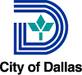 October 2014Version History6th Edition – May, 20037th Edition – April 5th, 20108th Edition – October 1st, 2010October 2011 Edition – October 2011October 2014 Edition – October 2014TABLE OF CONTENTSINTRODUCTION	1A.        BID ITEM LIST DISTRIBUTION	1B.        BID QUANTITY AND COST ESTIMATE RESPONSIBILITY	1C.        PROCEDURE	2D.        LIST OF ABBREVIATIONS	3E.        GOVERNING ENTITIES	4F.        UPDATING PROCEDURE	5G.        GUIDELINES FOR ESTIMATE PREPARATIONS	6H.        UNIFORM SIZE INDICATOR TABLE	11I.         BID ITEM TERMS	12BID ITEM SPECIFICATIONS	13BID ITEM LIST	211INTRODUCTIONDallas Water Utilities (DWU) Pipeline projects are usually written as line item contracts.  Each item of work to be paid is identified in the contract as a bid item. The BID ITEM LIST shows bid item numbers and specifications now available for use in preparing pipeline contracts.  The bid item specifications refer to the North Central Texas Council of Governments (NTCOG)  Standard Specifications for Public Works Construction, Fourth Edition, October 2004,  the City of Dallas (COD) Addendum to the NTCOG Standard Specifications, the DWU Standard Technical Specifications for Water & Wastewater Construction, latest edition, and the City of Dallas Public Works Standard Details for Construction (251-D).  Designers and Contractors are responsible for using the most up to date DWU standards as published at http:www.dallascityhall.com/dwu/dwu design standards.html.This Edition of the Bid Item Manual includes major revisions to the Bid Item Specifications.  All of the references to sections of the NTCOG Standard Specifications for Public Works Construction, Third Edition have been changed to Fourth Edition (2004) references.  The specifications now include the NTCOG section titles as well as the section numbers.  Any sections of the NTCOG Specifications to be superceded by the City of Dallas Addendum to the NTCOG Standard Specifications include the abbreviation COD with the section number and section title.To insure uniformity, each specific bid item carries a unique identifying Bid Item Number.  The Bid Item Number consists of four or five digits and one to four letters.  The letter portion of a Bid Item Number is the size indicator for items with a size requirement (see section H. UNIFORM SIZE INDICATOR TABLE).  The size indicators are uniformly assigned and are consistent throughout this list regardless of which type of pipe, fitting, or appurtenance they indicate. Extra depth items include an “X” and “with Paving” items for use on joint contracts include a “P”.  A member of the Engineering Services Program shall be designated as the Administrator of the Bid Item List and is assigned the responsibility of maintaining and distributing the Bid Item List and the Bid Item Specifications to be used on pipeline contracts.  A.	BID ITEM LIST DISTRIBUTIONThe Administrator will be responsible to distribute a copy of the latest Bid Item List and Bid Item Specifications on an annual basis.B.	BID QUANTITY AND COST ESTIMATE RESPONSIBILITYThe Designer is responsible for preparing a Bid Quantity and Cost Estimate to include all bid items and quantities required for construction of the project he/she designs.  The Bid Quantity and Cost Estimate must be checked by either the Section Manager or a person designated by the Manager.The Project Manager is responsible for reviewing the Bid Quantity and Cost Estimate and aiding the Designer by ensuring that the proper bid item number is called out for the work intended.The Project Manager is responsible for identifying bid items that may be required for construction of a project that may be missing from the Designer’s Bid Quantity and Cost Estimate.It is the final responsibility of the Project Manager to add or utilize accurate bid items.  Where necessary and approved the Project Manager can include bid items for “No Separate Pay Items” if it is to the benefit of the bid and the management of the project.In any City Contract where multiple or alternate pipe materials are specified on the design plans for the same pipe segment the project manager shall coordinate with the Contracts Program to include Alternate Bid Items in the contract documents.  The Alternate Bid Items format shall conform to the language currently approved by the City Attorney’s office.C.	PROCEDURE1.	PLANS ARE ESSENTIALLY COMPLETEWhen the plans are sent out for review and comments the reviewers from other divisions within the water department may identify bid items that should be included in the contract.The initial Bid Quantity and Cost Estimate, including the worksheet used to calculate quantities, should be sent with the plans to the Project Manager for review.  The final Bid Quantity and Cost Estimate should be sent with the sealed plans to the Project Manager for construction.  The Project Manager will be responsible for forwarding the Bid Quantity and Cost Estimate to Mapping and Capital Services for the preparation of bid documents.2.	BID QUANTITY AND COST ESTIMATEThe Bid Quantity and Cost Estimate should be prepared in an electronic spreadsheet format.  Submit an electronic copy to the Project Manager with the review copy of the plans and with the sealed plans. A hard copy should be kept in the project file folder.  The spreadsheet should always include the following information:PROJECT:		Name of project.FILE:			411Q or 685W file number.CONTRACT NO.:		The engineering or construction contract number.PREPARED BY:	Usually the Designer.CHECKED BY:	Section Manager or the manager’s designated representative.REVIEWED BY:	Project Manager.ESTIMATE:	Estimate after all adjustments.ITEM NO:	The Bid Item Number obtained from the BID ITEM LIST.UNIT:	The unit of measurement for the item.GEN. ITEMS:	Items needed in the contract but not specifically found on a particular sheet in the plans, (i.e.) Sand Backfill, Rock Foundation, etc.SHEET #:	A listing of the quantities of a bid item found on that particular sheet of the plans.PLAN QUANTITY:	A total of the quantities in the GEN. ITEMS and SHEET # columns.ROUNDED QNTY:	The rounded PLAN QUANTITIES.BID QUANTITY:	Adjustments made to the ROUNDED QUANTITIES. Project Management personnel may increase or decrease specific quantities they deem necessary. If the Project Manager does not make an entry in this column then the amount shown in the ROUNDED QUANTITY column will be used.UNIT PRICE:	An estimated unit cost for a bid item.  The Administrator maintains a tabulation of the average unit bid prices for each item.BID ESTIMATE:	The total estimated cost for that specific bid item.  This is obtained by multiplying the BID QUANTITY by the UNIT PRICE.ESTIMATE:	Total estimated cost of the contract.D.	LIST OF ABBREVIATIONSThese abbreviations are used in the Bid Item Index and in the Bid Item List.E. GOVERNING ENTITIESTCEQ 	 Commission on Environmental Quality (formerly TNRCC –  Natural Resource Conservation Commission)AWWA	American Waterworks AssociationASTM	American Society for Testing and MaterialsNCTCOG 	North  Council of GovernmentsEPA	Environmental Protection AgencyOSHA	Occupational Safety and Health AdministrationTXDOT	Texas Department of TransportationDART	 Area Rapid TransitTRE	Trinity Railway Express F.	UPDATE PROCEDUREThe BID ITEM LIST is generally revised for one the following reasons:1) There is not a bid item for a pay item needed in a contract2) A special bid item is required to describe work done under a change order, or3) A bid item is no longer used and may be removed from the list.1.	NEW BID ITEM REQUIREDA request for a new bid item can originate from any source.  All requests will be routed to the Administrator through the appropriate Project Manager.  A preliminary Bid Item Specification should be included with the request.  If approved, the Administrator will add the item to the BID ITEM LIST. The Administrator will assist in finalizing the Bid Item Specification.  No new bid item should be introduced without informing the Administrator.2.	SPECIAL AND TEMPORARY BID ITEMSA special bid item is generally required for a change order and is needed as soon as possible.  The request should be made directly to the Administrator for assignment of a bid item number.  In most cases, the item is not included in the BID ITEM LIST since it is usually only used one time.  A special or modified bid item needed for a particular contract can also be set up as a temporary bid item and not added to the BID ITEM LIST.  The request should be made to the Administrator for assignment of a temporary bid item number.  3.	BID ITEM NO LONGER REQUIREDA bid item should be removed from the BID ITEM LIST if it is determined that the item is no longer necessary by the Manager of the Engineering Services, Pipe Line Project Management Programs, and the Private Development Program.4.	BID ITEM SPECIFICATION CHANGEAll new or altered Bid Item Specification should be forwarded to the Administrator for inclusion in the Bid Item Manual.  The Administrator shall be responsible for updating the Bid Item Manual.G. GUIDELINES FOR ESTIMATE PREPARATIONS1.	ROUNDING PROCEDUREAll pipe items shall be rounded up to the nearest ten feet.  All associated pipe items such as trench safety and television inspection must be increased accordingly. All items in SY, CY, or Tons shall be rounded up to the nearest whole number.C.	All BOTOC items shall be rounded up to the nearest even foot.D.	All Bid prices will be rounded up to the nearest dollar.EA items will not be increased from the plan quantity except at the Project Manager’s request.2.	 CONTRACTSInclude all pipe lengths, sizes, and materialsInclude all appurtenances.Include all BOTOC and special crossing items.Grass restoration items must be included when any part of the proposed construction is outside of paving.  Use Item 6902 Place Block Sod in residential areas and Item 6904 Seed in commercial areas.Item 6925 Trench Safety & Support must be included and shall be equal to the total length of all pipes minus total length of all BOTOC.Item 7030 Rock Foundation must be calculated for all pipes.  Use the formula and proportion of pipe length shown in the bid item manual to calculate a 1-foot thickness.Item 7050 Sand Backfill will be included as a general item quantity per contract and should not be calculated separately.Temporary and permanent paving items must be included when any part of the proposed construction is within existing paving.Temporary paving must include Item 7520 Temporary Paving (Hot Mix) and Item 7560 Crushed Rock For Paving Repairs (Ditch Line Temporary Paving Base)Temporary paving shall be calculated for trench width only.Permanent paving shall be the type, materials, and dimensions as specified in the City of Dallas PW &T Paving Cut Manual, pages 20-29.Use Item 7590 Reinforced Concrete Alley Approach for alley transition concrete pavement. Alley transition pavement is the concrete pavement connecting a street and an alley where the alley pavement is other than concrete. Use Item 7525 Flex Base (Crushed Rock) Alley Surface for alley surfaces that are not concrete or asphalt. Include appropriate quantities of Item 7530 Concrete Curb and/or Gutter, Item 7540    Concrete Curb, Item 7580 Reinforced Concrete Sidewalk and Item 7583 Reinforced Concrete Driveway.  Assume all these to be replaced if within the trench limits or within 3 feet of the edge of the trench.Include Item 8011 Construction Surveying & Staking (Water & WW Mains) for the total length of all pipes.Include Item 8012 Construction Surveying & Staking (Paving) for lengths of pipes under existing paving.Item No. 8000 BARRICADING should only be used if barricading is specifically called out on the plans, including the length and type of barricades to be used.  Barricading is incidental and not counted separately on most bid items.Brick paving or brick sidewalk will be specified for payment as a separate bid item.Item No. 7712 STORM WATER POLLUTION PREVENTION PLAN will be included as lump sum general item per contract unless directed otherwise.Item No. 20500 INVESTIGATION is used on all contracts as a contingency item.  Include one per pipeline segment and any additional as directed by the Project Manager.3.	 - WATER CONTRACTSIn addition to the specified items for City Contracts, the following are specific to Water contracts.Item No. 5020 CAST IRON FITTINGS will be included as a general item per contract on all water main projects requiring either Ductile Iron or PVC pipe.Use Item No. 5050 WATER SERVICE for all water service sizes from 3/4" through 2".Use Item 5091 INSTALL FIRE HYDRANT for all new fire hydrants.  Use Item No. 5092 REMOVE EXISTING FIRE HYDRANT and Item No. 5093 DELIVER FIRE HYDRANT whenever any existing fire hydrant is replaced or otherwise taken out of service.Item 5110__x__ TAPPING SLEEVE: If more than one configuration of tap is used a separate bid item number is used for each size.  The tapping valve should be included in the total item count for Item 5100__ GATE VALVE.Item No. 5600 CUT AND PLUG EXISTING WATER MAIN must be called out as an item of work on the plans and should only be used when one side of the cut main will remain in service and no other fitting for connection is called out.Item No. 5610 CUT AND PLUG EXISTING WATER MAIN FOR TEST is a contingent item and should be counted one per water pipe segment to be replaced.Use Item No. 7071 CLASS “B” CONCRETE for blocking of all bends and tees.   List every fitting to be blocked and the volume for each fitting on the calculations sheet.  Use the tables in the DWU Standard Drawings Manual, pages 229-234 for volumes of concrete per fitting.Concrete water mains will require bid items for all closure sections, test fittings, monitoring stations,  blow-offs, and air valves.  Bends and bevels are included in the pipe item.If a valve is included that requires a manhole, then the manhole should be a separate bid item.Item No. 7730 DISPOSAL OF HEAVILY CHLORINATED WATER MAIN FLUSHING WATER is used as a general item per contract on all contracts that require chlorination of water mains.4.	 - WASTEWATER CONTRACTSIn addition to the specified items for City Contracts, the following are specific to Wastewater contracts.For Item 6110__ DROP CONNECTION MANHOLE, Item 6120__ PRESSURE TYPE MANHOLE, and Item 6130__ WASTEWATER MANHOLE   always specify size and type on plans.Item No. 6140 ABANDON EXISTING MANHOLE should only be used for manholes to be abandoned which are outside the trench for the proposed main, and which would otherwise remain undisturbed by construction.One of Item No. 6141 VACUUM TEST FOR WASTEWATER MANHOLE should be counted for every new wastewater manhole.Use Item No. 6060 WASTEWATER LATERAL for all wastewater laterals.  This item includes all sizes and types of laterals.Item 6920 should be used for all proposed wastewater mains 5.	GENERAL CHECKLIST FOR JOINT CONTRACTSAlways use the pipe bid item that includes all related items (with paving) in its bid item description, except for closures. These are 1500__P, 1800__P, 2000__P, 2010__P, 3000__P, 3100__P, 3110__P, and 3460__P.Always include at least one Item No. 5050 WATER SERVICE as a contingency, even if there will be no adjustment to the water main.Always include at least one Item No. 6060 WASTEWATER LATERAL as a contingency, even if there will be no adjustment to the wastewater main.Always use Item No. 6921 TELEVISION INSPECTION for Joint contracts.  Always double the length of wastewater main when calculating quantities.  This allows payment for two inspections.Item No. 6925 TRENCH SAFETY AND SUPPORT is used on all Contracts.  The quantity should equal the length of new main (water + wastewater) to be installed.Item No. 7050 SAND BACKFILL and Item No. 7030 ROCK FOUNDATION are used on all contracts.Item No. 7730 DISPOSAL OF HEAVILY CHLORINATED WATER MAIN FLUSHING WATER is used on all contracts that require chlorination of water mains.Item No. 8000 BARRICADING should only be used if barricading is specifically called out on the plans, including the length and type of barricades to be used.  Barricading is incidental and not counted separately on most bid items.Include all necessary alteration and adjustment items (20000 series items).  Item No. 20500 INVESTIGATION is used on all contracts.Always include at least one Item No. 5080 RECONNECT EXISTING WATER SERVICE as a contingency, even if there will be no adjustment to the water main.If Public Works includes a Storm Water Pollution Prevention Plan (SWPPP) in their bid documents, then include bid Item No. 7711 SILT FENCE AND HAY BALES.  If Public Works does not include a SWPPP, include bid Item No. 7712 STORM WATER POLLUTION PREVENTION PLAN or 7713 EROSION CONTROL unless directed otherwise.6.  TABLE OF BID ITEMS THAT MUST ALSO INCLUDE OTHER ITEMS.H.  UNIFORM SIZE INDICATOR TABLEThe following table shall be used for selecting the uniform size indicator for all pipes, fittings, and appurtenances for the bid items in this manual.A = ¾”	U = 21”			AM = 90”B = 1”	V = 24”			AN = 96”C = 1 1/2”	W = 27”			AQ = 102”D = 2”	Y = 30”			AR = 108”E = 3”	Z = 33”			AS = 114”F = 4”	AA = 36”			AU = 120”G = 5”	AB = 39”			AV = 126”H = 6”	AC = 42”			AW = 132”J = 8”	AD = 45”			AY = 138”K = 10”	AE = 48”			AZ = 144”L = 12”	AF = 54”M = 14”	AG = 60”N = 15”	AH = 66”Q = 16”	AJ = 72”R = 18”	AK = 78”S = 20”	AL = 84”I.  BID ITEM TERMSBID ITEM SPECIFICATIONS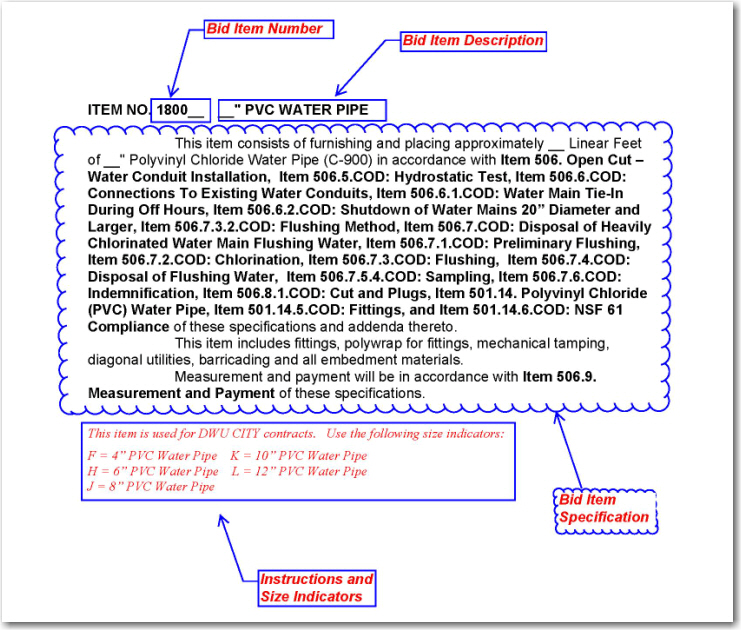 1100 - 2200		Water Pipe							3000 - 3820		Wastewater and Reclaimed Wastewater Pipe	 	5020 - 5770		Water Appurtenances and related items			       5800 - 5805		Special Water Meter Items (Small Service Contract)	       5990 - 6200		Wastewater Appurtenances and related items		       6240 - 6995		Miscellaneous Restoration, Fittings and Special Items	       7020 - 7766  	 	Embedment, Backfill, Paving and Environmental Items        7800 - 7837		Special Paving Items (Paving Restoration Contracts)	       8000 - 8200		Survey Staking and Traffic Items				       20300 - 20930  	Alteration and Adjustment Items (Joint Contracts)	Note:  Text in red italics is instructive or descriptive and applies to the specification immediately preceding the item.  Red italic text should not be included as part of any bid item specification.ITEM NO. 1100__  	__" TEMPORARY WATER MAINThis item consists of furnishing and placing approximately __ Linear Feet of __" Galvanized Water Pipe in accordance with Item 501.10. Seamless Copper Tubing, , Item 506. Open Cut – Water Conduit Installation,  Item 506.5.COD: Hydrostatic Test, Item 506.6.COD: Connections To Existing Water Conduits, Item 506.6.1.COD: Water Main Tie-In During Off Hours, Item 506.6.2.COD: Shutdown of Water Mains 20” Diameter and Larger, Item 506.7.3.2.COD: Flushing Method, Item 506.7.COD: Disposal of Heavily Chlorinated Water Main Flushing Water, Item 506.7.1.COD: Preliminary Flushing, Item 506.7.2.COD: Chlorination, Item 506.7.3.COD: Flushing,  Item 506.7.4.COD: Disposal of Flushing Water,  Item 506.7.5.4.COD: Sampling, Item 506.7.6.COD: Indemnification, and Item 506.8.1.COD: Cut and Plugs  of these specifications and addenda thereto.This item to include all valves, __" blow-off coppers, temporary water service connection, asphalt paving, and barricading necessary to protect the main from traffic.  This item to include the removal of the __" water pipe and asphalt paving when the new __" water main is placed in service.  The removed system will become the property of the Contractor.Measurement and payment will be in accordance with Item 506.9. Measurement and Payment of these specifications.This item is used for  contracts. Embedment is not required.  Use the following size indicators:D = 2” Temporary Water MainF = 4” Temporary Water Main H = 6” Temporary Water Main J = 8” Temporary Water Main ITEM NO. 1100__P	__" TEMPORARY WATER MAIN WITH PAVINGThis item consists of furnishing and placing approximately __ Linear Feet of __" Galvanized Water Pipe in accordance with Item 501.10. Seamless Copper Tubing, , Item 506. Open Cut – Water Conduit Installation,  Item 506.5.COD: Hydrostatic Test, Item 506.6.COD: Connections To Existing Water Conduits, Item 506.6.1.COD: Water Main Tie-In During Off Hours, Item 506.6.2.COD: Shutdown of Water Mains 20” Diameter and Larger, Item 506.7.3.2.COD: Flushing Method, Item 506.7.COD: Disposal of Heavily Chlorinated Water Main Flushing Water, Item 506.7.1.COD: Preliminary Flushing, Item 506.7.2.COD: Chlorination, Item 506.7.3.COD: Flushing,  Item 506.7.4.COD: Disposal of Flushing Water,  Item 506.7.5.4.COD: Sampling, Item 506.7.6.COD: Indemnification, and Item 506.8.1.COD: Cut and Plugs  of these specifications and addenda thereto.This item is complete and includes all valves, __" blow-off coppers, temporary water service connection, polywrap, fittings, mechanical tamping, diagonal utilities, barricading, and all temporary and permanent paving and paving related items (removal, disposal, replacement, saw-cut, base, asphalt, concrete, sidewalk, driveways, curb and/or gutter, sod, seed, etc.).  This item to include the removal of the __" water pipe and asphalt paving when the new __" water main is placed in service.  The removed system will become the property of the Contractor.Measurement and payment will be in accordance with Item 506.9. Measurement and Payment of these specifications.This item is used for DWU JOINT contracts.  Embedment is not required.  Use the following size indicators:D = 2” Temporary Water MainF = 4” Temporary Water Main H = 6” Temporary Water Main J = 8” Temporary Water MainITEM NO. 1200D  	2" COPPER WATER MAINThis item consists of furnishing and placing approximately __ Linear Feet of 2" Copper Water Pipe in accordance with Item 501.10. Seamless Copper Tubing, , Item 506. Open Cut – Water Conduit Installation,  Item 506.5.COD: Hydrostatic Test, Item 506.6.COD: Connections To Existing Water Conduits, Item 506.6.1.COD: Water Main Tie-In During Off Hours, Item 506.6.2.COD: Shutdown of Water Mains 20” Diameter and Larger, Item 506.7.3.2.COD: Flushing Method, Item 506.7.COD: Disposal of Heavily Chlorinated Water Main Flushing Water, Item 506.7.1.COD: Preliminary Flushing, Item 506.7.2.COD: Chlorination, Item 506.7.3.COD: Flushing,  Item 506.7.4.COD: Disposal of Flushing Water,  Item 506.7.5.4.COD: Sampling, Item 506.7.6.COD: Indemnification, and Item 506.8.1.COD: Cut and Plugs  of these specifications and addenda thereto.This item includes all fittings, polywrap (AWWA C105-99), barricading, and all embedment materials.Measurement and payment will be in accordance with Item 506.9. Measurement and Payment of these specifications.This item is used for  contracts. Embedment is not required.  Use the following size indicators:D = 2” Water MainITEM NO. 1500__   __" DUCTILE IRON WATER PIPEThis item consists of furnishing and placing approximately __ Linear Feet of __" Ductile Iron Water Pipe in accordance with Item 506. Open Cut – Water Conduit Installation,  Item 506.5.COD: Hydrostatic Test, Item 506.6.COD: Connections To Existing Water Conduits, Item 506.6.1.COD: Water Main Tie-In During Off Hours, Item 506.6.2.COD: Shutdown of Water Mains 20” Diameter and Larger, Item 506.7.3.2.COD: Flushing Method, Item 506.7.COD: Disposal of Heavily Chlorinated Water Main Flushing Water, Item 506.7.1.COD: Preliminary Flushing, Item 506.7.2.COD: Chlorination, Item 506.7.3.COD: Flushing,  Item 506.7.4.COD: Disposal of Flushing Water,  Item 506.7.5.4.COD: Sampling, Item 506.7.6.COD: Indemnification, Item 506.8.1.COD: Cut and Plugs and Item 501.7.COD: Ductile-Iron Pressure Pipe and Fittings of these specifications and addenda thereto. This item includes all fittings, polywrap (AWWA C105-99), barricading, and all embedment materials.Measurement and payment will be in accordance with Item 506.9. Measurement and Payment of these specifications.This item is used for  contracts.  The plans will indicate pipe Class 52 or 53. Use the following size indicators:D = 2” Ductile Iron Water Pipe       S = 20” Ductile Iron Water PipeF = 4” Ductile Iron Water Pipe       V = 24” Ductile Iron Water PipeH = 6” Ductile Iron Water Pipe      Y = 30” Ductile Iron Water PipeJ = 8” Ductile Iron Water Pipe       AA = 36” Ductile Iron Water PipeK = 10” Ductile Iron Water Pipe    AE = 48” Ductile Iron Water PipeL = 12” Ductile Iron Water Pipe    AF = 54” Ductile Iron Water PipeQ = 16” Ductile Iron Water Pipe   AG = 60” Ductile Iron Water PipeITEM NO. 1500__P	__" DUCTILE IRON WATER PIPE WITH PAVINGThis item consists of furnishing and placing approximately __ Linear Feet of __" Ductile Iron Water Pipe in accordance with Item 506. Open Cut – Water Conduit Installation,  Item 506.5.COD: Hydrostatic Test, Item 506.6.COD: Connections To Existing Water Conduits, Item 506.6.1.COD: Water Main Tie-In During Off Hours, Item 506.6.2.COD: Shutdown of Water Mains 20” Diameter and Larger, Item 506.7.3.2.COD: Flushing Method, Item 506.7.COD: Disposal of Heavily Chlorinated Water Main Flushing Water, Item 506.7.1.COD: Preliminary Flushing, Item 506.7.2.COD: Chlorination, Item 506.7.3.COD: Flushing,  Item 506.7.4.COD: Disposal of Flushing Water,  Item 506.7.5.4.COD: Sampling, Item 506.7.6.COD: Indemnification, Item 506.8.1.COD: Cut and Plugs and Item 501.7.COD: Ductile-Iron Pressure Pipe and Fittings of these specifications and addenda thereto.This item is complete and includes polywrap (AWWA C105-99), fittings, mechanical tamping, diagonal utilities, barricading, and all temporary and permanent paving and paving related items (removal, disposal, replacement, saw-cut, base, asphalt, concrete, sidewalk, driveways, curb and/or gutter, sod, seed, etc.), and all embedment materials.Measurement and payment will be in accordance with Item 506.9. Measurement and Payment of these specifications.This item is used for DWU JOINT contracts.  The Unit Price for this item includes most items except trench safety.    The plans will indicate pipe Class 52 or 53. Use the following size indicators:D = 2” Ductile Iron Water Pipe    S = 20” Ductile Iron Water PipeF = 4” Ductile Iron Water Pipe    V = 24” Ductile Iron Water PipeH = 6” Ductile Iron Water Pipe    Y = 30” Ductile Iron Water PipeJ = 8” Ductile Iron Water Pipe     AA = 36” Ductile Iron Water PipeK = 10” Ductile Iron Water Pipe   AE = 48” Ductile Iron Water PipeL = 12” Ductile Iron Water Pipe   AF = 54” Ductile Iron Water PipeQ = 16” Ductile Iron Water Pipe  AG = 60” Ductile Iron Water PipeITEM NO. 1501__   __" DUCTILE IRON WATER PIPE WITH NITRILE GASKETSThis item consists of furnishing and placing approximately __ Linear Feet of __" Ductile Iron Water Pipe with Nitrile gaskets in accordance with Item 506. Open Cut – Water Conduit Installation,  Item 506.5.COD: Hydrostatic Test, Item 506.6.COD: Connections To Existing Water Conduits, Item 506.6.1.COD: Water Main Tie-In During Off Hours, Item 506.6.2.COD: Shutdown of Water Mains 20” Diameter and Larger, Item 506.7.3.2.COD: Flushing Method, Item 506.7.COD: Disposal of Heavily Chlorinated Water Main Flushing Water, Item 506.7.1.COD: Preliminary Flushing, Item 506.7.2.COD: Chlorination, Item 506.7.3.COD: Flushing,  Item 506.7.4.COD: Disposal of Flushing Water,  Item 506.7.5.4.COD: Sampling, Item 506.7.6.COD: Indemnification, Item 506.8.1.COD: Cut and Plugs and Item 501.7.COD: Ductile-Iron Pressure Pipe and Fittings of these specifications and addenda thereto. This item includes all fittings, polywrap (AWWA C105-99), barricading, and all embedment materials.Measurement and payment will be in accordance with Item 506.9. Measurement and Payment of these specifications.This item is used only for projects where soil and groundwater testing has determined that there are contaminants which can damage standard gaskets.   Use the following size indicators:H = 6” Ductile Iron Water Pipe    J = 8” Ductile Iron Water Pipe   L = 12” Ductile Iron Water PipeITEM NO. 1505__	__” DUCTILE IRON WATER PIPE AERIAL CROSSINGThis item consists of TO BE AMENDEDThis item is used on  contracts.Use the following size indicators:D = 2” Ductile Iron Water Pipe    S = 20” Ductile Iron Water PipeF = 4” Ductile Iron Water Pipe    V = 24” Ductile Iron Water PipeH = 6” Ductile Iron Water Pipe    Y = 30” Ductile Iron Water PipeJ = 8” Ductile Iron Water Pipe     AA = 36” Ductile Iron Water PipeK = 10” Ductile Iron Water Pipe   AE = 48” Ductile Iron Water PipeL = 12” Ductile Iron Water Pipe   AF = 54” Ductile Iron Water PipeQ = 16” Ductile Iron Water Pipe  AG = 60” Ductile Iron Water PipeITEM NO. 1600__  	__" STEEL WATER PIPEThis item consists of furnishing and placing approximately __ Linear Feet of __" Steel Water Pipe (C200) in accordance with Item 506. Open Cut – Water Conduit Installation,  Item 506.5.COD: Hydrostatic Test, Item 506.6.COD: Connections To Existing Water Conduits, Item 506.6.1.COD: Water Main Tie-In During Off Hours, Item 506.6.2.COD: Shutdown of Water Mains 20” Diameter and Larger, Item 506.7.3.2.COD: Flushing Method, Item 506.7.COD: Disposal of Heavily Chlorinated Water Main Flushing Water, Item 506.7.1.COD: Preliminary Flushing, Item 506.7.2.COD: Chlorination, Item 506.7.3.COD: Flushing,  Item 506.7.4.COD: Disposal of Flushing Water,  Item 506.7.5.4.COD: Sampling, Item 506.7.6.COD: Indemnification, Item 506.8.1.COD: Cut and Plugs and the DWU Standard Technical Specifications for Water & Wastewater Construction, Latest Edition of these specifications and addenda thereto. This item includes all fittings, coatings, liners, barricading, and all embedment materials.Measurement and payment will be in accordance with Item 506.9. Measurement and Payment of these specifications.This item is used for  contracts.  The plans will indicate minimum pipe thickness.  Use the following size indicators:S = 20” Steel Pipe   	 	AM = 90” Steel Pipe V = 24” Steel Pipe    		 AN = 96” Steel PipeY = 30” Steel Pipe  	 	AQ = 102” Steel PipeAA = 36” Steel Pipe  		 AR = 108” Steel PipeAC = 42” Steel Pipe   		 AS = 114” Steel PipeAE = 48” Steel Pipe  		 AU = 120” Steel PipeAF = 54” Steel Pipe   		 AV =126” Steel PipeAG = 60” Steel Pipe   		AW =132” Steel PipeAH = 66” Steel Pipe   		AY = 138” Steel PipeAJ = 72” Steel Pipe    		AZ =144” Steel PipeAK = 78” Steel PipeAJ = 84” Steel PipeITEM NO. 1600__P  	__" STEEL WATER PIPE WITH PAVINGThis item consists of furnishing and placing approximately __ Linear Feet of __" Steel Water Pipe….TO BE AMENDEDThis item is used for DWU JOINT contracts.  The plans will indicate minimum pipe thickness. The Unit Price for this item includes most items except trench safety.  Use the following size indicators:S = 20” Steel Pipe   	 	AM = 90” Steel Pipe V = 24” Steel Pipe    		 AN = 96” Steel PipeY = 30” Steel Pipe  	 	AQ = 102” Steel PipeAA = 36” Steel Pipe  		 AR = 108” Steel PipeAC = 42” Steel Pipe   		 AS = 114” Steel PipeAE = 48” Steel Pipe  		 AU = 120” Steel PipeAF = 54” Steel Pipe   		 AV =126” Steel PipeAG = 60” Steel Pipe   		AW =132” Steel PipeAH = 66” Steel Pipe   		AY = 138” Steel PipeAJ = 72” Steel Pipe    		AZ =144” Steel PipeAK = 78” Steel PipeAJ = 84” Steel PipeITEM NO. 1800__  	__" PVC WATER PIPEThis item consists of furnishing and placing approximately __ Linear Feet of __" Polyvinyl Chloride Water Pipe (C-900) in accordance with Item 506. Open Cut – Water Conduit Installation,  Item 506.5.COD: Hydrostatic Test, Item 506.6.COD: Connections To Existing Water Conduits, Item 506.6.1.COD: Water Main Tie-In During Off Hours, Item 506.6.2.COD: Shutdown of Water Mains 20” Diameter and Larger, Item 506.7.3.2.COD: Flushing Method, Item 506.7.COD: Disposal of Heavily Chlorinated Water Main Flushing Water, Item 506.7.1.COD: Preliminary Flushing, Item 506.7.2.COD: Chlorination, Item 506.7.3.COD: Flushing,  Item 506.7.4.COD: Disposal of Flushing Water,  Item 506.7.5.4.COD: Sampling, Item 506.7.6.COD: Indemnification, Item 506.8.1.COD: Cut and Plugs, Item 501.14. Polyvinyl Chloride (PVC) Water Pipe, Item 501.14.5.COD: Fittings, and Item 501.14.6.COD: NSF 61 Compliance of these specifications and addenda thereto.  This item includes fittings, polywrap for fittings, mechanical tamping, diagonal utilities, barricading and all embedment materials.Measurement and payment will be in accordance with Item 506.9. Measurement and Payment of these specifications.This item is used for  contracts.   Use the following size indicators:F = 4” PVC Water Pipe    K = 10” PVC Water PipeH = 6” PVC Water Pipe    L = 12” PVC Water PipeJ = 8” PVC Water PipeITEM NO. 1800__P	__" PVC WATER PIPE WITH PAVINGThis item consists of furnishing and placing approximately __ Linear Feet of __" Polyvinyl Chloride Water Pipe (C-900) in accordance with Item 506. Open Cut – Water Conduit Installation,  Item 506.5.COD: Hydrostatic Test, Item 506.6.COD: Connections To Existing Water Conduits, Item 506.6.1.COD: Water Main Tie-In During Off Hours, Item 506.6.2.COD: Shutdown of Water Mains 20” Diameter and Larger, Item 506.7.3.2.COD: Flushing Method, Item 506.7.COD: Disposal of Heavily Chlorinated Water Main Flushing Water, Item 506.7.1.COD: Preliminary Flushing, Item 506.7.2.COD: Chlorination, Item 506.7.3.COD: Flushing,  Item 506.7.4.COD: Disposal of Flushing Water,  Item 506.7.5.4.COD: Sampling, Item 506.7.6.COD: Indemnification, Item 506.8.1.COD: Cut and Plugs, Item 501.14. Polyvinyl Chloride (PVC) Water Pipe, Item 501.14.5.COD: Fittings, and Item 501.14.6.COD: NSF 61 Compliance of these specifications and addenda thereto.This item shall be completely installed and include fittings, polywrap for fittings, mechanical tamping, diagonal utilities, barricading, and all temporary and permanent paving and paving related items (removal, disposal, replacement, saw-cut, base, asphalt, concrete, sidewalk, driveways, curb and/or gutter, sod, seed, etc.), and all embedment materials.Measurement and payment will be in accordance with Item 506.9. Measurement and Payment of these specifications.This item is used for DWU JOINT contracts.  The Unit Price for this item includes most items except trench safety.  Use the following size indicators:F = 4” PVC Water Pipe       J = 8” PVC Water Pipe  	H = 6” PVC Water Pipe K = 10” PVC Water Pipe    L = 12” PVC Water PipeITEM NO. 1801__  	__" PVC WATER PIPE WITH NITRILE GASKETSThis item consists of furnishing and placing approximately __ Linear Feet of __" Polyvinyl Chloride Water Pipe (C-900) with nitrile gaskets in accordance with Item 506. Open Cut – Water Conduit Installation,  Item 506.5.COD: Hydrostatic Test, Item 506.6.COD: Connections To Existing Water Conduits, Item 506.6.1.COD: Water Main Tie-In During Off Hours, Item 506.6.2.COD: Shutdown of Water Mains 20” Diameter and Larger, Item 506.7.3.2.COD: Flushing Method, Item 506.7.COD: Disposal of Heavily Chlorinated Water Main Flushing Water, Item 506.7.1.COD: Preliminary Flushing, Item 506.7.2.COD: Chlorination, Item 506.7.3.COD: Flushing,  Item 506.7.4.COD: Disposal of Flushing Water,  Item 506.7.5.4.COD: Sampling, Item 506.7.6.COD: Indemnification, Item 506.8.1.COD: Cut and Plugs, Item 501.14. Polyvinyl Chloride (PVC) Water Pipe, Item 501.14.5.COD: Fittings, and Item 501.14.6.COD: NSF 61 Compliance of these specifications and addenda thereto.  This item includes fittings, polywrap for fittings, mechanical tamping, diagonal utilities, barricading and all embedment materials.Measurement and payment will be in accordance with Item 506.9. Measurement and Payment of these specifications.This item is used only for projects where soil and groundwater testing has determined that there are contaminants which can damage standard gaskets.   Use the following size indicators:H = 6” PVC Water Pipe    J = 8” PVC Water Pipe   L = 12” PVC Water PipeITEM NO. 1805__  	__" PVC WATER PIPEThis item consists of furnishing and placing approximately __ Linear Feet of __" Polyvinyl Chloride Water Pipe (C-905) in accordance with Item 506. Open Cut – Water Conduit Installation,  Item 506.5.COD: Hydrostatic Test, Item 506.6.COD: Connections To Existing Water Conduits, Item 506.6.1.COD: Water Main Tie-In During Off Hours, Item 506.6.2.COD: Shutdown of Water Mains 20” Diameter and Larger, Item 506.7.3.2.COD: Flushing Method, Item 506.7.COD: Disposal of Heavily Chlorinated Water Main Flushing Water, Item 506.7.1.COD: Preliminary Flushing, Item 506.7.2.COD: Chlorination, Item 506.7.3.COD: Flushing,  Item 506.7.4.COD: Disposal of Flushing Water,  Item 506.7.5.4.COD: Sampling, Item 506.7.6.COD: Indemnification, Item 506.8.1.COD: Cut and Plugs, Item 501.14. Polyvinyl Chloride (PVC) Water Pipe, Item 501.14.5.COD: Fittings, and Item 501.14.6.COD: NSF 61 Compliance of these specifications and addenda thereto.  This item includes fittings, polywrap for fittings, mechanical tamping, diagonal utilities, barricading and all embedment materials.Measurement and payment will be in accordance with Item 506.9. Measurement and Payment of these specifications.This item is used for  contracts.  Use the following size indicators:Q = 16” PVC Water PipeITEM NO. 1805__P	__" PVC WATER PIPE WITH PAVINGThis item consists of furnishing and placing approximately __ Linear Feet of __" Polyvinyl Chloride Water Pipe (C-905) in accordance with Item 506. Open Cut – Water Conduit Installation,  Item 506.5.COD: Hydrostatic Test, Item 506.6.COD: Connections To Existing Water Conduits, Item 506.6.1.COD: Water Main Tie-In During Off Hours, Item 506.6.2.COD: Shutdown of Water Mains 20” Diameter and Larger, Item 506.7.3.2.COD: Flushing Method, Item 506.7.COD: Disposal of Heavily Chlorinated Water Main Flushing Water, Item 506.7.1.COD: Preliminary Flushing, Item 506.7.2.COD: Chlorination, Item 506.7.3.COD: Flushing,  Item 506.7.4.COD: Disposal of Flushing Water,  Item 506.7.5.4.COD: Sampling, Item 506.7.6.COD: Indemnification, Item 506.8.1.COD: Cut and Plugs, Item 501.14. Polyvinyl Chloride (PVC) Water Pipe, Item 501.14.5.COD: Fittings, and Item 501.14.6.COD: NSF 61 Compliance of these specifications and addenda thereto.This item shall be completely installed and include fittings, polywrap for fittings, mechanical tamping, diagonal utilities, barricading, and all temporary and permanent paving and paving related items (removal, disposal, replacement, saw-cut, base, asphalt, concrete, sidewalk, driveways, curb and/or gutter, sod, seed, etc.), and all embedment materials.Measurement and payment will be in accordance with Item 506.9. Measurement and Payment of these specifications.This item is used for DWU JOINT contracts.  The Unit Price for this item includes most items except trench safety. Use the following size indicators:Q = 16” PVC Water PipeITEM NO. 1810__  	__" FUSIBLE PVC WATER PIPEThis item consists of furnishing and placing approximately __ Linear Feet of __" Polyvinyl Chloride Water Pipe (C-905) in accordance with Item 506. Open Cut – Water Conduit Installation,  Item 506.5.COD: Hydrostatic Test, Item 506.6.COD: Connections To Existing Water Conduits, Item 506.6.1.COD: Water Main Tie-In During Off Hours, Item 506.6.2.COD: Shutdown of Water Mains 20” Diameter and Larger, Item 506.7.3.2.COD: Flushing Method, Item 506.7.COD: Disposal of Heavily Chlorinated Water Main Flushing Water, Item 506.7.1.COD: Preliminary Flushing, Item 506.7.2.COD: Chlorination, Item 506.7.3.COD: Flushing,  Item 506.7.4.COD: Disposal of Flushing Water,  Item 506.7.5.4.COD: Sampling, Item 506.7.6.COD: Indemnification, Item 506.8.1.COD: Cut and Plugs, Item 501.14. Polyvinyl Chloride (PVC) Water Pipe, Item 501.14.5.COD: Fittings, Item 501.14.6.COD: NSF 61 Compliance, and the DWU Standard Technical Specifications for Water & Wastewater Construction, Latest Edition of these specifications and addenda thereto.  This item includes fittings, polywrap for fittings, mechanical tamping, diagonal utilities, barricading and all embedment materials.Measurement and payment will be in accordance with Item 506.9. Measurement and Payment of these specifications.This item is used for  contracts.  Use the following size indicators:F = 4” PVC Water Pipe    K = 10” PVC Water PipeH = 6” PVC Water Pipe    L = 12” PVC Water PipeJ = 8” PVC Water Pipe    Q = 16” PVC Water PipeITEM NO. 1810__P	__" FUSIBLE PVC WATER PIPE WITH PAVINGThis item consists of furnishing and placing approximately __ Linear Feet of __" Polyvinyl Chloride Water Pipe (C-905) in accordance with Item 506. Open Cut – Water Conduit Installation,  Item 506.5.COD: Hydrostatic Test, Item 506.6.COD: Connections To Existing Water Conduits, Item 506.6.1.COD: Water Main Tie-In During Off Hours, Item 506.6.2.COD: Shutdown of Water Mains 20” Diameter and Larger, Item 506.7.3.2.COD: Flushing Method, Item 506.7.COD: Disposal of Heavily Chlorinated Water Main Flushing Water, Item 506.7.1.COD: Preliminary Flushing, Item 506.7.2.COD: Chlorination, Item 506.7.3.COD: Flushing,  Item 506.7.4.COD: Disposal of Flushing Water,  Item 506.7.5.4.COD: Sampling, Item 506.7.6.COD: Indemnification, Item 506.8.1.COD: Cut and Plugs, Item 501.14. Polyvinyl Chloride (PVC) Water Pipe, Item 501.14.5.COD: Fittings, Item 501.14.6.COD: NSF 61 Compliance, and the DWU Standard Technical Specifications for Water & Wastewater Construction, Latest Edition of these specifications and addenda thereto.This item shall be completely installed and include fittings, polywrap for fittings, mechanical tamping, diagonal utilities, barricading, and all temporary and permanent paving and paving related items (removal, disposal, replacement, saw-cut, base, asphalt, concrete, sidewalk, driveways, curb and/or gutter, sod, seed, etc.), and all embedment materials.Measurement and payment will be in accordance with Item 506.9. Measurement and Payment of these specifications.This item is used for DWU JOINT contracts.  The Unit Price for this item includes most items except trench safety.   Use the following size indicators:F = 4” PVC Water Pipe    K = 10” PVC Water PipeH = 6” PVC Water Pipe    L = 12” PVC Water PipeJ = 8” PVC Water Pipe    Q = 16” PVC Water PipeITEM NO. 1820__  	__" RESTRAINED JOINT PVC WATER PIPEThis item consists of furnishing and placing approximately __ Linear Feet of __" Polyvinyl Chloride Water Pipe in accordance with Item 506. Open Cut – Water Conduit Installation,  Item 506.5.COD: Hydrostatic Test, Item 506.6.COD: Connections To Existing Water Conduits, Item 506.6.1.COD: Water Main Tie-In During Off Hours, Item 506.6.2.COD: Shutdown of Water Mains 20” Diameter and Larger, Item 506.7.3.2.COD: Flushing Method, Item 506.7.COD: Disposal of Heavily Chlorinated Water Main Flushing Water, Item 506.7.1.COD: Preliminary Flushing, Item 506.7.2.COD: Chlorination, Item 506.7.3.COD: Flushing,  Item 506.7.4.COD: Disposal of Flushing Water,  Item 506.7.5.4.COD: Sampling, Item 506.7.6.COD: Indemnification, Item 506.8.1.COD: Cut and Plugs, Item 501.14. Polyvinyl Chloride (PVC) Water Pipe, Item 501.14.5.COD: Fittings, Item 501.14.6.COD: NSF 61 Compliance, and the DWU Standard Technical Specifications for Water & Wastewater Construction, Latest Edition of these specifications and addenda thereto.  This item includes fittings, polywrap for fittings, mechanical tamping, diagonal utilities, barricading and all embedment materials.Measurement and payment will be in accordance with Item 506.9. Measurement and Payment of these specifications.This item is used for  contracts.  Use the following size indicators:F = 4” PVC Water Pipe    K = 10” PVC Water PipeH = 6” PVC Water Pipe    L = 12” PVC Water PipeJ = 8” PVC Water PipeITEM NO. 1820__P	__" RESTRAINED JOINT PVC WATER PIPE WITH PAVINGThis item consists of furnishing and placing approximately __ Linear Feet of __" Polyvinyl Chloride Water Pipe in accordance with Item 506. Open Cut – Water Conduit Installation,  Item 506.5.COD: Hydrostatic Test, Item 506.6.COD: Connections To Existing Water Conduits, Item 506.6.1.COD: Water Main Tie-In During Off Hours, Item 506.6.2.COD: Shutdown of Water Mains 20” Diameter and Larger, Item 506.7.3.2.COD: Flushing Method, Item 506.7.COD: Disposal of Heavily Chlorinated Water Main Flushing Water, Item 506.7.1.COD: Preliminary Flushing, Item 506.7.2.COD: Chlorination, Item 506.7.3.COD: Flushing,  Item 506.7.4.COD: Disposal of Flushing Water,  Item 506.7.5.4.COD: Sampling, Item 506.7.6.COD: Indemnification, Item 506.8.1.COD: Cut and Plugs, Item 501.14. Polyvinyl Chloride (PVC) Water Pipe, Item 501.14.5.COD: Fittings, Item 501.14.6.COD: NSF 61 Compliance, and the DWU Standard Technical Specifications for Water & Wastewater Construction, Latest Edition of these specifications and addenda thereto.This item shall be completely installed and include fittings, polywrap for fittings, mechanical tamping, diagonal utilities, barricading, and all temporary and permanent paving and paving related items (removal, disposal, replacement, saw-cut, base, asphalt, concrete, sidewalk, driveways, curb and/or gutter, sod, seed, etc.), and all embedment materials.Measurement and payment will be in accordance with Item 506.9. Measurement and Payment of these specifications.This item is used for DWU JOINT contracts.  The Unit Price for this item includes most items except trench safety.  Use the following size indicators:F = 4” PVC Water Pipe    K = 10” PVC Water PipeH = 6” PVC Water Pipe    L = 12” PVC Water PipeJ = 8” PVC Water Pipe.ITEM NO. 1900__P  	__" PVC OR DUCTILE IRON WATER PIPE WITH PAVINGThis item consists of furnishing and placing approximately __ Linear Feet of __" Polyvinyl Chloride Water Pipe or Ductile Iron Water Pipe in accordance with Item 506. Open Cut – Water Conduit Installation, Item 506.5.COD: Hydrostatic Test, Item 506.6.COD: Connections To Existing Water Conduits, Item 506.6.1.COD: Water Main Tie-In During Off Hours, Item 506.6.2.COD: Shutdown of Water Mains 20” Diameter and Larger, Item 506.7.3.2.COD: Flushing Method, Item 506.7.COD: Disposal of Heavily Chlorinated Water Main Flushing Water, Item 506.7.1.COD: Preliminary Flushing, Item 506.7.2.COD: Chlorination, Item 506.7.3.COD: Flushing,  Item 506.7.4.COD: Disposal of Flushing Water,  Item 506.7.5.4.COD: Sampling, Item 506.7.6.COD: Indemnification, Item 506.8.1.COD: Cut and Plugs, Item 501.7.COD: Ductile-Iron Pressure Pipe and Fittings or Item 501.14. Polyvinyl Chloride (PVC) Water Pipe, Item 501.14.5.COD: Fittings,  and Item 501.14.6.COD: NSF 61 Compliance of these specifications and addenda thereto.This item shall be completely installed and include polywrap, fittings, polywrap for fittings, mechanical tamping, diagonal utilities, barricading, and all temporary and permanent paving and paving related items (removal, disposal, replacement, saw-cut, base, asphalt, concrete, sidewalk, driveways, curb and/or gutter, sod, seed, etc.), and all embedment materials.Measurement and payment will be in accordance with Item 506.9. Measurement and Payment of these specifications.This item is used for DWU JOINT contracts.  The Unit Price for this item includes most items except trench safety.  Use the following size indicators:F = 4” PVC Water Pipe    K = 10” PVC Water PipeH = 6” PVC Water Pipe    L = 12” PVC Water PipeJ = 8” PVC Water PipeITEM NO. 1905__  	__" PVC, DUCTILE IRON OR BAR-WRAPPED CONCRETE CYLINDER  WATER PIPEThis item consists of furnishing and placing approximately __ Linear Feet of __" Polyvinyl Chloride Water Pipe (C-905) or Ductile Iron Water Pipe or Bar-Wrapped Concrete Cylinder Water Pipe with bends, bevels, outlets, other concrete fittings as shown on the plans in accordance with Item 506. Open Cut – Water Conduit Installation,  Item 506.5.COD: Hydrostatic Test, Item 506.6.COD: Connections To Existing Water Conduits, Item 506.6.1.COD: Water Main Tie-In During Off Hours, Item 506.6.2.COD: Shutdown of Water Mains 20” Diameter and Larger, Item 506.7.3.2.COD: Flushing Method, Item 506.7.COD: Disposal of Heavily Chlorinated Water Main Flushing Water, Item 506.7.1.COD: Preliminary Flushing, Item 506.7.2.COD: Chlorination, Item 506.7.3.COD: Flushing,  Item 506.7.4.COD: Disposal of Flushing Water,  Item 506.7.5.4.COD: Sampling, Item 506.7.6.COD: Indemnification, Item 506.8.1.COD: Cut and Plugs, Item 501.14. Polyvinyl Chloride (PVC) Water Pipe or , Item 501.7.COD: Ductile-Iron Pressure Pipe and Fittings or Item 501.4. Concrete Pressure Pipe and Fittings, Item 501.14.5.COD: Fittings, and Item 501.14.6.COD: NSF 61 Compliance of these specifications and addenda thereto.  This item includes fittings, polywrap for fittings, mechanical tamping, diagonal utilities, barricading and all embedment materials.Measurement and payment will be in accordance with Item 506.9. Measurement and Payment of these specifications.This item is used for DWU JOINT contracts.  The Unit Price for this item includes most items except trench safety.  Use the following size indicators:Q=16” PVC, DI or Bar-Wrapped Water PipeITEM NO. 2000__  	__" BAR-WRAPPED CONCRETE CYLINDER WATER PIPEThis item consists of furnishing and placing approximately __ Linear Feet of __" Bar-Wrapped Concrete Cylinder Water Pipe; including bends, bevels, outlets, other concrete fittings as shown on the plans, barricading and all embedment materials in accordance with Item 506. Open Cut – Water Conduit Installation, Item 506.5.COD: Hydrostatic Test, Item 506.6.COD: Connections To Existing Water Conduits, Item 506.6.1.COD: Water Main Tie-In During Off Hours, Item 506.6.2.COD: Shutdown of Water Mains 20” Diameter and Larger, Item 506.7.3.2.COD: Flushing Method, Item 506.7.COD: Disposal of Heavily Chlorinated Water Main Flushing Water, Item 506.7.1.COD: Preliminary Flushing, Item 506.7.2.COD: Chlorination, Item 506.7.3.COD: Flushing,  Item 506.7.4.COD: Disposal of Flushing Water,  Item 506.7.5.4.COD: Sampling, Item 506.7.6.COD: Indemnification, Item 506.8.1.COD: Cut and Plugs,  Item 501.4. Concrete Pressure Pipe and Fittings, and Item 501.4.1.1.COD: NSF 61 Compliance of these specifications and addenda thereto.Measurement and payment will be in accordance with Item 506.9. Measurement and Payment of these specifications.This item is used for  contracts.  Use the following size indicators:K = 10” Bar Wrapped CC Pipe    V = 24” Bar Wrapped CC PipeL= 12” Bar Wrapped CC Pipe    W = 27” Bar Wrapped CC Pipe	M= 14” Bar Wrapped CC Pipe    Y = 30” Bar Wrapped CC Pipe	Q = 16” Bar Wrapped CC Pipe    AA= 36” Bar Wrapped CC PipeR = 18” Bar Wrapped CC Pipe    AC = 42” Bar Wrapped CC PipeS = 20” Bar Wrapped CC Pipe    AE = 48” Bar Wrapped CC Pipe                                                   AF =54” Bar Wrapped CC Pipe				ITEM NO. 2000__P	__" BAR-WRAPPED CONCRETE CYLINDER PIPE WITH PAVINGThis item consists of furnishing and placing approximately __ Linear Feet of __" Bar-Wrapped Concrete Cylinder Water Pipe; including bends, bevels, outlets and other concrete fittings as shown on the plans and in accordance with Item 506. Open Cut – Water Conduit Installation, Item 506.5.COD: Hydrostatic Test, Item 506.6.COD: Connections To Existing Water Conduits, Item 506.6.1.COD: Water Main Tie-In During Off Hours, Item 506.6.2.COD: Shutdown of Water Mains 20” Diameter and Larger, Item 506.7.3.2.COD: Flushing Method, Item 506.7.COD: Disposal of Heavily Chlorinated Water Main Flushing Water, Item 506.7.1.COD: Preliminary Flushing, Item 506.7.2.COD: Chlorination, Item 506.7.3.COD: Flushing,  Item 506.7.4.COD: Disposal of Flushing Water,  Item 506.7.5.4.COD: Sampling, Item 506.7.6.COD: Indemnification, Item 506.8.1.COD: Cut and Plugs,  Item 501.4. Concrete Pressure Pipe and Fittings, and Item 501.4.1.1.COD: NSF 61 Compliance of these specifications and addenda thereto.This item shall be completely installed and include fittings, mechanical tamping, diagonal utilities, barricading, and all temporary and permanent paving and paving related items (removal, disposal, replacement, saw-cut, base, asphalt, concrete, sidewalk, driveways, curb and/or gutter, sod, seed, etc.), and all embedment materials.Measurement and payment will be in accordance with Item 506.9. Measurement and Payment of these specifications.This item is used for DWU JOINT contracts.  The Unit Price for this item includes most items except trench safety.  Use the following size indicators:K = 10” Bar Wrapped CC Pipe    V = 24” Bar Wrapped CC PipeL= 12” Bar Wrapped CC Pipe    W = 27” Bar Wrapped CC Pipe	M= 14” Bar Wrapped CC Pipe    Y = 30” Bar Wrapped CC Pipe	Q = 16” Bar Wrapped CC Pipe    AA= 36” Bar Wrapped CC PipeR = 18” Bar Wrapped CC Pipe    AC = 42” Bar Wrapped CC PipeS = 20” Bar Wrapped CC Pipe    AE = 48” Bar Wrapped CC PipeITEM NO. 2010__  	__" PRESTRESSED CONCRETE CYLINDER WATER PIPEThis item consists of furnishing and placing approximately __ Linear Feet of __" Prestressed Concrete Cylinder Water Pipe; including bends, bevels, outlets, other concrete fittings and all embedment materials as shown on the plans, and barricading in accordance with Item 506. Open Cut – Water Conduit Installation, Item 506.5.COD: Hydrostatic Test, Item 506.6.COD: Connections To Existing Water Conduits, Item 506.6.1.COD: Water Main Tie-In During Off Hours, Item 506.6.2.COD: Shutdown of Water Mains 20” Diameter and Larger, Item 506.7.3.2.COD: Flushing Method, Item 506.7.COD: Disposal of Heavily Chlorinated Water Main Flushing Water, Item 506.7.1.COD: Preliminary Flushing, Item 506.7.2.COD: Chlorination, Item 506.7.3.COD: Flushing,  Item 506.7.4.COD: Disposal of Flushing Water,  Item 506.7.5.4.COD: Sampling, Item 506.7.6.COD: Indemnification, Item 506.8.1.COD: Cut and Plugs,  Item 501.4. Concrete Pressure Pipe and Fittings, and Item 501.4.1.1.COD: NSF 61 Compliance of these specifications and addenda thereto.Measurement and payment will be in accordance with Item 506.9. Measurement and Payment of these specifications.This item is used for  contracts.  This item is used for either Pre-stressed Concrete Cylinder Pipe or Pre-stressed Concrete Embedded Cylinder Pipe.  Use the following size indicators:Q = 16” Pre-stressed CC Pipe   	  = 84” Pre-stressed CC PipeR = 18” Pre-stressed CC Pipe   	AM = 90” Pre-stressed CC PipeS = 20” Pre-stressed CC Pipe   	 AN = 96” Pre-stressed CC PipeV = 24” Pre-stressed CC Pipe    	 AQ = 102” Pre-stressed CC PipeY = 30” Pre-stressed CC  = 108” Pre-stressed CC PipeAA = 36” Pre-stressed CC  = 114” Pre-stressed CC PipeAC = 42” Pre-stressed CC Pipe   	 AU = 120” Pre-stressed CC PipeAE = 48” Pre-stressed CC Pipe  	 AV =126” Pre-stressed CC PipeAF = 54” Pre-stressed CC Pipe   	 AW =132” Pre-stressed CC PipeAG = 60” Pre-stressed CC Pipe   	 AY = 138” Pre-stressed CC PipeAH = 66” Pre-stressed CC  =144” Pre-stressed CC PipeAJ = 72” Pre-stressed CC Pipe    AK = 78” Pre-stressed CC PipeITEM NO. 2010__P	__" PRESTRESSED CONCRETE CYLINDER PIPE WITH PAVINGThis item consists of furnishing and placing approximately __ Linear Feet of __" Pre-stressed Concrete Cylinder Water Pipe; including bends, bevels, outlets, test plugs, other concrete fittings and all embedment materials as shown on the plans, and in accordance with Item 506. Open Cut – Water Conduit Installation, Item 506.5.COD: Hydrostatic Test, Item 506.6.COD: Connections To Existing Water Conduits, Item 506.6.1.COD: Water Main Tie-In During Off Hours, Item 506.6.2.COD: Shutdown of Water Mains 20” Diameter and Larger, Item 506.7.3.2.COD: Flushing Method, Item 506.7.COD: Disposal of Heavily Chlorinated Water Main Flushing Water, Item 506.7.1.COD: Preliminary Flushing, Item 506.7.2.COD: Chlorination, Item 506.7.3.COD: Flushing,  Item 506.7.4.COD: Disposal of Flushing Water,  Item 506.7.5.4.COD: Sampling, Item 506.7.6.COD: Indemnification, Item 506.8.1.COD: Cut and Plugs,  Item 501.4. Concrete Pressure Pipe and Fittings, and Item 501.4.1.1.COD: NSF 61 Compliance of these specifications and addenda thereto.This item shall be completely installed and include fittings, mechanical tamping, diagonal utilities, barricading, and all temporary and permanent paving and paving related items (removal, disposal, replacement, saw-cut, base, asphalt, concrete, sidewalk, driveways, curb and/or gutter, sod, seed, etc.).Measurement and payment will be in accordance with Item 506.9. Measurement and Payment of these specifications.This item is used for DWU JOINT contracts.  This item is used for either Pre-stressed Concrete Cylinder Pipe or Pre-stressed Concrete Embedded Cylinder Pipe.  The Unit Price for this item includes most  items except trench safety.  Use the following size indicators:Q = 16” Pre-stressed CC Pipe   	  = 84” Pre-stressed CC PipeR = 18” Pre-stressed CC Pipe   	 AM = 90” Pre-stressed CC PipeS = 20” Pre-stressed CC Pipe   	 AN = 96” Pre-stressed CC PipeV = 24” Pre-stressed CC Pipe    	 AQ = 102” Pre-stressed CC PipeY = 30” Pre-stressed CC  = 108” Pre-stressed CC PipeAA = 36” Pre-stressed CC  = 114” Pre-stressed CC PipeAC = 42” Pre-stressed CC Pipe   	 AU = 120” Pre-stressed CC PipeAE = 48” Pre-stressed CC Pipe  	 AV =126” Pre-stressed CC PipeAF = 54” Pre-stressed CC Pipe   	 AW =132” Pre-stressed CC PipeAG = 60” Pre-stressed CC Pipe   	 AY = 138” Pre-stressed CC PipeAH = 66” Pre-stressed CC  =144” Pre-stressed CC PipeAJ = 72” Pre-stressed CC Pipe    AK = 78” Pre-stressed CC PipeITEM NO. 2100__X   __" EXTRA DEPTH WATER PIPE (+20')This item consists of additional excavation of __" Extra Depth Water Pipe for __ Linear Feet.  This item is supplementary to the pipe item for extra depth exceeding twenty vertical feet and shall be paid per Linear Foot for the distance where depth is greater than twenty vertical feet measured to the bottom of the embedment zone.Measurement and Payment will be per Linear Foot for the distance where depth is greater than twenty vertical feet measured to the bottom of the embedment zone and will include any equipment, materials, and labor, crossing diagonal utilities, costs for barricading, trench safety and support for these mains, encasement, and embedment.This item is used on ALL contracts.  This item is for excavation only and does not include pipe.  The regular pipe item must  include the extra depth footage. Use the following size indicators:H = 6” Excavation    K = 10” ExcavationJ = 8” Excavation    L = 12” ExcavationITEM NO. 2200__   REHABILITATION OF EXISTING __" WATER MAINThis item consists of the Rehabilitation of approximately __ Linear Feet of __" Water Main in accordance with the details and specifications on the design plans.  This item includes all labor, materials, equipment, barricading, cleaning, televised inspection, and incidentals required to complete the rehabilitation of the water main in accordance with these specifications.Measurement shall be the actual Linear Footage of main rehabilitated.  Payment shall be at the contract Unit Price per Linear Foot complete in place.This bid item is used for rehabilitating water mains using trenchless technologies.  This item requires the Section Manager's or Project Manager’s approval beforehand. Use the following for size indicators:F = 4” Water Main    H = 6” Water Main    ITEM NO. 3000__  	__" CLAY WASTEWATER PIPEThis item consists of furnishing and placing approximately __ Linear Feet of __" Clay Wastewater Pipe in accordance with Item 507. Open Cut – Wastewater Conduit Installation, Item 507.5.1.1.COD: Infiltration Test, and Item 501.2. Clay Wastewater Pipe of these specifications and addenda thereto. This item to include all embedment materials and barricading.Measurement and payment will be in accordance with Item 507.6. Measurement and Payment  For Wastewater Conduit Installation of these specifications.This item is used for  contracts. Use the following size indicators:ITEM NO. 3000__P	__" CLAY WASTEWATER PIPE WITH PAVINGThis item consists of furnishing and placing approximately __ Linear Feet of __" Clay Wastewater Pipe in accordance with with Item 507. Open Cut – Wastewater Conduit Installation, Item 507.5.1.1.COD: Infiltration Test, and Item 501.2. Clay Wastewater Pipe  of these specifications and addenda thereto.This item is complete and includes all embedment materials, mechanical tamping, diagonal utilities, barricading, and all temporary and permanent paving and paving related items (removal, disposal, replacement, saw-cut, base, asphalt, concrete, sidewalk, driveways, curb and/or gutter, sod, seed, etc.).Measurement and payment will be in accordance with Item Item 507.6. Measurement and Payment  For Wastewater Conduit Installation  of these specifications.This item is used for DWU JOINT contracts.  The Unit Price for this item includes most items except trench safety.  Use the following size indicators:ITEM NO. 3100__  	__" PVC WASTEWATER PIPEThis item consists of furnishing and placing approximately __ Linear Feet of __" Polyvinyl Chloride Wastewater Pipe in accordance with With Item 507. Open Cut – Wastewater Conduit Installation, Item 507.5.1.1.COD: Infiltration Test, and Item 501.2. Clay Wastewater Pipe  of these specifications and addenda thereto. This item to include all embedment materials and barricading.Measurement and payment will be in accordance with Item Item 507.6. Measurement and Payment  For Wastewater Conduit Installation  of these specifications.This item is used for  contracts.  The specific type of PVC, if required, will be specified in the profile. Use the following for size indicators:ITEM NO. 3100__P	__" PVC WASTEWATER PIPE WITH PAVINGThis item consists of furnishing and placing approximately __ Linear Feet of __" Polyvinyl Chloride Wastewater Pipe accordance with With Item 507. Open Cut – Wastewater Conduit Installation, Item 507.5.1.1.COD: Infiltration Test, and Item 501.2. Clay Wastewater Pipe  of these specifications and addenda thereto.This item is complete and includes all embedment materials, mechanical tamping, diagonal utilities, barricading, and all temporary and permanent paving and paving related items (removal, disposal, replacement, saw-cut, base, asphalt, concrete, sidewalk, driveways, curb and/or gutter, sod, seed, etc.).Measurement and payment will be in accordance with Item Item 507.6. Measurement and Payment  For Wastewater Conduit Installation  of these specifications.This item is used for DWU JOINT contracts.  The Unit Price for this item includes most items except trench safety. Use the following for size indicators:ITEM NO. 3110__   __" PVC PRESSURE RATED WASTEWATER PIPEThis item consists of furnishing and placing approximately __ Linear Feet of __" Polyvinyl Chloride Pressure Rated Wastewater Pipe conforming to ASTM D2241 (DR 26) Minimum Pressure Rating of 160 PSI and ASTM D3139 joints, and in accordance with Item 507. Open Cut – Wastewater Conduit Installation, Item 507.5.1.1.COD: Infiltration Test, and Item 501.15. Polyvinyl Chloride (PVC) Pressure-Rated Pipe (SDR Series) of these specifications and addenda thereto. This item to include barricading and all embedment materials.Measurement and payment will be in accordance with Item Item 507.6. Measurement and Payment  For Wastewater Conduit Installation  of these specifications.This item is used for  contracts where a proposed main is less than 9' away from any potable water main. Use this item for pipe sizes 12” and smaller. Use item 3120__  for pipe sizes 16” and larger.  Use the following for size indicators:F = 4” PVC Pressure WW Pipe    	H = 6” PVC Pressure WW Pipe    	J = 8” PVC Pressure WW Pipe    	K = 10” PVC Pressure WW Pipe   	L = 12” PVC Pressure WW Pipe    ITEM NO. 3110__P	__" PVC PRESSURE RATED WASTEWATER PIPE WITH PAVINGThis item consists of furnishing and placing approximately __ Linear Feet of __" Polyvinyl Chloride Pressure Rated Wastewater Pipe conforming to ASTM D2241 (DR 26) Minimum Pressure Rating of 160 PSI and ASTM D3139 joints, and in accordance with Item 507. Open Cut – Wastewater Conduit Installation, Item 507.5.1.1.COD: Infiltration Test, and Item 501.15. Polyvinyl Chloride (PVC) Pressure-Rated Pipe (SDR Series) of these specifications and addenda thereto.This item is complete and includes all embedment materials, mechanical tamping, diagonal utilities, barricading, and all temporary and permanent paving and paving related items (removal, disposal, replacement, saw-cut, base, asphalt, concrete, sidewalk, driveways, curb and/or gutter, sod, seed, etc.).Measurement and payment will be in accordance with Item Item 507.6. Measurement and Payment  For Wastewater Conduit Installation  of these specifications.This item is used for DWU JOINT contracts where a proposed main is less than 9' away from any potable water main.  Use this item for pipe sizes 12” and smaller. Use item 3120__P  for pipe sizes 16” and larger.  The Unit Price for this item includes most items except trench safety.  Use the following for size indicators:F = 4” PVC Pressure WW Pipe    	H = 6” PVC Pressure WW Pipe    	J = 8” PVC Pressure WW Pipe    	K = 10” PVC Pressure WW Pipe   	L = 12” PVC Pressure WW Pipe    ITEM NO. 3111__   __" PVC PRESSURE RATED WASTEWATER PIPE WITH NITRILE GASKETSThis item consists of furnishing and placing approximately __ Linear Feet of __" Polyvinyl Chloride Pressure Rated Wastewater Pipe with nitrile gaskets conforming to ASTM D2241 (DR 26) Minimum Pressure Rating of 160 PSI and ASTM D3139 joints, and in accordance with Item 507. Open Cut – Wastewater Conduit Installation, Item 507.5.1.1.COD: Infiltration Test, and Item 501.15. Polyvinyl Chloride (PVC) Pressure-Rated Pipe (SDR Series) of these specifications and addenda thereto. This item to include barricading and all embedment materials.Measurement and payment will be in accordance with Item Item 507.6. Measurement and Payment  For Wastewater Conduit Installation  of these specifications.This item is used only for projects where soil and groundwater testing has determined that there are contaminants which can damage standard gaskets Use this item for pipe sizes 12” and smaller.  Use the following for size indicators:H = 6” PVC Pressure WW Pipe      J = 8” PVC Pressure WW Pipe    	K = 10” PVC Pressure WW Pipe    L = 12” PVC Pressure WW Pipe    ITEM NO. 3120__   __" PVC PRESSURE RATED WASTEWATER PIPEThis item consists of furnishing and placing approximately __ Linear Feet of __" Polyvinyl Chloride Pressure Rated Wastewater Pipe conforming to ASTM C905 (DR 25) Minimum Pressure Rating of 165 PSI and ASTM D3139 joints, and in accordance with Item 507. Open Cut – Wastewater Conduit Installation, Item 507.5.1.1.COD: Infiltration Test, and Item 501.15. Polyvinyl Chloride (PVC) Pressure-Rated Pipe (SDR Series) of these specifications and addenda thereto.  This item to include barricading and all embedment materials.Measurement and payment will be in accordance with Item Item 507.6. Measurement and Payment  For Wastewater Conduit Installation  of these specifications.This item is used for  contracts where a proposed main is less than 9' away from any potable water main.  Use this item for pipe sizes 16” and larger.  Use 3110__ for pipe sizes 12” and smaller.  Use the following for size indicators:   Q = 16” PVC Pressure WW Pipe (Alt)    	 V = 24” PVC Pressure WW Pipe (Alt)   R = 18” PVC Pressure WW Pipe (Alt)	 W = 27” PVC Pressure WW Pipe (Alt)   S = 20” PVC Pressure WW Pipe (Alt)	Y = 30” PVC Pressure WW Pipe (Alt)   Z = 33” PVC Pressure WW Pipe (Alt)	AA = 36” PVC Pressure WW Pipe (Alt)   AB = 39” PVC Pressure WW Pipe (Alt)ITEM NO. 3120__P   __" PVC PRESSURE RATED WASTEWATER PIPE WITH PAVINGThis item consists of furnishing and placing approximately __ Linear Feet of __" Polyvinyl Chloride Pressure Rated Wastewater Pipe conforming to ASTM C905 (DR 25) Minimum Pressure Rating of 165 PSI and ASTM D3139 joints, and in accordance with Item 507. Open Cut – Wastewater Conduit Installation, Item 507.5.1.1.COD: Infiltration Test, and Item 501.15. Polyvinyl Chloride (PVC) Pressure-Rated Pipe (SDR Series) of these specifications and addenda thereto.  This item is complete and includes all embedment materials, mechanical tamping, diagonal utilities, barricading, and all temporary and permanent paving and paving related items (removal, disposal, replacement, saw-cut, base, asphalt, concrete, sidewalk, driveways, curb and/or gutter, sod, seed, etc.).Measurement and payment will be in accordance with Item Item 507.6. Measurement and Payment  For Wastewater Conduit Installation  of these specifications.This item is used for DWU JOINT contracts where a proposed main is less than 9' away from any potable water main..  Use this item for pipe sizes 16” and larger.  Use 3110__P  for pipe sizes 12” and smaller.  Use the following for size indicators:   ITEM NO. 3130__  	__" FUSIBLE PVC WASTEWATER PIPEThis item consists of furnishing and placing approximately __ Linear Feet of __" Polyvinyl Chloride Wastewater Pipe in accordance with With Item 507. Open Cut – Wastewater Conduit Installation, Item 507.5.1.1.COD: Infiltration Test, and Item 501.2. Clay Wastewater Pipe  of these specifications and addenda thereto. This item to include all embedment materials and barricading.Measurement and payment will be in accordance with Item Item 507.6. Measurement and Payment  For Wastewater Conduit Installation  of these specifications.This item is used for  contracts.   The specific type of PVC, if required, will be specified in the profile. Use the following for size indicators:ITEM NO. 3130__P  	__" FUSIBLE PVC WASTEWATER PIPE WITH PAVINGThis item consists of furnishing and placing approximately __ Linear Feet of __" Polyvinyl Chloride Wastewater Pipe in accordance with With Item 507. Open Cut – Wastewater Conduit Installation, Item 507.5.1.1.COD: Infiltration Test, and Item 501.2. Clay Wastewater Pipe  of these specifications and addenda thereto. This item is complete and includes all embedment materials, mechanical tamping, diagonal utilities, barricading, and all temporary and permanent paving and paving related items (removal, disposal, replacement, saw-cut, base, asphalt, concrete, sidewalk, driveways, curb and/or gutter, sod, seed, etc.).Measurement and payment will be in accordance with Item Item 507.6. Measurement and Payment  For Wastewater Conduit Installation  of these specifications.This item is used for DWU JOINT contracts.  The specific type of PVC, if required, will be specified in the profile. Use the following for size indicators:ITEM NO. 3140__  	__" RESTRAINED JOINT PVC WASTEWATER PIPEThis item consists of furnishing and placing approximately __ Linear Feet of __" Polyvinyl Chloride Wastewater Pipe in accordance with With Item 507. Open Cut – Wastewater Conduit Installation, Item 507.5.1.1.COD: Infiltration Test, and Item 501.2. Clay Wastewater Pipe  of these specifications and addenda thereto. This item to include all embedment materials and barricading.Measurement and payment will be in accordance with Item Item 507.6. Measurement and Payment  For Wastewater Conduit Installation  of these specifications.This item is used for  contracts. The specific type of PVC, if required, will be specified in the profile. Use the following for size indicators:H = 6” PVC WW Pipe 	J = 8” PVC WW Pipe  	K = 10” PVC WW Pipe  	 L = 12” PVC WW Pipe   	ITEM NO. 3140__P  	__" RESTRAINED JOINT PVC WASTEWATER PIPE WITH PAVINGThis item consists of furnishing and placing approximately __ Linear Feet of __" Polyvinyl Chloride Wastewater Pipe in accordance with With Item 507. Open Cut – Wastewater Conduit Installation, Item 507.5.1.1.COD: Infiltration Test, and Item 501.2. Clay Wastewater Pipe  of these specifications and addenda thereto. This item is complete and includes all embedment materials, mechanical tamping, diagonal utilities, barricading, and all temporary and permanent paving and paving related items (removal, disposal, replacement, saw-cut, base, asphalt, concrete, sidewalk, driveways, curb and/or gutter, sod, seed, etc.).Measurement and payment will be in accordance with Item Item 507.6. Measurement and Payment  For Wastewater Conduit Installation  of these specifications.This item is used for  contracts.   The specific type of PVC, if required, will be specified in the profile. Use the following for size indicators:H = 6” PVC WW Pipe 	J = 8” PVC WW Pipe  	K = 10” PVC WW Pipe  	 L = 12” PVC WW Pipe   ITEM NO. 3410__  __" REINFORCED CONCRETE WASTEWATER PIPEThis item consists of furnishing and placing approximately __ Linear Feet of __" Reinforced Concrete Wastewater Pipe in accordance with Item 507. Open Cut – Wastewater Conduit Installation, Item 507.5.1.1.COD: Infiltration Test, Item 501.5. Reinforced Concrete Wastewater Pipe with Rubber Gasket Joints, and Item 501.5.4.1.COD: Rubber Gaskets of these specifications and addenda thereto. This item to include all barricading and embedment materials.Measurement and payment will be in accordance with Item Item 507.6. Measurement and Payment  For Wastewater Conduit Installation  of these specifications.This item is used for  contracts.  Use the following for size indicators:Y = 30” Reinforced Concrete WW Pipe      AG = 60” Reinforced Concrete WW PipeZ = 33” Reinforced Concrete WW Pipe      AH = 66” Reinforced Concrete WW PipeAA = 36” Reinforced Concrete WW Pipe    AJ = 72” Reinforced Concrete WW PipeAB = 39” Reinforced Concrete WW  = 78” Reinforced Concrete WW PipeAC = 42” Reinforced Concrete WW Pipe     = 84” Reinforced Concrete WW PipeAD = 45” Reinforced Concrete WW Pipe    AM = 90” Reinforced Concrete WW PipeAE = 48” Reinforced Concrete WW Pipe    AN = 96” Reinforced Concrete WW PipeAF = 54” Reinforced Concrete WW PipeITEM NO. 3410__P	__" REINFORCED CONCRETE WASTEWATER PIPE WITH PAVINGThis item consists of furnishing and placing approximately __ Linear Feet of __" Reinforced Concrete Wastewater Pipe in accordance with Item 507. Open Cut – Wastewater Conduit Installation, Item 507.5.1.1.COD: Infiltration Test, Item 501.5. Reinforced Concrete Wastewater Pipe with Rubber Gasket Joints, and Item 501.5.4.1.COD: Rubber Gaskets of these specifications and addenda thereto.This item is complete and includes all embedment materials, mechanical tamping, diagonal utilities, barricading, and all temporary and permanent paving and paving related items (removal, disposal, replacement, saw-cut, base, asphalt, concrete, sidewalk, driveways, curb and/or gutter, sod, seed, etc.).Measurement and payment will be in accordance with Item Item 507.6. Measurement and Payment  For Wastewater Conduit Installation  of these specifications.	This item is used for DWU JOINT contracts.  The Unit Price for this item includes most items except trench safety. Use the following for size indicators:Y = 30” Reinforced Concrete WW Pipe      AG = 60” Reinforced Concrete WW PipeZ = 33” Reinforced Concrete WW Pipe      AH = 66” Reinforced Concrete WW PipeAA = 36” Reinforced Concrete WW Pipe    AJ = 72” Reinforced Concrete WW PipeAB = 39” Reinforced Concrete WW  = 78” Reinforced Concrete WW PipeAC = 42” Reinforced Concrete WW Pipe     = 84” Reinforced Concrete WW PipeAD = 45” Reinforced Concrete WW Pipe    AM = 90” Reinforced Concrete WW PipeAE = 48” Reinforced Concrete WW Pipe    AN = 96” Reinforced Concrete WW PipeAF = 54” Reinforced Concrete WW PipeITEM NO. 3420__    __" RTRP WASTEWATER PIPEThis item consists of furnishing and placing approximately __ Linear Feet of __" fiberglass glass-fiber reinforced thermosetting-resin Wastewater Pipe (RTRP – ASTM D 3262) in accordance with Item 507. Open Cut – Wastewater Conduit Installation, Item 507.5.1.1.COD: Infiltration Test, and Item 501.24. Fiberglass (Glass-Fiber-Reinforced Thermosetting-Resin) Wastewater Pipe of these specifications and addenda thereto.  This item to include barricading, all embedment materials, and fittings.Measurement and payment will be in accordance with Item Item 507.6. Measurement and Payment  For Wastewater Conduit Installation  of these specifications.This item is used for  contracts. Use the following for size indicators:ITEM NO. 3420__P     __" RTRP WASTEWATER PIPE WITH PAVINGThis item consists of furnishing and placing approximately __ Linear Feet of __" fiberglass glass-fiber reinforced thermosetting-resin Wastewater Pipe (RTRP – ASTM D 3262) in accordance with Item 507. Open Cut – Wastewater Conduit Installation, Item 507.5.1.1.COD: Infiltration Test, and Item 501.24. Fiberglass (Glass-Fiber-Reinforced Thermosetting-Resin) Wastewater Pipe of these specifications and addenda thereto.  This item is complete and includes all embedment materials, fittings, mechanical tamping, barricading, all temporary and permanent paving, and paving related items (removal, disposal, replacement saw-cut, base, asphalt, concrete, etc.).Measurement and payment will be in accordance with Item Item 507.6. Measurement and Payment  For Wastewater Conduit Installation  of these specifications.This item is used for  contracts. Use the following for size indicators:ITEM NO. 3430__  __" HDPE WASTEWATER PIPEThis item consists of furnishing and placing approximately __ Linear Feet of __" Polyethylene Wastewater Pipe in accordance with Item 507. Open Cut – Wastewater Conduit Installation, Item 507.5.1.1.COD: Infiltration Test, and Item 501.22. Polyethylene (PE) Large Diameter Wastewater Pipe with Modified Wall Profiles and Performance Standards of these specifications and addenda thereto.  This item to include barricading, all embedment materials, and fittings.Measurement and payment will be in accordance with Item Item 507.6. Measurement and Payment  For Wastewater Conduit Installation  of these specifications.This item is used for DWU CITY contracts. Use the following for size indicators:ITEM NO. 3430__P	__" HDPE WASTEWATER PIPE WITH PAVINGThis item consists of furnishing and placing approximately __ Linear Feet __" Polyethylene Wastewater Pipe in accordance with Item 507. Open Cut – Wastewater Conduit Installation, Item 507.5.1.1.COD: Infiltration Test, and Item 501.22. Polyethylene (PE) Large Diameter Wastewater Pipe with Modified Wall Profiles and Performance Standards of these specifications and addenda thereto.This item is complete and includes all embedment materials, fittings, mechanical tamping, barricading, all temporary and permanent paving, and paving related items (removal, disposal, replacement saw-cut, base, asphalt, concrete, etc.).Measurement and payment will be in accordance with Item Item 507.6. Measurement and Payment  For Wastewater Conduit Installation  of these specifications.This item is used for DWU JOINT contracts.    The Unit Price for this item includes most items except trench safety. Use the following for size indicators:ITEM NO. 3450__P	__" PVC, HDPE, OR RTRP WASTEWATER PIPE WITH PAVINGThis item consists of furnishing and placing approximately __ Linear Feet of __" Polyvinyl Chloride, Polyethylene, or Reinforced Thermosetting-Resin Wastewater Pipe in accordance with Item 507. Open Cut – Wastewater Conduit Installation, Item 507.5.1.1.COD: Infiltration Test, Item 501.17. Polyvinyl Chloride (PVC) Wastewater Pipe & Fittings with Dimension Control, Item 501.22. Polyethylene (PE) Large Diameter Wastewater Pipe with Modified Wall Profiles and Performance Standards, or Item 501.24. Fiberglass (Glass-Fiber-Reinforced Thermosetting-Resin) Wastewater Pipe of these specifications and addenda thereto.This item is complete and includes all embedment materials, fittings, mechanical tamping, barricading, fittings, all temporary and permanent paving, and paving related items (removal, disposal, replacement, saw-cut, base, asphalt, concrete, etc.).Measurement and payment will be in accordance with Item Item 507.6. Measurement and Payment  For Wastewater Conduit Installation  of these specifications.This item is used for DWU JOINT contracts. Use the following for size indicators:R = 18” PVC, HDPE  or RTRP WW Pipe	Z = 33” PVC, HDPE  or RTRP WW PipeS = 20” PVC, HDPE  or RTRP WW Pipe	AA = 36” PVC, HDPE  or RTRP WW PipeU = 21” PVC, HDPE  or RTRP WW Pipe	A = 39” PVC, HDPE  or RTRP WW PipeV = 24” PVC, HDPE  or RTRP WW Pipe	AC = 42” PVC, HDPE  or RTRP WW PipeW = 27” PVC, HDPE  or RTRP WW Pipe	AD = 45” PVC, HDPE  or RTRP WW PipeY = 30” PVC, HDPE  or RTRP WW Pipe	AE = 48” PVC, HDPE  or RTRP WW PipeITEM NO. 3460__    __" PRESSURE RATED RTRP OR PRESSURE RATED PVC WASTEWATER PIPEThis item consists of furnishing and placing approximately __ Linear Feet of __" pressure rated fiberglass glass-fiber reinforced thermosetting-resin Wastewater Pipe (RTRP – ASTM D 3754)  OR Polyvinyl Chloride Pressure Rated Wastewater Pipe conforming to ASTM C905 (DR 25) Minimum Pressure Rating of 165 PSI and ASTM D3139 joints, in accordance with Item 507. Open Cut – Wastewater Conduit Installation, Item 507.5.1.1.COD: Infiltration Test, and Item 501.24. Fiberglass (Glass-Fiber-Reinforced Thermosetting-Resin) Wastewater Pipe or Item 501.15. Polyvinyl Chloride (PVC) Pressure-Rated Pipe (SDR Series) of these specifications and addenda thereto.  This item to include barricading, all embedment materials, and fittings.Measurement and payment will be in accordance with Item Item 507.6. Measurement and Payment  For Wastewater Conduit Installation  of these specifications.ITEM NO. 3500__P	__" RCP OR PVC WASTEWATER PIPE WITH PAVINGThis item consists of furnishing and placing approximately __ Linear Feet of __" Reinforced Concrete or Polyvinyl Chloride Wastewater Pipe in accordance with Item 507. Open Cut – Wastewater Conduit Installation, Item 507.5.1.1.COD: Infiltration Test, Item 501.5. Reinforced Concrete Wastewater Pipe with Rubber Gasket Joints, and Item 501.5.4.1.COD: Rubber Gaskets or Item 501.17. Polyvinyl Chloride (PVC) Wastewater Pipe & Fittings with Dimension Control of these specifications and addenda thereto.This item is complete and includes all embedment materials, fittings, mechanical tamping, diagonal utilities, barricading, and all temporary and permanent paving, and paving related items (removal, disposal, replacement, saw-cut, base, asphalt, concrete, sidewalk, driveways, curb and/or gutter, sod, seed, etc.).Measurement and payment will be in accordance with Item Item 507.6. Measurement and Payment  For Wastewater Conduit Installation  of these specifications.This item is used for DWU JOINT contracts where either RCP or PVC pipe is indicated.  Use the following for size indicators:AA = 36” RCP or PVC WW PipeAC = 42” RCP or PVC WW PipeAE = 48” RCP or PVC WW PipeAF = 54” RCP or PVC WW PipeITEM NO. 3510__  	__" WASTEWATER FORCE MAINThis item consists of furnishing and placing approximately __ Linear Feet of __" Wastewater Force Main in accordance with Item 507. Open Cut – Wastewater Conduit Installation, Item 507.5.1.1.COD: Infiltration Test, and Item 501.7.COD: Ductile-Iron Pressure Pipe and Fittings of these specifications and as shown on the plans, and addenda thereto.  This item to include barricading, all embedment materials, and fittings.Measurement and payment will be in accordance with Item Item 507.6. Measurement and Payment  For Wastewater Conduit Installation  of these specifications.This item is used for  contracts.  Use the following for size indicators:F = 4” WW Force Main    L = 12” WW Force H = 6” WW Force Main    N = 15” WW Force J = 8” WW Force Main    R = 18” WW Force K = 10” WW Force Main    S = 20” WW Force ITEM NO. 3510__P	__" WASTEWATER FORCE  WITH PAVINGThis item consists of furnishing and placing approximately __ Linear Feet of __" Wastewater Force Main in accordance with Item 507. Open Cut – Wastewater Conduit Installation, Item 507.5.1.1.COD: Infiltration Test, and Item 501.7.COD: Ductile-Iron Pressure Pipe and Fittings of these specifications and as shown on the plans, and addenda thereto.This item is complete and includes all embedment materials, fittings, mechanical tamping, diagonal utilities, barricading, and all temporary and permanent paving, and paving related items (removal, disposal, replacement, saw-cut, base, asphalt, concrete, sidewalk, driveways, curb and/or gutter, sod, seed, etc.).Measurement and payment will be in accordance with Item Item 507.6. Measurement and Payment  For Wastewater Conduit Installation  of these specifications.This item is used for DWU JOINT contracts.  Use the following for size indicators:F = 4” WW Force Main    L = 12” WW Force H = 6” WW Force Main    N = 15” WW Force J = 8” WW Force Main    R = 18” WW Force K = 10” WW Force Main    S = 20” WW Force ITEM NO. 3520__   REHABILITATION OF EXISTING __" WASTEWATER This item consists of the Rehabilitation of approximately __ Linear Feet of  __" Wastewater Main in accordance with the DWU Standard Technical Specifications Manual, Latest Edition.  This item to include all labor, materials, equipment, barricading, and incidentals required to complete the rehabilitation of the wastewater main in accordance with these specifications and addenda thereto.Measurement shall be the actual Linear Footage of main rehabilitated.  Payment shall be at the contract Unit Price per Linear Foot complete in place.This bid item is used for rehabilitating wastewater mains using trenchless technologies.  This item requires the Section Manager's approval beforehand.    Be sure to include the proper corresponding Item No. 3540_ and bid item 6070. Use the following for size indicators:H = 6” WW Main    L = 12” WW J = 8” WW Main    N = 15” WW K = 10” WW Main et.al.ITEM NO. 3530__  __" CORRUGATED METAL PIPE ( ENCASEMENT)This item consists of furnishing and placing approximately __ Linear Feet of  __" Corrugated Metal Spilt Encasement Pipe in accordance with Item 501.11. Corrugated Metal Pipe Or Pipe Arch Shapes or Item 501.13. Tunnel Liner Plates and Item 501.13.5.COD: Grout Holes of these specifications and addenda thereto.  This item to include all barricading, the __" to __" adapter, bolts, nuts, mastic sealer, angle iron and other materials required to complete the work.Measurement and payment will be in accordance with Item 506.9. Measurement and Payment of these specifications.This item is used for ALL DWU contracts when encasement pipe is required around an existing water or wastewater main.  Use the following for size indicators:K = 10” Corrugated Metal Pipe ( Encasement)L = 12” Corrugated Metal Pipe ( Encasement)N = 15” Corrugated Metal Pipe ( Encasement)R = 18” Corrugated Metal Pipe ( Encasement)V = 24” Corrugated Metal Pipe ( Encasement)Y = 30” Corrugated Metal Pipe ( Encasement)AA = 36” Corrugated Metal Pipe ( Encasement)AC = 42” Corrugated Metal Pipe ( Encasement)AE = 48” Corrugated Metal Pipe ( Encasement)AF = 54” Corrugated Metal Pipe ( Encasement)AG = 60” Corrugated Metal Pipe ( Encasement)AH = 66” Corrugated Metal Pipe ( Encasement)AJ = 72” Corrugated Metal Pipe ( Encasement)AK = 78” Corrugated Metal Pipe ( Encasement) = 84” Corrugated Metal Pipe ( Encasement)ITEM NO. 3540__  	POINT REPAIR OF __" WASTEWATER This item consists of approximately __ point repair(s) of __" Wastewater Main as necessary to facilitate rehabilitation.This item to include all labor, materials, equipment, and incidentals required to complete the repairs; including, but not limited to: excavation, trench safety and support, barricading, furnishing and installing pipe material, connection to existing main, by-pass pumping, and all backfill and embedment materials.  This shall be a contingent item and shall only be used if directed by the Construction Engineer.  Each point repair shall consist of up to twenty (20) linear feet of pipe.Measurement shall be per each point repair complete and accepted at the contract Unit Price.This item is only used in conjunction with bid item 3520_ to facilitate wastewater main rehabilitation.  Use the following for size indicators:H = Point Repair of 6” WW Main	R = Point Repair of 18” WW J = Point Repair of 8” WW Main	U = Point Repair of 21” WW K = Point Repair of 10” WW Main	V = Point Repair of 24” WW L = Point Repair of 12” WW Main	Y = Point Repair of 30” WW N = Point Repair of 15” WW ITEM NO. 3550	REMOVAL OF INTERNAL OBSTRUCTIONS FOR WASTEWATER MAINSThis item consists of the Removal of __ Each Internal Obstruction in an Existing Wastewater Main without excavation.This item to include all labor, materials, equipment and incidentals required to complete the removal of obstructions; including, but not limited to:  trench safety and support, barricading, by-pass pumping, identifying and locating obstructions, providing and operating specialized cutting and removal equipment and disposal of debris.  This item includes only those obstructions and blockages that are not removed in accordance with the DWU Standard Technical Specifications for Water & Wastewater Construction, Latest Edition for Wastewater Main Cleaning.  This shall be a contingent item and shall only be used if directed by the Project Manager, in writing.  The provisions of Item 104.2.1. Increased Or Decreased Quantities of Work of the specifications related to over and under runs do not apply to this item.Measurement and payment will be per each obstruction removed.  Two or more obstructions shall be considered as one item for payment purposes if they are separated by less than 3' and can be removed with the same equipment setup.This item is used in conjunction with Item No. 3520__, and when  the Designer has reason to believe that obstructions are blocking the main.ITEM NO. 3560	CONNECTION TO EXISTING MANHOLEThis item consists of furnishing and placing approximately __ Each Connection to an Existing Manhole, in accordance with Item 502.1. Manholes, Item 502.1.2.COD: Wastewater Manhole Adjustments, Item 502.1.4.8.COD: Wastewater Manhole Frame Seals, and Item 502.1.7.COD: Manhole Backfill of these specifications and addenda thereto, and the applicable Standard Drawings.Measurement and payment will be per each in place in accordance with Item 502.1.6.COD: Measurement and Payment of Manholes of these specifications.ITEM NO. 3570__x__   	PIPE BURSTING OF EXISTING  __" WASTEWATER MAIN WITH  __" WASTEWATER This item consists of Pipe Bursting approximately __ Linear Feet of  __" Wastewater Main with __" Wastewater Main in accordance with the DWU Standard Technical Specifications Manual, Latest Edition.  This item to include all labor, materials, equipment, barricading, and incidentals required to complete the pipe bursting replacement of the wastewater main in accordance with these specifications and addenda thereto.Measurement shall be the actual Linear Footage of main replaced.  Payment shall be at the contract Unit Price per Linear Foot complete in place.Use the following for size indicators:HxJ = Pipe Bursting (6” to 8”)	KxL = Pipe Bursting (10” to 12”)JxJ = Pipe Bursting (8” to 8”)	LxL = Pipe Bursting (12” to 12”)ITEM NO. 3610__  	__" DUCTILE IRON WASTEWATER PIPEThis item consists of furnishing and placing approximately __ Linear Feet of __" Ductile Iron Wastewater Pipe in accordance with Item 507. Open Cut – Wastewater Conduit Installation, Item 507.5.1.1.COD: Infiltration Test of these specifications and addenda thereto.  This item to include all embedment materials, all coal tar lined fittings, and barricading.  The Ductile Iron Wastewater Pipe shall have Coal Tar Epoxy Lining as per Item 501.9. Steel Pipe and Fittings  and AWWA Publication C203.Measurement and payment will be in accordance with Item 509.6.2. River Crossings, Siphons and Miscellaneous Pipe Structures and Item 507.6. Measurement and Payment  For Wastewater Conduit Installation  of these specifications.Use the following for size indicators:H = 6” DI WW Pipe    K = 10” DI WW PipeJ = 8” DI WW Pipe    L = 12” DI WW PipeITEM NO. 3700__X   __" EXTRA DEPTH WASTEWATER PIPE (+20')This item consists of additional excavation of __" Wastewater Pipe Extra Depth for __ Linear Feet.  This item is supplementary to the pipe item for extra depth exceeding twenty vertical feet and shall be paid per Linear Foot for the distance where depth is greater than twenty vertical feet measured to the bottom of the embedment zone.Measurement and Payment will be per Linear Foot for the distance where depth is greater than twenty  vertical feet measured to the bottom of the embedment zone and will include any equipment, materials, and labor, crossing diagonal utilities, costs for barricading, and trench safety and support for these mains.This item is used on DWU CITY contracts. Use the following size indicators:H = 6” PVC Water Pipe    K = 10” PVC Water PipeJ = 8” PVC Water Pipe    L = 12” PVC Water PipeITEM NO. 3800__  	__" PVC RECLAIMED WASTEWATER PIPE (PURPLE)This item consists of furnishing and placing approximately __ Linear Feet of __" Polyvinyl Chloride Water Pipe in accordance with Item 506. Open Cut – Water Conduit Installation, Item 506.5.COD: Hydrostatic Test, Item 506.7.6.COD: Indemnification, Item 506.8.1.COD: Cut and Plugs, Item 501.14. Polyvinyl Chloride (PVC) Water Pipe,  Item 501.14.5.COD: Fittings, and the DWU Standard Technical Specifications for Water & Wastewater Construction, Latest Edition of these specifications and addenda thereto.  This item includes fittings, polywrap for fittings, mechanical tamping, diagonal utilities, barricading and all embedment materials.Measurement and payment will be in accordance with Item 506.9. Measurement and Payment of these specifications.This item is used for  contracts.   Use the following size indicators:F = 4” PVC Water Pipe    K = 10” PVC Water PipeH = 6” PVC Water Pipe    L = 12” PVC Water PipeJ = 8” PVC Water PipeITEM NO. 3800__P	__" PVC RECLAIMED WASTEWATER PIPE (PURPLE) WITH PAVINGThis item consists of furnishing and placing approximately __ Linear Feet of __" Polyvinyl Chloride Water Pipe in accordance with Item 506. Open Cut – Water Conduit Installation, Item 506.5.COD: Hydrostatic Test, Item 506.7.6.COD: Indemnification, Item 506.8.1.COD: Cut and Plugs, Item 501.14. Polyvinyl Chloride (PVC) Water Pipe,  Item 501.14.5.COD: Fittings, and the DWU Standard Technical Specifications for Water & Wastewater Construction, Latest Edition of these specifications and addenda thereto.This item shall be completely installed and include fittings, polywrap for fittings, mechanical tamping, diagonal utilities, barricading, and all temporary and permanent paving and paving related items (removal, disposal, replacement, saw-cut, base, asphalt, concrete, sidewalk, driveways, curb and/or gutter, sod, seed, etc.), and all embedment materials.Measurement and payment will be in accordance with Item 506.9. Measurement and Payment of these specifications.This item is used for DWU JOINT contracts.  The Unit Price for this item includes most items except trench safety.  Use the following size indicators:F = 4” PVC Water Pipe    K = 10” PVC Water PipeH = 6” PVC Water Pipe    L = 12” PVC Water PipeJ = 8” PVC Water PipeITEM NO. 3810__  	__" BAR-WRAPPED CONCRETE CYLINDER RECLAIMED WASTEWATER PIPE (PURPLE)This item consists of furnishing and placing approximately __ Linear Feet of __" Bar-Wrapped Concrete Cylinder Water Pipe; including bends, bevels, outlets, other concrete fittings as shown on the plans, barricading and all embedment materials in accordance with Item 506. Open Cut – Water Conduit Installation, Item 506.5.COD: Hydrostatic Test, Item 506.7.6.COD: Indemnification, Item 506.8.1.COD: Cut and Plugs, Item 501.4. Concrete Pressure Pipe and Fittings, and the DWU Standard Technical Specifications for Water & Wastewater Construction, Latest Edition of these specifications and addenda thereto.Measurement and payment will be in accordance with Item 506.9. Measurement and Payment of these specifications.This item is used for  contracts.  Use the following size indicators:K = 10” Bar Wrapped CC Pipe    V = 24” Bar Wrapped CC PipeL= 12” Bar Wrapped CC Pipe    W = 27” Bar Wrapped CC Pipe	M= 14” Bar Wrapped CC Pipe    Y = 30” Bar Wrapped CC Pipe	Q = 16” Bar Wrapped CC Pipe    AA= 36” Bar Wrapped CC PipeR = 18” Bar Wrapped CC Pipe    AC = 42” Bar Wrapped CC PipeS = 20” Bar Wrapped CC Pipe    AE = 48” Bar Wrapped CC PipeITEM NO. 3810__P	__" BAR-WRAPPED CONCRETE CYLINDER RECLAIMED WASTEWATER PIPE (PURPLE) WITH PAVINGThis item consists of furnishing and placing approximately __ Linear Feet of __" Bar-Wrapped Concrete Cylinder Water Pipe; including bends, bevels, outlets and other concrete fittings as shown on the plans and in accordance with Item 506. Open Cut – Water Conduit Installation, Item 506.5.COD: Hydrostatic Test, Item 506.7.6.COD: Indemnification, Item 506.8.1.COD: Cut and Plugs, Item 501.4. Concrete Pressure Pipe and Fittings, and the DWU Standard Technical Specifications for Water & Wastewater Construction, Latest Edition of these specifications and addenda thereto.This item shall be completely installed and include fittings, mechanical tamping, diagonal utilities, barricading, and all temporary and permanent paving and paving related items (removal, disposal, replacement, saw-cut, base, asphalt, concrete, sidewalk, driveways, curb and/or gutter, sod, seed, etc.), and all embedment materials.Measurement and payment will be in accordance with Item 506.9. Measurement and Payment of these specifications.This item is used for DWU JOINT contracts.  The Unit Price for this item includes most items except trench safety.  Use the following size indicators:K = 10” Bar Wrapped CC Pipe    V = 24” Bar Wrapped CC PipeL= 12” Bar Wrapped CC Pipe    W = 27” Bar Wrapped CC Pipe	M= 14” Bar Wrapped CC Pipe    Y = 30” Bar Wrapped CC Pipe	Q = 16” Bar Wrapped CC Pipe    AA= 36” Bar Wrapped CC PipeR = 18” Bar Wrapped CC Pipe    AC = 42” Bar Wrapped CC PipeS = 20” Bar Wrapped CC Pipe    AE = 48” Bar Wrapped CC PipeITEM NO. 3820__  	__" PRESTRESSED CONCRETE CYLINDER RECLAIMED WASTEWATER PIPE (PURPLE)This item consists of furnishing and placing approximately __ Linear Feet of __" Prestressed Concrete Cylinder Water Pipe; including bends, bevels, outlets, other concrete fittings and all embedment materials as shown on the plans, and barricading in accordance with Item 506. Open Cut – Water Conduit Installation, Item 506.5.COD: Hydrostatic Test, Item 506.7.6.COD: Indemnification, Item 506.8.1.COD: Cut and Plugs, Item 501.4. Concrete Pressure Pipe and Fittings, and the DWU Standard Technical Specifications for Water & Wastewater Construction, Latest Edition of these specifications and addenda thereto.Measurement and payment will be in accordance with Item 506.9. Measurement and Payment of these specifications.This item is used for  contracts.  This item is used for either Pre-stressed Concrete Cylinder Pipe or Pre-stressed Concrete Embedded Cylinder Pipe.  Use the following size indicators:Q = 16” Pre-stressed CC Pipe   	  = 84” Pre-stressed CC PipeR = 18” Pre-stressed CC Pipe   	 AM = 90” Pre-stressed CC PipeS = 20” Pre-stressed CC Pipe   	 AN = 96” Pre-stressed CC PipeV = 24” Pre-stressed CC Pipe    	 AQ = 102” Pre-stressed CC PipeY = 30” Pre-stressed CC  = 108” Pre-stressed CC PipeAA = 36” Pre-stressed CC  = 114” Pre-stressed CC PipeAC = 42” Pre-stressed CC Pipe   	 AU = 120” Pre-stressed CC PipeAE = 48” Pre-stressed CC Pipe  	 AV =126” Pre-stressed CC PipeAF = 54” Pre-stressed CC Pipe   	 AW =132” Pre-stressed CC PipeAG = 60” Pre-stressed CC Pipe   	 AY = 138” Pre-stressed CC PipeAH = 66” Pre-stressed CC  =144” Pre-stressed CC PipeAJ = 72” Pre-stressed CC Pipe    AK = 78” Pre-stressed CC PipeITEM NO. 3820__P	__" PRESTRESSED CONCRETE CYLINDER RECLAIMED WASTEWATER PIPE (PURPLE) WITH PAVINGThis item consists of furnishing and placing approximately __ Linear Feet of __" Pre-stressed Concrete Cylinder Water Pipe; including bends, bevels, outlets, test plugs, other concrete fittings and all embedment materials as shown on the plans, and in accordance with Item 506. Open Cut – Water Conduit Installation, Item 506.5.COD: Hydrostatic Test, Item 506.7.6.COD: Indemnification, Item 506.8.1.COD: Cut and Plugs, Item 501.4. Concrete Pressure Pipe and Fittings, and the DWU Standard Technical Specifications for Water & Wastewater Construction, Latest Edition of these specifications and addenda thereto.This item shall be completely installed and include fittings, mechanical tamping, diagonal utilities, barricading, and all temporary and permanent paving and paving related items (removal, disposal, replacement, saw-cut, base, asphalt, concrete, sidewalk, driveways, curb and/or gutter, sod, seed, etc.).Measurement and payment will be in accordance with Item 506.9. Measurement and Payment of these specifications.This item is used for DWU JOINT contracts.  This item is used for either Pre-stressed Concrete Cylinder Pipe or Pre-stressed Concrete Embedded Cylinder Pipe.  The Unit Price for this item includes most  items except trench safety.  Use the following size indicators:Q = 16” Pre-stressed CC Pipe   	  = 84” Pre-stressed CC PipeR = 18” Pre-stressed CC Pipe   	 AM = 90” Pre-stressed CC PipeS = 20” Pre-stressed CC Pipe   	 AN = 96” Pre-stressed CC PipeV = 24” Pre-stressed CC Pipe    	 AQ = 102” Pre-stressed CC PipeY = 30” Pre-stressed CC  = 108” Pre-stressed CC PipeAA = 36” Pre-stressed CC  = 114” Pre-stressed CC PipeAC = 42” Pre-stressed CC Pipe   	 AU = 120” Pre-stressed CC PipeAE = 48” Pre-stressed CC Pipe  	 AV =126” Pre-stressed CC PipeAF = 54” Pre-stressed CC Pipe   	 AW =132” Pre-stressed CC PipeAG = 60” Pre-stressed CC Pipe   	 AY = 138” Pre-stressed CC PipeAH = 66” Pre-stressed CC  =144” Pre-stressed CC PipeAJ = 72” Pre-stressed CC Pipe    AK = 78” Pre-stressed CC PipeITEM NO. 5020	EXTRA IRON FITTINGS This item consists of furnishing and placing approximately __ Tons of Iron Fittings in accordance with Item 501.7.4.COD: Fittings and Item 502.5.2.COD: All Other Fittings of these specifications and addenda thereto.  This is a Contingency item and is intended to provide compensation for extra fittings not called for on the plans, which are required for changes in horizontal or vertical alignment of water mains, as approved by the Construction Engineer, to avoid conflicts with existing utilities. The use of Ductile Iron Compact fittings for this item is prohibited.Measurement and payment will be per ton of fittings installed at the CONTRACT unit price.For City contracts 5.0 TN shall be included as a contingency general item.  Do not calculate this item for each individual project segment.ITEM NO. 5040__x__   	__" COMBINED SERVICE VAULT WITH __” METER AND SERVICE TRANSFER WITH FEESThis item consists of installing __ Each new __" Combined Service Vault and access hatch, removing the existing vault and existing meter, installing bypass piping, and transferring service in accordance with the specifications and addenda thereto, and the Standard Drawings. The City will furnish and install the __" meter.  The Contractor shall purchase and pick up the new access hatch cover from the Distribution Division.  The Contractor shall increase his bid for this item to cover the cost of the new access hatch cover and should verify the appropriate cost prior to submitting a bit on this item.The Contractor will remove and salvage the existing __" meter and deliver it to the Large Meter Repair Shop, .  If the existing __" meter is damaged during removal, the Contractor will be liable for the replacement cost.  If the  __" meter is determined by the Engineer to be defective or damaged prior to any work by the Contractor, the Contractor will not be liable for replacement cost.This item includes all work to install the __" Combined Service Vault; to include __" gate valves, by-pass piping, installation of the new vault, vault floor, access hatch cover, blocking, disposal of excess material, boring, crossing diagonal utilities, permits, and all temporary and permanent paving related items (saw-cut, base, asphalt, concrete, sidewalk, driveways, curb and/or gutter, sod, etc.), and any costs for barricading, trench safety and support for these services.This item does not include any piping between the distribution water main and the first fitting of the by-pass piping.  Any piping between the distribution water main and the by-pass will be paid under the appropriate separate pay item.This item is not eligible for the City of Dallas No-Fee permitting process and the Contractor shall increase his bid for this item to cover paying the permit and access hatch fees (+$1,016 as of Oct.1, 2013).  The Contractor should verify the appropriate permit fee before submitting a bid on this item.Measurement and payment will be per Each at the contract unit price.This item is used only on F (joint) Contracts.  Use the following for size indicators:FxF = 4” Combined Service Vault with 4” Meter and TransferHxH = 6” Combined Service Vault with 6” Meter and TransferJxH = 8” Combined Service Vault with 6” Meter and TransferJxJ = 8” Combined Service Vault with 8” Meter and TransferKxJ = 10” Combined Service Vault with 8” Meter and Transfer KxK = 10” Combined Service Vault with 10” Meter and TransferITEM NO. 5041__x__   	__" DOMESTIC SERVICE VAULT WITH __" METER AND TRANSFER WITH FEESThis item consists of installing __ Each new __" Domestic Service Vault and access hatch, removing the existing vault and existing meter, and transferring service in accordance with the specifications and addenda thereto, and the Standard Drawings. The City will furnish and install the __" meter.  The Contractor will remove and salvage the existing __" meter and deliver it to the Large Meter Repair Shop, 2821 Municipal Street.  If the existing __" meter is damaged during removal, the Contractor will be liable for the replacement cost.  If the __" meter is determined by the Engineer to be defective or damaged prior to any work by the Contractor, the Contractor will not be liable for replacement cost.This item includes all work to install the __" Domestic Service Vault; to include __" gate valves, by-pass piping, installation of the new vault, vault floor, access hatch cover, blocking, disposal of excess material, boring, crossing diagonal utilities, and all temporary and permanent paving related items (saw-cut, base, asphalt, concrete, sidewalk, driveways, curb and/or gutter, sod, etc.), and any costs for barricading, trench safety and support for these services.This item does not include any piping between the distribution water main and the first fitting of the by-pass piping.  Any piping between the distribution water main and the by-pass will be paid under the appropriate separate pay item.This item is not eligible for the City of Dallas No-Fee permitting process and the Contractor shall increase his bid for this item to cover paying the permit and access hatch fees (+$1,016 as of Oct.1, 2013).  The Contractor should verify the appropriate permit fee before submitting a bid on this item.Measurement and payment will be per Each at the contract unit price.This item is used only on F (joint) Contracts.  Use the following for size indicators:FxE = 4” Domestic Service Vault with 3” Meter and TransferFxF = 4” Domestic Service Vault with 4” Meter and TransferHxH = 6” Domestic Service Vault with 6” Meter and TransferJxH = 8” Domestic Service Vault with 6” Meter and TransferITEM NO. 5042__x__   	__" CLOSED FIRELINE SERVICE VAULT WITH __" DETECTOR CHECK DEVICE AND TRANSFER WITH FEESThis item consists of installing __ Each new __" Closed Fireline Service Vault and access hatch, removing and disposing of the existing vault piping and fittings, and salvaging the existing detector check device, and transferring service in accordance with the specifications and addenda thereto, and the Standard Drawings. The City will furnish and install the new __" detector check device. The Contractor will remove and salvage the existing __" detector check device and deliver it to the Large Meter Repair Shop, 2821 Municipal Street.  If the existing __" detector check device is damaged during removal, the Contractor will be liable for the replacement cost.  If the __ “detector check device is determined by the Engineer to be defective or damaged prior to any work by the Contractor, the Contractor will not be liable for replacement cost.This item includes all work to install the __" Closed Fireline Service Vault; to include, installation of the new vault, vault floor, access hatch cover, piping, blocking, disposal of excess material, boring, crossing diagonal utilities, and all temporary and permanent paving and paving related items (saw-cut, base, asphalt, concrete, sidewalk, driveways, curb and/or gutter, sod, etc.), and any costs for barricading, trench safety and support for these services.This item does not include any piping from the distribution water main to one foot from the outside vault wall.  Any piping from the distribution water main to one foot from the outside vault wall will be paid under the appropriate separate pay item.This item is not eligible for the City of Dallas No-Fee permitting process and the Contractor shall increase his bid for this item to cover paying the permit and access hatch fees (+$_____ , size dependent, as of Oct.1, 2013).  The Contractor should verify the appropriate permit fee before submitting a bid on this item.Measurement and payment will be per Each at the contract unit price.This item is used only on F (joint) Contracts.  Use the following for size indicators:FxF = 4” Closed Fireline Service Vault with 4” D.C. Device and TransferHxH = 6” Closed Fireline Service Vault with 6” D.C. Device and TransferJxH = 8” Closed Fireline Service Vault with 6” D.C. Device and TransferJxJ = 8” Closed Fireline Service Vault with 8” D.C. Device and TransferKxK = 10” Closed Fireline Service Vault with 10” D.C. Device and TransferITEM NO. 5043__  	__” NEW IRRIGATION SERVICE This item consists of furnishing and placing approximately _ Each _” Water Service for irrigation on an existing or new water main.  This item includes tapping of the existing or new water main, removing the existing meter box and lid and old service line and replacing with a new meter box and approved lid, transferring the water service to the meter, and installing a new service line from the new meter box to the property line in accordance with Item  502.10.3.2. Services and Bullheads, Item 502.10.3.2.1.COD: Procedures for Transferring Service, Item 502.10.3.2.1.1.COD: IN ADVANCE OF PAVING or Item 502.10.3.2.2.COD: NOT IN ADVANCE OF PAVING, Item 502.10.3.4.COD: NSF 61 Compliance and Item 504.2.3 of these specifications and addenda thereto, and the applicable Standard Drawings.This item includes compensation to the Contractor for paying for and acquiring all permits necessary to install the services.  Services installed under this item are not eligible for the City of Dallas No-Fee permitting process, and must be purchased by the Contractor.  Permit prices are listed in the City of Dallas Water-Wastewater Fee Table.The new meter box and lid shall be replaced to the proper grade and relocated to the correct location on a sand cushion.  The disturbed area around the meter box will be replaced with sod in accordance with Item 202.5. Sodding, or concrete in accordance with Item 305.2. Concrete Sidewalks, Driveway Approaches, and Barrier Free Ramps, and Item 305.2.2.2.COD: Reinforcement to match the existing surface.  If the meter is determined by the Project Manager to be defective, it will be replaced with a new meter, furnished by the City.  This bid item will also be utilized to provide a water service to a vacant lot where no meter transfer is involved.  It will be the Contractor's responsibility to relocate the existing backflow prevention devices on the existing water service between the meter and property line to a proper location as directed by the Project Manager.  Should any additional services be found necessary, they will be added to the contract at the same Unit Price.  Likewise, should any of the listed services not be necessary, they will be removed from the contract without having any effect on the Unit Price.  The provisions of Item 104.2.1. Increased Or Decreased Quantities of Work of the specifications regarding negotiating for revised consideration for over/underruns do not apply to this item.Measurement and payment will be in accordance with Item 502.10.3.2.2. Measurement and Payment   of these specifications and will include any costs for permits, pipe, copper, equipment, materials and labor, all boring, tapping, crossing diagonal utilities, costs for barricading, trench safety and support for these services, encasement, embedment, and all temporary and permanent paving related items (saw-cut, base, asphalt, concrete, sidewalk, driveways, curb and/or gutter, sod), and all other work associated with this item.This item is used only on F (joint) Contracts.  Use the following for size indicators:A = ¾” New Irrigation Service		C = 1½” New Irrigation ServiceB = 1” New Irrigation Service		D = 2” New Irrigation ServiceITEM NO. 5050	WATER SERVICEThis item consists of furnishing and placing approximately __ Each Water Service on an existing or new water main.  This item includes all sizes of water services, 3/4" through 2", water meter boxes and meters, 5/8" through 2".  This item does not include Commercial Water Meter Vaults.  This item includes tapping of the existing or new water main, removing the existing meter box and lid and old service line and replacing with a new meter box and approved lid, transferring the water service to the meter, adjusting the meter box and meter vertically and horizontally as required, and installing a new service line from the new meter box to the property line in accordance with Item  502.10.3.2. Services and Bullheads, Item 502.10.3.2.1.COD: Procedures for Transferring Service, Item 502.10.3.2.1.1.COD: IN ADVANCE OF PAVING or Item 502.10.3.2.2.COD: NOT IN ADVANCE OF PAVING, Item 502.10.3.4.COD: NSF 61 Compliance and Item 504.2.3.6.COD: OPEN CUT WASTEWATER LATERAL AND WATER SERVICES of these specifications and addenda thereto, and the applicable Standard Drawings.The new meter box and lid shall be replaced to the proper grade and relocated to the correct location on a sand cushion.  The disturbed area around the meter box will be replaced with sod in accordance with Item 202.5. Sodding, or concrete in accordance with Item 305.2. Concrete Sidewalks, Driveway Approaches, and Barrier Free Ramps, and Item 305.2.2.2.COD: Reinforcement to match the existing surface.  If the meter is determined by the Project Manager to be defective, it will be replaced with a new meter, furnished by the City.  This bid item will also be utilized to provide a water service to a vacant lot where no meter transfer is involved.  It will be the Contractor's responsibility to relocate the existing backflow prevention devices on the existing water service between the meter and property line to a proper location as directed by the Project Manager.  Should any additional services be found necessary, they will be added to the contract at the same Unit Price.  Likewise, should any of the listed services not be necessary, they will be removed from the contract without having any effect on the Unit Price.  The provisions of Item 104.2.1. Increased Or Decreased Quantities of Work of the specifications regarding negotiating for revised consideration for over/underruns do not apply to this item.Measurement and payment will be in accordance with Item 502.10.3.2.2. Measurement and Payment of these specifications and will include any costs for pipe, copper, equipment, materials and labor, all boring, tapping, crossing diagonal utilities, costs for barricading, trench safety and support for these services, encasement, embedment, and all temporary paving related items (saw-cut, base, asphalt, concrete, sidewalk, driveways, curb and/or gutter, sod), and all other work associated with this item.This item includes all work necessary to install a new water service for sizes 3/4" through 2".  On CITY contracts, the final appurtenance adjustment is included in this item, but on JOINT contracts, it is not.  Bid item 20300 must be included for the appurtenance adjustment on JOINT contracts.  Include bid item 5080 on DWU JOINT contracts, where the service is not being replaced and the service may need to be relocated to clear proposed Storm Sewers.  Also, on JOINT Contracts, include this bid item for service replacement if the services are 1962 or older.  The Items No. 5051 and 5052 are used for PRIVATE DEVELOPMENT projects only.ITEM NO. 5051__  	WATER SERVICE (PRIVATE DEVELOPMENT)This item consists of furnishing and placing approximately __ Each Water Service on an existing or new water main.  This item includes all sizes of water services, 3/4" through 2", water meter boxes and meters, 5/8" through 2".  This item does not include Commercial Water Meter Vaults.  This item includes tapping of the existing or new water main, removing the existing meter box and lid and old service line and replacing with a new meter box and approved lid, transferring the water service to the meter, and installing a new service line from the new meter box to the property line in accordance with Item Item  502.10.3.2. Services and Bullheads, Item 502.10.3.2.1.COD: Procedures for Transferring Service, Item 502.10.3.2.1.1.COD: IN ADVANCE OF PAVING or Item 502.10.3.2.2.COD: NOT IN ADVANCE OF PAVING, Item 502.10.3.4.COD: NSF 61 Compliance and Item 504.2.3 of these specifications and addenda thereto, and the applicable Standard Drawings.The new meter box and lid shall be replaced to the proper grade and relocated to the correct location on a sand cushion.  The disturbed area around the meter box will be replaced with sod in accordance with Item 202.5. Sodding, or concrete in accordance with Item 305.2. Concrete Sidewalks, Driveway Approaches, and Barrier Free Ramps, and Item 305.2.2.2.COD: Reinforcement to match the existing surface.  If the meter is determined by the Project Manager to be defective, it will be replaced with a new meter, furnished by the City.  This bid item will also be utilized to provide a water service to a vacant lot where no meter transfer is involved.  It will be the Contractor's responsibility to relocate the existing backflow prevention devices on the existing water service between the meter and property line to a proper location as directed by the Project Manager.  Should any additional services be found necessary, they will be added to the contract at the same Unit Price.  Likewise, should any of the listed services not be necessary, they will be removed from the contract without having any effect on the Unit Price.  The provisions of Item 104.2.1. Increased Or Decreased Quantities of Work of the specifications regarding negotiating for revised consideration for over/underruns do not apply to this item.Measurement and payment will be in accordance with Item 502.10.3.2.2. Measurement and Payment   of these specifications and will include any costs for pipe, copper, equipment, materials and labor, all boring, tapping, crossing diagonal utilities, costs for barricading, trench safety and support for these services, encasement, embedment, and all temporary and permanent paving related items (saw-cut, base, asphalt, concrete, sidewalk, driveways, curb and/or gutter, sod), and all other work associated with this item.This item includes all work necessary to install a new water service for sizes 3/4" through 2".    The Items No. 5051 and 5052 are used for PRIVATE DEVELOPMENT projects only.A = ¾” Water Service	B = 1” Water Service	C = 1½” Water Service	D = 2” Water Service	ITEM NO. 5052__  	WATER SERVICE WITH TRANSFER (PRIVATE DEVELOPMENT)This item consists of furnishing and placing approximately __ Each Water Service on an existing or new water main.  This item includes all sizes of water services, 3/4" through 2", water meter boxes and meters, 5/8" through 2".  This item does not include Commercial Water Meter Vaults.  This item includes tapping of the existing or new water main, removing the existing meter box and lid and old service line and replacing with a new meter box and approved lid, transferring the water service to the meter, and installing a new service line from the new meter box to the property line in accordance with Item Item 502.10.3.2. Services and Bullheads, Item 502.10.3.2.1.COD: Procedures for Transferring Service, Item 502.10.3.2.1.1.COD: IN ADVANCE OF PAVING or Item 502.10.3.2.2.COD: NOT IN ADVANCE OF PAVING, Item 502.10.3.4.COD: NSF 61 Compliance and Item 504.2.3 of these specifications and addenda thereto, and the applicable Standard Drawings.The new meter box and lid shall be replaced to the proper grade and relocated to the correct location on a sand cushion.  The disturbed area around the meter box will be replaced with sod in accordance with Item 202.5. Sodding, or concrete in accordance with Item 305.2. Concrete Sidewalks, Driveway Approaches, and Barrier Free Ramps, and Item 305.2.2.2.COD: Reinforcement to match the existing surface.  If the meter is determined by the Project Manager to be defective, it will be replaced with a new meter, furnished by the City.  This bid item will also be utilized to provide a water service to a vacant lot where no meter transfer is involved.  It will be the Contractor's responsibility to relocate the existing backflow prevention devices on the existing water service between the meter and property line to a proper location as directed by the Project Manager.  Should any additional services be found necessary, they will be added to the contract at the same Unit Price.  Likewise, should any of the listed services not be necessary, they will be removed from the contract without having any effect on the Unit Price.  The provisions of Item 104.2.1. Increased or Decreased Quantities of Work of the specifications regarding negotiating for revised consideration for over/underruns does not apply to this item.Measurement and payment will be in accordance with Item 502.10.3.2.2. Measurement and Payment   of these specifications and will include any costs for pipe, copper, equipment, materials and labor, all boring, tapping, crossing diagonal utilities, costs for barricading, trench safety and support for these services, encasement, embedment, and all temporary and permanent paving related items (saw-cut, base, asphalt, concrete, sidewalk, driveways, curb and/or gutter, sod), and all other work associated with this item.This item includes all work necessary to install a new water service for sizes 3/4" through 2".    The Items No. 5051 and 5052 are used for PRIVATE DEVELOPMENT projects only.A = ¾” Water Service with Transfer	C = 1½” Water Service with TransferB = 1” Water Service with Transfer	D = 2” Water Service with TransferITEM NO. 5055X 	WATER SERVICE – EXTRA DEPTH (+20')This item consists of additional excavation of Water Service Extra Depth for __ Linear Feet.  This item is supplementary to Item No. 5050 for extra depth exceeding twenty vertical feet and shall be paid per Linear Foot for the distance where depth is greater than twenty vertical feet measured to the bottom of the embedment zone.Measurement and payment will be per Linear Foot for the distance where depth is greater than twenty vertical feet measured to the bottom of the embedment zone and will include any equipment, materials and labor, crossing diagonal utilities, costs for barricading, trench safety and support for these services.This item is used on  contracts.ITEM NO. 5060__x__   	__" COMBINED SERVICE WITH 
__" METER AND TRANSFERThis item consists of installing __ Each new __" Combined Service with __" Meter, removing the existing vault and existing meter, and transferring service in accordance with the specifications and addenda thereto, and the Standard Drawings. The City will furnish the new __" meter and the meter access hatch cover to the Contractor for the new __" Combined Service.The Contractor will remove and salvage the existing __" meter and deliver it to the Large Meter Repair Shop, .  If the existing __" meter is damaged during removal, the Contractor will be liable for the replacement cost.  If the  __" meter is determined by the Engineer to be defective or damaged prior to any work by the Contractor, the Contractor will not be liable for replacement cost.Measurement and payment will be per Each and will include all work to install the __" Combined Service; to include __" gate valves, meter, installation of the new vault, vault floor, piping, blocking, disposal of excess material, boring, crossing diagonal utilities, and all temporary and permanent paving related items (saw-cut, base, asphalt, concrete, sidewalk, driveways, curb and/or gutter, sod, etc.), and any costs for barricading, trench safety and support for these services.The water pipe from the new main to the first fitting of the by-pass piping will not be included in this item.  This pipe will be paid under Item No.__, __" Ductile Iron Water Pipe.This item is used when replacing or relocating an existing service.  Use the following for size indicators:FxF = 4” Combined Service with 4” Meter and TransferHxH = 6” Combined Service with 6” Meter and TransferJxH = 8” Combined Service with 6” Meter and TransferJxJ = 8” Combined Service with 8” Meter and TransferKxJ = 10” Combined Service with 8” Meter and Transfer KxK = 10” Combined Service with 10” Meter and TransferITEM NO. 5061__x__   	__" DOMESTIC SERVICE WITH __" METER AND TRANSFERThis item consists of installing __ Each new __" Domestic Service with __" Meter, removing the existing vault and existing meter, and transferring service in accordance with the specifications and addenda thereto, and the Standard Drawings. The City will furnish the new __" meter and the meter access hatch cover to the Contractor for the new __" Domestic Service.The Contractor will remove and salvage the existing __" meter and deliver it to the Large Meter Repair Shop, .  If the existing __" meter is damaged during removal, the Contractor will be liable for the replacement cost.  If the __" meter is determined by the Engineer to be defective or damaged prior to any work by the Contractor, the Contractor will not be liable for replacement cost.Measurement and payment will be per Each and will include all work to install the __" Domestic Service; to include __" gate valves, meter, installation of the new vault, vault floor, piping, blocking, disposal of excess material, boring, crossing diagonal utilities, and all temporary and permanent paving related items (saw-cut, base, asphalt, concrete, sidewalk, driveways, curb and/or gutter, sod, etc.), and any costs for barricading, trench safety and support for these services.The water pipe from the new main to the first fitting of the by-pass piping will not be included in this item.  This pipe will be paid under the bid item for the appropriate water pipe.This item is used when replacing or relocating an existing service.  Use the following for size indicators:FxE = 4” Domestic Service with 3” Meter and TransferFxF = 4” Domestic Service with 4” Meter and TransferHxH = 6” Domestic Service with 6” Meter and TransferJxH = 8” Domestic Service with 6” Meter and TransferITEM NO. 5062__x__   	__" CLOSED FIRELINE SERVICE WITH __" DETECTOR CHECK DEVICE AND TRANSFERThis item consists of installing __ Each new __" Closed Fireline Service with __" Detector Check Device, removing and disposing of the existing vault piping and fittings, and salvaging the existing detector check device, and transferring service in accordance with the specifications and addenda thereto, and the Standard Drawings. The City will furnish the new __" detector check device and the vault access hatch cover to the Contractor for the new __" Closed Fireline Service.The Contractor will remove and salvage the existing __" detector check device and deliver it to the Large Meter Repair Shop, .  If the existing __" detector check device is damaged during removal, the Contractor will be liable for the replacement cost.  If the __ " detector check device is determined by the Engineer to be defective or damaged prior to any work by the Contractor, the Contractor will not be liable for replacement cost.Measurement and payment will be per Each and will include all work to dispose of the existing vault, piping and fittings, and all work to install the __" Closed Fireline Service; to include __" detector check device, installation of the new vault, vault floor, piping, blocking, disposal of excess material, boring, crossing diagonal utilities, and all temporary and permanent paving and paving related items (saw-cut, base, asphalt, concrete, sidewalk, driveways, curb and/or gutter, sod, etc.), and any costs for barricading, trench safety and support for these services.The water pipe from the new main to the first fitting of the by-pass piping will not be included in this item.  This pipe will be paid under the bid item for the appropriate water pipe.This item is used when replacing or relocating an existing service.  Use the following for size indicators:FxF = 4” Closed Fireline Service with 4” D.C. Device and TransferHxH = 6” Closed Fireline Service with 6” D.C. Device and TransferJxH = 8” Closed Fireline Service with 6” D.C. Device and TransferJxJ = 8” Closed Fireline Service with 8” D.C. Device and TransferKxK = 10” Closed Fireline Service with 10” D.C. Device and TransferITEM NO. 5063__x__   	__" STANDPIPE FIRELINE SERVICE WITH __" METER AND TRANSFERThis item consists of installing __ Each new __" Standpipe Fireline Service with __" Turbine Meter with U.L. approved strainer, removing and disposing of the existing vault piping and fittings, and transferring service in accordance with the specifications and addenda thereto, and the Standard Drawings. The City will furnish the new __" turbine meter and the meter access hatch cover to the Contractor for the new __" Standpipe Fireline Service.  The Contractor will install the new vault, meter, frame, and cover.Measurement and payment will be per Each and will include all work to dispose of the existing vault, piping and fittings, and all work to install the __" Standpipe Fireline Service; to include __" gate valve and   __" turbine meter, installation of the new vault, vault floor, piping, blocking, disposal of excess material, boring, crossing diagonal utilities, and all temporary and permanent paving and paving related items (saw-cut, base, asphalt, concrete, sidewalk, driveways, curb and/or gutter, sod, etc.), and any costs for barricading, trench safety and support for these services.The water pipe from the new main to the first fitting of the by-pass piping will not be included in this item.  This pipe will be paid under the bid item for the appropriate water pipe. This item is used when replacing or relocating an existing service.  Use the following for size indicators:FxF = 4” Standpipe Fireline Service with 4” Meter and Transfer HxH = 6” Standpipe Fireline Service with 6” Meter and TransferJxJ = 8” Standpipe Fireline Service with 8” Meter and TransferKxJ = 10” Standpipe Fireline Service with 8” Meter and TransferKxK = 10” Standpipe Fireline Service with 10” Meter and TransferITEM NO. 5064__x__   	__" COMBINED SERVICE WITH __" METERThis item consists of installing __ Each new __" Combined Service with __" Meter in accordance with the specifications and addenda thereto, and the Standard Drawings. The City will furnish the new __" meter and the meter access hatch cover to the Contractor for the new __" Combined Service.  The Contractor will install the new vault, meter and frame, and cover. Measurement and payment will be per Each and will include all work to install the __" Combined Service; to include __" gate valve, meter, installation of the new vault, vault floor, piping, blocking, disposal of excess material, boring, crossing diagonal utilities, and all temporary and permanent paving related items (saw-cut, base, asphalt, concrete, sidewalk, driveways, curb and/or gutter, sod, etc.), and any costs for barricading, trench safety and support for these services.The water pipe from the new main to the first fitting of the by-pass piping will not be included in this item.  This pipe will be paid under the bid item for the appropriate water pipe.This item is utilized for new installations where no existing service exists. Use the following for size indicators:FXF = 4” Combined Service with 4” MeterHXH = 6” Combined Service with 6” MeterJXH = 8” Combined Service with 6” MeterJXJ = 8” Combined Service with 8” MeterKXJ = 10” Combined Service with 8” MeterKXK = 10” Combined Service with 10” MeterITEM NO. 5065__x__   	__" DOMESTIC SERVICE WITH __" METERThis item consists of installing __ Each new __" Domestic Service with __" Meter in accordance with the specifications and addenda thereto, and the Standard Drawings. The City will furnish the new __" meter and the meter access hatch cover to the Contractor for the new __" Domestic Service.  The Contractor will install the new vault, meter and frame, and cover. Measurement and payment will be per Each and will include all work to install the __" Domestic Service; to include __" gate valve, meter, installation of the new vault, vault floor, piping, blocking, disposal of excess material, boring, crossing diagonal utilities, and all temporary and permanent paving related items (saw-cut, base, asphalt, concrete, sidewalk, driveways, curb and/or gutter, sod, etc.), and any costs for barricading, trench safety and support for these services.The water pipe from the new main to the first fitting of the by-pass piping will not be included in this item.  This pipe will be paid under the bid item for the appropriate water pipe.This item is utilized for new installations where no service exists.  Use the following for size indicators:FxE = 4” Domestic Service with 3” MeterFxF = 4” Domestic Service with 4” MeterHxH = 6” Domestic Service with 6” MeterJxH = 8” Domestic Service with 6” MeterITEM NO. 5066__x__   	__" CLOSED FIRELINE SERVICE WITH __" DETECTOR CHECK DEVICEThis item consists of installing __ Each new __" Closed Fireline Service with __" Detector Check Device in accordance with the specifications and addenda thereto, and the Standard Drawings. The City will furnish the new __" detector check device and the vault access hatch cover to the Contractor for the new __" Closed Fireline Service.Measurement and payment will be per Each and will include all work to install the __" Closed Fireline Service; to include __" detector check device, installation of the new vault, vault floor, piping, blocking, disposal of excess material, boring, crossing diagonal utilities, and all temporary and permanent paving, and paving related items (saw-cut, base, asphalt, concrete, sidewalk, driveways, curb and/or gutter, sod, etc.), and any costs for barricading, trench safety and support for these services.The water pipe from the new main to the first fitting of the by-pass piping will not be included in this item.  This pipe will be paid under the bid item for the appropriate water pipe.This item is used when replacing or relocating an existing service.  Use the following for size indicators:FxF = 4” Closed Fireline Service with 4” D.C. DeviceHxH = 6” Closed Fireline Service with 6” D.C. DeviceJxH = 8” Closed Fireline Service with 6” D.C. DeviceJxJ = 8” Closed Fireline Service with 8” D.C. Device KxK = 10” Closed Fireline Service with 10” D.C. DeviceITEM NO. 5067__x__   	__" STANDPIPE FIRELINE SERVICE WITH __" METERThis item consists of installing __ Each new __" Standpipe Fireline Service with __" Turbine Meter with U.L. approved strainer in accordance with the specifications and addenda thereto, and the Standard Drawings. The City will furnish the new __" turbine meter and the meter access hatch cover to the Contractor for the new __" Standpipe Fireline Service.  The Contractor will install the new vault, meter and frame, and cover.Measurement and payment will be per Each and will include all work to install the __" Standpipe Fireline Service; to include __" gate valve and __" turbine meter, installation of the new vault, vault floor, piping, blocking, disposal of excess material, boring, crossing diagonal utilities, and all temporary and permanent paving, and paving related items (saw-cut, base, asphalt, concrete, sidewalk, driveways, curb and/or gutter, sod, etc.), and any costs for barricading, trench safety and support for these services.The water pipe from the new main to the first fitting of the by-pass piping will not be included in this item.  This pipe will be paid under the bid item for the appropriate water pipe.This item is used when replacing or relocating an existing service.  Use the following for size indicators:FXF = 4” Standpipe Fireline Service with 4” MeterHXH = 6” Standpipe Fireline Service with 6” MeterJXJ = 8” Standpipe Fireline Service with 8” MeterKXJ = 10” Standpipe Fireline Service with 8” MeterKXK = 10” Standpipe Fireline Service with 10” MeterITEM NO. 5070		This item consists of the contractor removing __ existing water meter lids and installing __AMI-Ready RF-Transparent meter lids at each 5/8” Domestic water service.  This item shall be paid per meter and shall be considered additional to pay item 5050 and 5060-5067ITEM NO 5071                      This item consists of the contractor delivering __  AMI Meter Modules, End Point Mounting Brackets Sets, and mounting rods for 5/8” or 1” meter to DWU Materials Services 2900 Municipal for future installation by DWU Meters Section.  This item shall be paid per domestic meter and shall be considered an additional pay item to 5050, and 5060-5067ITEM NO 5072                     This item consists of the contractor delivering __  AMI-Ready meter for 5/8” or 1” meter to DWU Materials Services 2900 Municipal for future installation by DWU Meters Section.  This item shall be paid per domestic meter and shall be considered an additional pay item to 5050, and 5060-5067ITEM NO. 5080	RECONNECT EXISTING WATER SERVICEThis item consists of furnishing and placing approximately __ Each Water Service on an existing or new water main.  This item includes all sizes of water services, 3/4" through 2", water meter boxes and meters, 5/8" through 2".  This item does not include Commercial Water Meter Vaults.  This item includes removing a portion of the existing service line and replacing it with a new copper service line to clear all obstructions, and if required by the Project Manager, any or all of the following; tapping of the existing water main, removing the existing meter box and lid and old service line and replacing with a new meter box and approved lid, and transferring the water service to the meter from the new meter box to the property line in accordance with Item Item  502.10.3.2. Services and Bullheads, Item 502.10.3.2.1.COD: Procedures for Transferring Service, Item 502.10.3.2.1.1.COD: IN ADVANCE OF PAVING or Item 502.10.3.2.2.COD: NOT IN ADVANCE OF PAVING, Item 502.10.3.4.COD: NSF 61 Compliance and Item 504.2.3  of these specifications and addenda thereto, and the applicable Standard Drawings.If a new meter is required by the Project Manager, the new meter box and lid shall be replaced to the proper grade and relocated to the correct location on a sand cushion.  The disturbed area around the meter box will be replaced with sod in accordance with Item 202.5. Sodding , or concrete in accordance with Item 305.2. Concrete Sidewalks, Driveway Approaches, and Barrier Free Ramps, and Item 305.2.2.2.COD: Reinforcement to match the existing surface.  If the meter is determined by the Project Manager to be defective, it will be replaced with a new meter furnished by the City.  It will be the Contractor's responsibility to relocate the existing backflow prevention devices on the existing water service between the meter and property line to a proper location as directed by the Project Manager.  Should any additional services be found necessary, they will be added to the contract at the same Unit Price.  Likewise, should any of the listed services not be necessary, they will be removed from the contract without having any effect on the Unit Price.  The provisions of Item 104.2.1. Increased Or Decreased Quantities of Work of the specifications regarding negotiating for revised consideration for over/underruns do not apply to this itemMeasurement and payment will be in accordance with Item 502.10.3.2.2. Measurement and Payment   of these specifications and will include any costs for pipe, copper, fittings, equipment, materials and labor, all boring, tapping, crossing diagonal utilities, costs for barricading, trench safety and support for these services, encasement, embedment, and all temporary and permanent paving related items (saw-cut, base, asphalt, concrete, sidewalk, driveways, curb and/or gutter, sod) and all other work associated with this item.This item is most often used on DWU JOINT contracts where the water service is not being replaced and only a portion of the water service may need to be replaced to clear proposed storm sewers.  The item includes all water services of sizes 3/4" through 2" and all approved material types.  This item includes all items necessary to relocate the water service.  Refer to DWU Standard Drawings 201-206A of the  Water Utilities Standard Drawings for Water and Wastewater Construction for more detail.ITEM NO. 5091	INSTALL FIRE HYDRANTThis item consists of furnishing and placing approximately __ Each Fire Hydrant in accordance with Item 502.3. Fire Hydrants, Item 502.3.1.COD: Materials, Item 502.3.1.2.COD: Breakable Type Hydrants, Item 502.3.1.3.COD: Main Valve Seats, Item 502.3.1.4.COD: Nozzle Cap Chains, Item 502.3.1.5.COD: Flanges, Item 502.3.1.6.COD: Operating Stems, Item 502.3.1.7.COD: O-Rings, Item 502.3.1.8.COD: Provisions For Extension, Item 502.3.1.11.COD: Upperstem thread Lubrication, Item 502.3.1.12.COD: Tests and Affidavit of Compliance, Item 502.3.1.14.COD: Rejection, Item 502.3.1.15.COD: Protection of Stem Threads, Item 502.2.2.COD: Installation, Item 502.3.17.COD: Hydrant Approval of these specifications and addenda thereto, and the applicable Standard Drawings.Measurement and payment will be in accordance with Item 502.3.3.COD: Measurement and Payment  of these specifications and will include all items necessary to furnish and install a fire hydrant; including barricading, all paving removal and replacement, saw-cut, embedment, and concrete blocking required.  This item does not include any of the fire hydrant lead.  That pipe will be paid for under the appropriate 6" D.I. or 6" PVC Water Pipe bid item.Only new fire hydrants are installed regardless of the age of the existing fire hydrant.ITEM NO. 5092	REMOVING EXISTING FIRE HYDRANTThis item consists of Removing, in the most economical manner, approximately __ Each Existing Fire Hydrant.  If the Project Manager determines the fire hydrant is to be salvaged and paid for under Item No. 5093, the Contractor must take necessary precautions to insure the fire hydrant is not damaged.  A cap or plug on the existing fire hydrant lead is included with this item.This includes all items necessary to remove a fire hydrant.ITEM NO. 5093	DELIVER FIRE HYDRANTThis item consists of delivering approximately __ Each Existing Fire Hydrant.  This item to include loading and hauling the fire hydrant to the Dallas Water Utilities Yard located at 2863 Municipal St.  The Contractor shall contact Distribution 24-48 hours prior to delivery.This item is a contingent item and payment will be made only if directed by the Project Manager.  If delivery is not directed, the fire hydrant shall become the property of the Contractor.This bid item pays the Contractor for delivering a fire hydrant to stores yard for salvage usage.  The total number of this bid item should be the same as the total number removed under Item No. 5092. The Project Manager is responsible for determining if DWU wants these delivered to stores yard based on age, type, condition, and bid cost.ITEM NO. 5094	RELOCATE FIRE HYDRANTThis item is to consist of moving and relocating approximately __ Each Existing Fire Hydrant as shown on the plans.This item is used for DWU PRIVATE DEVELOPMENT contracts only.  ITEM NO. 5100__  	__" GATE VALVEThis item consists of furnishing and placing approximately __ Each __" Gate Valve in accordance with Item 502.6.6.COD: Line Valve Installation and Item 502.6.1.COD: Double Disk, Metal Seated Gate Valves For Ordinary Waterworks Service Or Item 502.6.2.COD: Resilient-Seated Gate Valves For Ordinary Waterworks Service of these specifications and addenda thereto, and the applicable Standard Drawings.Measurement and payment will be in accordance with Item 502.6.8.COD: Measurement and Payment of these specifications.Always include the tapping valve(s) with the total number of gate valves when arriving at a total, as there is no separate item specifically for tapping valves.  If a valve placement requires installation of a manhole, the manhole will be paid for under bid item 5160.  Use the following for size indicators:F = 4” Gate Valve	AA = 36” Gate ValveH = 6” Gate Valve	AC = 42” Gate ValveJ = 8” Gate Valve	AE = 48” Gate ValveK = 10” Gate Valve	AF = 54” Gate ValveL = 12” Gate Valve	AG = 60” Gate ValveQ = 16” Gate Valve	AH = 66” Gate ValveR = 18” Gate Valve	AJ = 72” Gate ValveS = 20” Gate  = 78” Gate ValveV = 24” Gate Valve	 = 84” Gate ValveY = 30” Gate Valve	AM = 90” Gate ValveITEM NO. 5101__  	__" GATE VALVE WITH NITRILE GASKETSThis item consists of furnishing and placing approximately __ Each __" Gate Valve with nitrile gaskets in accordance with Item 502.6.6.COD: Line Valve Installation and Item 502.6.1.COD: Double Disk, Metal Seated Gate Valves For Ordinary Waterworks Service Or Item 502.6.2.COD: Resilient-Seated Gate Valves For Ordinary Waterworks Service of these specifications and addenda thereto, and the applicable Standard Drawings.Measurement and payment will be in accordance with Item 502.6.8.COD: Measurement and Payment of these specifications.This item is used only for projects where soil and groundwater testing has determined that there are contaminants which can damage standard gaskets.  Use the following for size indicators:H = 6” Gate Valve          J = 8” Gate Valve	 L = 12” Gate Valve	ITEM NO. 5105__	__" GATE VALVE (PLACE ONLY)This item consists of removing existing valve, vault, associated appurtenances and placing approximately __ each __" Gate Valve in accordance with Item 502.6.6.COD: Line Valve Installation and Item 502.6.1.COD: Double Disk, Metal Seated Gate Valves For Ordinary Waterworks Service Or Item 502.6.2.COD: Resilient-Seated Gate Valves For Ordinary Waterworks Service of these specifications and addenda thereto, and the applicable Standard Drawings.This item shall include barricading, trench safety, four “F” flowable backfill, all temporary and permanent paving and paving related items (removal, disposal, replacement, saw-cut, base, asphalt, concrete, sidewalk, driveways, curb and gutter, sod, seed, etc.)  All paving in City ROW shall be installed in accordance with the Pavement Cut and Repair Standards Manual issued by the Department of Public Works and Transportation, latest edition, except as stated in the special provisions.  All paving installed in TxDOT ROW shall be in accordance with the latest edition of the TxDOT paving cut manual.This item also includes all associated piping, closures, fittings, and transitional couplings.  This item includes pick-up of the city provided valve and delivery to the job site.  The Contractor shall take necessary precautions to ensure that the valve is not damaged.Measurement and Payment will be in accordance with Item 502.6.8.COD: Measurement and Payment of these specifications and will include all labor, materials, tools, equipment, and incidental items necessary to complete the work.The manhole(s) for this item will be furnished under Item No. 5160__.  Use the following for size indicators:F = 4” Gate Valve	AA = 36” Gate ValveH = 6” Gate Valve	AC = 42” Gate ValveJ = 8” Gate Valve	AE = 48” Gate ValveK = 10” Gate Valve	AF = 54” Gate ValveL = 12” Gate Valve	AG = 60” Gate ValveQ = 16” Gate Valve	AH = 66” Gate ValveR = 18” Gate Valve	AJ = 72” Gate ValveS = 20” Gate  = 78” Gate ValveV = 24” Gate Valve	 = 84” Gate ValveY = 30” Gate Valve	AM = 90” Gate ValveITEM NO. 5110__x__   	__" x __" TAPPING SLEEVEThis item consists of furnishing and placing approximately __ Each __" x __" Tapping Sleeve in accordance with Item 502.6.1.17. Tapping Valves and Item 502.10.2.3. Tapping Sleeves of these specifications and addenda thereto.Measurement and payment will be in accordance with Item 502.5.3.COD: Measurement and Payment of these specifications.Most sizes are indicated below.  Each individual size on the contract must have a separate bid item assigned to it. Use the following for size indicators:FxF = 4” x 4” Tapping Sleeve	RxJ = 18” x 8” Tapping SleeveHxH = 6” x 6” Tapping Sleeve	SxQ = 20” x 16” Tapping SleeveJxJ = 8” x 2” Tapping Sleeve	YxQ = 30” x 16” Tapping SleeveJxH = 8” x 6” Tapping Sleeve	AAxQ = 36” x 16” Tapping SleeveJxJ = 8” x 8” Tapping Sleeve	YxV = 30” x 24” Tapping SleeveKxJ = 10” x 8” Tapping Sleeve	JxF = 8” x 4” Tapping SleeveLxJ = 12” x 8” Tapping Sleeve	LxH = 12” x 6” Tapping SleeveLxL = 12” x 12” Tapping Sleeve	ACxAC = 42” x 12” Tapping SleeveQxJ = 16” x 8” Tapping Sleeve	KxK = 10” x 10” Tapping SleeveQxL = 16” x 12” Tapping Sleeve	QxH = 16” x 6” Tapping SleeveSxJ = 20” x 8” Tapping Sleeve	MxD = 14” x 2” Tapping SleeveSxL = 20” x 12” Tapping Sleeve	AAxJ = 36” x 8” Tapping SleeveVxL = 24” x 12” Tapping Sleeve	LxL = 12” x 2” Tapping SleeveVxQ = 24” x 16” Tapping Sleeve	ALxAE = 84” x 48” Tapping SleeveYxL = 30” x 12” Tapping Sleeve	AAxS = 36” x 20” Tapping SleeveAAxH = 36” x 6” Tapping Sleeve	AExAE = 48” x 16” Tapping SleeveAAxL = 36” x 12” Tapping Sleeve	LxF = 12” x 4” Tapping SleeveVxJ = 24” x 8” Tapping Sleeve	HxF = 6” x 4” Tapping SleeveQxQ = 16” x 16” Tapping Sleeve	For any size combination not shown, use the size indicator table in the Introduction Section H to determine the appropriate size indicator.ITEM NO. 5120__  	REMOVE, SALVAGE, AND DELIVER __" VALVEThis item consists of Removing, Salvaging, and delivering approximately __ Each __" Valve.  This item to include cleaning, loading, hauling and unloading the valve at Dallas Water Utilities Yard located at .  If the Contractor has damaged the valve, after unloading and in the opinion of the Project Manager, no payment on this item will be made, and the Contractor will be charged the replacement cost of the valve..  Use the following for size indicators:F = 4” Valve	AA = 36” ValveH = 6” Valve	AC = 42” ValveJ = 8” Valve	AE = 48” ValveK = 10” Valve	AF = 54” ValveL = 12” Valve	AG = 60” ValveQ = 16” Valve	AH = 66” ValveR = 18” Valve	AJ = 72” ValveS = 20”  = 78” ValveV = 24” Valve	 = 84” ValveY = 30” Valve	AM = 90” ValveITEM NO. 5130__  	__" CUT-IN VALVEThis item consists of furnishing and placing approximately __ Each __" Cut-in Valve in accordance with Item 502.6.6.COD: Line Valve Installation and Item 502.6.1.COD: Double Disk, Metal Seated Gate Valves For Ordinary Waterworks Service Or Item 502.6.2.COD: Resilient-Seated Gate Valves For Ordinary Waterworks Service of these specifications and addenda thereto, and the applicable Standard Drawings.Measurement and payment will be in accordance with Item 502.6.8.COD: Measurement and Payment of these specifications and will include all items necessary to furnish and install a cut-in valve; including barricading, all temporary and permanent paving removal and replacement, saw-cut, embedment, and concrete blocking required.This item is required when a need exists to isolate a portion of main being installed or lowered so as not to disrupt existing customers.  It includes all material necessary to install the valve.  Use the following for size indicators:H = 6” Cut-In Valve	L = 12” Cut-In ValveJ = 8” Cut =In Valve	Q = 16” Cut-In ValveITEM NO. 5140__  	__" FLAP VALVEThis item consists of furnishing and placing approximately __ Each __" Flap Valve in accordance with Item 502.6.6.COD: Line Valve Installation and Item 502.6.1.COD: Double Disk, Metal Seated Gate Valves For Ordinary Waterworks Service Or Item 502.6.2.COD: Resilient-Seated Gate Valves For Ordinary Waterworks Service of these specifications and addenda thereto, and the applicable Standard Drawings.Measurement and payment will be in accordance with Item 502.6.8.COD: Measurement and Payment of these specifications.This item is required as a bid item to drain water on a water main containing a water access manhole with blowoff.  Use the following for size indicators:H = 6” Flap ValveJ = 8” Flap ValveL = 12” Flap VlaveITEM NO. 5150__  	__" ACCESS MANHOLE This item consists of furnishing and placing __ Each __" Access Manhole.  This item is complete and includes the manhole, valves, labor, materials, drain pipe, fittings, barricading, and incidentals as detailed on the plans and standard drawings.Measurement and payment will be per each and in accordance with Item 502.1.6.COD: Measurement and Payment of Manholes of these specifications.This item is normally used on large diameter water mains to provide access at a flanged outlet.  Use the following for size indicators:AE = 48” Access Manhole AG = 60” Access Manhole	AJ = 72” Access Manhole ITEM NO. 5155__  	__" ACCESS MANHOLE WITH BLOWOFFThis item consists of furnishing and placing __ Each __" Access Manhole.  This item is complete and includes the manhole, blowoff valves, labor, materials, drain pipe, fittings, barricading, and incidentals as detailed on the plans and standard drawings.Measurement and payment will be per each and in accordance with Item 502.1.6.COD: Measurement and Payment of Manholes of these specifications.This item is normally used on large diameter water mains to provide access at a blowoff drainage structure.  Use the following for size indicators:AE = 48” Access Manhole with Blowoff	AG = 60” Access Manhole with BlowoffAJ = 72” Access Manhole with BlowoffITEM NO. 5160__  	__" DIAMETER WATER MANHOLEThis item consists of furnishing and placing approximately __ Each __" Diameter Manhole in accordance with Item 502.1. Manholes, Item 502.1.2.COD: Wastewater Manhole Adjustments, Item 502.1.4.8.COD: Wastewater Manhole Frame Seals, and Item 502.1.7.COD: Manhole Backfill of these specifications and addenda thereto, and the applicable Standard Drawings.  Barricading is included in this item.  Nonshrink grout shall be used in place of mortar.Measurement and payment will be in accordance with Item 502.1.6.COD: Measurement and Payment of Manholes of these specifications per each complete in place.All horizontal gate valves, large tapping valves, and horizontal butterfly valves require this bid item to install the manhole as a separate bid item. Use the following for size indicators:AG = 60” Diameter Water Manhole	AJ = 72” Diameter Water ManholeITEM NO. 5160__P	__" DIAMETER WATER MANHOLE WITH PAVINGThis item consists of furnishing and placing approximately __ Each __" Diameter Manhole in accordance with Item 502.1. Manholes, Item 502.1.2.COD: Wastewater Manhole Adjustments, Item 502.1.4.8.COD: Wastewater Manhole Frame Seals, and Item 502.1.7.COD: Manhole Backfill of these specifications and addenda thereto, and the applicable Standard Drawings.  Barricading is included in this item.  Nonshrink grout shall be used in place of mortar.This item includes barricading, all temporary and permanent paving, and paving related items (removal, disposal, replacement, saw-cut, base, asphalt, concrete, sidewalk, driveways, curb and/or gutter, sod, seed, etc.)Measurement and payment will be in accordance with Item 502.1.6.COD: Measurement and Payment of Manholes of these specifications per each complete in place.All horizontal gate valves, large tapping valves, and horizontal butterfly valves require this bid item to install the manhole as a separate bid item. This item is for DWU JOINT Contracts. Use the following  for size indicators:AG = 60” Diameter Water Manhole	AJ = 72” Diameter Water ManholeITEM NO. 5170__  	__" PRESSURE REDUCING VALVE AND VAULTThis item consists of furnishing and placing __ each __" pressure reducing valve and vault as per the the DWU Standard Drawings for Water and Wastewater Construction, Latest Edition.  This item includes all special couplings, appurtenances, pilot piping, valves, excavation, foundation material, backfill, and incidentals required for a complete in place pressure reducing valve and vault.Payment will be per each as set forth in the contract.A detail drawing must be included on the design sheets.  Use the following for size indicators:ITEM NO. 5180__  	__" DIAMETER WATER MANHOLE  – EXTRA DEPTH (+20’)This item consists of furnishing and placing approximately __ Each __" Diameter Manhole in accordance with Item 502.1. Manholes, Item 502.1.2.COD: Wastewater Manhole Adjustments, Item 502.1.4.8.COD: Wastewater Manhole Frame Seals, Item 502.1.4.9.COD: Interior Coatings For Manholes, and Item 502.1.7.COD: Manhole Backfill of these specifications and addenda thereto, and the applicable Standard Drawings.  Barricading is included in this item.  Nonshrink grout shall be used in place of mortar.Measurement and payment will be in accordance with Item 502.1.6.COD: Measurement and Payment of Manholes of these specifications per each complete in place.All horizontal gate valves, large tapping valves, and horizontal butterfly valves require this bid item to install the manhole as a separate bid item. Use the following for size indicators:AE = 48” Diameter Water ManholeAG = 60” Diameter Water Manhole	AJ = 72” Diameter Water ManholeITEM NO. 5180__P	__" DIAMETER WATER MANHOLE WITH PAVING – EXTRA DEPTH (+20’)This item consists of furnishing and placing approximately __ Each __" Diameter Manhole in accordance with Item 502.1. Manholes, Item 502.1.2.COD: Wastewater Manhole Adjustments, Item 502.1.4.8.COD: Wastewater Manhole Frame Seals, Item 502.1.4.9.COD: Interior Coatings For Manholes, and Item 502.1.7.COD: Manhole Backfill of these specifications and addenda thereto, and the applicable Standard Drawings.  Barricading is included in this item.  Nonshrink grout shall be used in place of mortar.This item includes barricading, all temporary and permanent paving, and paving related items (removal, disposal, replacement, saw-cut, base, asphalt, concrete, sidewalk, driveways, curb and/or gutter, sod, seed, etc.)Measurement and payment will be in accordance with Item 502.1.6.COD: Measurement and Payment of Manholes of these specifications per each complete in place.All horizontal gate valves, large tapping valves, and horizontal butterfly valves require this bid item to install the manhole as a separate bid item. This item is for DWU JOINT Contracts. Use the following  for size indicators:AE = 48” Diameter Water ManholeAG = 60” Diameter Water Manhole	AJ = 72” Diameter Water Manhole	ITEM NO. 5200__  	__" BUTTERFLY VALVEThis item consists of furnishing and placing approximately __ Each __" Butterfly Valve in accordance with Item 502.6.6.COD: Line Valve Installation and Item 502.6.5.COD: Rubber Seated Butterfly Valves of these specifications and addenda thereto, and the applicable Standard Drawings.Measurement and payment will be in accordance with Item 502.6.8.COD: Measurement and Payment of these specifications and will include all labor, materials, tools, equipment, and incidental items necessary to complete the work.The manhole(s) for this item will be furnished under Item No. 5160__.  Use the following for size indicators:J = 8” Butterfly Valve	AE = 48” Butterfly ValveQ = 16” Butterfly Valve	AF = 54” Butterfly ValveR = 18” Butterfly Valve	AG = 60” Butterfly ValveS = 20” Butterfly Valve	AH = 66” Butterfly ValveV = 24” Butterfly Valve	AJ = 72” Butterfly ValveY = 30” Butterfly Valve	 = 84” Butterfly ValveAA = 36” Butterfly Valve	AN = 96” Butterfly ValveAC = 42” Butterfly ValveITEM NO. 5205__  	__" BUTTERFLY VALVE (PLACE ONLY)This item consists of furnishing and placing approximately __ Each __" Butterfly Valve in accordance with Item 502.6.6.COD: Line Valve Installation and Item 502.6.5.COD: Rubber Seated Butterfly Valves of these specifications and addenda thereto, and the applicable Standard Drawings.This item shall include barricading, trench safety, four “F” flowable backfill, all temporary and permanent paving and paving related items (removal, disposal, replacement, saw-cut, base, asphalt, concrete, sidewalk, driveways, curb and gutter, sod, seed, etc.)  All paving in City ROW shall be installed in accordance with the Pavement Cut and Repair Standards Manual issued by the Department of Public Works and Transportation, latest edition, except as stated in the special provisions.  All paving installed in TxDOT ROW shall be in accordance with the latest edition of the TxDOT paving cut manual.This item also includes all associated piping, closures, fittings, and transitional couplings.  This item includes pick-up of the city provided valve and delivery to the job site.  The Contractor shall take necessary precautions to ensure that the valve is not damaged.Measurement and payment will be in accordance with Item 502.6.8.COD: Measurement and Payment of these specifications and will include all labor, materials, tools, equipment, and incidental items necessary to complete the work.The manhole(s) for this item will be furnished under Item No. 5160__.  Use the following for size indicators:J = 8” Butterfly Valve	AE = 48” Butterfly ValveQ = 16” Butterfly Valve	AF = 54” Butterfly ValveR = 18” Butterfly Valve	AG = 60” Butterfly ValveS = 20” Butterfly Valve	AH = 66” Butterfly ValveV = 24” Butterfly Valve	AJ = 72” Butterfly ValveY = 30” Butterfly Valve	 = 84” Butterfly ValveAA = 36” Butterfly Valve	AN = 96” Butterfly ValveAC = 42” Butterfly ValveITEM NO. 5300  	DEEP ANODE CATHODIC PROTECTION SYSTEMThis item consists of furnishing and placing __ each Deep Anode Cathodic Protection System as shown on the detail drawings on the plans and as described in the Technical Specifications. (See Part T, Technical Specifications, Section__________.)  This item includes all materials, equipment, labor, rectifier fencing (if needed), and any incidentals required to furnish and install a Deep Anode Cathodic Protection System.Payment will be per each as set forth in the contract.ITEM NO. 5310  	CORROSION CONTROL TEST STATIONThis item consists of furnishing and placing __ each Corrosion Control Test Station as shown on the detail drawings on the plans and as described in the Technical Specifications. (See Part T, Technical Specifications, Section__________.)  This item includes all materials, equipment, labor and any incidentals required to furnish and install a Corrosion Control Test Station.Payment will be per each as set forth in the contract.ITEM NO. 5500__  	__" WATER  (BOTOC)This item consists of approximately __ Linear Feet of __" Water Main to be installed By Other Than Open Cut in accordance with Item 503.3. Methods of Jacking, Boring Or Tunneling, Item 503.3.2.COD: Materials, Item 503.3.3.COD: Construction Methods, and Item 503.3.3.1.COD: General of these specifications and addenda thereto, and as shown the plans.The __" carrier pipe is not to be included in this item.  The encasement pipe is included in this item and shall have an inside diameter of at least 6” greater than the largest outside bell diameter of the carrier pipe.  The size indicator for this item is the size of the carrier pipe, not the encasement pipe.Measurement and payment will be in accordance with Item 503.4. Measurement and Payment of these specifications.This item is used for BOTOC construction methods (Jacking/Boring/Tunneling).  Size & type of encasement pipe is not usually specified.  Actual soil conditions will determine if encasement pipe is required, but no additional compensation will be paid to the Contractor for encasement.  Use the following for size indicators:D = 2” Water Main (BOTOC)	AA = 36” Water Main (BOTOC)F = 4” Water Main (BOTOC)	AC = 42” Water Main (BOTOC)H = 6” Water Main (BOTOC)	AE = 48” Water Main (BOTOC)J = 8” Water Main (BOTOC)	AF = 54” Water Main (BOTOC)L = 12” Water Main (BOTOC)	AG = 60” Water Main (BOTOC)Q = 16” Water Main (BOTOC)	AH = 66” Water Main (BOTOC)R = 18” Water Main (BOTOC)	AJ = 72” Water Main (BOTOC)S = 20” Water Main (BOTOC)	AK = 78” Water Main (BOTOC)S = 20” Water Main (BOTOC)	 = 84” Water Main (BOTOC)V = 24” Water Main (BOTOC)	AM = 90” Water Main (BOTOC)Y = 30” Water Main (BOTOC)	AN = 96” Water Main (BOTOC)ITEM NO. 5505__  	__” WATER  BY HORIZONTAL DIRECTIONAL DRILLINGThis item consists of approximately __ Linear Feet of __" Water Main to be installed by Horizontal Directional Drilling in accordance with the DWU Standard Technical Specifications for Water & Wastewater Construction, Latest Edition, and as shown on the Plans.The pipe and any associated special appurtenances are included in this item.  Measurement and payment will be per linear foot of pipe installed.Use the following for size indicators:SIZES TO BE DETERMINED.ITEM NO. 5510__  	HIGHWAY CROSSING FOR __" WATER MAIN (BOTOC)This item consists of approximately __ Linear Feet of Highway Crossing for the proposed __" Water By Other Than Open Cut in accordance with Item 509.2. State Highway Crossings, Item 503.3. Methods of Jacking, Boring Or Tunneling, Item 503.3.2.COD: Materials, Item 503.3.3.COD: Construction Methods, and Item 503.3.3.1.COD: General of these specifications and addenda thereto, and the applicable Standard Drawings.  This item to include the manhole, if shown on the plans.  The __" carrier pipe is not to be included in this item.  The encasement pipe is included in this item.Measurement and payment will be in accordance with Item 509.6. Measurement and Payment of Crossings of these specifications.This item is used for BOTOC construction methods (Jacking/Boring/Tunneling).  It is required when crossing under a .  Size and type of encasement pipe must be shown on the plans.  Use the following for size indicators:D = 2” Water Highway, Crossing (BOTOC)	AC = 42” Water Highway, Crossing (BOTOC)F = 4” Water Highway, Crossing (BOTOC)	AE = 48” Water Highway, Crossing (BOTOC)H = 6” Water Highway, Crossing (BOTOC)	AF = 54” Water Highway, Crossing (BOTOC)J = 8” Water Highway, Crossing (BOTOC)	AG = 60” Water Highway, Crossing (BOTOC)L = 12” Water Highway, Crossing (BOTOC)	AH = 66” Water Highway, Crossing (BOTOC)Q = 16” Water Highway, Crossing (BOTOC)	AJ = 72” Water Highway, Crossing (BOTOC)S = 20” Water Highway, Crossing (BOTOC)	AK = 78” Water Highway, Crossing (BOTOC)V = 24” Water Highway, Crossing (BOTOC)	 = 84” Water Highway, Crossing (BOTOC)Y = 30” Water Highway, Crossing (BOTOC)	AM = 90” Water Highway, Crossing (BOTOC)AA = 36” Water Highway, Crossing (BOTOC)ITEM NO. 5520__  	HIGHWAY CROSSING FOR __" WATER MAIN (BY OPEN CUT)This item consists of approximately __ Linear Feet of Highway Crossing for the proposed __" Water By Open Cut in accordance with Item 509.2. State Highway Crossings of these specifications and addenda thereto, and the applicable Standard Drawings.The __" carrier pipe is not to be included in this item.  The encasement pipe is included in this item.  This item is intended to cover that portion of the crossing at which open cut is permissible.  The encasement pipe is included in this item.Measurement and payment will be in accordance with Item 509.6. Measurement and Payment of Crossings  of these specifications.This item is typically used when TXDOT requires BOTOC to a minimum distance from the roadway, but allows Open Cut (normally with encasement) for the remainder of the of the R.O.W. crossing.  Generally, bid items 5510__ and 5520__ are used together on a contract to be specified on the plans.  Use the following for size indicators:ITEM NO. 5530__  	RAILROAD CROSSING FOR __" WATER MAIN (BOTOC)This item consists of approximately __ Linear Feet of Railroad Crossing for the proposed __" Water Main By Other Than Open Cut in accordance with Item 509.4.COD: Railroad Crossings, Item 503.3. Methods of Jacking, Boring Or Tunneling, Item 503.3.2.COD: Materials, Item 503.3.3.COD: Construction Methods, and Item 503.3.3.1.COD: General of these specifications and addenda thereto, and the applicable Standard Drawings.  This item to include the manhole, if shown on the plans.  The __" carrier pipe is not to be included in this item.  The encasement pipe is included in this item.Measurement and payment will be in accordance with Item 509.6. Measurement and Payment of Crossings  of these specifications.This item is used for BOTOC construction methods (Jacking/Boring/Tunneling).  This item is required when crossing under Railroad tracks.  Size and type of encasement pipe must be shown on the plans, and requirements vary with each railroad.  This item is used for BOTOC construction methods (Jacking/Boring/Tunneling).  This item is required when crossing under Railroad tracks.  Size and type of encasement pipe must be shown on the plans, and requirements vary with each railroad.  Use the following for size indicators:D = 2” Water, RR Crossing (BOTOC)	AC = 42” Water, RR Crossing (BOTOC)F = 4” Water, RR Crossing (BOTOC)	AE = 48” Water, RR Crossing (BOTOC)H = 6” Water, RR Crossing (BOTOC)	AF = 54” Water, RR Crossing( BOTOC))J = 8” Water, RR Crossing (BOTOC)	AG = 60” Water, RR Crossing (BOTOC)L = 12” Water, RR Crossing (BOTOC)	AH = 66” Water, RR Crossing (BOTOC)Q = 16” Water, RR Crossing (BOTOC)	AJ = 72” Water, RR Crossing (BOTOC)S = 20” Water, RR Crossing (BOTOC)	AK = 78” Water, RR Crossing (BOTOC)V = 24” Water, RR Crossing (BOTOC)	AL = 84” Water, RR Crossing (BOTOC)Y = 30” Water, RR Crossing (BOTOC)	AM = 90” Water, RR Crossing (BOTOC)AA = 36” Water, RR Crossing (BOTOC)	AN = 96” Water, RR Crossing (BOTOC)ITEM NO. 5540__  	RAILROAD CROSSING FOR __" WATER MAIN (BY OPEN CUT)This item consists of approximately __ Linear Feet of Railroad Crossing for the proposed __" Water Main By Open Cut in accordance with Item 509.4.COD: Railroad Crossings of these specifications and addenda thereto, and the applicable Standard Drawings.The __" carrier pipe is not to be included in this item.  The encasement pipe is included in this item.Measurement and payment will be in accordance with Item 509.6. Measurement and Payment of Crossings of these specifications.This item is similar to bid item 5520__ whereby the Railroad Company will allow a portion of their R.O.W. to be Open Cut.  This item is generally used on a contract with bid item 5530__.  Plans must show the limits and size and type of encasement pipe in this section “By Open Cut.”  Use the following for size indicators:D = 2” Water, RR Crossing (By Open Cut)	AC = 42” Water, RR Crossing (By Open Cut)F = 4” Water, RR Crossing (By Open Cut)	AE = 48” Water, RR Crossing (By Open Cut)H = 6” Water, RR Crossing (By Open Cut)	AF = 54” Water, RR Crossing (By Open Cut))J = 8” Water, RR Crossing (By Open Cut)	AG = 60” Water, RR Crossing (By Open Cut)L = 12” Water, RR Crossing (By Open Cut)	AH = 66” Water, RR Crossing (By Open Cut)Q = 16” Water, RR Crossing (By Open Cut)	AJ = 72” Water, RR Crossing (By Open Cut)S = 20” Water, RR Crossing (By Open Cut)	AK = 78” Water, RR Crossing (By Open Cut)V = 24” Water, RR Crossing (By Open Cut)	 = 84” Water, RR Crossing (By Open Cut)Y = 30” Water, RR Crossing (By Open Cut)	AM = 90” Water, RR Crossing (By Open Cut)AA = 36” Water, RR Crossing (By Open Cut)ITEM NO. 5550__  	__" WATER MAIN CROSSING (BOTOC)This item consists of approximately __ Linear Feet of __" Water Main to be installed By Other Than Open Cut in accordance with Item 509.3. Street and Alley Crossings of these specifications and addenda thereto.The __" carrier pipe is not to be included in this item.  The encasement pipe is included in this item.Measurement and payment will be in accordance with Item 509.6. Measurement and Payment of Crossings of these specifications.This item is similar to bid item 5500__, except the Designer requires encasement pipe.  This encasement may be for protection of the main from planned construction, or the soil conditions warrant encasement pipe.  Plans must show the limits of the crossing, and size and type of encasement pipe.  Use the following for size indicators:D = 2” Water Main Crossing (BOTOC)	AC = 42” Water Main Crossing (BOTOC)F = 4” Water Main Crossing (BOTOC)	AE = 48” Water Main Crossing (BOTOC)H = 6” Water Main Crossing (BOTOC)	AF = 54” Water Main Crossing (BOTOC)J = 8” Water Main Crossing (BOTOC)	AG = 60” Water Main Crossing (BOTOC)L = 12” Water Main Crossing (BOTOC)	AH = 66” Water Main Crossing (BOTOC)Q = 16” Water Main Crossing (BOTOC)	AJ = 72” Water Main Crossing (BOTOC)R = 18” Water Main Crossing (BOTOC)	AK = 78” Water Main Crossing (BOTOC)S = 20” Water Main Crossing (BOTOC)	 = 84” Water Main Crossing (BOTOC)V = 24” Water Main Crossing (BOTOC)	AM = 90” Water Main Crossing (BOTOC)Y = 30” Water Main Crossing (BOTOC)	AN = 96” Water Main Crossing (BOTOC)AA = 36” Water Main Crossing (BOTOC)ITEM NO. 5560__  	__" WATER MAIN CROSSING (BY OPEN CUT)This item consists of approximately __ Linear Feet of __" Water Main Crossing to be installed by Open Cut in accordance with Item 509.3. Street and Alley Crossings of these specifications and addenda thereto.The __" carrier pipe is not to be included in this item.  The encasement pipe is included in this item.Measurement and payment will be in accordance with Item 509.6. Measurement and Payment of Crossings  of these specifications.Usually this item is used when crossing a street and the Designer can allow open construction, but wishes to encase the carrier pipe for future protection or because the street/highway is not yet built.  Plans must show the limits of the crossing, and size and type of encasement pipe.  Use the following for size indicators:D = 2” Water Main Crossing (By Open Cut)	 	 AC = 42” Water Main Crossing (By Open Cut)F = 4” Water Main Crossing (By Open Cut)	  	AE = 48” Water Main Crossing (By Open Cut)H = 6” Water Main Crossing (By Open Cut)	 	AF = 54” Water Main Crossing (By Open Cut)J = 8” Water Main Crossing (By Open Cut)	            AG = 60” Water Main Crossing (By Open Cut)L = 12” Water  Crossing (By Open Cut)  		AH = 66” Water Main Crossing (By Open Cut)Q = 16” Water Main Crossing (By Open Cut)	 	AJ = 72” Water Main Crossing (By Open Cut)R = 18” Water Main Crossing (By Open Cut)		AK = 78” Water Main Crossing (By Open Cut)S = 20” Water Main Crossing (By Open Cut)		 = 84” Water Main Crossing (By Open Cut)V = 24” Water Main Crossing (By Open Cut)		AM = 90” Water Main Crossing (By Open Cut)Y = 30” Water Main Crossing (By Open Cut)		AN = 96” Water Main Crossing (By Open Cut)AA = 36” Water Main Crossing (By Open Cut)ITEM NO. 5570	PITOT OUTLET AND MANHOLEThis item consists of furnishing and placing approximately __ Each Pitot Outlet, complete, in accordance with Item 502.11.1. Pitot Outlets of these specifications and addenda thereto, and the applicable Standard Drawings.  This item to include the manhole and barricading.Measurement and payment will be in accordance with Item 502.11.1. Pitot Outlets of these specifications.ITEM NO. 5580__    __” DISHED HEAD PLUGThis item consists of furnishing and placing approximately __ Each Dished Head Plug in accordance with Item 506.8. Plugs of these specifications and addenda thereto.Measurement and payment will be in accordance with Item 506.9.2. Payment of these specifications.This bid item is used on concrete water mains for testing purposes and on dead-end concrete mains.  Use the following for size indicators:Q = 16” Dished Head Plug		  = 84” Dished Head PlugR = 18” Dished Head Plug		 AM = 90” Dished Head PlugS = 20” Dished Head Plug		 AN = 96” Dished Head PlugV = 24” Dished Head Plug 		 AQ = 102” Dished Head PlugY = 30” Dished Head  = 108” Dished Head PlugAA = 36” Dished Head  = 114” Dished Head PlugAC = 42” Dished Head Plug		 AU = 120” Dished Head PlugAE = 48” Dished Head Plug  		 AV =126” Dished Head PlugAF = 54” Dished Head Plug		 AW =132” Dished Head PlugAG = 60” Dished Head Plug		 AY = 138” Dished Head PlugAH = 66” Dished Head  =144” Dished Head PlugAJ = 72” Dished Head Plug 	AK = 78” Dished Head Plug.ITEM NO. 5585__  	__" TEST FITTINGSThis item consists of furnishing and placing approximately __ Each __" Test Fittings.This item to include all plugs and other fittings, and all concrete and steel for blocking.Measurement and payment shall include all labor, materials, and equipment necessary to construct the test fittings.Usually used for concrete water mains when requiring internal or external test fittings and plugs to hydrostatically test the water main.  Detailed drawing must be shown on the plans.  Use the following for size indicators:Q = 16” Test Fitting		  = 84” Test FittingR = 18” Test Fitting		 AM = 90” Test FittingS = 20” Test Fitting		 AN = 96” Test FittingV = 24” Test Fitting 		 AQ = 102” Test FittingY = 30” Test Fitting  		 AR = 108” Test FittingAA = 36” Test Fitting  		 AS = 114” Test FittingAC = 42” Test Fitting		 AU = 120” Test FittingAE = 48” Test Fitting  		 AV =126” Test FittingAF = 54” Test Fitting		 AW =132” Test FittingAG = 60” Test Fitting		 AY = 138” Test FittingAH = 66” Test Fitting		 AZ =144” Test FittingAJ = 72” Test Fitting 	AK = 78” Test FittingITEM NO. 5590__  	__" NIGHT CAP PLUGThis item consists of furnishing and placing approximately __ Each __" Night Cap Plug in accordance with Item 506.8. Plugs of these specifications and addenda thereto.Measurement and payment shall be in accordance with Item 506.9.2. Payment of these specifications.Use the following for size indicators:Q = 16” Night Cap Plug		  = 84” Night Cap PlugR = 18” Night Cap Plug		 AM = 90” Night Cap PlugS = 20” Night Cap Plug		 AN = 96” Night Cap PlugV = 24” Night Cap Plug 		 AQ = 102” Night Cap PlugY = 30” Night Cap  = 108” Night Cap PlugAA = 36” Night Cap Plug  		 AS = 114” Night Cap PlugAC = 42” Night Cap Plug		 AU = 120” Night Cap PlugAE = 48” Night Cap Plug  		 AV =126” Night Cap PlugAF = 54” Night Cap Plug		 AW =132” Night Cap PlugAG = 60” Night Cap Plug		 AY = 138” Night Cap PlugAH = 66” Night Cap  =144” Night Cap PlugAJ = 72” Night Cap Plug 	AK = 78” Night Cap PlugITEM NO. 5600	CUT AND PLUG EXISTING WATER MAINThis item consists of approximately __ Each Cut and Plug Existing Water Main as indicated on the plans.  The cast iron plug and barricading shall be incidental to this bid item.Measurement and payment will be per each complete in place and shall include all labor, materials, and equipment necessary to Cut and Plug Existing Water Main.This must be designed and indicated on plans.  Normally a cut and plug bid item is not established where a new main is being connected into an existing main.ITEM NO. 5600P	CUT AND PLUG EXISTING WATER MAIN WITH PAVINGThis item consists of approximately __ Each Cut and Plug Existing Water Main as indicated on the plans.This item shall also include barricading, all temporary and permanent paving, and paving related items (saw-cut, base, asphalt, concrete, sidewalk, driveways, curb and/or gutter, sod, etc.).  The cast iron plug shall be incidental to this bid item.Measurement and payment will be per each complete in place and shall include all labor, materials, and equipment necessary to Cut and Plug Existing Water Main.This item is for DWU JOINT contracts and must be designed and indicated on plans.  Normally a cut and plug bid item is not established where a new main is being connected into an existing main.ITEM NO. 5605	CUT AND PLUG EXISTING ASBESTOS-CEMENT WATER MAINThis item consists of __ Each Cut and Plug Existing Asbestos-Cement Water Main as indicated on the plans.  This item includes all labor, materials, fittings, barricading, environmental regulation compliance and disposal of asbestos-cement pipe for a complete and in place Cut and Plug.  All work must be done in accordance with the DWU Standard Technical Specifications for Water & Wastewater Construction, Latest Edition.Measurement and payment will be per each complete and in place.This must be called out as an item of work on the plans.  ITEM NO. 5605P	CUT AND PLUG EXISTING ASBESTOS-CEMENT WATER MAIN WITH PAVINGThis item consists of __ Each Cut and Plug Existing Asbestos-Cement Water Main as indicated on the plans.  This item includes all labor, materials, fittings, barricading, environmental regulation compliance, disposal of asbestos-cement pipe and all temporary and permanent paving and paving related items (removal, disposal, replacement, saw-cut, base, asphalt, concrete, sidewalk, driveways, curb and/or gutter, sod, seed, etc.) for a complete and in place Cut and Plug.  All work must be done in accordance with the DWU Standard Technical Specifications for Water & Wastewater Construction, Latest Edition.Measurement and payment will be per each complete and in place.This must be called out as an item of work on the plans.  ITEM NO. 5610	CUT AND PLUG WATER MAIN FOR TESTThis item consists of __ Each Cut and Plug Water Main for Test.This is a contingent item to be used if approved by the Project Manager, in the event pressure testing of the newly constructed main proves unsatisfactory because of leaks in the existing system.  In such case, the Contractor must isolate the new construction, perform the required test, and then tie the newly constructed main to the existing water main.Measurement and payment will be per each complete in place and shall include all labor, materials, and equipment necessary to Cut and Plug Existing Water Main for Test.Sometimes, when an existing valve is near a tie-in, a Contractor connects into the existing system and pressure tests against the existing valve.  If the test fails, he is required to isolate the new main and retest.  Set up a minimum of 1 for every 3 new water mains to be constructed in a contract.ITEM NO. 5620X    	CUT AND PLUG MAINS – EXTRA DEPTH (+20')This item consists of additional excavation of Cut and Plug Mains Extra Depth.  This item is supplementary to Items No. 5600 and 5600P for extra depth exceeding twenty vertical feet and shall be paid once per location where depth is greater than twenty vertical feet measured to the bottom of the existing main.Measurement and payment will be per each location for depth exceeding twenty feet measured to the bottom of the existing main and will include any equipment, materials and labor, crossing diagonal utilities, costs for barricading, trench safety and support.This item is used on  contracts.ITEM NO. 5650	REMOVAL OF LEAD PIPE JOINTSThis item consists of cutting and removal of __ Each of lead pipe joint(s) on iron pipes in order to facilitate the tie-in of new piping onto the pre-existing iron pipe.  The limit ofr each joint removal is 20 linear feet.This item shall include only the labor and equipment required to cut, remove and dispose of the lead joints and connecting the existing iron pipe to the new pipe.  This item does not include payment for any materials or incidentals necessary to complete the work.   The provisions of Item 104.2.1. Increased Or Decreased Quantities of Work of the Specifications regarding negotiating for revised consideration for over/underruns do not apply to this item.This item is a contingent item and payment will be made only if directed by the DWU Construction Superintendent.Measure and Payment shall be at the Contract Unit Price per each.This item is used for the labor and equipment to remove lead and jute pipe joints commonly used on older iron pipes.  The lead joint will be cut off the iron pipe and new pipe will be joined with appropriate cast-iron mechanical fittings to adequately restrain the pipes and prevent leaking.ITEM NO. 5660	CONNECTION TO EXISTING ASBESTOS-CEMENT WATER MAIN This item consists of __ Each connection of a new water main to an existing Asbestos-Cement water main as indicated on the plans.  This item includes all labor, materials, fittings, barricading, environmental regulation compliance, and disposal of asbestos-cement pipe for a complete and in place water main connection.  All work must be done in accordance with the DWU Standard Technical Specifications for Water & Wastewater Construction, Latest Edition.Measurement and payment will be per each complete and in place.This item is used for DWU City contracts. This must be called out as an item of work on the plans.  ITEM NO. 5660P	CONNECTION TO EXISTING ASBESTOS-CEMENT WATER MAIN WITH PAVINGThis item consists of __ Each connection of a new water main to an existing Asbestos-Cement water main as indicated on the plans.  This item includes all labor, materials, fittings, barricading, environmental regulation compliance, disposal of asbestos-cement pipe and all temporary and permanent paving and paving related items (removal, disposal, replacement, saw-cut, base, asphalt, concrete, sidewalk, driveways, curb and/or gutter, sod, seed, etc.) for a complete and in place water main connection.  All work must be done in accordance with the DWU Standard Technical Specifications for Water & Wastewater Construction, Latest Edition.Measurement and payment will be per each complete and in place.This item is used for DWU JOINT contracts. This must be called out as an item of work on the plans.  ITEM NO. 5750__  	__" FLUSH POINTThis item consists of furnishing and placing approximately __ Each __" Flush Point, complete, in accordance with Item 502.10.3. Water Conduit Connections, Item 502.10.3.1.1.COD: Taps, Item 502.10.3.1.2.COD: Tap Assemblies, and Item 502.10.3.1.4.COD: Tapping Ductile Iron Pipe, Item 502.10.3.1.5.COD: Tapping Concrete Pipe, or Item 502.10.3.1.7.COD: Tapping of PVC Pipe of these specifications and addenda thereto, and the applicable Standard Drawings.Measurement and payment will be in accordance with Item 502.10.3.1.8. Measurement and Payment of these specifications.Use this item or Item 5755 at plug end of all dead end water mains.  3/4" Flush Points are no longer acceptable to DWU.  1" flush points are sufficient for sizes up to 36" mains,  2" for larger mains.  Use the following for size indicators:B = 1” Flush PointD = 2” Flush PointITEM NO. 5755__  	__" AUTOMATED FLUSH POINTThis item consists of furnishing and placing approximately __ Each __" Automated Flush Point, complete, in accordance with Item 502.10.3. Water Conduit Connections, Item 502.10.3.1.1.COD: Taps, Item 502.10.3.1.2.COD: Tap Assemblies, and Item 502.10.3.1.4.COD: Tapping Ductile Iron Pipe, Item 502.10.3.1.5.COD: Tapping Concrete Pipe, or Item 502.10.3.1.7.COD: Tapping of PVC Pipe  of these specifications and addenda thereto, and the applicable Standard Drawings.  This item includes the service saddle and tap, copper pipe, ball valve, meter box, automated flushing device and pedestal, and any other incidental work and materials.  This item does not include the wastewater lateral and connection.Measurement and payment will be in accordance with Item 502.10.3.1.8. Measurement and Payment of these specifications.Use this item or Item 5750 at plug end of all dead end water mains.    Use the following size indicator:D = 2” Flush PointITEM NO. 5761	TYPE 1 AIR VALVE INSTALLATIONThis item consists of furnishing and placing approximately __ Each Type 1 Air Valve Installation, complete, in accordance with Item 502.6.3.COD: Air Valves and Item 502.6.6.2.COD: Air Release Valves  of these specifications and addenda thereto, and the applicable Standard Drawings.Measurement and payment will be in accordance with Item 502.6.8.COD: Measurement and Payment of these specifications.ITEM NO. 5762__     __”  TYPE 2 AIR VALVE INSTALLATIONThis item consists of furnishing and placing approximately __ Each Type 2 Air Valve Installation, complete, in accordance with Item 502.6.3.COD: Air Valves and Item 502.6.6.2.COD: Air Release Valves  of these specifications and addenda thereto, and the applicable Standard Drawings.Measurement and payment will be in accordance with Item 502.6.8.COD: Measurement and Payment of these specifications.Use the following for size indicators:D = 2” Type 2 Air ValveE = 3” Type 2 Air ValveF = 4” Type 2 Air ValveH = 6” Type 2 Air ValveJ = 8” Type 2 Air ValveK = 10” Type 2 Air ValveL = 12” Type 2 Air ValveITEM NO. 5770__  	STANDARD __" WATER MAIN LOWERINGThis item consists of constructing __ Each __" Water Main Lowering in accordance with the specifications and addenda thereto, and a Standard Drawing and Standard Drawings,This item is to include all required __" water pipe, including bends, fittings and polywrap in accordance with Item 506. Open Cut – Water Conduit Installation, Item 506.5.COD: Hydrostatic Test, Item 506.6.COD: Connections To Existing Water Conduits, Item 506.6.1.COD: Water Main Tie-In During Off Hours, Item 506.6.2.COD: Shutdown of Water Mains 20” Diameter and Larger, Item 506.7.3.2.COD: Flushing Method, Item 506.7.COD: Disposal of Heavily Chlorinated Water Main Flushing Water, Item 506.7.1.COD: Preliminary Flushing, Item 506.7.2.COD: Chlorination, Item 506.7.3.COD: Flushing,  Item 506.7.4.COD: Disposal of Flushing Water,  Item 506.7.5.4.COD: Sampling, Item 506.7.6.COD: Indemnification, Item 506.8.1.COD: Cut and Plugs, and Item 501.7.COD: Ductile-Iron Pressure Pipe and Fittings or Item 501.14. Polyvinyl Chloride (PVC) Water Pipe. This item also is to include the required concrete blocking, pipe embedment, backfill, temporary and permanent paving.Measurement and payment will per each completed and accepted work and shall include all cost for labor and equipment, barricading, trench safety, all temporary and permanent paving related items (saw-cut, base, asphalt, sidewalk, driveway, curb and/or gutter, sod, etc.) and all other work associated with this item.This item is a contingent item and payment will be made only if work is directed by the Project Manager. The bid price for this item will not be subject to renegotiation due to quantity overrun or underrun limitation as set forth in the specifications.This item is used for DWU JOINT contracts when a temporary main is designed.  A separate embedment item is not required.  The Unit Price for this item includes most items and trench safety.  .  Use the following for size indicators:H = Standard 6” Main LoweringJ = Standard 8” Main LoweringL = Standard 12” Main LoweringQ = Standard 16” Main LoweringItems 5800__ through 5805 are to be used for SMALL SERVICE CONTRACTS only.ITEM NO. 5800__	__" WATER SERVICEThis item consists of furnishing and placing approximately __ each __" Water Service on an existing or new water main. This item includes tapping of the existing or new water main and installing a new service line to the property line, not to exceed 25 feet in service line length, in accordance with Item  502.10.3.2. Services and Bullheads, Item 502.10.3.2.1.COD: Procedures for Transferring Service, Item 502.10.3.2.1.1.COD: IN ADVANCE OF PAVING or Item 502.10.3.2.2.COD: NOT IN ADVANCE OF PAVING, Item 502.10.3.4.COD: NSF 61 Compliance and Item 504.2.3.6.COD: OPEN CUT WASTEWATER LATERAL AND WATER SERVICES of these specifications and addenda thereto, and the applicable Drawings and Standard Appurtenance Sheets.  This item includes water meter boxes and __" meters.  This item does not include Commercial Water Meter Vaults.  This item includes a new meter box and approved lid, and connecting the water service to the meter and installing a new service line from the new meter box to the property line.  The new meter box and lid shall be replaced to the proper grade and relocated to the correct location on a sand cushion.  The disturbed area around the meter box will be replaced with sod in accordance with Item 202.5. Sodding, or concrete in accordance with Item 305.2. Concrete Sidewalks, Driveway Approaches, and Barrier Free Ramps, and Item 305.2.2.2.COD: Reinforcement to match the existing surface.  All new water meters to be installed will be provided by the City.  Measurement and Payment will be in accordance with Item Item 502.10.3.2.2. Measurement and Payment of these specifications and will include any costs for pipe, copper, equipment, materials and labor, all boring, tapping, crossing diagonal utilities, costs for barricading, trench safety and support for these services, encasement, embedment, and all temporary and permanent paving related items (saw-cut, base, asphalt, concrete, sidewalk, driveways, curb and/or gutter, sod) and all other work associated with this item.Measurement and Payment of permanent paving requirements, imposed by the Public Works Pavement Repair Manual and beyond the ditch width plus two (2) feet, will be paid under Item No. 7570 or 7655 as applicable.This item includes all work necessary to install a new water service for sizes 3/4" through 2".    Item No. 5800__ is to be used for SMALL SERVICE CONTRACTS only. Use the following for size indicators:A = ¾” Water Service			C = 1½” Water Service B = 1” Water Service			D = 2” Water Service ITEM NO. 5801__	__" WATER DEADHEAD CONNECTIONThis item consists of furnishing and placing approximately __ each __" Water Deadhead Connections. This item includes water meter boxes and __" meters.  This item does not include Commercial Water Meter Vaults.  This item includes a new meter box and approved lid, and connecting the water service to the meter and installing a new service line from the new meter box to the property line, not to exceed 25 feet in service line length, in accordance with Item  502.10.3.2. Services and Bullheads, Item 502.10.3.2.1.COD: Procedures for Transferring Service, Item 502.10.3.2.1.1.COD: IN ADVANCE OF PAVING or Item 502.10.3.2.2.COD: NOT IN ADVANCE OF PAVING, Item 502.10.3.4.COD: NSF 61 Compliance and Item 504.2.3.6.COD: OPEN CUT WASTEWATER LATERAL AND WATER SERVICES of these specifications and addenda thereto, and the applicable Drawings and Standard Appurtenance Sheets.The new meter box and lid shall be replaced to the proper grade and relocated to the correct location on a sand cushion.  The disturbed area around the meter box will be replaced with sod in accordance with Item 202.5. Sodding, or concrete in accordance with Item 305.2. Concrete Sidewalks, Driveway Approaches, and Barrier Free Ramps, and Item 305.2.2.2.COD: Reinforcement to match the existing surface.  All new water meters to be installed will be provided by the City.Measurement and Payment will be in accordance with Item Item 502.10.3.2.2. Measurement and Payment of these specifications and will include any costs for pipe, copper, equipment, materials and labor, all boring, tapping, crossing diagonal utilities, costs for barricading, trench safety and support for these services, encasement, embedment, and all temporary and permanent paving related items (saw-cut, base, asphalt, concrete, sidewalk, driveways, curb and/or gutter, sod) and all other work associated with this item.Measurement and Payment of permanent paving requirements, imposed by the Public Works Pavement Repair Manual and beyond the ditch width plus two (2) feet, will be paid under Item No. 7570 or 7655 as applicable.This item includes all work necessary to install a new water service deadheads for sizes 3/4" through 2".    Item No. 5801__ is to be used for SMALL SERVICE CONTRACTS only. Use the following for size indicators:A = ¾” Water Service Deadhead	C = 1½” Water Service DeadheadB = 1” Water Service Deadhead		D = 2” Water Service DeadheadITEM NO. 5802		BULLHEAD WATER SERVICEThis item consists of furnishing and placing approximately __ each up to 2" Bullhead Water Service on an existing or new water main.  This item includes tapping of the existing or new main and installing a new service line to the property line, not to exceed 25 feet in service line length, in accordance with Item  502.10.3.2. Services and Bullheads, Item 502.10.3.2.1.COD: Procedures for Transferring Service, Item 502.10.3.2.1.1.COD: IN ADVANCE OF PAVING or Item 502.10.3.2.2.COD: NOT IN ADVANCE OF PAVING, Item 502.10.3.4.COD: NSF 61 Compliance and Item 504.2.3.6.COD: OPEN CUT WASTEWATER LATERAL AND WATER SERVICES of these specifications and addenda thereto, and the applicable Drawings and Standard Appurtenance Sheets.Measurement and Payment will be in accordance with Item Item 502.10.3.2.2. Measurement and Payment of these specifications and will include any costs for pipe, copper, equipment, materials and labor, all boring, tapping, crossing diagonal utilities, costs for barricading, trench safety and support for these services, encasement, embedment, and all temporary and permanent paving related items (saw-cut, base, asphalt, concrete, sidewalk, driveways, curb and/or gutter, sod) and all other work associated with this item.Measurement and Payment of permanent paving requirements, imposed by the Public Works Pavement Repair Manual and beyond the ditch width plus two (2) feet, will be paid under Item No. 7570 or 7655 as applicable.This item includes all work necessary to install a new water bullhead service.    Item No. 5802 is to be used for SMALL SERVICE CONTRACTS only.ITEM NO. 5803	BULLHEAD WATER SERVICE (EXTRA LENGTH)This item consists of furnishing and placing approximately __ Linear Feet of additional length for up to 2" Bullhead Water Service.  This item is supplementary to Item No. 5802 for extra lengths exceeding 25 linear feet and includes street, alley, and easement water services.  This item includes installing new service line in accordance with Item  502.10.3.2. Services and Bullheads, Item 502.10.3.2.1.COD: Procedures for Transferring Service, Item 502.10.3.2.1.1.COD: IN ADVANCE OF PAVING or Item 502.10.3.2.2.COD: NOT IN ADVANCE OF PAVING, Item 502.10.3.4.COD: NSF 61 Compliance and Item 504.2.3.6.COD: OPEN CUT WASTEWATER LATERAL AND WATER SERVICES of these specifications and addenda thereto, and the applicable Drawings and Standard Appurtenance Sheets.Measurement and Payment will be in accordance with Item Item 502.10.3.2.2. Measurement and Payment of these specifications and will include any costs for pipe, copper, equipment, materials and labor, all boring, tapping, crossing diagonal utilities, costs for barricading, trench safety and support for these services, encasement, embedment, and all temporary and permanent paving related items (saw-cut, base, asphalt, concrete, sidewalk, driveways, curb and/or gutter, sod) and all other work associated with this item.Measurement and Payment of permanent paving requirements, imposed by the Public Works Pavement Repair Manual and beyond the ditch width plus two (2) feet, will be paid under Item No. 7570 or 7655 as applicable.Item No. 5803 is to be used for SMALL SERVICE CONTRACTS only.ITEM NO. 5804__			__" WATER SERVICE (EXTRA LENGTH)This item consists of furnishing and placing approximately __ Linear Feet of additional length for Water Services for extra lengths exceeding 25 linear feet and includes street, alley, and easement water services. This item is supplementary to Items No. 5800__ and 5801__. This item includes installing new service line in accordance with Item  502.10.3.2. Services and Bullheads, Item 502.10.3.2.1.COD: Procedures for Transferring Service, Item 502.10.3.2.1.1.COD: IN ADVANCE OF PAVING or Item 502.10.3.2.2.COD: NOT IN ADVANCE OF PAVING, Item 502.10.3.4.COD: NSF 61 Compliance and Item 504.2.3.6.COD: OPEN CUT WASTEWATER LATERAL AND WATER SERVICES of these specifications and addenda thereto, and the applicable Drawings and Standard Appurtenance Sheets.Measurement and Payment will be in accordance with Item Item 502.10.3.2.2. Measurement and Payment of these specifications and will include any costs for pipe, copper, equipment, materials and labor, all boring, tapping, crossing diagonal utilities, costs for barricading, trench safety and support for these services, encasement, embedment, and all temporary and permanent paving related items (saw-cut, base, asphalt, concrete, sidewalk, driveways, curb and/or gutter, sod) and all other work associated with this item.Measurement and Payment of permanent paving requirements, imposed by the Public Works Pavement Repair Manual and beyond the ditch width plus two (2) feet, will be paid under Item No. 7570 or 7655 as applicable.Item No. 5804__ is to be used for SMALL SERVICE CONTRACTS only. Use the following for size indicators:A = ¾” Water Service			C = 1½” Water Service B = 1” Water Service			D = 2” Water Service ITEM NO. 5805X 	WATER SERVICE – EXTRA DEPTH (+12')This item consists of additional excavation of Water Service Extra Depth for __ Linear Feet.  This item is supplementary to Items No. 5800A, 5800B, 5800C, 5800D, 5801A, 5801B, 5801C, 5801D,and 5802 to be installed exceeding twelve (12) vertical feet and shall be paid per Linear Foot for the distance where depth is greater than twenty vertical feet measured to the bottom of the embedment zone.Measurement and payment will be per Linear Foot for the distance where depth is greater than twelve (12) vertical feet measured to the bottom of the embedment zone and will include any equipment, materials and labor, crossing diagonal utilities, costs for barricading, and trench safety and support for these services.Item No. 5805X is to be used for SMALL SERVICE CONTRACTS only.ITEM NO. 5990__  	__" WASTEWATER  (BOTOC)This item consists of approximately __ Linear Feet of __" Wastewater Main to be installed By Other Than Open Cut in accordance with Item 503.3. Methods of Jacking, Boring Or Tunneling, Item 503.3.2.COD: Materials, Item 503.3.3.COD: Construction Methods, and Item 503.3.3.1.COD: General of these specifications and addenda thereto. The __" carrier pipe is not to be included in this item.  The encasement pipe, if required, is included in this item.Measurement and payment will be in accordance with Item 503.4. Measurement and Payment  of these specifications.This item is used for BOTOC construction methods (Jacking/Boring/Tunneling).  It is usually specified when crossing under a major thoroughfare or some other obstruction that is not to be disturbed.  Size and type of encasement pipe is not usually specified.  Actual soil conditions will determine if encasement pipe is required, but no additional compensation will be paid to the Contractor for encasement.  Use the following for size indicators:H = 6” Wastewater Main (BOTOC)	AB = 39” Wastewater  (BOTOC)J = 8” Wastewater Main (BOTOC)	AC = 42” Wastewater  (BOTOC)K = 10” Wastewater Main (BOTOC)	AD = 45” Wastewater  (BOTOC)L = 12” Wastewater Main (BOTOC)	AE = 48” Wastewater  (BOTOC)N = 15” Wastewater Main (BOTOC)	AF = 54” Wastewater  (BOTOC)Q = 16” Wastewater Main (BOTOC)	AG = 60” Wastewater  (BOTOC)R = 18” Wastewater Main (BOTOC)	AH = 66” Wastewater  (BOTOC)U = 21” Wastewater Main (BOTOC)	AJ = 72” Wastewater  (BOTOC)V = 24” Wastewater Main (BOTOC)	AK = 78” Wastewater  (BOTOC)W = 27” Wastewater Main (BOTOC)	AN = 96” Wastewater  (BOTOC)Y = 30” Wastewater Main (BOTOC)	AQ = 102” Wastewater  (BOTOC)Z = 33” Wastewater Main (BOTOC)	AU = 120” Wastewater  (BOTOC)AA = 36” Wastewater  (BOTOC)	ITEM NO. 6000__  	HIGHWAY CROSSING FOR __" WASTEWATER  (BOTOC)This item consists of approximately __ Linear Feet of Highway Crossing Cut for the proposed    __" Wastewater Main By Other Than Open Cut in accordance with Item 509.2. State Highway Crossings, Item 503.3. Methods of Jacking, Boring Or Tunneling, Item 503.3.2.COD: Materials, Item 503.3.3.COD: Construction Methods, and Item 503.3.3.1.COD: General of these specifications and addenda thereto, and the applicable Standard Drawings.  This item to include the manhole, if shown on the plans.  The __" carrier pipe is not to be included in this item.  The encasement pipe is included in this item.Measurement and payment will be in accordance with Item 509.6. Measurement and Payment of Crossings  of these specifications.This item is used for BOTOC construction methods (Jacking/Boring/Tunneling).  It is required when crossing under a .  Size and type of encasement pipe must be shown on the plans.  Use the following for size indicators:H = 6” Wastewater, Hwy Crossing (BOTOC)		AB = 39” Wastewater, Hwy Crossing (BOTOC)J = 8” Wastewater, Hwy Crossing (BOTOC)		AC = 42” Wastewater, Hwy Crossing (BOTOC)C = 10 Wastewater, Hwy Crossing (BOTOC)		AD = 45” Wastewater, Hwy Crossing (BOTOC)L = 12” Wastewater, Hwy Crossing (BOTOC)		AE = 48” Wastewater, Hwy Crossing (BOTOC)N = 15” Wastewater, Hwy Crossing (BOTOC)		AF = 54” Wastewater, Hwy Crossing (BOTOC)Q = 16” Wastewater, Hwy Crossing (BOTOC)		AG = 60” Wastewater, Hwy Crossing (BOTOC)R = 18” Wastewater, Hwy Crossing (BOTOC)		AH = 66” Wastewater, Hwy Crossing (BOTOC)U = 21” Wastewater, Hwy Crossing (BOTOC)		AJ = 72” Wastewater, Hwy Crossing (BOTOC)V = 24” Wastewater, Hwy Crossing (BOTOC)		AK = 78” Wastewater, Hwy Crossing (BOTOC)W = 27” Wastewater, Hwy Crossing (BOTOC)		AN = 96” Wastewater, Hwy Crossing (BOTOC)Y = 30” Wastewater, Hwy Crossing (BOTOC)	           AQ = 102” Wastewater, Hwy Crossing (BOTOC)Z = 33” Wastewater, Hwy Crossing (BOTOC)	          AU = 120” Wastewater, Hwy Crossing (BOTOC)AA = 36” Wastewater, Hwy Crossing (BOTOC)	ITEM NO. 6010__  	HIGHWAY CROSSING FOR __" WASTEWATER  (BY OPEN CUT)This item consists of approximately __ Linear Feet of Highway Crossing for the proposed __" Wastewater Main By Open Cut in accordance with Item 509.2. State Highway Crossings of these specifications and addenda thereto, and the applicable Standard Drawings.The __" carrier pipe is not to be included in this item.  The encasement pipe is included in this item.Measurement and payment will be in accordance with Item 509.6. Measurement and Payment of Crossings  of these specifications.This item is typically used when TXDOT requires BOTOC to a minimum distance from the roadway, but allows Open Cut (normally with encasement) for the remainder of the of the R.O.W. crossing.  Generally 6000__ and 6010__ are used together on a contract to be specified on the plans.  Use the following for size indicators:ITEM NO. 6020__  	RAILROAD CROSSING FOR __" WASTEWATER  (BOTOC)This item consists of approximately __ Linear Feet of Railroad Crossing for the proposed __" Wastewater Main By Other Than Open Cut in accordance with Item 509.4.COD: Railroad Crossings, Item 503.3. Methods of Jacking, Boring Or Tunneling, Item 503.3.2.COD: Materials, Item 503.3.3.COD: Construction Methods, and Item 503.3.3.1.COD: General of these specifications and addenda thereto, and the applicable Standard Drawings.  This item to include the manhole, if shown on the plans.  The __" carrier pipe is not to be included in this item. The encasement pipe is included in this item.Measurement and payment will be in accordance with Item 509.6. Measurement and Payment of Crossings  of these specifications.This item is used for BOTOC construction methods (Jacking/Boring/Tunneling).  This item is required when crossing under a Railroad track.  Size and type of encasement pipe must be shown on the plans, and requirements vary with each railroad.  Use the following for size indicators:H = 6” Wastewater, RR Crossing (BOTOC)	Z = 33” Wastewater, RR Crossing (BOTOC)J = 8” Wastewater, RR Crossing (BOTOC)	AA = 36” Wastewater, RR Crossing (BOTOC)K = 10” Wastewater, RR Crossing (BOTOC)	AB = 39” Wastewater, RR Crossing (BOTOC)L = 12” Wastewater, RR Crossing (BOTOC)	AC = 42” Wastewater, RR Crossing (BOTOC)N = 15” Wastewater, RR Crossing (BOTOC)	AD = 45” Wastewater, RR Crossing (BOTOC)Q = 16” Wastewater, RR Crossing (BOTOC)	AE = 48” Wastewater, RR Crossing (BOTOC)R = 18” Wastewater, RR Crossing (BOTOC)	AF = 54” Wastewater, RR Crossing (BOTOC)U = 21” Wastewater, RR Crossing (BOTOC)	AG = 60” Wastewater, RR Crossing (BOTOC)V = 24” Wastewater, RR Crossing (BOTOC)	AH = 66” Wastewater, RR Crossing (BOTOC)W = 27” Wastewater, RR Crossing (BOTOC)	AJ = 72” Wastewater, RR Crossing (BOTOC)Y = 30” Wastewater, RR Crossing (BOTOC)	AK = 78” Wastewater, RR Crossing (BOTOC)ITEM NO. 6030__  	RAILROAD CROSSING FOR __" WASTEWATER  (BY OPEN CUT)This item consists of approximately __ Linear Feet of Railroad Crossing for the proposed __" Wastewater Main By Open Cut in accordance with Item 509.4.COD: Railroad Crossings of these specifications and addenda thereto, and the applicable Standard Drawings.  This item to include the manhole, if shown on the plans.  The __" carrier pipe is not to be included in this item.  The encasement pipe is included in this item.Measurement and payment will be in accordance with Item 509.6. Measurement and Payment of Crossings  of these specifications.This item is similar to bid item 6020__, whereby the Railroad Company will allow a portion of their property to be Open Cut.  This item is generally used on a contract with bid item 6020__.  Plans must show the limits, size and type of encasement pipe, if required in this section “By Open Cut.”  Use the following for size indicators:ITEM NO. 6040__  	__" WASTEWATER MAIN CROSSING (BOTOC)This item consists of approximately __ Linear Feet of __" Wastewater Main to be installed By Other Than Open Cut in accordance with Item 509.3. Street and Alley Crossings of these specifications and addenda thereto.The __" carrier pipe is not to be included in this item. The encasement pipe is included in this item.Measurement and payment will be in accordance with Item 509.6. Measurement and Payment of Crossings  of these specifications.This item is similar to Item No. 5990__, except the Designer requires encasement pipe.  This encasement may be for future protection of the main, or soil conditions that warrant encasement pipe.  Plans must show the limits of the crossing and size and type of encasement pipe.  Use the following for size indicators:ITEM NO. 6050__  	__" WASTEWATER MAIN CROSSING (BY OPEN CUT)This item consists of approximately __ Linear Feet of __" Wastewater Main to be installed By Open Cut in accordance with Item 509.3. Street and Alley Crossings of these specifications and addenda thereto.The __" carrier pipe is not to be included in this item. The encasement pipe is included in this item.Measurement and payment will be in accordance with Item 509.6. Measurement and Payment of Crossings  of these specifications.Usually this item is used when crossing a street and the Designer can allow open construction, but wishes to encase the carrier pipe for future protection, or because the street/highway is not yet built.  Plans must show the limits of the crossing, and size and type of encasement pipe.  Use the following for size indicators:ITEM NO. 6060	WASTEWATER LATERALThis item consists of furnishing and placing approximately __ Each Wastewater Lateral on an existing or new wastewater main.  This item will include street, alley, and easement laterals with cleanouts, with or without caps in accordance with Item 502.10.4. Wastewater Conduit Connections, Item 502.10.4.1.COD: Service Connection, and Item 504.2.3.6.COD: OPEN CUT WASTEWATER LATERAL AND WATER SERVICES of these specifications and addenda thereto, and the applicable Standard Drawings.  Laterals will be replaced with the same size and type as the existing lateral or as indicated on the plans, with a minimum of 6" diameter pipe required.  This item will include, if required, Polyvinyl Chloride Pressure Rated Laterals conforming to ASTM D2241 (DR 26), minimum pressure rating of 160 PSI and ASTM D3139 joints.  If a deep cut connection is required, the costs will be included in this item.The replacement shall include removal of the existing lateral, plugging the existing lateral near the main, installing a new lateral with cleanout by removing a portion of the existing main, installing a wye, connecting to the existing main with adapters for 6" and 8" mains and by tapping mains 10" and larger, installing a new lateral with cleanout and connection to the existing house lateral.  Should a private wastewater lateral not exist, a wastewater mainline lateral shall be installed with a cleanout and cap, or a cap only as indicated on the plans.  The disturbed area around the cleanout will be replaced with sod in accordance with Item 202.5. Sodding , or concrete or asphalt in accordance with Item 305.2. Concrete Sidewalks, Driveway Approaches, and Barrier Free Ramps, and Item 305.2.2.2.COD: Reinforcement  to match the existing surface.  The Contractor shall furnish a cleanout casting if lost, stolen, or damaged due to Contractor's negligence.  Should any additional laterals be found necessary, they will be added to the contract at the same Unit Price.  Likewise, should any of the listed laterals not be necessary, they will be removed from the contract without having any effect on the unit price.  The provisions of Item 104.2.1. Increased Or Decreased Quantities of Work of the specifications regarding negotiating for revised consideration for over/underruns do not apply to this itemMeasurement and payment will be in accordance with Item 502.10.4.3. Measurement and Payment of these specifications, and will include any costs for pipe, equipment, materials and labor, deep cut connections, all boring, encasement, crossing diagonal utilities, costs for barricading, trench safety and support for these laterals, embedment, and all temporary paving related items (saw-cut, base, asphalt, concrete, sidewalk, driveways, curb and/or gutter, sod) and all other work associated with this item.This item includes all items necessary to install new laterals and/or make any required adjustments or alterations to existing laterals of any size.  On DWU JOINT contracts where the service is not being replaced, and the service may need to be relocated to clear proposed Storm Sewers include bid item 6090.  Also, on JOINT contracts, include this bid item for lateral replacement if the laterals are 1973 or older.ITEM NO. 6061		6" WASTEWATER LATERAL WITH CLEANOUTThis item consists of furnishing and placing approximately ___ each Wastewater Lateral with Cleanout on an existing or new wastewater main.  This item will include street, alley, and easement laterals. This item includes connection to the existing or new wastewater main and installing a new service line to the property line, not to exceed fifteen (15) linear feet in service line length, in accordance with Item 502.10.4. Wastewater Conduit Connections, Item 502.10.4.1.COD: Service Connection, and Item 504.2.3.6.COD: OPEN CUT WASTEWATER LATERAL AND WATER SERVICES of these specifications and addenda thereto, and the applicable Drawings and Standard Appurtenance Sheets. This item will include, if required, Polyvinyl Chloride Pressure rated Laterals conforming to ASTM D2241 (DR 26) minimum pressure rating of 160 PSI and ASTM D3139 joints.  If a deep cut connection is required the costs will be included in this item.The replacement shall include installing a new lateral by removing a portion of the existing main, installing a wye, connecting to the existing main with adapters for 6" and 8" mains and by tapping mains 10" and larger, installing a new lateral to the property line with cleanout.  The disturbed area will be replaced with sod in accordance with Item 202.5. Sodding, or concrete or asphalt in accordance with Item 305.2. Concrete Sidewalks, Driveway Approaches, and Barrier Free Ramps, and Item 305.2.2.2.COD: Reinforcement to match the existing surface.	Measurement and Payment will be in accordance with Item 502.10.4.3. Measurement and Payment of these specifications and will include any costs for pipe, copper, equipment, materials and labor, all boring, tapping, crossing diagonal utilities, costs for barricading, trench safety and support for these services, encasement, embedment, and all temporary and permanent paving related items (saw-cut, base, asphalt, concrete, sidewalk, driveways, curb and/or gutter, sod) and all other work associated with this item. 	Measurement and Payment of permanent paving requirements, imposed by the Public Works Pavement Repair Manual and beyond the ditch width plus two (2) feet, will be paid under Item No. 7570 or 7655 as applicable.This item includes all items necessary to install new 6” laterals with cleanouts.   Item No. 6061 is to be used for SMALL SERVICE CONTRACTS only.ITEM NO. 6062		6" WASTEWATER LATERAL (EXTRA LENGTH)This item consists of furnishing and placing approximately ___ linear feet of additional length of Wastewater Lateral.  This item is supplementary to Item No. 6061 for lengths exceeding fifteen (15) linear feet and includes street, alley, and easement laterals. This item includes installing new service line in accordance with Item 502.10.4. Wastewater Conduit Connections, Item 502.10.4.1.COD: Service Connection, and Item 504.2.3.6.COD: OPEN CUT WASTEWATER LATERAL AND WATER SERVICES of these specifications and addenda thereto, and the applicable Drawings and Standard Appurtenance Sheets. This item will include, if required, Polyvinyl Chloride Pressure rated Laterals conforming to ASTM D2241 (DR 26) minimum pressure rating of 160 PSI and ASTM D3139 joints.  If a deep cut connection is required the costs will be included in this item.The disturbed area will be replaced with sod in accordance with Item 202.5. Sodding, or concrete or asphalt in accordance with Item 305.2. Concrete Sidewalks, Driveway Approaches, and Barrier Free Ramps, and Item 305.2.2.2.COD: Reinforcement to match the existing surface.Measurement and Payment will be in accordance with Item 502.10.4.3. Measurement and Payment of these specifications and will include any costs for pipe, copper, equipment, materials and labor, all boring, tapping, crossing diagonal utilities, costs for barricading, trench safety and support for these services, encasement, embedment, and all temporary and permanent paving related items (saw-cut, base, asphalt, concrete, sidewalk, driveways, curb and/or gutter, sod) and all other work associated with this item.Measurement and Payment of permanent paving requirements, imposed by the Public Works Pavement Repair Manual and beyond the ditch width plus two (2) feet, will be paid under Item No. 7570 or 7655 as applicable.Item No. 6062 is to be used for SMALL SERVICE CONTRACTS only.ITEM NO. 6065X	WASTEWATER LATERAL – EXTRA DEPTH (+20’)This item consists of additional excavation of Wastewater Lateral Extra Depth for __ Linear Feet.  This item is supplementary to Item No. 6060 for extra depth exceeding twenty vertical feet and shall be paid per linear foot for the distance where depth is greater than twenty vertical feet measured to the bottom of the embedment zone.Measurement and payment will be per Linear Foot for the distance where depth is greater than twenty vertical feet measured to the bottom of the embedment zone and will include any equipment, materials and labor, crossing diagonal utilities, costs for barricading, and trench safety and support.This item is used on  contracts.ITEM NO. 6066X	WASTEWATER LATERAL WITH CLEANOUT– EXTRA DEPTH (+20’)This item consists of additional excavation for Wastewater Lateral Extra Depth with Cleanout for __ Linear Feet.  This item is supplementary to Item No. 6061 for extra depth exceeding twenty (20) vertical feet and shall be paid per linear foot for the distance where depth is greater than twenty vertical feet measured to the bottom of the embedment zone.Measurement and payment will be per Linear Foot for the distance where depth is greater than twenty (20) vertical feet measured to the bottom of the embedment zone and will include any equipment, materials and labor, crossing diagonal utilities, costs for barricading, and trench safety and support.Item No. 6066X is to be used for SMALL SERVICE CONTRACTS only.ITEM NO. 6070	EXTERNAL LATERAL CONNECTIONThis item consists of the reinstatement of approximately __ Each External Lateral Connection in accordance with the DWU Standard Technical Specifications for Water & Wastewater Construction, Latest Edition.All wastewater lateral services shall be reinstated within 24 hours of beginning the lining process.  The external live laterals shall be reinstated by excavating the existing connection and installing a new 6” minimum diameter lateral with cleanout to the property line where and when possible.This item is completed as each and is to include all labor, materials, equipment, barricading, embedment, clean out, backfilling and incidentals required to complete the reinstatement of the laterals in accordance with these specifications and addenda thereto.Measurement and payment will be per each complete in place.This item is only used in conjunction with bid item 3570_x_ to facilitate wastewater main rehabilitation.ITEM NO. 6075	INTERNAL LATERAL CONNECTIONThis item consists of the reinstatement of approximately __ Each Internal Lateral Connection in accordance with the DWU Standard Technical Specifications for Water & Wastewater Construction, Latest Edition.All wastewater lateral services shall be reinstated within 24 hours of beginning the inversion or lining process.  The existing live laterals shall be reinstated by using an interior cutting device and television camera from within the wastewater main.  The cutter shall reinstate each connection to not less than 90% capacity.This item is complete and includes all labor, materials, equipment, barricading, and incidentals required to complete the reinstatement of the laterals in accordance with these specifications and addenda thereto.Measurement and payment will be per each complete in place.This item is only used in conjunction with bid item 3520__ to facilitate wastewater main rehabilitation.ITEM NO. 6080	STANDARD MAINLINE CLEANOUTThis item consists of furnishing and placing approximately __ Each Standard Mainline Cleanout in accordance with Item 502.2. Wastewater Main Cleanouts of these specifications and addenda thereto, and the applicable Standard Drawings.  This item shall include barricadingMeasurement and payment will be in accordance with Item 502.2.3. Measurement and Payment of Cleanouts of these specifications.This item is used for  contracts.ITEM NO. 6080P	STANDARD MAINLINE CLEANOUT WITH PAVINGThis item consists of furnishing and placing approximately __ Each Standard Mainline Cleanout in accordance with Item 502.2. Wastewater Main Cleanouts of these specifications and addenda thereto, and the applicable Standard Drawings.This shall also include barricading, all temporary and permanent paving, and paving related items (saw-cut, base, asphalt, concrete, sidewalk, driveways, curb and/or gutter, sod, etc.).Measurement and payment will be in accordance with Item 502.2.3. Measurement and Payment of Cleanouts of these specifications.This item is used for DWU JOINT contracts.ITEM NO. 6090	ADJUSTMENT OF EXISTING WASTEWATER LATERALThis item consists of furnishing and placing approximately __ Each Wastewater Lateral on an existing or new wastewater main.  This item will include street, alley, and easement laterals with cleanouts, with or without caps in accordance with Item 502.10.4. Wastewater Conduit Connections of these specifications and addenda thereto, and the applicable Standard Drawings.  Laterals will be replaced with the same size and type as the existing lateral or as indicated on the plans, with a minimum of 6" diameter pipe required.  This item will include, if required, Polyvinyl Chloride Pressure Rated Laterals conforming to ASTM D2241 (DR 26) minimum pressure rating of 160 PSI and ASTM D3139 joints.  If a deep cut connection is required, the costs will be included in this item.This item includes removing a portion of the existing lateral and replacing that portion of the lateral as detailed in the DWU Standard Drawings for Water & Wastewater Construction, page 406.  If a new wye or tee connection is required by the Project Manager, this item shall also include plugging the existing lateral near the main, installing a wye or tee, connecting to the existing main with adapters for 6" and 8" mains, and by tapping mains 10" and larger.  Should any additional laterals be found necessary, they will be added to the contract at the same Unit Price.  Likewise, should any of the listed laterals not be necessary, they will be removed from the contract without having any effect on the Unit Price.  The provisions of Item 104.2.1. Increased Or Decreased Quantities of Work of the specifications regarding negotiating for revised consideration for over/underruns do not apply to this item.Measurement and payment will be in accordance with Item 502.10.4.3. Measurement and Payment of these specifications and will include any costs for pipe, equipment, materials and labor, deep cut connections, all boring, encasement, crossing diagonal utilities, costs for barricading, trench safety and support for these laterals, embedment, and all temporary and permanent paving related items (saw-cut, base, asphalt, concrete, sidewalk, driveways, curb and/or gutter, sod), and all other work associated with this item.This item is most often used on DWU JOINT contracts, where the wastewater laterals are not being replaced and only a portion of the lateral may need to be replaced to clear proposed Storm Sewers.  The item includes all sizes and all approved material types for wastewater laterals.  This item includes all items necessary to adjust the wastewater lateral.  Refer to  Water Utilities Standard Drawings for Water & Wastewater Construction, p. 406 for more detail.ITEM NO. 6100	WASTEWATER ACCESS DEVICEThis item consists of furnishing and placing approximately __ Each Wastewater Access Device in accordance with the plans and Standard Drawings.  Removal of any existing conflicting manhole or cleanout, if required, will be included in this item.  This item shall include barricading.Measurement and payment will be paid for at contract Unit Price per Each, complete in place, as shall be the total compensation for the furnishing of all labor, materials, tools and equipment and incidentals necessary to complete the work, including each excavation, disposal of surplus materials, and backfill all in accordance with the plans and specifications.This device may be installed on  contracts at the end of a wastewater main in lieu of a manhole or main line clean out. ITEM NO. 6100P	WASTEWATER ACCESS DEVICE WITH PAVINGThis item consists of furnishing and placing approximately __ Each Wastewater Access Device in accordance with the plans and Standard Drawings.  Removal of any existing conflicting manhole or cleanout, if required, will be included in this item. This item shall also include barricading, all temporary and permanent paving, and paving related items (removal, disposal, replacement, saw-cut, base, asphalt, concrete, sidewalk, driveways, curb and/or gutter, sod, seed, etc.).Measurement and payment will be paid for at contract Unit Price per Each, complete in place, as shall be the total compensation for the furnishing of all labor, materials, tools and equipment and incidentals necessary to complete the work, including each excavation, disposal of surplus materials, and backfill all in accordance with the plans and specifications.This device may be installed on DWU JOINT contracts at the end of a wastewater  in lieu of a manhole or main line clean out. ITEM NO. 6110__  	__" DIAMETER DROP CONNECTION MANHOLEThis item consists of furnishing, placing, and protecting from corrosion by Epoxy Coating or other approved method approximately __ Each __" Diameter Drop Connection Manhole in accordance with Item 502.1. Manholes, Item 502.1.2.COD: Wastewater Manhole Adjustments, Item 502.1.4.8.COD: Wastewater Manhole Frame Seals, Item 502.1.4.9.COD: Interior Coatings For Manholes, and Item 502.1.7.COD: Manhole Backfill of these specifications and addenda thereto, and the applicable Standard Drawings.  Removal of any existing conflicting manhole, if required, will be included in this item.  Nonshrink grout shall be used in place of mortar.  This item shall include barricading.Measurement and payment will be in accordance with Item 502.1.6.COD: Measurement and Payment of Manholes of these specifications.This item used for  contracts.  If the existing manhole is not in conflict with any proposed construction, then it should be abandoned using Item No. 6140.  Use the following for size indicators:AE = 48” Drop Manhole	 = 84” Drop ManholeAG = 60” Drop Manhole	AN = 96” Drop ManholeAJ = 72” Drop ManholeITEM NO. 6110__P	__" DIAMETER DROP CONNECTION MANHOLE WITH PAVINGThis item consists of furnishing, placing, and protecting from corrosion by Epoxy Coating or other approved method approximately __ Each __" Diameter Drop Connection Manhole in accordance with Item 502.1. Manholes, Item 502.1.2.COD: Wastewater Manhole Adjustments, Item 502.1.4.8.COD: Wastewater Manhole Frame Seals, Item 502.1.4.9.COD: Interior Coatings For Manholes, and Item 502.1.7.COD: Manhole Backfill of these specifications and addenda thereto, and the applicable Standard Drawings.  Removal of any existing conflicting manhole, if required, will be included in this item.  Nonshrink grout shall be used in place of mortar.  This item shall also include barricading, all temporary and permanent paving and paving related items (removal, disposal, replacement, saw-cut, base, asphalt, concrete, sidewalk, driveways, curb and/or gutter, sod, seed, etc.).Measurement and payment will be in accordance with Item 502.1.6.COD: Measurement and Payment of Manholes of these specifications.This item is used for DWU JOINT contracts.  If the existing manhole is not in conflict with any proposed construction, then it should be abandoned using Item No. 6140.  Use the following for size indicators:AE = 48” Drop Manhole	 = 84” Drop ManholeAG = 60” Drop Manhole	AN = 96” Drop ManholeAJ = 72” Drop Manhole	ITEM NO. 6111__ X 	__" DIAMETER DROP CONNECTION MANHOLE – EXTRA DEPTH (+20’)This item consists of furnishing, placing, and protecting from corrosion by Epoxy Coating or other approved method approximately __ Each __" Diameter Drop Connection Manhole in accordance with Item 502.1. Manholes, Item 502.1.2.COD: Wastewater Manhole Adjustments, Item 502.1.4.8.COD: Wastewater Manhole Frame Seals, Item 502.1.4.9.COD: Interior Coatings For Manholes, and Item 502.1.7.COD: Manhole Backfill of these specifications and addenda thereto, and the applicable Standard Drawings.  Removal of any existing conflicting manhole, if required, will be included in this item.  Nonshrink grout shall be used in place of mortar.  This item shall include barricading.Measurement and payment will be in accordance with Item 502.1.6.COD: Measurement and Payment of Manholes of these specifications.This item used for  contracts.  If the existing manhole is not in conflict with any proposed construction, then it should be abandoned using Item No. 6140.  Use the following for size indicators:AE = 48” Drop Manhole	 = 84” Drop ManholeAG = 60” Drop Manhole	AN = 96” Drop ManholeAJ = 72” Drop ManholeITEM NO. 6111__PX 	__" DIAMETER DROP CONNECTION MANHOLE WITH PAVING – EXTRA DEPTH (+20’)This item consists of furnishing, placing, and protecting from corrosion by Epoxy Coating or other approved method approximately __ Each __" Diameter Drop Connection Manhole in accordance with Item 502.1. Manholes, Item 502.1.2.COD: Wastewater Manhole Adjustments, Item 502.1.4.8.COD: Wastewater Manhole Frame Seals, Item 502.1.4.9.COD: Interior Coatings For Manholes, and Item 502.1.7.COD: Manhole Backfill of these specifications and addenda thereto, and the applicable Standard Drawings.  Removal of any existing conflicting manhole, if required, will be included in this item.  Nonshrink grout shall be used in place of mortar.  This item shall also include barricading, all temporary and permanent paving and paving related items (removal, disposal, replacement, saw-cut, base, asphalt, concrete, sidewalk, driveways, curb and/or gutter, sod, seed, etc.).Measurement and payment will be in accordance with Item 502.1.6.COD: Measurement and Payment of Manholes of these specifications.This item is used for DWU JOINT contracts.  If the existing manhole is not in conflict with any proposed construction, then it should be abandoned using Item No. 6140.  Use the following for size indicators:AE = 48” Drop Manhole	 = 84” Drop ManholeAG = 60” Drop Manhole	AN = 96” Drop ManholeAJ = 72” Drop Manhole	ITEM NO. 6120__  	__" DIAMETER PRESSURE TYPE MANHOLEThis item consists of furnishing, placing, and protecting from corrosion by Epoxy Coating or other approved method approximately __ Each __" Diameter Pressure Type Manhole in accordance with Item 502.1. Manholes, Item 502.1.2.COD: Wastewater Manhole Adjustments, Item 502.1.4.8.COD: Wastewater Manhole Frame Seals, Item 502.1.4.9.COD: Interior Coatings For Manholes, and Item 502.1.7.COD: Manhole Backfill of these specifications and addenda thereto, and the applicable Standard Drawings.  Removal of any existing conflicting manhole, if required, will be included in this item.  Nonshrink grout shall be used in place of mortar.  This item shall include barricading.Measurement and payment will be in accordance with Item 502.1.6.COD: Measurement and Payment of Manholes of these specifications.This item used for  contracts.  If the existing manhole is not in conflict with any proposed construction, then it should be abandoned using Item No. 6140.  Use the following for size indicators:AE = 48” Pressure Type Manhole	 = 84” Pressure Type ManholeAG = 60” Pressure Type Manhole	AN = 96” Pressure Type ManholeAJ = 72” Pressure Type ManholeITEM NO. 6120__P	__" DIAMETER PRESSURE TYPE MANHOLE WITH PAVINGThis item consists of furnishing, placing, and protecting from corrosion by Epoxy Coating or other approved method approximately __ Each __" Diameter Pressure Type Manhole in accordance with Item 502.1. Manholes, Item 502.1.2.COD: Wastewater Manhole Adjustments, Item 502.1.4.8.COD: Wastewater Manhole Frame Seals, Item 502.1.4.9.COD: Interior Coatings For Manholes, and Item 502.1.7.COD: Manhole Backfill of these specifications and addenda thereto, and the applicable Standard Drawings.  Removal of any existing conflicting manhole, if required, will be included in this item.  Nonshrink grout shall be used in place of mortar.  This item shall also include barricading, all temporary and permanent paving, and paving related items (removal, disposal, replacement, saw-cut, base, asphalt, concrete, sidewalk, driveways, curb and/or gutter, sod, seed, etc.).Measurement and payment will be in accordance with Item 502.1.6.COD: Measurement and Payment of Manholes of these specifications.This item is used for DWU JOINT contracts.  If the existing manhole is not in conflict with any proposed construction, then it should be abandoned using Item No. 6140.  Use the following for size indicators:AE = 48” Pressure Type Manhole	 = 84” Pressure Type ManholeAG = 60” Pressure Type Manhole	AN = 96” Pressure Type ManholeAJ = 72” Pressure Type ManholeITEM NO. 6121__X  	__" DIAMETER PRESSURE TYPE MANHOLE – EXTRA DEPTH (+20’)This item consists of furnishing, placing, and protecting from corrosion by Epoxy Coating or other approved method approximately __ Each __" Diameter Pressure Type Manhole in accordance with Item 502.1. Manholes, Item 502.1.2.COD: Wastewater Manhole Adjustments, Item 502.1.4.8.COD: Wastewater Manhole Frame Seals, Item 502.1.4.9.COD: Interior Coatings For Manholes, and Item 502.1.7.COD: Manhole Backfill of these specifications and addenda thereto, and the applicable Standard Drawings.  Removal of any existing conflicting manhole, if required, will be included in this item.  Nonshrink grout shall be used in place of mortar.  This item shall include barricading.Measurement and payment will be in accordance with Item 502.1.6.COD: Measurement and Payment of Manholes of these specifications.This item used for  contracts.  If the existing manhole is not in conflict with any proposed construction, then it should be abandoned using Item No. 6140.  Use the following for size indicators:AE = 48” Pressure Type Manhole	 = 84” Pressure Type ManholeAG = 60” Pressure Type Manhole	AN = 96” Pressure Type ManholeAJ = 72” Pressure Type ManholeITEM NO. 6121__PX	__" DIAMETER PRESSURE TYPE MANHOLE WITH PAVING – EXTRA DEPTH (+20’)This item consists of furnishing, placing, and protecting from corrosion by Epoxy Coating or other approved method approximately __ Each __" Diameter Pressure Type Manhole in accordance with Item 502.1. Manholes, Item 502.1.2.COD: Wastewater Manhole Adjustments, Item 502.1.4.8.COD: Wastewater Manhole Frame Seals, Item 502.1.4.9.COD: Interior Coatings For Manholes, and Item 502.1.7.COD: Manhole Backfill of these specifications and addenda thereto, and the applicable Standard Drawings.  Removal of any existing conflicting manhole, if required, will be included in this item.  Nonshrink grout shall be used in place of mortar.  This item shall also include barricading, all temporary and permanent paving, and paving related items (removal, disposal, replacement, saw-cut, base, asphalt, concrete, sidewalk, driveways, curb and/or gutter, sod, seed, etc.).Measurement and payment will be in accordance with Item 502.1.6.COD: Measurement and Payment of Manholes of these specifications.This item is used for DWU JOINT contracts.  If the existing manhole is not in conflict with any proposed construction, then it should be abandoned using Item No. 6140.  Use the following for size indicators:AE = 48” Pressure Type Manhole	 = 84” Pressure Type ManholeAG = 60” Pressure Type Manhole	AN = 96” Pressure Type ManholeAJ = 72” Pressure Type ManholeITEM NO. 6125__  	__" DIAMETER PRESSURE TYPE DROP CONNECTION MANHOLEThis item consists of furnishing, placing, and protecting from corrosion by Epoxy Coating or other approved method approximately __ Each __" Diameter Pressure Type Drop Connection Manhole in accordance with Item 502.1. Manholes, Item 502.1.2.COD: Wastewater Manhole Adjustments, Item 502.1.4.8.COD: Wastewater Manhole Frame Seals, Item 502.1.4.9.COD: Interior Coatings For Manholes, and Item 502.1.7.COD: Manhole Backfill of these specifications and addenda thereto, and the applicable Standard Drawings.  Removal of any existing conflicting manhole, if required, will be included in this item.  Nonshrink grout shall be used in place of mortar.  This item shall include barricading.Measurement and payment will be in accordance with Item 502.1.6.COD: Measurement and Payment of Manholes of these specifications.This item used for  contracts.  If the existing manhole is not in conflict with any proposed construction, then it should be abandoned using Item No. 6140.  Use the following for size indicators:AE = 48” Drop Pressure Type Manhole	 = 84” Drop Pressure Type ManholeAG = 60” Drop Pressure Type Manhole	AN = 96” Drop Pressure Type ManholeAJ = 72” Drop Pressure Type ManholeITEM NO. 6125__P	__" DIAMETER PRESSURE TYPE DROP CONNECTION MANHOLE WITH PAVINGThis item consists of furnishing, placing, and protecting from corrosion by Epoxy Coating or other approved method approximately __ Each __" Diameter Pressure Type Drop Connection Manhole in accordance with Item 502.1. Manholes, Item 502.1.2.COD: Wastewater Manhole Adjustments, Item 502.1.4.8.COD: Wastewater Manhole Frame Seals, Item 502.1.4.9.COD: Interior Coatings For Manholes, and Item 502.1.7.COD: Manhole Backfill of these specifications and addenda thereto, and the applicable Standard Drawings.  Removal of any existing conflicting manhole, if required, will be included in this item.  Nonshrink grout shall be used in place of mortar.  This item shall also include barricading, all temporary and permanent paving, and paving related items (removal, disposal, replacement, saw-cut, base, asphalt, concrete, sidewalk, driveways, curb and/or gutter, sod, seed, etc.).Measurement and payment will be in accordance with Item 502.1.6.COD: Measurement and Payment of Manholes of these specifications.This item is used for DWU JOINT contracts.  If the existing manhole is not in conflict with any proposed construction, then it should be abandoned using Item No. 6140.  Use the following for size indicators:AE = 48” Drop Pressure Type Manhole	 = 84” Drop Pressure Type ManholeAG = 60” Drop Pressure Type Manhole	AN = 96” Drop Pressure Type ManholeAJ = 72” Drop Pressure Type ManholeITEM NO. 6126__X  	__" DIAMETER PRESSURE TYPE DROP CONNECTION MANHOLE – EXTRA DEPTH (+20’)This item consists of furnishing, placing, and protecting from corrosion by Epoxy Coating or other approved method approximately __ Each __" Diameter Pressure Type Drop Connection Manhole in accordance with Item 502.1. Manholes, Item 502.1.2.COD: Wastewater Manhole Adjustments, Item 502.1.4.8.COD: Wastewater Manhole Frame Seals, Item 502.1.4.9.COD: Interior Coatings For Manholes, and Item 502.1.7.COD: Manhole Backfill of these specifications and addenda thereto, and the applicable Standard Drawings.  Removal of any existing conflicting manhole, if required, will be included in this item.  Nonshrink grout shall be used in place of mortar.  This item shall include barricading.Measurement and payment will be in accordance with Item 502.1.6.COD: Measurement and Payment of Manholes of these specifications.This item used for  contracts.  If the existing manhole is not in conflict with any proposed construction, then it should be abandoned using Item No. 6140.  Use the following for size indicators:AE = 48” Drop Pressure Type Manhole	 = 84” Drop Pressure Type ManholeAG = 60” Drop Pressure Type Manhole	AN = 96” Drop Pressure Type ManholeAJ = 72” Drop Pressure Type ManholeITEM NO. 6126__PX	__" DIAMETER PRESSURE TYPE DROP CONNECTION MANHOLE WITH PAVING – EXTRA DEPTH (+20’)This item consists of furnishing, placing, and protecting from corrosion by Epoxy Coating or other approved method approximately __ Each __" Diameter Pressure Type Drop Connection Manhole in accordance with Item 502.1. Manholes, Item 502.1.2.COD: Wastewater Manhole Adjustments, Item 502.1.4.8.COD: Wastewater Manhole Frame Seals, Item 502.1.4.9.COD: Interior Coatings For Manholes, and Item 502.1.7.COD: Manhole Backfill of these specifications and addenda thereto, and the applicable Standard Drawings.  Removal of any existing conflicting manhole, if required, will be included in this item.  Nonshrink grout shall be used in place of mortar.  This item shall also include barricading, all temporary and permanent paving, and paving related items (removal, disposal, replacement, saw-cut, base, asphalt, concrete, sidewalk, driveways, curb and/or gutter, sod, seed, etc.).Measurement and payment will be in accordance with Item 502.1.6.COD: Measurement and Payment of Manholes of these specifications.This item is used for DWU JOINT contracts.  If the existing manhole is not in conflict with any proposed construction, then it should be abandoned using Item No. 6140.  Use the following for size indicators:AE = 48” Drop Pressure Type Manhole	 = 84” Drop Pressure Type ManholeAG = 60” Drop Pressure Type Manhole	AN = 96” Drop Pressure Type ManholeAJ = 72” Drop Pressure Type ManholeITEM NO. 6130__  	__" DIAMETER WASTEWATER MANHOLEThis item consists of furnishing, placing, and protecting from corrosion by Epoxy Coating or other approved method approximately __ Each __" Diameter Manhole in accordance with Item 502.1. Manholes, Item 502.1.2.COD: Wastewater Manhole Adjustments, Item 502.1.4.8.COD: Wastewater Manhole Frame Seals, Item 502.1.4.9.COD: Interior Coatings For Manholes, and Item 502.1.7.COD: Manhole Backfill of these specifications and addenda thereto, and the applicable Standard Drawings.  Removal of any existing conflicting manhole, if required, will be included in this item.  Nonshrink grout and precast concrete grade rings shall be used for adjustments of the ring and cover.  This item is to include Wastewater Manhole Frame Seals for each manhole installed as per the DWU Standard Technical Specifications for Water & Wastewater Construction, Latest Edition.  This item shall also include trench safety and barricades.Measurement and payment will be in accordance with Item 502.1.6.COD: Measurement and Payment of Manholes of these specifications.This item used for  contracts.  If the existing manhole is not in conflict with any proposed construction, then it should be abandoned using Item No. 6140.  Use the following for size indicators:AE = 48” Wastewater Manhole	 = 84” Wastewater ManholeAG = 60” Wastewater Manhole	AN = 96” Wastewater ManholeAJ = 72” Wastewater ManholeITEM NO. 6130__P	__" DIAMETER WASTEWATER MANHOLE WITH PAVINGThis item consists of furnishing, placing, and protecting from corrosion by Epoxy Coating or other approved method approximately __ Each __" Diameter Manhole in accordance with Item 502.1. Manholes, Item 502.1.2.COD: Wastewater Manhole Adjustments, Item 502.1.4.8.COD: Wastewater Manhole Frame Seals, Item 502.1.4.9.COD: Interior Coatings For Manholes, and Item 502.1.7.COD: Manhole Backfill of these specifications and addenda thereto, and the applicable Standard Drawings.  Removal of any existing conflicting manhole, if required, will be included in this item.  Nonshrink grout shall be used in place of mortar.  This item shall also include barricading, all temporary and permanent paving, and paving related items (removal, disposal, replacement, saw-cut, base, asphalt, concrete, sidewalk, driveways, curb and/or gutter, sod, seed, etc.).Measurement and payment will be in accordance with Item 502.1.6.COD: Measurement and Payment of Manholes of these specifications.This item is used for DWU JOINT contracts.  If the existing manhole is not in conflict with any proposed construction, then it should be abandoned using Item No. 6140.  Use the following for size indicators:AE = 48” Wastewater Manhole	 = 84” Wastewater ManholeAG = 60” Wastewater Manhole	AN = 96” Wastewater ManholeAJ = 72” Wastewater ManholeITEM NO. 6131__X  	__" DIAMETER WASTEWATER MANHOLE – EXTRA DEPTH (+20’)This item consists of furnishing, placing, and protecting from corrosion by Epoxy Coating or other approved method approximately __ Each __" Diameter Manhole in accordance with Item 502.1. Manholes, Item 502.1.2.COD: Wastewater Manhole Adjustments, Item 502.1.4.8.COD: Wastewater Manhole Frame Seals, Item 502.1.4.9.COD: Interior Coatings For Manholes, and Item 502.1.7.COD: Manhole Backfill of these specifications and addenda thereto, and the applicable Standard Drawings.  Removal of any existing conflicting manhole, if required, will be included in this item.  Nonshrink grout and precast concrete grade rings shall be used for adjustments of the ring and cover.  This item is to include Wastewater Manhole Frame Seals for each manhole installed as per the DWU Standard Technical Specifications for Water & Wastewater Construction, Latest Edition.  This item shall also include trench safety and barricades.Measurement and payment will be in accordance with Item 502.1.6.COD: Measurement and Payment of Manholes of these specifications.This item used for  contracts.  If the existing manhole is not in conflict with any proposed construction, then it should be abandoned using Item No. 6140.  Use the following for size indicators:AE = 48” Wastewater Manhole	 = 84” Wastewater ManholeAG = 60” Wastewater Manhole	AN = 96” Wastewater ManholeAJ = 72” Wastewater ManholeITEM NO. 6131__PX	__" DIAMETER WASTEWATER MANHOLE WITH PAVING – EXTRA DEPTH (+20’)This item consists of furnishing, placing, and protecting from corrosion by Epoxy Coating or other approved method approximately __ Each __" Diameter Manhole in accordance with Item 502.1. Manholes, Item 502.1.2.COD: Wastewater Manhole Adjustments, Item 502.1.4.8.COD: Wastewater Manhole Frame Seals, Item 502.1.4.9.COD: Interior Coatings For Manholes, and Item 502.1.7.COD: Manhole Backfill of these specifications and addenda thereto, and the applicable Standard Drawings.  Removal of any existing conflicting manhole, if required, will be included in this item.  Nonshrink grout shall be used in place of mortar.  This item shall also include barricading, all temporary and permanent paving, and paving related items (removal, disposal, replacement, saw-cut, base, asphalt, concrete, sidewalk, driveways, curb and/or gutter, sod, seed, etc.).Measurement and payment will be in accordance with Item 502.1.6.COD: Measurement and Payment of Manholes of these specifications.This item is used for DWU JOINT contracts.  If the existing manhole is not in conflict with any proposed construction, then it should be abandoned using Item No. 6140.  Use the following for size indicators:AE = 48” Wastewater Manhole	 = 84” Wastewater ManholeAG = 60” Wastewater Manhole	AN = 96” Wastewater ManholeAJ = 72” Wastewater ManholeITEM NO. 6140	ABANDON EXISTING MANHOLEThis item consists of abandoning approximately __ Each Existing Manhole, backfilling the manhole with granular material at 95% standard proctor dry density, and removing and salvaging the frame and cover as per the applicable Standard Drawing.This item to also include the cleaning, loading, hauling, and unloading the frame and cover at the Stores Division, Yard #2, 2901 Municipal Street.  The Contractor will be charged new item replacement cost for any amount lost, stolen, or broken due to the Contractor's negligence prior to delivery into Water Utilities Department Salvage Yard.  This item shall also include barricading.Measurement and payment shall be at the contract Unit Price per Each completed and accepted abandonment.This item is used whenever an existing manhole will be abandoned and not replaced at the same location. ITEM NO. 6141	VACUUM TEST FOR WASTEWATER MANHOLEThis item consists of performing approximately __ Each Vacuum Test for Wastewater Manhole in accordance with Item 502.1.5.2 Vacuum Testing Manholes and Item 507.5. Tests and Inspections of these specifications.This item shall include all materials, equipment, labor, and incidentals required to complete the test as specified.  This item is a contingent item and payment will be made only if directed by the DWU Construction Superintendent.  Should any of the listed tests not be necessary, they will be removed from the contract without having any effect on the Unit Price.Measurement and payment shall be in accordance with Item 502.1.5.2.1.COD: Measurement and Payment of Vacuum Testing Wastewater Manholes of these specifications and addenda thereto.This item should be included for every manhole even though some manholes may not be tested.  The Project Engineer or DWU Construction Superintendent will make the decision as to which ones will be tested.ITEM NO. 6142	DROP CONNECTION TO EXISTING MANHOLEThis item consists of furnishing and placing approximately __ Each Drop Connection to Existing Manhole in accordance with Item 502.1. Manholes, Item 502.1.2.COD: Wastewater Manhole Adjustments, Item 502.1.4.8.COD: Wastewater Manhole Frame Seals, and Item 502.1.7.COD: Manhole Backfill of these specifications and addenda thereto, and the applicable Standard Drawings.  Removal of any existing conflicting drop connection, if required, will be included in this item. This item shall include barricading.Measurement and payment will be per each in place in accordance with Item 502.1.6.COD: Measurement and Payment of Manholes of these specifications.This item is used when installing a new main into an existing manhole using a drop connection.  It includes all material to make the complete drop connection.ITEM NO. 6143	ABANDON EXISTING STRUCTURAL MANHOLEThis item consists of abandoning __ Each Existing Structural Manhole, backfilling the manhole with granular material at 95% standard proctor dry density, and removing and salvaging the frame and cover as per the applicable Standard Drawing.This item to also include the cleaning, loading, hauling, and unloading the frame and cover at the Stores Division #2, 2901 Municipal Street.  The Contractor will be charged new item replacement cost for any amount lost, stolen, or broken due to the Contractor’s negligence prior to delivery into Water Utilities Department Salvage Yard.Measurement and payment shall be at the contract Unit Price per Each completed and accepted abandonment.This item is used on  contracts.ITEM NO. 6150__  	__" DIAMETER MANHOLE REHABILITATIONThis item consists of rehabilitating approximately __ Each __" Diameter Manhole with Epoxy Lining or other approved method in accordance with these specifications and addenda thereto, the applicable Standard Drawings and the DWU Standard Technical Specifications for Water & Wastewater Construction, Latest Edition.  This item includes barricading, pavement removal, replacement, and all other work required to complete the rehabilitation.Measurement and payment shall be at contract Unit Price for complete and accepted work.This item requires a technical specification in the contract documents.  Use the following for size indicators:AE = 48” Manhole Rehabilitation	AG = 60” Manhole RehabilitationAF = 54” Manhole Rehabilitation	AJ = 72” Manhole RehabilitationITEM NO. 6151__X  	__" DIAMETER MANHOLE REHABILITATION – EXTRA DEPTH (+20’)This item consists of rehabilitating approximately __ Each __" Diameter Manhole with Epoxy Lining or other approved method in accordance with these specifications and addenda thereto, the applicable Standard Drawings and the DWU Standard Technical Specifications for Water & Wastewater Construction, Latest Edition.  This item includes barricading, pavement removal, replacement, and all other work required to complete the rehabilitation.Measurement and payment shall be at contract Unit Price for complete and accepted work.This item requires a technical specification in the contract documents.  Use the following for size indicators:AE = 48” Manhole Rehabilitation	AG = 60” Manhole RehabilitationAF = 54” Manhole Rehabilitation	AJ = 72” Manhole RehabilitationITEM NO. 6155__  	__" DIAMETER DROP CONNECTION MANHOLE REHABILITATIONThis item consists of rehabilitating approximately __ Each __" Diameter Drop Connection Manhole with Epoxy Lining or other approved method in accordance with these specifications and addenda thereto, the applicable Standard Drawings and the DWU Standard Technical Specifications for Water & Wastewater Construction, Latest Edition.  This item includes barricading, pavement removal, replacement, and all other work required to complete the rehabilitation.Measurement and payment shall be at contract Unit Price for complete and accepted work.This item requires a technical specification in the contract documents.  Use the following for size indicators:AE = 48” Drop Manhole Rehabilitation	AG = 60” Drop Manhole RehabilitationAF = 54” Drop Manhole Rehabilitation	AJ = 72” Drop Manhole RehabilitationITEM NO. 6156__ X 	__" DIAMETER DROP CONNECTION MANHOLE REHABILITATION - EXTRA DEPTH (+20’)This item consists of rehabilitating approximately __ Each __" Diameter Drop Connection Manhole with Epoxy Lining or other approved method in accordance with these specifications and addenda thereto, the applicable Standard Drawings and the DWU Standard Technical Specifications for Water & Wastewater Construction, Latest Edition.  This item includes barricading, pavement removal, replacement, and all other work required to complete the rehabilitation.Measurement and payment shall be at contract Unit Price for complete and accepted work.This item requires a technical specification in the contract documents.  Use the following for size indicators:AE = 48” Drop Manhole Rehabilitation	AG = 60” Drop Manhole RehabilitationAF = 54” Drop Manhole Rehabilitation	AJ = 72” Drop Manhole RehabilitationITEM NO. 6160__    __” SPECIAL MANHOLEThis item consists of furnishing, placing, and protecting from corrosion by Epoxy Coating or other approved method approximately __ Each __” Diameter Special Manhole in accordance with Item 502.1. Manholes, Item 502.1.2.COD: Wastewater Manhole Adjustments, Item 502.1.4.8.COD: Wastewater Manhole Frame Seals, Item 502.1.4.9.COD: Interior Coatings For Manholes, and Item 502.1.7.COD: Manhole Backfill of these specifications and addenda thereto.  This item includes barricading.Measurement and payment will be in accordance with Item 502.1.6.COD: Measurement and Payment of Manholes of these specifications.This item is used for  contracts for other than standard manholes, where a detail is shown on the plans.  The station will be indicated in the bid item description along with the title.  Use the following for size indicators:AE = 48” Special Manhole	AF = 54”Special ManholeAG = 60” Special Manhole	AJ = 72”Special ManholeITEM NO. 6160__P    __” SPECIAL MANHOLE WITH PAVINGThis item consists of furnishing, placing, and protecting from corrosion by Epoxy Coating or other approved method approximately __ Each __” Diameter Special Manhole in accordance with Item 502.1. Manholes, Item 502.1.2.COD: Wastewater Manhole Adjustments, Item 502.1.4.8.COD: Wastewater Manhole Frame Seals, Item 502.1.4.9.COD: Interior Coatings For Manholes, and Item 502.1.7.COD: Manhole Backfill of these specifications and addenda thereto.This item shall also include barricading, all temporary and permanent paving, and paving related items (removal, disposal, replacement, saw-cut, base, asphalt, concrete, sidewalk, driveways, curb and/or gutter, sod, seed, etc.).Measurement and payment will be in accordance with Item 502.1.6.COD: Measurement and Payment of Manholes of these specifications.This item is used for DWU JOINT contracts for other than standard manholes, where a detail is shown on the plans.  The station will be indicated in the bid item description along with the title.  Use the following for size indicators:AE = 48” Special Manhole	AF = 54”Special ManholeAG = 60” Special Manhole	AJ = 72”Special ManholeITEM NO. 6161__X    __” SPECIAL MANHOLE - EXTRA DEPTH (+20’)This item consists of furnishing, placing, and protecting from corrosion by Epoxy Coating or other approved method approximately __ Each __” Diameter Special Manhole in accordance with Item 502.1. Manholes, Item 502.1.2.COD: Wastewater Manhole Adjustments, Item 502.1.4.8.COD: Wastewater Manhole Frame Seals, Item 502.1.4.9.COD: Interior Coatings For Manholes, and Item 502.1.7.COD: Manhole Backfill of these specifications and addenda thereto.  This item includes barricading.Measurement and payment will be in accordance with Item 502.1.6.COD: Measurement and Payment of Manholes of these specifications.This item is used for  contracts for other than standard manholes, where a detail is shown on the plans.  The station will be indicated in the bid item description along with the title.  Use the following for size indicators:AE = 48” Special Manhole	AF = 54”Special ManholeAG = 60” Special Manhole	AJ = 72”Special ManholeITEM NO. 6161__PX    __” SPECIAL MANHOLE WITH PAVING - EXTRA DEPTH (+20’)This item consists of furnishing, placing, and protecting from corrosion by Epoxy Coating or other approved method approximately __ Each __” Diameter Special Manhole in accordance with Item 502.1. Manholes, Item 502.1.2.COD: Wastewater Manhole Adjustments, Item 502.1.4.8.COD: Wastewater Manhole Frame Seals, Item 502.1.4.9.COD: Interior Coatings For Manholes, and Item 502.1.7.COD: Manhole Backfill of these specifications and addenda thereto.This item shall also include barricading, all temporary and permanent paving, and paving related items (removal, disposal, replacement, saw-cut, base, asphalt, concrete, sidewalk, driveways, curb and/or gutter, sod, seed, etc.).Measurement and payment will be in accordance with Item 502.1.6.COD: Measurement and Payment of Manholes of these specifications.This item is used for DWU JOINT contracts for other than standard manholes, where a detail is shown on the plans.  The station will be indicated in the bid item description along with the title.  Use the following for size indicators:AE = 48” Special Manhole	AF = 54”Special ManholeAG = 60” Special Manhole	AJ = 72”Special ManholeITEM NO. 6162__    __” SPECIAL INTERNAL DROP CONNECTION MANHOLE WITH ODOR CONTROL INSERT This item consists of furnishing and placing approximately __ Each __” Diameter Special Internal Drop Connection Manholes with Odor Control as shown on the plans and in accordance with Item 502.1. Manholes, Item 502.1.2.COD: Wastewater Manhole Adjustments, Item 502.1.4.8.COD: Wastewater Manhole Frame Seals, Item 502.1.4.9.COD: Interior Coatings For Manholes, and Item 502.1.7.COD: Manhole Backfill of these specifications and the addenda thereto. Manholes shall have corrosion protection as indicated on the plan details and in the DWU Standard Technical Specifications for Water & Wastewater Construction, Latest Edition.This item includes barricading.Measurement and payment will be in accordance with Item 502.1.6.COD: Measurement and Payment of Manholes of these specifications.This item is used for  contracts for other than standard manholes, where a detail is shown on the plans.   Use the following for size indicators:AE = 48” Special Manhole	AF = 54”Special ManholeAG = 60” Special Manhole	AJ = 72”Special ManholeITEM NO. 6162__P    __” SPECIAL INTERNAL DROP CONNECTION MANHOLE WITH ODOR CONTROL INSERT WITH PAVINGThis item consists of furnishing and placing approximately __ Each __” Diameter Special Internal Drop Connection Manholes with Odor Control as shown on the plans and in accordance with Item 502.1. Manholes, Item 502.1.2.COD: Wastewater Manhole Adjustments, Item 502.1.4.8.COD: Wastewater Manhole Frame Seals, Item 502.1.4.9.COD: Interior Coatings For Manholes, and Item 502.1.7.COD: Manhole Backfill of these specifications and the addenda thereto. Manholes shall have corrosion protection as indicated on the plan details and in the DWU Standard Technical Specifications for Water & Wastewater Construction, Latest Edition.This item shall also include barricading, all temporary and permanent paving and paving related items (removal, disposal, replacement, saw-cut, base, asphalt, concrete, sidewalk, driveways, curb and/or gutter, sod, seed, etc.)Measurement and payment will be in accordance with Item 502.1.6.COD: Measurement and Payment of Manholes of these specifications.This item is used for DWU JOINT contracts for other than standard manholes, where a detail is shown on the plans.   Use the following for size indicators:AE = 48” Special Manhole	AF = 54”Special ManholeAG = 60” Special Manhole	AJ = 72”Special ManholeITEM NO. 6162__X    __” SPECIAL INTERNAL DROP CONNECTION MANHOLE WITH ODOR CONTROL INSERT - EXTRA DEPTH (+20’)This item consists of furnishing and placing approximately __ Each __” Diameter Special Internal Drop Connection Manholes with Odor Control Inserts as shown on the plans and in accordance with Item 502.1. Manholes, Item 502.1.2.COD: Wastewater Manhole Adjustments, Item 502.1.4.8.COD: Wastewater Manhole Frame Seals, Item 502.1.4.9.COD: Interior Coatings For Manholes, and Item 502.1.7.COD: Manhole Backfill of these specifications and the addenda thereto. Manholes shall have corrosion protection as indicated on the plan details and in the DWU Standard Technical Specifications for Water & Wastewater Construction, Latest Edition.This item includes barricading.Measurement and payment will be in accordance with Item 502.1.6.COD: Measurement and Payment of Manholes of these specifications.This item is used for  contracts for other than standard manholes, where a detail is shown on the plans. Use the following for size indicators:AE = 48” Special Manhole	AF = 54”Special ManholeAG = 60” Special Manhole	AJ = 72”Special ManholeITEM NO. 6162__PX    __” SPECIAL INTERNAL DROP CONNECTION MANHOLE WITH ODOR CONTROL INSERT - EXTRA DEPTH (+20’) WITH PAVINGThis item consists of furnishing and placing approximately __ Each __” Diameter Special Internal Drop Connection Manholes with Odor Control Inserts as shown on the plans and in accordance with Item 502.1. Manholes, Item 502.1.2.COD: Wastewater Manhole Adjustments, Item 502.1.4.8.COD: Wastewater Manhole Frame Seals, Item 502.1.4.9.COD: Interior Coatings For Manholes, and Item 502.1.7.COD: Manhole Backfill of these specifications and the addenda thereto. Manholes shall have corrosion protection as indicated on the plan details and in the DWU Standard Technical Specifications for Water & Wastewater Construction, Latest Edition.This item shall also include barricading, all temporary and permanent paving and paving related items (removal, disposal, replacement, saw-cut, base, asphalt, concrete, sidewalk, driveways, curb and/or gutter, sod, seed, etc.)Measurement and payment will be in accordance with Item 502.1.6.COD: Measurement and Payment of Manholes of these specifications.This item is used for DWU JOINT contracts for other than standard manholes, where a detail is shown on the plans. Use the following for size indicators:AE = 48” Special Manhole	AF = 54”Special ManholeAG = 60” Special Manhole	AJ = 72”Special ManholeITEM NO. 6170__X	__”  EXTRA DEPTH MANHOLEUsed for PRIVATE DEVELOPMENT contracts only.  Use the following for size indicators:AE = 48” Extra Depth ManholeAF= 54” Extra Depth ManholeAG= 60” Extra Depth ManholeITEM NO. 6180__  	__" DIAMETER GAS SEALED DROP CONNECTION MANHOLE This item consists of furnishing, placing, and protecting from corrosion by Epoxy Coating or other approved method approximately __ Each __" Diameter Gas Sealed Drop Connection Manhole in accordance with Item 502.1. Manholes, Item 502.1.2.COD: Wastewater Manhole Adjustments, Item 502.1.4.8.COD: Wastewater Manhole Frame Seals, Item 502.1.4.9.COD: Interior Coatings For Manholes, and Item 502.1.7.COD: Manhole Backfill of these specifications and addenda thereto, and the applicable Standard Drawings.  Removal of existing conflicting manhole, if required, will be included in this item.  Nonshrink grout shall be used in place of mortar.  This item includes barricading.Measurement and payment will be in accordance with Item 502.1.6.COD: Measurement and Payment of Manholes of these specifications.Use the following for size indicators:AE = 48” Gas Sealed Drop Manhole		 = 84” Gas Sealed Drop ManholeAG = 60” Gas Sealed Drop Manhole		AN = 96” Gas Sealed Drop ManholeAJ = 72” Gas Sealed Drop Manhole	ITEM NO. 6180__P  	__" DIAMETER GAS SEALED DROP CONNECTION MANHOLE WITH PAVINGThis item consists of furnishing, placing, and protecting from corrosion by Epoxy Coating or other approved method approximately __ Each __" Diameter Gas Sealed Drop Connection Manhole in accordance with Item 502.1. Manholes, Item 502.1.2.COD: Wastewater Manhole Adjustments, Item 502.1.4.8.COD: Wastewater Manhole Frame Seals, Item 502.1.4.9.COD: Interior Coatings For Manholes, and Item 502.1.7.COD: Manhole Backfill of these specifications and addenda thereto, and the applicable Standard Drawings.  Removal of existing conflicting manhole, if required, will be included in this item.  Nonshrink grout shall be used in place of mortar.  This item shall also include barricading, all temporary and permanent paving, and paving related items (removal, disposal, replacement, saw-cut, base, asphalt, concrete, sidewalk, driveways, curb and/or gutter, sod, seed, etc.).Measurement and payment will be in accordance with Item 502.1.6.COD: Measurement and Payment of Manholes of these specifications.Use the following for size indicators:AE = 48” Gas Sealed Drop Manhole		 = 84” Gas Sealed Drop ManholeAG = 60” Gas Sealed Drop Manhole		AN = 96” Gas Sealed Drop ManholeAJ = 72” Gas Sealed Drop Manhole	ITEM NO. 6181__X  	__" DIAMETER GAS SEALED DROP CONNECTION MANHOLE - EXTRA DEPTH (+20’)This item consists of furnishing, placing, and protecting from corrosion by Epoxy Coating or other approved method approximately __ Each __" Diameter Gas Sealed Drop Connection Manhole in accordance with Item 502.1. Manholes, Item 502.1.2.COD: Wastewater Manhole Adjustments, Item 502.1.4.8.COD: Wastewater Manhole Frame Seals, Item 502.1.4.9.COD: Interior Coatings For Manholes, and Item 502.1.7.COD: Manhole Backfill of these specifications and addenda thereto, and the applicable Standard Drawings.  Removal of existing conflicting manhole, if required, will be included in this item.  Nonshrink grout shall be used in place of mortar.  This item includes barricading.Measurement and payment will be in accordance with Item 502.1.6.COD: Measurement and Payment of Manholes of these specifications.Use the following for size indicators:AE = 48” Gas Sealed Drop Manhole		 = 84” Gas Sealed Drop ManholeAG = 60” Gas Sealed Drop Manhole		AN = 96” Gas Sealed Drop ManholeAJ = 72” Gas Sealed Drop Manhole	ITEM NO. 6181__PX  	__" DIAMETER GAS SEALED DROP CONNECTION MANHOLE WITH PAVING - EXTRA DEPTH (+20’)This item consists of furnishing, placing, and protecting from corrosion by Epoxy Coating or other approved method approximately __ Each __" Diameter Gas Sealed Drop Connection Manhole in accordance with Item 502.1. Manholes, Item 502.1.2.COD: Wastewater Manhole Adjustments, Item 502.1.4.8.COD: Wastewater Manhole Frame Seals, Item 502.1.4.9.COD: Interior Coatings For Manholes, and Item 502.1.7.COD: Manhole Backfill of these specifications and addenda thereto, and the applicable Standard Drawings.  Removal of existing conflicting manhole, if required, will be included in this item.  Nonshrink grout shall be used in place of mortar.  This item shall also include barricading, all temporary and permanent paving, and paving related items (removal, disposal, replacement, saw-cut, base, asphalt, concrete, sidewalk, driveways, curb and/or gutter, sod, seed, etc.).Measurement and payment will be in accordance with Item 502.1.6.COD: Measurement and Payment of Manholes of these specifications.Use the following for size indicators:AE = 48” Gas Sealed Drop Manhole		 = 84” Gas Sealed Drop ManholeAG = 60” Gas Sealed Drop Manhole		AN = 96” Gas Sealed Drop ManholeAJ = 72” Gas Sealed Drop Manhole	ITEM NO. 6190__  	__" DIAMETER VORTEX MANHOLEThis item consists of furnishing, placing, and protecting from corrosion by Epoxy Coating or other approved method approximately __ Each __" Diameter Vortex Manhole in accordance with Item 502.1. Manholes, Item 502.1.2.COD: Wastewater Manhole Adjustments, Item 502.1.4.8.COD: Wastewater Manhole Frame Seals, Item 502.1.4.9.COD: Interior Coatings For Manholes, and Item 502.1.7.COD: Manhole Backfill of these specifications and addenda thereto, and the applicable Standard Drawings.  Nonshrink grout shall be used in place of mortar.  This item shall include barricading.Measurement and payment will be in accordance with Item 502.1.6.COD: Measurement and Payment of Manholes of these specifications.Use the following for size indicators:AE = 48” Vortex Manhole		 = 84” Vortex ManholeAG = 60” Vortex Manhole		AN = 96” Vortex ManholeAJ = 72” Vortex Manhole	ITEM NO. 6190__P  	__" DIAMETER VORTEX MANHOLE WITH PAVINGThis item consists of furnishing, placing, and protecting from corrosion by Epoxy Coating or other approved method approximately __ Each __" Diameter Vortex Manhole in accordance with Item 502.1. Manholes, Item 502.1.2.COD: Wastewater Manhole Adjustments, Item 502.1.4.8.COD: Wastewater Manhole Frame Seals, Item 502.1.4.9.COD: Interior Coatings For Manholes, and Item 502.1.7.COD: Manhole Backfill of these specifications and addenda thereto, and the applicable Standard Drawings.  Nonshrink grout shall be used in place of mortar.  This item shall also include barricading, all temporary and permanent paving, and paving related items (removal, disposal, replacement, saw-cut, base, asphalt, concrete, sidewalk, driveways, curb and/or gutter, sod, seed, etc.).Measurement and payment will be in accordance with Item 502.1.6.COD: Measurement and Payment of Manholes of these specifications.Use the following for size indicators:AE = 48” Vortex Manhole		 = 84” Vortex ManholeAG = 60” Vortex Manhole		AN = 96” Vortex ManholeAJ = 72” Vortex Manhole	ITEM NO. 6191__X  	__" DIAMETER VORTEX MANHOLE - EXTRA DEPTH (+20’)This item consists of furnishing, placing, and protecting from corrosion by Epoxy Coating or other approved method approximately __ Each __" Diameter Vortex Manhole in accordance with Item 502.1. Manholes, Item 502.1.2.COD: Wastewater Manhole Adjustments, Item 502.1.4.8.COD: Wastewater Manhole Frame Seals, Item 502.1.4.9.COD: Interior Coatings For Manholes, and Item 502.1.7.COD: Manhole Backfill of these specifications and addenda thereto, and the applicable Standard Drawings.  Nonshrink grout shall be used in place of mortar.  This item shall include barricading.Measurement and payment will be in accordance with Item 502.1.6.COD: Measurement and Payment of Manholes of these specifications.Use the following for size indicators:AE = 48” Vortex Manhole		 = 84” Vortex ManholeAG = 60” Vortex Manhole		AN = 96” Vortex ManholeAJ = 72” Vortex Manhole	ITEM NO. 6191__PX  	__" DIAMETER VORTEX MANHOLE WITH PAVING - EXTRA DEPTH (+20’)This item consists of furnishing, placing, and protecting from corrosion by Epoxy Coating or other approved method approximately __ Each __" Diameter Vortex Manhole in accordance with Item 502.1. Manholes, Item 502.1.2.COD: Wastewater Manhole Adjustments, Item 502.1.4.8.COD: Wastewater Manhole Frame Seals, Item 502.1.4.9.COD: Interior Coatings For Manholes, and Item 502.1.7.COD: Manhole Backfill of these specifications and addenda thereto, and the applicable Standard Drawings.  Nonshrink grout shall be used in place of mortar.  This item shall also include barricading, all temporary and permanent paving, and paving related items (removal, disposal, replacement, saw-cut, base, asphalt, concrete, sidewalk, driveways, curb and/or gutter, sod, seed, etc.).Measurement and payment will be in accordance with Item 502.1.6.COD: Measurement and Payment of Manholes of these specifications.Use the following for size indicators:AE = 48” Vortex Manhole		 = 84” Vortex ManholeAG = 60” Vortex Manhole		AN = 96” Vortex ManholeAJ = 72” Vortex Manhole	ITEM NO. 6200__  	__" WASTEWATER AERIAL CROSSINGThis item consists of furnishing and placing approximately __ Each __" Aerial Crossing in accordance with Item 502.12. Structures of these specifications and addenda thereto.  This item includes all barricading, trench safety, utility supports, encasement pipe, carrier pipe, manholes, manhole vacuum tests, paving, and all plan details and notes.Measurement and payment shall be at contract Unit Price for complete and accepted work.This item is used for wastewater main aerial crossings where a detail is shown on the plans.  The station will be indicated in the bid item description along with the title.  Use the following for size indicators:J = 8” Wastewater Aerial Crossing	N = 15” Wastewater Aerial CrossingL = 12” Wastewater Aerial Crossing	U = 21” Wastewater Aerial CrossingITEM NO. 6240	TREEThis item consists of furnishing and placing approximately __ Each Tree at locations approved by the Project Manager, in accordance with the DWU Standard Technical Specifications for Water & Wastewater Construction, Latest Edition.Measurement and payment will be in accordance with the DWU Standard Technical Specifications for Water & Wastewater Construction, Latest Edition. The Technical Specifications must be included in the contract documents.ITEM NO. 6245__	__” DIAMETER TREEThis item consists of furnishing and placing approximately __ Each __” Diameter Trees at locations approved by the Project Manager, in accordance with the DWU Standard Technical Specifications for Water & Wastewater Construction, Latest Edition.Measurement and payment will be in accordance with the DWU Standard Technical Specifications for Water & Wastewater Construction, Latest Edition.The type and diameter of the trees to be planted must be called out on the plans.  The Technical Specifications must be included in the contract documents.  Use the following size indicators:H = 6” Diameter TreeJ = 8” Diameter TreeK = 10” Diameter TreeL = 12” Diameter TreeM = 14” Diameter TreeN = 15” Diameter TreeQ = 16” Diameter TreeR = 18” Diameter TreeS = 20” Diameter TreeITEM NO. 6250	SHRUBS, FLOWERS, GROUND COVER, ETC.This item consists of furnishing and placing approximately __ Each (Type/Size") Pots at locations approved by the Project Manager, in accordance with Special Provision S __ - Tree Planting, of these specifications.Measurement and payment will be in accordance with Special Provision S __ of these specifications.This must describe the type of shrubs/flowers, etc. to be planted.  The Special Provision must also contain the Technical Specifications in the Contract Documents.ITEM NO. 6260	CLEARING AND GRUBBINGThis item consists of required Clearing and Grubbing within the limits shown on the plans and in accordance with Item 202.1. Removal, Protection, and Replacement of Trees, Shrubbery, Plants, Sod, and Other Vegetation and Item 202.1.1.COD: Trees of these specifications and addenda thereto.Payment will be Lump Sum at contract bid price.This item is used to pay a Contractor to remove timber and shrubs within a given area as shown on the plans.ITEM NO. 6270	FENCE REPLACEMENTThis item consists of installing __ Linear Feet of various types of Fence to replace existing fences within the limits described on the plans.  Fences shall be installed plumb.  They shall be constructed of new materials of like kind and same construction as the existing fences to be replaced.  Replacement fences shall abut adjacent fences to maintain the completeness of previously enclosed areas.  This item shall include any posts and footings, gates, and all accessory objects necessary to install and match the individual types of existing fences to be replaced.This is a contingent item and payment will only be made if directed by the Project Manager.  Basis for payment shall be per Linear Foot of fence replaced.ITEM NO. 6320	ABANDON WASTEWATER LIFT STATIONThis item consists of Abandoning    Lift Station(s). This item includes furnishing all labor, equipment, supervision, tools, miscellaneous items, barricading, and all incidentals required to perform the work as specified. Payment will be made at the Lump Sum cost as set forth in the contract.ITEM NO. 6321	PUMP, MOTOR, AND This item consists of furnishing and placing Pump, Motor, and Variable Speed Drive at    Lift Station as specified in Part T - Technical Specifications. This item to include furnishing all labor, equipment, supervision, tools miscellaneous items, and all incidentals required to perform the work as specified.Payment will be made at the Lump Sum cost as set forth in the contract.ITEM NO. 6322	WASTEWATER LIFT STATIONThis item consists of constructing __ Each Wastewater Lift Station in accordance to Item 303. Portland Cement Concrete Pavement, Item 303.2.1.3.2.COD: Gradation, Item 802.4.3. Construction Methods, Item 802.4.3.2.COD: Backfill, Item 802.4.3.2.1.COD: Compaction Testing, Item 702.7.3. Construction Methods,704.2. Driving Piling,  Item 702. Concrete Structures, Item 702.2.5.2.COD:Transit Mix Concrete,  Item 702.4.9.COD: Finishing Concrete, Item 702.4.10.COD: Curing Concrete, Item 801. Barriers, Warning and Detour Signs, and Fences, Item 801.4.3.1.COD: General, Item 305.2. Concrete Sidewalks, Driveway Approaches, and Barrier Free Ramps, Item 305.2.2.2.COD: Reinforcement, Item 804. Painting and Other Protective Treatments; Pavement Marking, Item 804.2.3.1.COD: Descaling, Cleaning and Preparation of Surface, Item 804.2.3.1.1.COD: Faulty Surface Preparation, Item 805. Electrical Components and Conduit, Item 805.2.2.COD: Drawings, and Item 805.4.COD: Conduit Construction Methods of these specifications and addenda thereto.  This item to include the plastic liner, all pumps, base elbows,  _" discharge pipe,   " gate valves,   _" check valves, access frame and covers, lever sensors, electrical wiring and conduit, service pole, chain link fence, barricading, and all other equipment and material pertinent to the lift station accessibility and operation.The pumps and electrical wiring shall be in accordance with Part T - Technical Specifications.Measurement and payment shall be in accordance with Item 802.4.4. Measurement and Payment,  704.6. Measurement and Payment, Item 702.4.14. Measurement and Payment, Item 702.6.6. Measurement and Payment, Item 801.1.3. Payment, Item 305.2.4. Measurement and Payment, Item 804.4. Measurement and Payment, Item 801.3.4. Measurement and Payment, and Item 801.4.4. Measurement and Payment of these specifications and addenda thereto.ITEM NO. 6400__  	__" GATE VALVE – CCW OPEN FOR RECLAIMED WASTEWATERThis item consists of furnishing and placing approximately __ Each __" Counter-clockwise Opening Gate Valve for Reclaimed Wastewater mains in accordance with Item 502.6.6.COD: Line Valve Installation and Item 502.6.1.COD: Double Disk, Metal Seated Gate Valves For Ordinary Waterworks Service Or Item 502.6.2.COD: Resilient-Seated Gate Valves For Ordinary Waterworks Service of these specifications and addenda thereto, and the applicable Standard Drawings.Measurement and payment will be in accordance with Item 502.6.8.COD: Measurement and Payment of these specifications.Use this item for all valves on reclaimed/Reclaimed Wastewater lines.  If a valve placement requires installation of a manhole, the manhole will be paid for under bid item 5160.  Use the following for size indicators:F = 4” Gate Valve	AA = 36” Gate ValveH = 6” Gate Valve	AC = 42” Gate ValveJ = 8” Gate Valve	AE = 48” Gate ValveK = 10” Gate Valve	L = 12” Gate Valve	Q = 16” Gate Valve	R = 18” Gate Valve	S = 20” Gate Valve	V = 24” Gate Valve	Y = 30” Gate Valve	ITEM NO. 6800	PROJECT PARTNERINGThis item is intended for compensating the Contractor for all costs to implement Project Partnering as detailed in the DWU Standard Technical Specifications for Water & Wastewater Construction, Latest Edition.        This item to include hiring a third party facilitator, travel and lodging expenses, meeting room rental, program materials, reproduction costs and all costs associated with Contractor's own personnel, Subcontractors and Suppliers participating in partnering.This is a Contingent Item and payment will be made, as directed by the Project Manager.Payment for this item shall be Lump Sum.This item is to be included in all  contracts with an estimated cost of $4,000,000.00 or more.ITEM NO. 6870	MOVE IN AND MOVE OUTThis item is intended for compensating the Contractor for Move In and Move Out, completely off the limits of this project.  This is a contingent item and payment will be made at the direction of the Project Manager.This item is used when a section of R.O.W. has not been obtained at design time, but is anticipated that it will be by work order date.  In the event it is not obtained, the Contractor will be paid under this bid item to move his equipment from the job and return when R.O.W. is clear.ITEM NO. 6875	MOVE TO ANOTHER LOCATIONThis item is intended for compensating the Contractor for Moving from One Location to Another specified Location within the project limits. This is a contingent item and payment will be made at the direction of the Project Manager.This item is similar to Item No. 6870, except that the Contractor is allowed to complete work in one section of the project, and move to another location within the project and continue work.ITEM NO. 6900	PLACEMENT OF GRASS SODDINGThis item consists of furnishing and placing approximately __ Square Yards of Grass Sodding in accordance with Item 202.5.1. Description, Item 202.5.2. Materials, and Item 202.5.3.2. Solid Sodding of these specifications and addenda thereto.  This is a contingent item and payment will be made, if placement is directed by the Project Manager.Measurement will be specified as ditch width and the length measured in Linear Feet.Payment will be in accordance with Item 202.5.4.COD: Measurement and Payment of these specifications.This item will normally result as a requirement of Inspection personnel through their plan review or as requested by the Parks and Recreation Department, as a part of their easement agreement.ITEM NO. 6901	PLACEMENT OF SPOT SODDINGThis item consists of furnishing and placing approximately __ Square Yards of Spot Sodding in accordance with Item 202.5.1. Description, Item 202.5.2. Materials, and Item 202.5.3.1. Plugging of these specifications  and addenda thereto.  This is a contingent item and payment will be made, if placement is directed by the Project Manager.Measurement will be specified as ditch width and the length measured in Linear Feet.Payment will be in accordance with Item 202.5.4.COD: Measurement and Payment of these specifications.This item will normally result as a requirement of Inspection personnel through their plan review or as requested by the Parks and Recreation Department, as a part of their easement agreement.ITEM NO. 6902	PLACEMENT OF BLOCK SODDINGThis item consists of furnishing and placing approximately __ Square Yards of Block Sodding in accordance with Item 202.5.1. Description, Item 202.5.2. Materials, and Item 202.5.3.2. Solid Sodding of these specifications and addenda thereto. This is a contingent item and payment will be made, if placement is directed by the Project Manager.Measurement will be specified ditch width with the length measured in Linear Feet.Payment will be in accordance with Item 202.5.4.COD: Measurement and Payment of these Specifications.This is the normal bid item used when in residential areas.  It is used on CITY contracts only, since JOINT contract items contain sod replacement within their description.  If other than ditch width is calculated, a special provision is written stating where the extra amount is planning to be used.ITEM NO. 6903	PLACEMENT OF SPRIGSThis item consists of furnishing and placing approximately __ Square Yards of Sprigs in accordance with Special Provision S-__.  This is a contingent item and payment will be made, if placement is directed by the Project Manager.Measurement will be specified as ditch width and the length measured in Linear Feet.Payment will be in accordance with Item 202.5.4.COD: Measurement and Payment of these specifications.This item will normally result as a requirement of Inspection personnel through their plan review, or as requested by the Parks and Recreation Department, as a part of their easement agreement.  A special provision will be included along with this item in the contract documents.ITEM NO. 6904	HYDROMULCHThis item consists of furnishing and placing approximately __ Square Yards of Seed by Hydromulch in accordance with these specifications and addenda thereto.  Hydromulch shall be in accord with Item 202.4. Fertilizer, Item 202.6.4.1. General, Item 202.6.4.4. Hydraulic Mulching And, Item 202.6.4.6. Watering, Maintaining, and Finishing Seeded Areas of these specifications.  This item shall include all labor, tools, transportation, materials, (including topsoil, seed and fertilizer), equipment, supervision, and incidentals required to establish a grass turf as specified in Special Provisions S-__.Measurement and payment will be in accordance with Item 202.6.5.COD: Measurement and Payment of these specifications and addenda thereto.This item will normally result as a requirement of Inspection personnel through their plan review, or as requested by the Parks and Recreation Department, as a part of their easement agreement.  The limits of the Hydromulch will be shown on the plans and in a Special Provision further describing the Hydromulch procedure.ITEM NO. 6905	PLACEMENT OF SEEDThis item consists of furnishing and placing approximately __ Square Yards of Seed in accordance with Item 202.6.1. General., Item 202.6.3. Planting Season and Application Rates, Item 202.6.4.1. General and Item 202.6.4.6. Watering, Maintaining, and Finishing Seeded Areas of these specifications and addenda thereto.Measurement and payment will be in accordance with Item 202.6.5.COD: Measurement and Payment of these Specifications.This is normally used in areas that are rural in nature, or when crossing Park Department property where seeding is required.  Some contracts will contain a portion requiring sodding and another requiring seeding.  Quantity calculations vary from job to job and may require use of a written special provision in the contract.  Seeding cannot be placed in winter months.ITEM NO. 6907	FERTILIZERThis item consists of furnishing and placing approximately __ Tons of Fertilizer having the analysis shown on the plans in accordance with Item 202.4. Fertilizer and Item 202.6. Seeding Turfgrass of these specifications and addenda thereto.Measurement and payment will be in accordance with Item 202.6.5.COD: Measurement and Payment of these specificationsThis item will normally result as a requirement of Inspection personnel through their plan review, or as requested by the Parks and Recreation Department, as a part of their easement agreement.  Fertilizer cannot be placed in winter months.ITEM NO. 6908	PLACE BRICK PAVINGThis item consists of furnishing and placing approximately __ Square Yards of Brick Paving Replacement in accordance with the DWU Standard Technical Specifications for Water & Wastewater Construction, Latest Edition.  Measurement and payment shall include all labor, materials, and equipment necessary to replace paving based on the maximum permissible ditch width plus two feet for the specified conduit or as directed by the Project Manager.This item must also contain in the contract documents a technical section for type of brick, material, and method of replacement.ITEM NO. 6909	PLACE BRICK SIDEWALKThis item consists of furnishing and placing approximately __ Square Yards of Brick Sidewalk Replacement in accordance with the DWU Standard Technical Specifications for Water & Wastewater Construction, Latest Edition. Measurement and payment shall include all labor, materials, and equipment necessary to replace sidewalk based on the maximum permissible ditch width plus two feet for the specified conduit or as directed by the Project ManagerThis item must also contain in the contract documents a technical section for type of brick, material, and method of replacement.ITEM NO. 6910	COBBLESTONE SIDEWALK PAVERSThis item consists of removing and replacing approximately __ Square Yards of Cobblestone Sidewalk Pavers in areas specified on the plans.This item shall include all materials, equipment, and labor required to remove and salvage the cobblestones, saw cut and remove the underlying concrete base material, and when the new main has been accepted, dowel into the existing concrete base, pour new concrete base, install the sand bedding and reset the cobblestones, maintaining the same color patterns, configurations, and grade as currently exists.  Cobblestones that are damaged during this process shall be replaced with like kind and color at the Contractor’s expense.Measurement and payment shall be in Square Yards of completed and accepted work.  Payment shall be limited to a maximum of ditch width plus four feet, in accordance with Item 504.7.1. Measurement of Backfill Material and Item 504.7.2. Payment of Backfill Material of these specifications and addenda thereto.Details for this bid item can be found on the original paving construction plans for  311D-3225.ITEM NO. 6911	CORSOL\BRICK INTERSECTION PAVERSThis item consists of removing and replacing approximately __ Square Yards of Corsol\Brick Intersection Pavers in areas specified on the plans.This item shall include all materials, equipment, and labor required to remove and salvage the pavers, saw cut and remove the underlying concrete base material, and when the new main has been accepted, dowel into the existing concrete base, pour new concrete base, install the sand bedding and reset the pavers, maintaining the same color patterns, configurations, and grade as currently exists.  Pavers that are damaged during this process shall be replaced with like kind and color at the Contractor’s expense.Measurement and payment shall be in Square Yards of completed and accepted work.  Payment shall be limited to a maximum of ditch width plus four feet, in accordance with Item 504.7.1. Measurement of Backfill Material and Item 504.7.2. Payment of Backfill Material of these specifications and addenda thereto.Details for this bid item can be found on the original paving construction plans for  311D-3225.ITEM NO. 6920	TELEVISION INSPECTIONThis item consists of performing a Television Inspection on approximately __ Linear Feet of Wastewater Main in accordance with Item 507.5.2. Television Inspection of these specifications and addenda thereto, and the DWU Standard Technical Specifications for Water & Wastewater Construction, Latest Edition.Payment will be allowed only for inspections made to a particular section of main in accordance with Item 507.5.2.4.COD:  Measurement And Payment For Television Inspection On City Contracts.This is used for CITY contracts and is normally calculated for the entire length of wastewater main being installed.ITEM NO. 6921	TELEVISION INSPECTIONThis item consists of performing a Television Inspection on approximately __ Linear Feet of Wastewater Main in accordance with Item 507.5.2. Television Inspection of these specifications and addenda thereto, and the DWU Standard Technical Specifications for Water & Wastewater Construction, Latest Edition.Payment will be allowed for two inspections made to a particular section of main in accordance with Item 507.5.2.5.COD:  Measurement And Payment For Television Inspection On Joint Contracts.This is used for JOINT (Advance of Paving) contracts and is normally calculated as twice the entire length of wastewater main being installed.  The main is televised twice; once after backfilling is completed and again prior to paving operations to check for possible damage caused by another Contractor.ITEM NO. 6925	TRENCH EXCAVATION SAFETY AND SUPPORTThis item consists of Trench Excavation Safety and Support for approximately __ Linear Feet of trench in accordance with the Occupational Safety and Health Administration Standards 1926.652 “Requirements for Protective Systems”.Trench Excavation Safety and Support shall be measured along the centerline of the trench where trench is sloped to maintain angle of repose, a trench box is utilized or trench is shored.  Payment shall be allowed for all section of trench regardless of depth.This is a requirement for all contracts with water and wastewater mains or fire hydrant leads.  The footage of mains and fire hydrant leads installed, minus the total length of any BOTOC footage, should equal the quantity of this item in LF. This item is included in the descriptions of water services and wastewater laterals items.ITEM NO. 6930__  	__" CLOSURE SECTIONThis item consists of furnishing and placing approximately __ Each __" Closure Section.  This item shall include the flanged outlet on the closure section and all fittings required to complete the installation.This is a contingent item to be used and paid for only if directed by the Project Manager.This item is to be used on all concrete water mains, which are built, tested, and then connected into the existing system or another newly constructed main.  Use the following for size indicators:Q = 16” Closure Section	AC = 42” Closure SectionS = 20” Closure Section	AE = 48” Closure SectionV = 24” Closure Section	AF = 54” Closure SectionY = 30” Closure Section	AG = 60” Closure SectionAA = 36” Closure Section	AH = 66” Closure SectionITEM NO. 6940	BASE PREPARATIONThis item consists of preparing and placing approximately __ Square Yards of Base Materials for Type A Paving Repair in accordance with Special Provision S-__.This item will be used to repair existing base failures prior to installing the new paving material.  It is normally requested by Inspection personnel, during the review process, or by the Street Department.  A special provision is to describe specific base material to use and depth to be placed.ITEM NO. 6941	LIME TREATED BASEThis item consists of furnishing and placing approximately __ Square Yards of Lime Treated Base in accordance with Item 301.2. Lime Treatment of these specifications and addenda thereto.This item shall be a Commercial Lime Slurry, 6" in depth, with a 6% lime content.  Quick Lime will not be allowed.Measurement and payment will be in accordance with Item 301.2.4. Measurement and Payment of these specifications.This item is sometimes used when lime treated base is already in existence.  It may be required by another agency.ITEM NO. 6942	STREET SURFACE MILLINGThis item consists of Street Surface Milling approximately __ Square Yards in preparation for asphalt resurfacing of existing concrete or asphaltstreets in accordance with the Special Provisions.This item shall include all labor, materials, and equipment necessary to complete the street surface milling.  ITEM NO. 6950	GABIONS FOR SLOPE PROTECTIONThis item consists of furnishing and placing approximately __ Cubic Yards of Gabion Structures for slope protection in accordance with Item 803.2. Gabion Structures  of these specifications.Gabions shall be measured and paid for at contract Unit Price per Cubic Yard of completed and accepted work.This bid item is very specific and must contain a detailed drawing of the type and placement of gabion to be used.  The limits of the gabions are detailed on the plans.ITEM NO. 6960__  	REMOVE __” INTERNAL TEST PLUGThis item consists of removing __ Each __" Internal Test Plug.Measurement and payment shall include all labor, materials, and equipment necessary for dewatering and removal of the test plug.An internal test plug will be designed into the concrete water main as required, and as indicated on the plan.  The removal of this plug is a separate bid item..  Use the following for size indicators:Q = 16” Internal Test Plug	AC = 42” Internal Test PlugS = 20” Internal Test Plug	AE = 48” Internal Test PlugV = 24” Internal Test Plug	AF = 54” Internal Test PlugY = 30” Internal Test Plug	AG = 60” Internal Test PlugAA = 36” Internal Test Plug	AH = 66” Internal Test PlugITEM NO. 6970	PIPE TO SOIL POTENTIAL MONITORING STATIONThis item consists of furnishing and placing approximately __ Each Pipe to Soil Monitoring Station as specified by the DWU Standard Drawings.  Exact placement shall be as directed by the Project Engineer.This item is to include all costs for labor, materials, and incidentals necessary to complete the work.This item is required on all concrete water mains.  See Standard Drawings #226-228.ITEM NO. 6980__  	__" ENCASEMENT THROUGH STORM SEWERThis item consists of furnishing and placing approximately __ Linear Feet of __" Encasement Pipe Through Proposed Reinforced Concrete Storm Sewer.Measurement and payment shall be per Linear Foot at contract Unit Price, for complete in place and accepted work.  The __" carrier pipe is not included in this item.This bid item is normally used when a wastewater main must pass through an existing storm sewer pipe.  Ductile iron pipe is normally used for the encasement pipe.  Use the following for size indicators:J = 8” Encasement Pipe Through Storm SewerL = 12” Encasement Pipe Through Storm SewerQ = 16” Encasement Pipe Through Storm SewerS = 20” Encasement Pipe Through Storm SewerV = 24” Encasement Pipe Through Storm Sewer ITEM NO. 6990__  	__" GATE VALVE REPLACEMENTThis item consists of furnishing and placing approximately __ Each __" Gate Valve Replacement in accordance with Item 502.6.6.COD: Line Valve Installation and Item 502.6.1.COD: Double Disk, Metal Seated Gate Valves For Ordinary Waterworks Service Or Item 502.6.2.COD: Resilient-Seated Gate Valves For Ordinary Waterworks Service, of these specifications and addenda thereto, and the applicable Standard Drawings.This item to include the removal of the existing valve, placing one cut-in valve, and furnishing and placing __ manholes.  This item, also, to include all fittings and polywrap in accordance with Item 506. Open Cut – Water Conduit Installation,  Item 506.5.COD: Hydrostatic Test, Item 506.6.COD: Connections To Existing Water Conduits, Item 506.6.1.COD: Water Main Tie-In During Off Hours, Item 506.6.2.COD: Shutdown of Water Mains 20” Diameter and Larger, Item 506.7.3.2.COD: Flushing Method, Item 506.7.COD: Disposal of Heavily Chlorinated Water Main Flushing Water, Item 506.7.1.COD: Preliminary Flushing, Item 506.7.2.COD: Chlorination, Item 506.7.3.COD: Flushing,  Item 506.7.4.COD: Disposal of Flushing Water,  Item 506.7.5.4.COD: Sampling, Item 506.7.6.COD: Indemnification, Item 506.8.1.COD: Cut and Plugs and Item 501.7.COD: Ductile-Iron Pressure Pipe and Fittings of these specifications and addenda thereto; trench safety and support in accordance with Occupational Safety and Health Administration Standards 1926.652 “Requirements for Protective Systems”; embedment in accordance with Item 504.2.2.2. Granular Material, Item 504.3.2. Foundation, Item 504.2.2.4. Crushed Stone For Foundation, Item 504.7.1. Measurement of Backfill Material, Item 504.7.2. Payment of Backfill Material, Item 504.7.2.1.1.COD: No Extra Allowances,  Item 504.7.3.COD: Surplus Excavation, Item 504.3.2.1. Foundation Measurement, and Item 504.3.2.2. Foundation Payment of these specifications; cement stabilized sand backfill in accordance with Item 504.6.2. Stabilized Backfill of these specifications; sand backfill in accordance with Item 504.6.5. Sand Backfill and Item 504.2.2.6. Sand of these specifications; temporary pavement in accordance with Item 402.4.COD: Replacing Paved Surfaces and Item 302.9. Hot-Mix Asphalt Pavement of these specifications; and permanent paving in accordance with Item 402.4.COD: Replacing Paved Surfaces, Item 402.4.11.COD: Replacing Asphaltic Concrete Pavement with A Concrete Base, and Item 302.9. Hot-Mix Asphalt Pavement.  All barricading necessary for this item is included in this item.Payment will be Lump Sum for complete in place and accepted work.This Item is used on CITY contracts when replacing existing valves.  Manholes are included in this item.  Use the following for size indicators:H = 6” Gate Valve Replacement	S = 20” Gate Valve ReplacementJ = 8” Gate Valve Replacement	V = 24” Gate Valve ReplacementK = 10” Gate Valve Replacement	Y = 30” Gate Valve ReplacementL = 12” Gate Valve Replacement	AA = 36” Gate Valve ReplacementE = 16” Gate Valve Replacement	AC = 42” Gate Valve ReplacementF = 18” Gate Valve Replacement	AE = 48” Gate Valve ReplacementITEM NO. 6995__  __" GATE VALVE REPLACEMENT (CITY FURNISHED VALVE)This item consists of placing approximately __ Each City Furnished __" Gate Valve in accordance with Item 502.6.6.COD: Line Valve Installation and Item 502.6.1.COD: Double Disk, Metal Seated Gate Valves For Ordinary Waterworks Service Or Item 502.6.2.COD: Resilient-Seated Gate Valves For Ordinary Waterworks Service, of these specifications and addenda thereto, and the applicable Standard Drawings.This item to include the removal of the existing valve, placing one cut-in valve, and furnishing and placing __ manholes.  This item, also, to include all fittings and polywrap in accordance with Item 506. Open Cut – Water Conduit Installation,  Item 506.5.COD: Hydrostatic Test, Item 506.6.COD: Connections To Existing Water Conduits, Item 506.6.1.COD: Water Main Tie-In During Off Hours, Item 506.6.2.COD: Shutdown of Water Mains 20” Diameter and Larger, Item 506.7.3.2.COD: Flushing Method, Item 506.7.COD: Disposal of Heavily Chlorinated Water Main Flushing Water, Item 506.7.1.COD: Preliminary Flushing, Item 506.7.2.COD: Chlorination, Item 506.7.3.COD: Flushing,  Item 506.7.4.COD: Disposal of Flushing Water,  Item 506.7.5.4.COD: Sampling, Item 506.7.6.COD: Indemnification, Item 506.8.1.COD: Cut and Plugs and Item 501.7.COD: Ductile-Iron Pressure Pipe and Fittings of these specifications and addenda thereto; trench safety and support in accordance with Occupational Safety and Health Administration Standards 1926.652 “Requirements for Protective Systems”; embedment in accordance with Item 504.2.2.2. Granular Material, Item 504.3.2. Foundation, Item 504.2.2.4. Crushed Stone For Foundation, Item 504.7.1. Measurement of Backfill Material, Item 504.7.2. Payment of Backfill Material, Item 504.7.2.1.1.COD: No Extra Allowances,  Item 504.7.3.COD: Surplus Excavation, Item 504.3.2.1. Foundation Measurement, and Item 504.3.2.2. Foundation Payment of these specifications; cement stabilized sand backfill in accordance with Item 504.6.2. Stabilized Backfill of these specifications; sand backfill in accordance with Item 504.6.5. Sand Backfill and Item 504.2.2.6. Sand of these specifications; temporary pavement in accordance with Item 402.4.COD: Replacing Paved Surfaces and Item 302.9. Hot-Mix Asphalt Pavement of these specifications; and permanent paving in accordance with Item 402.4.COD: Replacing Paved Surfaces, Item 402.4.11.COD: Replacing Asphaltic Concrete Pavement with A Concrete Base, and Item 302.9. Hot-Mix Asphalt Pavement.  All barricading necessary for this item is included in this item.Payment will be Lump Sum for complete in place and accepted work.This item is used on CITY contracts when replacing existing City furnished valves.  Manholes are included in this item.  Use the following for size indicators:H = 6” Gate Valve Replacement (City Furn)	S = 20” Gate Valve Replacement (City Furn)J = 8” Gate Valve Replacement (City Furn)	V = 24” Gate Valve Replacement (City Furn)K = 10” Gate Valve Replacement (City Furn)	Y = 30” Gate Valve Replacement (City Furn)L = 12” Gate Valve Replacement (City Furn)	AA = 36” Gate Valve Replacement (City Furn)E = 16” Gate Valve Replacement (City Furn)	AC = 42” Gate Valve Replacement (City Furn)F = 18” Gate Valve Replacement (City Furn)	AE = 48” Gate Valve Replacement (City Furn)ITEM NO. 7020 		STEEL GUARD POST (BOLLARD)This item consists of furnishing and placing  __each Steel Guard Post(s) in accordance with these specifications and addenda thereto, and the applicable Standard Drawings.  This item is to include all Materials, Excavation, Backfill and Incidentals required for a complete in place Steel Guard Post.Measurement and Payment will be per each as set forth in the contract.This item is used around fire hydrants, flush points, and any other surface level appurtenance in a high traffic area or in a location where the risk of vehicular contact is high.  This item must be shown on the plans.ITEM NO. 7030	ROCK FOUNDATIONThis item consists of furnishing and placing approximately __ Cubic Yards of Rock Foundation at locations approved by the Project Manager, in accordance with Item 504.3.2. Foundation and Item 504.2.2.4. Crushed Stone For Foundation of these specifications and addenda thereto.This is a Contingent Item and payment will be made as directed by the Project Manager.Measurement and payment will be in accordance with Item 504.3.2.1. Foundation Measurement and Item 504.3.2.2. Foundation Payment of these specifications.This item is used as a support for water and wastewater mains when unstable material is found in or below the embedment zone.  If used it is normally placed in depths from 12" to 36" below the embedment zone.  A rule of thumb is to calculate ditch width @ 12" thickness for 10% of the total pipe length of wastewater mains, and about half that for water mains.  This will be included as a contingency item on all contracts.	CY = (LF of pipe)(Ditch Width)(Depth)(F)	    (27 CF/CY)Where:F = 0.05 (5%)(water mains)F = 0.10 (10%)(wastewater mains)ITEM NO. 7040	STABILIZED BACKFILLThis item consists of furnishing and placing approximately __ Cubic Yards of Stabilized Backfill in accordance with Item 504.6.2. Stabilized Backfill of these specifications and addenda thereto, and as shown on the plans and detailed on the applicable Standard Drawings.  This is a Contingent Item and payment will be made as directed by the Project Manager.  See 107.27.COD: Environmental Compliance.Measurement and payment will be in accordance with Item 504.7. Measurement and Payment of Backfill, Item 504.7.1. Measurement of Backfill Material, and Item 504.7.2. Payment of Backfill Material of these specifications.This item is used as a stabilizing material in the space above the embedment zone to the ground surface.  It can be used in water or wastewater main construction.  The limits must be shown on the plans.	CY = (LF of pipe)(Ditch Width)(Depth from top of embedment to ground line)	(27 CF/CY)ITEM NO. 7041	FLOWABLE BACKFILLThis item consists of furnishing and placing approximately __ Cubic Yards of Flowable Backfill in accordance with Item 504.6.6. Flowable Backfill and Item 504.2.3.4. Flowable Backfill of these specifications and addenda thereto.This is a Contingent Item and payment will be made as directed by the Project Manager.  See 107.27.COD: Environmental Compliance.Measurement and payment shall be at the contract Unit Price per Cubic Yard for completed and accepted work.This bid item is used to provide a stabilizing material in the space above the embedment zone as in Item No. 7040, but has a compressive strength of between 250 PSI and 450 PSI after 28 days.  It can be used for both water and wastewater mains.  It is normally an item requested by Inspection personnel during the review process.ITEM NO. 7042	MODIFIED FLOWABLE BACKFILLThis item consists of furnishing and placing approximately __ Cubic Yards of Modified Flowable Backfill in accordance with Item 504.6.7. Modified Flowable Backfill and Item 504.2.3.5.COD: Modified Flowable Backfill of these specifications and addenda thereto.This is a Contingent Item and payment will be made as directed by the Project Manager.  See 107.27.COD: Environmental Compliance.Measurement and payment shall be at the contract Unit Price per Cubic Yard for completed and accepted work.This bid item is used to provide a stabilizing material in the space above the embedment zone as in Item No. 7040, but has a compressive strength of between 50 PSI and 150 PSI after 28 days.  It can be used for both water and wastewater mains.  It is normally an item requested by Inspection personnel during the review process. ITEM NO. 7043	FOUR “F” FLOWABLE BACKFILLThis item consists of furnishing and placing approximately __ Cubic Yards of Four “F” Flowable Backfill in accordance with Item 504.6.8.COD: Four F  Flowable Backfill of these specifications and addenda thereto.This is a Contingent Item and payment will be made as directed by the Project Manager.  See 107.27.COD: Environmental Compliance.Measurement and payment shall be at the contract Unit Price per Cubic Yard for completed and accepted work.This bid item is used to provide a stabilizing material in the space above the embedment zone as in Item No. 7040, but has a compressive strength of between 25 PSI and 100 PSI after 28 days.  It can be used for both water and wastewater mains.  It is normally an item requested by Inspection personnel during the review process.ITEM NO. 7044	FOUR “F” FLOWABLE BASE - HIGH STRENGTH, FAST SETThis item consists of furnishing and placing approximately __ Cubic Yards of Four “F” Flowable Base-High Strength, Fast Set in accordance with Item IV.3.d of the Departement of Public Works Pavement Cut and Repair Standards Manual, latest edition of these specifications and addenda thereto.This is a Contingent Item and payment will be made as directed by the Project Manager.  See 107.27.COD: Environmental Compliance.Measurement and payment shall be at the contract Unit Price per Cubic Yard for completed and accepted work. The price per unit of volume will remain the same, regardless of the volume used.This bid item is used to provide a stabilizing material in the space above the embedment zone as in Item No. 7040, but has a compressive strength of between 300 PSI and 500 PSI after 28 days.  It can be used for both water and wastewater mains.  It is normally used as the base material under asphalt pavement.ITEM NO. 7045	GROUT FOR PIPELINE ABANDONMENTThis item consists of furnishing and placing approximately __ Cubic Yards of Cementitious Grout in accordance with Item 504.6.8.COD: Four F  Flowable Backfill and Item 504.2.3.4. Flowable Backfill of these specifications and addenda thereto.This is a contingent item and placement shall be made only as directed by the Project Manager.Measurement and payment shall be at the contract Unit Price per Cubic Yard for completed and accepted work.This bid item is used to fill an abandoned pipeline. It should only be used for sizes 18” or greater where the condition of the pipe is of imminent collapse, or if this item is specifically requested by the Project Manager.   It can be used for both water and wastewater mains.  ITEM NO. 7050	SAND BACKFILLThis item consists of furnishing and placing approximately __ Cubic Yards of Sand Backfill at locations approved by the Project Manager, in accordance with Item 504.6.5. Sand Backfill and Item 504.2.2.6. Sand of these specifications and addenda thereto.This is a Contingent Item and payment will be made as directed by the Project Manager.  Measurement and payment will be in accordance with Item 504.7.2.2. Final Trench Backfill of these specifications.  The price per unit of volume will remain the same, regardless of the volume used.A contingency volume of sand as a General Item will be determined by the Project Manager on a contract by contract basis.  Do not calculate a quantity by pipe length for individual pipeline segments.ITEM NO. 7051	TOPSOILThis item consists of furnishing and placing approximately __ Square Yards of Topsoil in accordance with Part P-__ Park Department Specifications and Item 202.2. Topsoil of these specifications and addenda thereto.Payment will be made for topsoil salvaged, and all salvaged topsoil shall be used before any topsoil may be brought in.  The basis of payment will be on the maximum permissible width of ditch as specified for type of kind of conduit to be constructed, as shown on the plans or Standard Drawings, plus two feet.  This item to include all items required to furnish and place the topsoil under Section 0201 of the Part P-__ Park Department Specifications.Measurement and payment will be in accordance with Item 202.2.4. Measurement and Payment of these specifications.This item is sometimes required when crossing Parks and Recreation Department property.  The Parks and Recreation Department specifications are always included with the contract documents.ITEM NO. 7052	CEMENT TREATED BASE BACKFILLThis item consists of furnishing and placing approximately __ Cubic Yards of Cement Treated Base Backfill in accordance with Item 504. Open Cut – Backfill of these specifications and addenda thereto.  See 107.27.COD: Environmental Compliance.Measurement and payment will be in accordance with Item 504.7. Measurement and Payment of Backfill, Item 504.7.1. Measurement of Backfill Material, and Item 504.7.2. Payment of Backfill Material of these specifications and will include all materials, tools, labor and incidentals necessary to complete the work.Cement Treated Base is sometimes used in lieu of stabilized or concrete backfill.  CTB has a special design mix and the technical specifications must always be included with the contract documents.ITEM NO. 7053	CEMENT STABILIZED SAND BACKFILLThis item consists of furnishing and placing approximately __ Cubic Yards of Cement Stabilized Sand Backfill in accordance with the DWU Standard Technical Specifications for Water & Wastewater Construction, Latest Edition.  See 107.27.COD: Environmental Compliance.Measurement and payment above the pipe shall be at the trench width in accordance with Item 504.7.1. Measurement of Backfill Material and Item 504.7.2. Payment of Backfill Material of these specifications and the addenda thereto.  Measurement and payment in other areas where placement is directed will be at the contract Unit Price per Cubic Yard of completed and accepted work.This bid item may, at the discretion of the Engineer, be used in lieu of Item No. 7044 above the pipe in areas designated on the plans, or in locations as directed by the Engineer.ITEM NO. 7060	CONCRETE BACKFILLThis item consists of furnishing and placing approximately __ Cubic Yards of Concrete Backfill in accordance with Item 504.6.3. Concrete Backfill of these specifications and addenda thereto, and the applicable Standard Drawings.Concrete backfill will be placed above the Class “G” embedment to the top of the existing rock line.  If the rock line is below the existing ground line, the trench above the rock line shall be backfilled with trench-excavated material, and the Class “B” concrete cap will not be required. See 107.27.COD: Environmental Compliance.Measurement and payment will be in accordance with Item 504.7. Measurement and Payment of Backfill, Item 504.7.1. Measurement of Backfill Material and Item 504.7.2. Payment of Backfill Material of these specifications.This item is normally used for stabilizing the space between the Class “G” embedment and the 6" thick Class “B” concrete cap when Class “G-1” embedment is required in wastewater mains.  The difference between this item and stabilized backfill is that native soils may not be used with this two-sack mix.  Rock or granular material must not be used be used in the mix.  The formula for calculating quantities is:	CY = (LF of pipe)(Ditch width)(Depth from top of embedment to ground line)	(27 CF/CY)ITEM NO. 7070	CLASS “A” CONCRETEThis item consists of furnishing and placing approximately __ Cubic Yards of Class “A” Concrete in accordance with Item 504.3.2. Foundation, Item 502.4.1. Concrete Blocking, and Item 702.2. Mix Design and Mixing Concrete For Structures of these specifications and addenda thereto, and the applicable Standard Drawings. See 107.27.COD: Environmental Compliance.Measurement and payment will be in accordance with Item 504.3.2.1. Foundation Measurement and Item 504.3.2.2. Foundation Payment or Item 502.4.4. Measurement and Payment of these specifications.This item is a 4000-PSI concrete.ITEM NO. 7071	CLASS “B” CONCRETEThis item consists of furnishing and placing approximately __ Cubic Yards of Class “B” Concrete in accordance with Item 504.3.2. Foundation, Item 502.4.1. Concrete Blocking, and Item 702.2. Mix Design and Mixing Concrete For Structures of these specifications and addenda thereto, and the applicable Standard Drawings. See 107.27.COD: Environmental Compliance.Measurement and payment will be in accordance with Item 504.3.2.1. Foundation Measurement and Item 504.3.2.2. Foundation Payment or Item 502.4.4. Measurement and Paymentof these specifications.This item is 2000-PSI concrete, normally used in blocking.  Always calculate the worst case for blocking.  Use earth, not rock, for material type, and the next higher degree bend when using odd angle bends.  In addition, when using combination angle bends, the bend type will be vertical bends.ITEM NO. 7072	CLASS “C” CONCRETEThis item consists of furnishing and placing approximately __ Cubic Yards of Class “C” Concrete in accordance with Item 504.3.2. Foundation, Item 502.4.1. Concrete Blocking, and Item 702.2. Mix Design and Mixing Concrete For Structures of these specifications and addenda thereto, and the applicable Standard Drawings. See 107.27.COD: Environmental Compliance.Measurement and payment will be in accordance with Item 504.3.2.1. Foundation Measurement and Item 504.3.2.2. Foundation Payment or Item 502.4.4. Measurement and Paymentof these specifications.This item is 3600-PSI concrete.ITEM NO. 7073	CLASS “D” CONCRETEThis item consists of furnishing and placing approximately __ Cubic Yards of Class “D” Concrete in accordance with Item 504.3.2. Foundation, Item 502.4.1. Concrete Blocking, and Item 702.2. Mix Design and Mixing Concrete For Structures of these specifications and addenda thereto, and the applicable Standard Drawings. See 107.27.COD: Environmental Compliance.Measurement and payment will be in accordance with Item 504.3.2.1. Foundation Measurement and Item 504.3.2.2. Foundation Payment or Item 502.4.4. Measurement and Paymentof these specifications.This item is 500-PSI concrete.ITEM NO. 7074	CLASS “E” CONCRETEThis item consists of furnishing and placing approximately __ Cubic Yards of Class “E” Concrete in accordance with Item 504.3.2. Foundation, Item 502.4.1. Concrete Blocking, and Item 702.2. Mix Design and Mixing Concrete For Structures of these specifications and addenda thereto, and the applicable Standard Drawings. See 107.27.COD: Environmental Compliance.Measurement and payment will be in accordance with Item 203.1.4.1. Measurement and Payment For Utility Supports of these specifications.This item is 3000-PSI concrete for Type “A” utility supports.  Utility supports are required when a proposed main crosses under an existing utility or other structure within ~4' (vertically).  The quantity is calculated using the following:	CY = (Ditch width+2')(12" minimum thickness)(Width of utility being crossed ‘the horizontal section’)	(27 CF/CY)The vertical columns are calculated, at a minimum:	CY = (12in/ft)(12in/ft)(Length required)	(27 CF/CY)ITEM NO. 7075	CLASS “F” CONCRETEThis item consists of furnishing and placing approximately __ Cubic Yards of Class “F” Concrete in accordance with Item 504.3.2. Foundation, Item 502.4.1. Concrete Blocking, and Item 702.2. Mix Design and Mixing Concrete For Structures of these specifications and addenda thereto, and the applicable Standard Drawings. See 107.27.COD: Environmental Compliance.Measurement and payment will be in accordance with Item 504.3.2.1. Foundation Measurement and Item 504.3.2.2. Foundation Payment or Item 502.4.4. Measurement and Paymentof these specifications.This item is 4200-PSI concrete.ITEM NO. 7076	CLASS “H” CONCRETEThis item consists of furnishing and placing approximately __ Cubic Yards of Class “H” Concrete in accordance with Item 504.3.2. Foundation, Item 502.4.1. Concrete Blocking, and Item 702.2. Mix Design and Mixing Concrete For Structures of these specifications and addenda thereto, and the applicable Standard Drawings. See 107.27.COD: Environmental Compliance.Measurement and payment will be in accordance with Item 504.3.2.1. Foundation Measurement and Item 504.3.2.2. Foundation Payment or Item 502.4.4. Measurement and Paymentof these specifications.This item is a prestressed concrete, and is to be specified on the plans.ITEM NO. 7090	FURNISH AND PLACE RIP RAPThis item consists of furnishing and placing approximately __ Square Yards of Rip Rap in accordance with Item 803.3. Riprap, Item 803.3.3.2. Dry Riprap, Type A and Type B and Item 803.3.3.3. Dry Riprap, Type C and Type D of these specifications and addenda thereto, and the applicable Standard Drawings.This is not to include Stabilized Backfill, which is a separate bid item.Measurement and payment will be in accordance with Item 803.3.4.COD:  Measurement and Payment of these specifications and addenda thereto.This item is used to indicate any type of riprap, other than that shown in DWU Standard Drawing No. 120, which is Item No. 7095 Dry Rip Rap, Type A.ITEM NO. 7095	FURNISH AND PLACE DRY RIP RAP (TYPE A)This item consists of furnishing and placing approximately __ Square Yards of Rip Rap in accordance with Item 803.3. Riprap, Item 803.3.3.2. Dry Riprap, Type A and Type B of these specifications and addenda thereto, and the applicable Standard Drawings.This is not to include Stabilized Backfill, which is a separate bid item.Measurement and payment will be in accordance with Item 803.3.4.COD:  Measurement and Payment of these specifications and addenda thereto.The dimensions must be shown on the plans for the limits, both horizontally and vertically.  The minimum thickness is 12".  The quantity is calculated by the SY area of that is detailed in the plan view.  Whatever is shown on the plans will be calculated in SY and shown on the estimate.  Stabilized backfill will be calculated and shown as the bid item for stabilized backfill.ITEM NO. 7100	LUMP SUM COST DIFFERENCE FOR BASE BID ITEMS USING OTHER THAN DRY KILN PORTLAND CEMENTThis item, lump sum, consists of the cost difference for Base Bid Items (7041, 7043, 7044, 7052, 7053, 7071, 7530, 7540, 7570, 7575, 7580, 7583, 7585, 7590, 7600 and 7605) containing Portland cement manufactured by means other than the “Dry Kiln” process for entire project Parts 1, 2 and 3 as outlined in 107.27.COD: Environmental Compliance and Item 303.3.6.COD: C	ement Used On Public Projects – Sustainable Air Quality of these Specifications.Measurement and payment will be deductive per lump sum as set forth in the Contract.ITEM NO. 7200__  	__” DIAMETER STORM SEWER MANHOLE FOR WASTEWATER PASSTHROUGHThis item consists of furnishing and placing approximately __ Each __” Diameter Storm Sewer Manhole in accordance with Item 502.1.1.1. Precast Reinforced Concrete Manhole Sections of these specifications, Page 2008 of File 251D-1, Standard Construction Details, City of Dallas Department of Public Works, and the applicable DWU Standard Drawings.  This item includes removal and disposal of storm sewer pipe, fittings, grouting, encasement pipe, and barricading.  This item does not include the carrier pipe.Measurement and payment will be in accordance with Item 502.1.6. Measurement and Payment of Manholes of these specifications.This item used for  contracts.  This item is to be used for constructing storm sewer manholes when a wastewater main will intersect with a storm sewer pipe as per DWU Standard Drawing 416. This should be called out as an item of work on the plans. The minimum manhole diameter should be the next standard size larger than the storm sewer pipe plus two feet. Use the following for size indicators:AE = 48” Storm Sewer Manhole	 = 84” Storm Sewer ManholeAG = 60” Storm Sewer Manhole	AN = 96” Storm Sewer ManholeAJ = 72” Storm Sewer  = 108” Storm Sewer ManholeITEM NO. 7520	TEMPORARY PAVING (HOT MIX OR HIGH PERFORMANCE MIX)This item consists of furnishing, placing, and removing approximately __ Tons of Hot or High Performance Mix Asphalt Pavement for Temporary Paving, as authorized by the Engineer.  Hot Mix Asphalt shall conform to Item 302.9. Hot-Mix Asphalt Pavement and 403.2.3. Hot-Mix, Cold-Laid Asphaltic Concrete (Cold Mix) of these specifications.  Hot or High Performance Mix shall be placed in accordance with Item 402.4. Replacing Paved Surfaces of these specifications and addenda thereto.The method of measurement for payment will be in Tons (2,000 pounds) of material in place and accepted.  The basis of payment will be based on the maximum permissible width of ditch as specified for type or kind of conduit to be constructed as shown on the plans or Standard Drawings, and a compacted thickness of 2" over flexible base.This item is used for temporary paving, only on CITY contracts.  This item requires Item 7560 Crushed Rock for Paving Repairs (Ditch Line Temporary Paving) on CITY contracts.  Asphalt is calculated in Tons based on 1" compacted thickness, weighing 110 pounds per square yard.  Always make bid quantity calculations based on (220 lbs/SY) using the formula:	TON = (LF of pipe)(Ditch width)(220 lbs/SY)	(9 SF/YD)(2000 lbs/ton)ITEM NO. 7525	FLEX BASE (CRUSHED ROCK) ALLEY SURFACE	This item consists of removing existing alley surface, furnishing and placing approximately __ Cubic Yards of Crushed Rock (Flexible Base) for final alley driving surface as authorized by the Project Manager in accordance with Item 402.4.Replacing Paved Surfaces, and 301.5. Flexible Subbase Or Base (Crushed Stone/Concrete) of these specifications and addenda thereto.This item also includes haul off of spoil, grading, blading, hauling, spreading, and compacting the material.  Item 104.2.1. Increased Or Decreased Quantities of Work of these specifications does not apply to this bid item.The basis of payment will be based on the maximum permissible depth of 8" of compacted stone by approximately 10' wide or as specified by the Project Manager.This item will be used on CITY contracts for all alleys with no permanent paving.  For 10’ alleys calculate for the entire width.  For alleys greater than 10’ width, make bid quantity calculations using the formula:	CY = (LF of Pipe)(Ditch width)(Thickness)	(27 CF/CY)ITEM NO. 7530	CONCRETE CURB AND/OR GUTTERThis item consists of furnishing and placing approximately __ Linear Feet of Concrete Curb and/or Gutter in accordance with Item 402.4.3. Replacing Curb, Gutter, Sidewalks, Driveways, Etc. and Item 305.1. Concrete Curb and Gutter of these specifications and addenda thereto. See 107.27.COD: Environmental Compliance.Measurement and payment will be in accordance with Item 402.4.3.1. Measurement For Replacement of Curb, Gutter, Sidewalks, Driveways, Etc. and Item 402.4.10. Payment For Pavement Replacement of these specifications.This item should be mainly used on CITY contracts where the installation of a water or wastewater main requires removal of existing curb and/or gutter.  Even if the proposed main installation is not anticipated to disturb any existing curb and/or gutter, approximately 20 LF per City block shall be added to allow for a contingency item.ITEM NO. 7531	ASPHALT CURB AND/OR GUTTERThis item consists of furnishing and placing approximately __ Linear Feet of Asphalt Curb and/or Gutter in accordance with Item 402.4.COD: Replacing Paved Surfaces and Item 302.9. Hot-Mix Asphalt Pavement of these specifications and addenda thereto.  The Asphalt Curb and/or gutter will consist of Hot Mix Asphalt and conform to Item 302.9. Hot-Mix Asphalt Pavement of these specifications.Measurement and payment will be in accordance with Item 402.4.3.1. Measurement For Replacement of Curb, Gutter, Sidewalks, Driveways, Etc. and Item 402.4.10. Payment For Pavement Replacement of these specifications.This item should be used to match existing asphalt curb and/or gutter removed during water and wastewater construction.ITEM NO. 7532	CONCRETE GUTTERThis item consists of furnishing and placing approximately __ Linear Feet of Concrete Gutter in accordance with Item 402.4.3. Replacing Curb, Gutter, Sidewalks, Driveways, Etc. and Item 305.1. Concrete Curb and Gutter of these specifications and addenda thereto. See 107.27.COD: Environmental Compliance.Measurement and payment will be in accordance with Item 402.4.3.1. Measurement For Replacement of Curb, Gutter, Sidewalks, Driveways, Etc. and Item 402.4.10. Payment For Pavement Replacement of these specifications.There are some locations throughout the city, which have streets with no curbs, only gutters.  If replacing this type of gutter, the dimensions and thickness for replacement are to be indicated on the plans.ITEM NO. 7540	CONCRETE CURBThis item consists of furnishing and placing approximately __ Linear Feet of Concrete Curb in accordance with Item 402.4.3. Replacing Curb, Gutter, Sidewalks, Driveways, Etc. and Item 305.1. Concrete Curb and Gutter of these specifications and addenda thereto. See 107.27.COD: Environmental Compliance.Measurement and payment will be in accordance with Item 402.4.3.1. Measurement For Replacement of Curb, Gutter, Sidewalks, Driveways, Etc. and Item 402.4.10. Payment For Pavement Replacement of these specifications.This item should be mainly used on CITY contracts, when replacing a curb and/or gutter in the same pour with the paving.  The curb is paid in LF as a separate item.  Reinforced Concrete Paving is paid to the back of curb and no gutter is paid.  If a monolithic pour needs to be set up in the contract prior to advertisement, this bid item for the curb should be used.  This is more common for large mains, where a wide section of street is being removed and replaced.ITEM NO. 7545	ASPHALT CURBThis item consists of furnishing and placing approximately __ Linear Feet of Asphalt Curb in accordance with Item 402.4.COD: Replacing Paved Surfaces and Item 302.9. Hot-Mix Asphalt Pavement of these specifications and addenda thereto.  The Asphalt Curb and/or Gutter will consist of Hot Mix Asphalt and conform to Item 302.9. Hot-Mix Asphalt Pavement of these specifications.Measurement and payment will be in accordance with Item 402.4.3.1. Measurement For Replacement of Curb, Gutter, Sidewalks, Driveways, Etc. and Item 402.4.10. Payment For Pavement Replacement of these specifications.This item should be used to match existing asphalt curb removed during water and wastewater construction.ITEM NO. 7560	CRUSHED ROCK FOR TEMPORARY PAVING BASEThis item consists of furnishing and placing approximately __ Cubic Yards of Crushed Rock (Flexible Base) for Temporary Paving Base material in accordance with Item 402.4.COD: Replacing Paved Surfaces and Item 301.5. Flexible Subbase Or Base (Crushed Stone/Concrete)   of these specifications and addenda thereto.Measurement and payment will be in accordance with Item 402.4.10. Payment For Pavement Replacement of these specifications.This item is used on CITY contracts, as a base material underneath Temporary Asphalt or Hot Mix Asphalt Pavement.    Make bid quantity calculations using the formula, with a minimum thickness of 6 inches:	CY = (LF of pipe)(Ditch width)(0.5’ thickness)	(27 CF/CY)ITEM NO. 7570	REINFORCED CONCRETE PAVINGThis item consists of furnishing and placing approximately __ Cubic Yards of Reinforced Concrete Paving in accordance with Item 402.4.4. Replacing Reinforced Concrete Pavement, Item 303. Portland Cement Concrete Pavement and Item 303.2.1.3.2.COD: Gradation of these specifications and addenda thereto. See 107.27.COD: Environmental Compliance.This item shall also include removal and disposal of existing pavement, if it lies outside of trench width plus two feet.Measurement and payment will be in accordance with Item 402.4.4.1. Measurement of Reinforced Concrete Pavement and Item 402.4.10. Payment For Pavement Replacement of these specifications.This item is normally used on CITY contracts and requires Class “A” (4000-PSI) concrete.  The replacement paving must be the same thickness as the existing paving, with a 6" minimum thickness.  If information from probes or corings indicates a greater thickness than 6", use that thickness.  The CBD requires a minimum 9" replacement thickness.  Make bid quantity calculations using the formula:	CY = (LF of pipe)(Ditch width+2')(Thickness)	(27 CF/CY)ITEM NO. 7575	TYPE 3K-2 REINFORCED CONCRETE PAVINGThis item consists of furnishing and placing approximately __ Cubic Yards of Type 3K-2 Reinforced Concrete Paving in accordance with Item 402.4.4. Replacing Reinforced Concrete Pavement, Item 303. Portland Cement Concrete Pavement and Item 303.2.1.3.2.COD: Gradation of these specifications,  Dallas Street Cut Standard Manual, and addenda thereto. See 107.27.COD: Environmental Compliance.This item shall also include removal and disposal of existing pavement, if it lies outside of trench width plus two feet.Measurement and payment will be in accordance with Item 402.4.4.1. Measurement of Reinforced Concrete Pavement and Item 402.4.10. Payment For Pavement Replacement of these specifications.This is a contingent item and placement shall be made only as directed by the Project Manager. The price per unit of volume will remain the same, regardless of the volume used.This item is normally used on CITY contracts and requires Class “A” 4000 PSI concrete.  The replacement paving must be the same thickness as the existing paving, with a 6" minimum thickness.  If information from probes or corings indicates a greater thickness than 6", use that thickness.  The CBD requires a minimum 9" replacement thickness.  Make bid quantity calculations using the formula:	CY = (LF of pipe)(Ditch width+2')(Thickness)	(27 CF/CY)ITEM NO. 7580	REINFORCED CONCRETE SIDEWALKThis item consists of furnishing and placing approximately __ Square Yards of Reinforced Concrete Sidewalk in accordance with Item 402.4.COD: Replacing Paved Surfaces, Item 305.2. Concrete Sidewalks, Driveway Approaches, and Barrier Free Ramps, and Item 305.2.2.2.COD: Reinforcement of these specifications and addenda thereto. See 107.27.COD: Environmental Compliance.This item shall also include removal and disposal of existing sidewalk, if it lies outside of trench width plus two feet.Measurement and payment will be in accordance with Item 402.4.3.1. Measurement For Replacement of Curb, Gutter, Sidewalks, Driveways, Etc. and Item 402.4.10. Payment For Pavement Replacement of these specifications.This item is normally used on CITY contracts and requires 3000-PSI concrete.  A small contingent quantity (1.0 SY) per contract should be included if there is a possibility of sidewalk removal and replacement. The minimum thickness is 4" and minimum width 4'.  		SY = (LF of sidewalk)(Width of sidewalk)	(9 SF/SY)ITEM NO. 7581	TEMPORARY HOT MIX ASPHALT SIDEWALKThis item consists of furnishing, placing, and removing approximately __ Square Yards of Hot Mix Asphalt for Temporary Sidewalk as authorized by the Engineer.  Hot Mix shall be placed in accordance with Item 402.4.COD: Replacing Paved Surfaces and Item 302.9. Hot-Mix Asphalt Pavement of these specifications and addenda thereto.  The Hot Mix Asphalt shall conform to Item 302.9. Hot-Mix Asphalt Pavement of these specifications.Measurement and payment will be in Square Yards of material in place and accepted.This item is normally used on JOINT contracts.  The minimum thickness is 4" and minimum
width 4'.	SY = (LF of sidewalk)(Width of sidewalk)	(9 SF/SY)ITEM NO. 7582	REINFORCED CONCRETE PAVINGThis item consists of furnishing and placing approximately __ Square Yards of Reinforced Concrete Paving in accordance with Item 402.4.4. Replacing Reinforced Concrete Pavement, Item 303. Portland Cement Concrete Pavement and Item 303.2.1.3.2.COD: Gradation of these specifications and addenda thereto. See 107.27.COD: Environmental Compliance.  This item also includes removal and disposal of existing pavement, if it lies outside of trench width plus two feet.Measurement and payment will be in accordance with Item 402.4.4.1. Measurement of Reinforced Concrete Pavement and Item 402.4.10. Payment For Pavement Replacement of these specifications.This item is normally used on CITY contracts and JOINT contracts with PW&T.  This item requires 4000-PSI concrete.  The replacement paving must be the same thickness as the existing paving, with a 6" minimum thickness.  If information from probes or corings indicates a greater thickness than 6", use that thickness.  The CBD requires a minimum 9" replacement thickness.  This bid item is not to be used unless the thickness being replaced is indicated on the plans, general notes, or in special provisions.  Make bid quantity calculations using the formula:	SY = (LF of pipe)(Ditch width+2')	(9 SF/SY)ITEM NO. 7583	REINFORCED CONCRETE DRIVEWAYThis item consists of furnishing and placing approximately __ Square Yards of Reinforced Concrete Driveway in accordance with Item 402.4.COD: Replacing Paved Surfaces, Item 303. Portland Cement Concrete Pavement and Item 303.2.1.3.2.COD: Gradation of these specifications and addenda thereto. See 107.27.COD: Environmental Compliance.  This item also includes removal and disposal of existing pavement, if it lies outside of trench width plus two feet.Measurement and payment will be in accordance with Item 402.4.3.1. Measurement for Replacement of Curb, Gutter, Sidewalks, Driveways, Etc. and Item 402.4.10. Payment for Pavement Replacement of these specifications.  This item requires the concrete be set at 4500 PSI strength if hand finished or 4000 PSI strength if machine finished.A small contingent quantity (5.0 SY) per contract should be included if there is a possibility of driveway removal and replacement.  The replacement paving must be the same thickness as the existing paving, with a 6" minimum thickness.  If information from probes or corings indicates a greater thickness than 6", use that thickness.  Make bid quantity calculations using the formula:	SY = (LF of pipe)(Ditch width + 2')	(9 SF/SY)ITEM NO. 7584	SLURRY SEAL SURFACE TREATMENTThis item consists of furnishing and placing approximately __ Square Yards of Slurry Seal Surface Treatment in accordance with Item 404.3.7.COD: Limitations of the Dallas Water Utilities Addendum to the North Central Texas Standard Specifications for Slurry Seal.  This is a contingent item.  Placement and payment shall be made only as directed by the Project Manager.Slurry Seal shall be measured and paid for at the contract Unit Price per Square Yard on surface area of completed and accepted work.This item is normally used for asphalt streets on CITY contracts.  The entire street is treated, which seals cracks and covers up ‘unsightly’ lines caused by paving removal and replacement.  Quantity is normally the entire street where replacement was made.  A special provision must be included in all contracts containing Slurry Seal.ITEM NO. 7585	BARRIER FREE RAMPThis item consists of constructing approximately __ Each Concrete Barrier Free (wheelchair) Ramps as specified herein and in conformity with the Public Works Standard Details for Construction (251-D) and any special details.This item shall include all necessary saw-cut, removal of existing sidewalk, curb and gutter, excavation and backfill, subgrade preparation, furnishing and placing all materials; including expansion joint materials, asphalt replacement needed to adjacent to new gutter area, and any related work for manipulation, labor, tools, equipment and incidentals. See 107.27.COD: Environmental Compliance.Measurement and payment shall be at unit contract price for complete and accepted work.This item is used on DWU CITY contracts and requires 4000-PSI concrete.ITEM NO. 7590	REINFORCED CONCRETE DRIVEWAYThis item consists of furnishing and placing approximately __ Cubic Yards of Reinforced Concrete Driveway in accordance with Item 402.4.COD: Replacing Paved Surfaces , Item 305.2. Concrete Sidewalks, Driveway Approaches, and Barrier Free Ramps, and Item 305.2.2.2.COD: Reinforcement of these specifications and addenda thereto. See 107.27.COD: Environmental Compliance.This item shall also include removal and disposal of existing pavement, if it lies outside of trench width plus two feet.Measurement and payment will be in accordance with Item 402.4.3.1. Measurement For Replacement of Curb, Gutter, Sidewalks, Driveways, Etc and Item 402.4.10. Payment For Pavement Replacement of these specifications.This item is normally used on CITY contracts.  A small contingent quantity (1) per contract should be included if there is a possibility of driveway removal and replacement required. The minimum thickness is 6" and minimum width is ditch width plus 2'.ITEM NO. 7600	REINFORCED CONCRETE BASEThis item consists of furnishing and placing approximately __ Cubic Yards of Reinforced Concrete Base in accordance with Item 402.4.COD: Replacing Paved Surfaces, Item 402.4.11.COD: Replacing Asphaltic Concrete Pavement with A Concrete Base, Item 303. Portland Cement Concrete Pavement and Item 303.2.1.3.2.COD: Gradation of these specifications and addenda thereto. See 107.27.COD: Environmental Compliance.This item shall also include removal and disposal of existing pavement, if it lies outside of trench width plus two feet.Measurement and payment will be in accordance with Item 402.4.5.1. Measurement of Concrete Pavement and Asphalt Overlay and Item 402.4.10. Payment For Pavement Replacement of these specifications.This item is normally used on CITY contracts under asphalt as a base. It consists of 4000-PSI concrete and must match the existing base, with minimum thickness of 6".  Inside the CBD, use a minimum of 9" thickness.  Make bid quantity calculations using the formula:	CY = (LF of pipe)(Ditch width+2')(Thickness)	(27 CF/CY)ITEM NO. 7605	TYPE 3K-2 REINFORCED CONCRETE BASEThis item consists of furnishing and placing approximately __ Cubic Yards of Type 3K-2 Reinforced Concrete Base in accordance with Item 402.4.COD: Replacing Paved Surfaces, Item 402.4.11.COD: Replacing Asphaltic Concrete Pavement with A Concrete Base, Item 303. Portland Cement Concrete Pavement and Item 303.2.1.3.2.COD: Gradation of these specifications and addenda thereto. See 107.27.COD: Environmental Compliance.This item shall also include removal and disposal of existing pavement, if it lies outside of trench width plus two feet.Measurement and payment will be in accordance with Item 402.4.5.1. Measurement of Concrete Pavement and Asphalt Overlay and Item 402.4.10. Payment For Pavement Replacement of these specifications.This is a contingent item and placement shall be made only as directed by the Project Manager. The price per unit of volume will remain the same, regardless of the volume used.This item is normally used on CITY contracts under asphalt as a base. It consists of 4000-PSI concrete and must match the existing base, with minimum thickness of 6".  Inside the CBD, use a minimum of 9" thickness.  Make bid quantity calculations using the formula:	CY = (LF of pipe)(Ditch width+2')(Thickness)	(27 CF/CY)ITEM NO. 7650	PENETRATION TYPE ASPHALT REPLACEMENTThis item consists of furnishing and placing approximately __ Square Yards of Asphalt Pavement.  This item shall pertain to replacing Penetration Type Pavement on Flexible Base with 1" Hot Mix Asphaltic Concrete in accordance with Item 402.4.COD: Replacing Paved Surfaces, and Item 302.9. Hot-Mix Asphalt Pavement of these specifications or Two Course Penetration Asphalt Surface in accordance with Item 402.4.COD: Replacing Paved Surfaces and Item 404.4. Bituminous Surface Treatment (Chip Seal) of these specifications and addenda thereto.This item shall also include removal and disposal of existing pavement, if it lies outside of trench width plus two feet.Measurement and payment will be in accordance with Item 404.4.4. Measurement and Payment,  Item 402.4.10. Payment For Pavement Replacement, and Item 402.4.11.1.COD: Measurement of Asphaltic Concrete Pavement with A Concrete Base of these specifications.This seldom-used item is for CITY contracts.  Rarely, when placing a new main in an existing street of this type, should Two Course Penetration be specified as a replacement.  The Designer normally specifies Hot Mix as a replacement.  Sometimes when the street has been shot with several layers of penetration asphalt and stone, it actually resembles more of an asphaltic concrete type of paving than penetration type.  Since the quantities are in SY, the thickness (1.5") must be specified on the plans.  Reinforced Concrete Base (6") must be included when using this item.  Always make bid quantity calculations using the formula:	SY = (LF of pipe)(Ditch width+2')	(9 SF/SY)ITEM NO. 7655	HOT MIX ASPHALT CONCRETE PAVEMENTThis item consists of furnishing and placing approximately __ Tons of Hot Mix Asphalt Concrete Pavement in accordance with Item 402.4.COD: Replacing Paved Surfaces, Item 402.4.11.COD: Replacing Asphaltic Concrete Pavement with A Concrete Base, and Item 302.9. Hot-Mix Asphalt Pavement of these specifications and addenda thereto.  A prime coat shall be applied to a completed granular base course as described in Item 302.7. Prime Coat and Item 302.9. Hot-Mix Asphalt Pavement, at a rate of 0.25 gallons per square yard.  A tack coat shall be applied to a surface of concrete, brick, or asphalt at a rate of 0.10 gallons per square yard.  Prime coat and tack coat shall be not be measured for payment, but will be subsidiary to this bid item.This item shall also include removal and disposal of existing pavement, if it lies outside of trench width plus two feet.Measurement and payment will be in accordance with Item 402.4.5.1. Measurement of Concrete Pavement and Asphalt Overlay, Item 402.4.6.1. Measurement For Full Depth Hot-Mix Asphalt Pavement, or Item 402.4.7.1. Measurement For Hot-Mix Asphalt Pavement On A Flexible Base, Item 402.4.10. Payment For Pavement Replacement, and Item 402.4.11.1.COD: Measurement of Asphaltic Concrete Pavement with A Concrete Base of these specifications.This item is the most common type of asphalt replacement used for CITY contracts.  It is to be installed over a 6" (minimum) Concrete Base.  If the street needs repairing in several areas adjacent to the ditch line, Inspection personnel should note this during their review and add additional asphalt.  Normally additional base is added if additional asphalt is added.  The specifications require 1.5" thickness over Concrete Base.  Always make bid quantity calculations using the formula:	TON = (LF of pipe)(Ditch width+2')(220 lbs/SY)	(9 SF/YD)(2000 lbs/ton)ITEM NO. 7700	GEOTEXTILE FABRIC (EROSION CONTROL)This item consists of furnishing and placing approximately __ Linear Feet of Geotextile Fabric for Erosion Control in accordance with Item 803.4. Geotextiles Used In Drainage and Stabilization Applications of these specifications and addenda thereto.Measurement and payment will be per Linear Foot of Geotextile Fabric in place as approved by the Project Manager.This item is used to help prevent erosion after placement of a main.  The fabric to be used must be specified in a special provision or detail drawn on the plans.  The dimensions must be shown on the detail.ITEM NO. 7701	GEOTEXTILE FABRIC (EROSION CONTROL)This item consists of furnishing and placing approximately __ Square Yards of Geotextile Fabric for Erosion Control in accordance with Item 803.4. Geotextiles Used In Drainage and Stabilization Applications of these specifications and addenda thereto.Measurement and payment will be per Square Yard of Geotextile Fabric in place as approved by the Project Manager.This item is used to help prevent erosion after placement of a main.  The fabric to be used must be specified in a special provision or detail drawn on the plans.  The dimensions must be shown on the detail.ITEM NO. 7702	GEOTEXTILE FABRIC (EMBEDMENT)This item consists of furnishing and placing approximately __ Linear Feet of Geotextile Fabric in accordance with Item 803.4. Geotextiles Used In Drainage and Stabilization Applications of these specifications and addenda thereto.Measurement and payment will be per Linear Foot of Geotextile Fabric in place as approved by the Project Manager.This item is used to provide a material between the embedment and the surrounding soil to prevent infiltration of the embedment zone.  The fabric to be used must be specified in a special provision or detail drawn on the plans.  The dimensions must be shown on the detail.ITEM NO. 7703	GEOTEXTILE FABRIC (EMBEDMENT)This item consists of furnishing and placing approximately __ Square yards of Geotextile Fabric in accordance with Item 803.4. Geotextiles Used In Drainage and Stabilization Applications of these specifications and addenda thereto.Measurement and payment will be per Square Yard of Geotextile Fabric in place as approved by the Project Manager.This item is used to provide a material between the embedment and the surrounding soil to prevent infiltration of the embedment zone.  The fabric to be used must be specified in a special provision or detail drawn on the plans.  The dimensions must be shown on the detail.ITEM NO. 7710	SILT FENCEThis item consists of furnishing and placing approximately __ Linear Feet of Geotextile Silt Fence in accordance with Item 803.4. Geotextiles Used In Drainage and Stabilization Applications.  This item to include the installation, maintenance, and removal of silt fence.  Replacement of silt fence, if it is determined to be ineffective by the Engineer, will be at no additional cost to the City.The bid price for this item will not be subject to renegotiation due to quantity overrun or underrun limitations as set forth in the Specifications.Measurement and payment will be in Linear Feet measured along the centerline of the fence and will include all materials and labor to install, maintain, and remove silt fence.  Materials that are removed and reinstalled at another location will be paid, provided that the materials are in a satisfactory condition as determined by the owner.This should be included in any contract as a contingency item when silt fence only is required without hay bales.  100 LF is adequate for most contracts, unless the construction is in open ground outside existing paving.  A special provision outlining the Contractor’s general responsibilities for providing measures to control soil erosion sediment and water pollution will be included in each contract.  Each contract must include the silt fence detail sheet.ITEM NO. 7711	SILT FENCE AND HAY BALESThis item consists of furnishing and placing approximately __ Linear Feet of Geotextile Silt Fence in accordance with Item 803.4. Geotextiles Used In Drainage and Stabilization Applications and __ Linear Feet of Hay Bales. This item to include the installation, maintenance, and removal of silt fence and hay bales.  Replacement of silt fence and/or hay bales, if it is determined to be ineffective by the Engineer, will be at no additional cost to the City.  Hay Bales shall be rectangular and shall have minimum dimensions of 14"W x 18"H x 36"L. The bid price for this item will not be subject to renegotiation due to quantity overrun or underrun limitations as set forth in the Specifications.Measurement and payment will be in Linear Feet measured along the centerline of the silt fence and hay bales and will include all materials and labor to install, maintain, and remove hay bales.  Materials that are removed and reinstalled at another location will be paid, provided that the materials are in a satisfactory condition as determined by the owner.This should be included as a contingency item only if Item No. 7712 or Item No. 7713 is not used.  100 LF of silt fence and 100 LF of hay bales are adequate for most contracts, unless the construction is in open ground outside existing paving.  A special provision outlining the Contractor’s general responsibilities for providing measures to control soil erosion sediment and water pollution will be included in each contract.  Each contract must also include the silt fence and hay bales detail sheet.ITEM NO. 7712	STORM WATER POLLUTION PREVENTION PLANThis item is to reimburse the Contractor for costs to develop, implement, and maintain the Storm Water Pollution Prevention Plan.  Modification to the SWPPP or additional control items required by the Engineer will be at no additional cost.  This item to include all equipment, materials, labor, and maintenance necessary to control storm water pollution.This is a lump sum item and payment shall be based on the percentage of construction for complete, in place, maintained, removed, and accepted work.This item is used on CITY contracts, unless advised otherwise, and any JOINT contract whereby the Public Works agency does not include a bid item or special provision for a Storm Water Pollution Prevention Plan, if the disturbed area is greater than five acres.  The Storm Water Pollution Prevention Plan must be shown as part of the bid documents (usually as a sheet in the plans).  It is not necessary to specify hay bales or silt fences when using this item since the bid item includes all pollution control devices.ITEM NO. 7713	EROSION CONTROLThis item is to reimburse the Contractor for costs to install pollution control devices to prevent sediment from entering the storm water system or waterway.  Modifications or additions to the control measures used as directed by the Engineer will be at no additional cost.  This item to include all equipment, materials, labor, and maintenance necessary to control storm water pollution.Payment will be Lump Sum for complete, in place, maintained, removed, and accepted work.This item is used on CITY contracts, unless advised otherwise, and any JOINT contract whereby the Public Works agency does not include a bid item or special provision for Erosion Control, if the disturbed area is less than five acres. The types and locations of the erosion control devices will not be part of the bid documents. It is not necessary to specify hay bales or silt fences when using this item since the bid item includes all pollution control devices.ITEM NO. 7720	EXCAVATIONThis item consists of __ Cubic Yards of required Excavation for channels within limits shown on plans and in accordance with Item 203.5. Unclassified Channel Excavation, Item 203.5.6.5.COD: Excavation For Altered Grade, Item 203.5.6.6.COD: Installation On Top of Fill, Item 203.5.6.7.COD: Class G Embedment and Item 203.5.6.8.COD: Existing Curbs of these specifications and addenda thereto.Measurement and payment will be in accordance with Item 203.5.9. Measurement and Payment of these specifications.This item is used when a special excavation is required to facilitate installation of pipe, i.e. by-pass channel.  The quantities are calculated by:	CY = (Length)(Width)(Depth)	(27 CF/CY)ITEM NO. 7725	ROCK EXCAVATIONThis item used on PRIVATE DEVELOPMENT contracts only.ITEM NO. 7730 	DISPOSAL OF HEAVILY CHLORINATED WATER MAIN  WATERThis item consists of Disposal of Heavily Chlorinated Water Main Flushing Water after sterilization or re-sterilization in accordance with the requirements of the EPA [40 C.F.R. 122.26], and Item 506.7.3.3.COD: Disposal of Flushing Water.Measurement and payment will be Lump Sum, complete to include all labor, materials, and equipment necessary to dispose of the heavily chlorinated water main flushing water after sterilization or re-sterilization.This item is to be used on ALL contracts when a water main is installed and requires chlorination.  The Special Provision is to be included whenever Item No. 7730 is used.ITEM NO. 7765	DISPOSAL OF CLASS I NON-HAZARDOUS INDUSTRIAL WASTE SOILSThis item is to reimburse the Contractor for costs to handle and dispose of __ Cubic Yards of Class I Non-hazardous Industrial Waste Soils.  This item shall include all equipment, materials, permits, approvals, treatment, transportation fees, disposal fees, labor, and all other costs necessary to handle and dispose of Class I Non-hazardous Industrial WasteSoils.This is a contingent item and payment will only be made if directed by the Construction Engineer.  Basis for payment shall be per Cubic Yard of Class I Non-hazardous Industrial WasteSoils.  This item is used on  contracts.ITEM NO. 7766	DISPOSAL OF CLASS II NON-HAZARDOUS INDUSTRIAL WASTEThis item is to reimburse the Contractor for costs to handle and dispose of __ Cubic Yards of Class II Non-hazardous Industrial Waste Soils.  This item shall include all equipment, materials, permits, approvals, treatment, transportation fees, disposal fees, labor, and all other costs necessary to handle and dispose of Class II Non-hazardous Industrial WasteSoils.This is a contingent item and payment will only be made if directed by the Construction Engineer.  Basis for payment shall be per Cubic Yard of Class II Non-hazardous Industrial WasteSoils.  This item is used on  contracts.ITEM NO. 7767	DISPOSAL OF CONTAMINATED GROUNDWATERThis item is to reimburse the Contractor for costs to handle and dispose of __ Gallons of hazardous contaminated groundwater.  This item shall include all equipment, materials, permits, approvals, pumping to holding tank prior to testing, holding tank, treatment, transportation fees, disposal fees, labor, and all other costs necessary to handle, transport, and dispose of contaminated groundwater.This is a contingent item and payment will only be made if directed by the Construction Engineer.  Basis for payment shall be per gallon of contaminated groundwater that is disposed.This item is used only for projects where a Phase II ESA report has determined that there are non-petroleum based solvents or other toxic chemicals which require special handling and disposal methods.ITEM NO. 7768	HEALTH, SAFETY, AND MONITORING PLANThe contractor must reference the Project-Specific  Soil &Groundwater Management Plan (SGMP) prepared by DWU and prepare a Health, Safety, and Monitoring (HSM) Plan that meets  the requirements of OSHA's Hazardous Waste Operations and Emergency Response (HAZWOPER) Standard, 29 CFR 1910.120 or 29 CFR 1926.65, paragraph (b)(4). Contractor must provide copy of HSM Plan to DWU.  The item includes all equipment, materials, labor, testing and maintenance necessary to monitor for potentially hazardous waste material in areas specified.  Payment will be lump sum.  For use on all projects where known issue has been determined by Phase II ESA report. Items No. 7801 through 7837 to be used on DWU City Pavement Restoration contracts ONLY.ITEM NO. 7801__		__" REINFORCED CONCRETE PAVEMENT OR BASEThis item consists of removing approximately __ square feet of existing concrete pavement, furnishing and placing, as needed, __-inch reinforced concrete paving in accordance with Item 402.4.4. Replacing Reinforced Concrete Pavement, Item 303. Portland Cement Concrete Pavement And Item 303.2.1.3.2.COD: Gradation of these specifications and addenda thereto.This item will pay for a minimum depth of __ inches.  Any thickness over __-inches will measured and paid proportionally, on pro-rata basis.This item shall also include sawing, removal, backfill and disposal of existing pavement.Measurement and payment will be per square foot in accordance with Item 402.4.4.1. Measurement Of Reinforced Concrete Pavement And Item 402.4.10. Payment For Pavement Replacement of these specificationsUse the following size indicators:F = 4” Reinforced ConcreteH = 6” Reinforced ConcreteJ = 8” Reinforced ConcreteITEM NO. 7803		REINFORCED CONCRETE SIDEWALKThis item consists of removing, furnishing and replacing approximately __ square feet of reinforced concrete sidewalk.  To include break out of existing sidewalk, sawing, disposal of excavated material, placement of new concrete sidewalk, clearing and wrecking of forms and replacement of backfill material.Measurement and payment will be per square foot in accordance with item Item 402.4.3.1. Measurement For Replacement of Curb, Gutter, Sidewalks, Driveways, Etc. and Item 402.4.10. Payment For Pavement Replacement of these specifications.  Normally four (4) inches in depth.ITEM NO. 7804D		2-INCH HOT-MIX ASPHALT CONCRETE PAVEMENTThis item consists of removing, furnishing and replacing approximately __ square feet of 2-inch hot-mix asphalt concrete pavement in accordance with Item 402.4.COD: Replacing Paved Surfaces, Item 402.4.11.COD: Replacing Asphaltic Concrete Pavement with A Concrete Base, and Item 302.9. Hot-Mix Asphalt Pavement of these specifications and addenda thereto.A prime coat shall be applied to a completed granular base course as described in in Item 302.7. Prime Coat and Item 302.9. Hot-Mix Asphalt Pavement at a rate of 0.25 gallons per square yard.  A tack coat shall be applied to a surface of concrete, brick, or asphalt at a rate of 0.10 gallons per square yard.This item shall be for 1.5 to 2.0 inches of hot mix asphaltic concrete over portland concrete base or other base material.  Any thickness over 2-inches will measured and paid proportionally, on pro-rata basis.Measurement and payment will be per square foot in accordance with item Item 402.4.5.1. Measurement of Concrete Pavement and Asphalt Overlay, Item 402.4.6.1. Measurement For Full Depth Hot-Mix Asphalt Pavement, or Item 402.4.7.1. Measurement For Hot-Mix Asphalt Pavement On A Flexible Base, Item 402.4.10. Payment For Pavement Replacement, and Item 402.4.11.1.COD: Measurement of Asphaltic Concrete Pavement with A Concrete Base of these specifications.ITEM NO. 7805H		6" TYPE FOUR F FLOWABLE-HIGH STRENGTH/FAST SETThis item consists of removing, furnishing and replacing approximately __ square feet of type four f flowable-high strength/fast set in accordance with items Item IV.3.d of the Departement of Public Works Pavement Cut and Repair Standards Manual, latest edition of these specifications and addenda thereto.Any thickness over 6-inches will measured and paid proportionally, on pro-rata basis.  This is a contingent item and placement shall be made only as directed by the project manager.Measurement and payment will be at the contract unit price per square Foot of completed and accepted work.  The price per unit of volume will remain the same, regardless of the volume used.ITEM NO. 7806H		6" CLASS “K” REINFORCED CONCRETE PAVINGThis item consists of removing, furnishing and placing approximately __ square feet of 6-inch concrete paving in accordance with items 361, 420, and 421  of the Texas Department Of Transportation (TXDOT) Standard Specifications.Any thickness over 6-inches will measured and paid proportionally, on pro-rata basis.Measurement and payment will be per square foot in accordance with items 361.4 and 361.5 of the TXDOT Standard Specifications.ITEM NO. 7807F		4" WASHED/ARCHITECTURAL/EXPOSED AGGREGATE	CONCRETE PAVINGThis item consists of removing, furnishing and placing approximately __ square feet of 4-inch exposed aggregate concrete paving.  Contractor will evaluate and match existing pavement structure, type and appearance.Any thickness over 4-inches will be measured and paid proportionally, on pro-rata basis.Measurement and payment will be per square foot in accordance Item 402.4.4.1. Measurement Of Reinforced Concrete Pavement And Item 402.4.10. Payment For Pavement Replacement of these specifications.ITEM NO. 7808H	6" SPECIAL PAVEMENTThis item consists of removing, furnishing and placing approximately __ square feet of 6-inch special pavement, including brick, stone, granite, slate, dyed, stamped or dyed concrete.  Paving contractor will evaluate and match existing pavement structure, type and appearance.Any thickness over 6-inches will be measured and paid proportionally, on pro-rata basis.Measurement and payment will be per square foot in accordance with Item 402.4.4.1. Measurement Of Reinforced Concrete Pavement And Item 402.4.10. Payment For Pavement Replacement of these specifications.ITEM NO. 7809		24-HOUR EMERGENCY CALLOUTThis item, per each occurrence, is intended for compensating the contractor for approximately __ occurrences for all costs associated with scheduling, rescheduling and mobilization activated with an emergency callout. The contractor will be given notice prior to implementation of this bid item and must respond within 4-hours. This item does not cover the cost of the other paving items which will be paid under their respective bid item number. This item is all inclusive and is a contingency item.This item is not to be used for scheduling purposes, traffic control requiring night or weekend work or other normal activities covered by this contract.Measurement and payment will be at the contract unit price of per each occurrence for requested and accepted work. The price will remain the same regardless of overrun or underrun.ITEM NO. 7810		STAND-BY TIMEThis item is intended for compensating the contractor approximately __ hours for all costs associated with stand-by time. This item is to be used as approved by the DWU inspector. This item is to compensate the contractor for idle time while waiting for completion of water and wastewater repairs associated with an emergency callout. This item does not cover the cost of the other paving items which will be paid under their respective bid item number. This item is all inclusive and is a contingency item.Stand-by time is defined as the time over the initial 4-hour response time to the emergency callout provided the contractor must have the necessary personnel, equipment and materials on site to complete the repair work.Measurement and payment will be at the contract unit price of per hour for requested and accepted work. The price will remain the same regardless of overrun or underrun.ITEM NO. 7811		STAR (CORE) HOLE REPAIRThis item consists of repairing approximately __ Star Holes in existing concrete or asphalt pavement.This repair will be made in accordance to the latest “pavement cut and repair standards manual” and any addenda thereto.Measurement and payment will be at the contract unit price of per each for requested and accepted work. The price will remain the same regardless of overrun or underrun. ITEM NO. 7812  	TRAFFIC BUTTONSThis item, all types and sizes, consists of approximately __ Traffic Buttons.These buttons will be placed in accordance to the latest “Pavement Cut And Repair Standards Manual”, City Of Dallas Specifications For Public Works Construction, Public Works Standard Details for Construction (251-D) and any addenda thereto.Existing traffic buttons in areas to be rehabilitated will be removed and the pavement surface smoothed. Before buttons are removed, the contractor will verify need with the the project engineer and receive approval of sequence of operations to assure prompt resurfacing and replacement of buttons as directed.Measurement and payment will be at the contract unit price of per each for requested and accepted work regardless of type or size. The price will remain the same regardless of quantity overrun or underrun. ITEM NO. 7813		TRAFFIC STRIPINGThis item, all types and sizes, consists of approximately __ linear feet of Traffic Striping.This striping will be placed in accordance to the latest “Pavement Cut And Repair Standards Manual”, City Of Dallas Specifications For Public Works Construction, Public Works Standard Details for Construction (251-D), and any addenda thereto.Measurement and payment will be at the contract unit price of per linear foot for requested and accepted work regardless of type or size. The price will remain the same regardless of quantity overrun or underrun. ITEM NO. 7814	STORM DRAIN MANHOLE ADJUSTMENTThis Item, Approximately __ Each, Is The Adjustment Of Storm Drain Manhole. Adjust Or Cap Existing Manholes Or Inlets. Drainage Junction Boxes Will Be Classified As Manholes.LOWERING THE TOP OF A MANHOLE OR INLET. Remove A Sufficient Depth Of Brick Courses Or Concrete To Permit Reconstruction On A Batter Not Exceeding 1 In. Horizontal To 2 In. Vertical. Where Brickwork Is Present, Clean The Mortar From The Top Course Of Brick. Rebuild The Manhole Or Inlet To The Original Top Dimensions Or To The Dimensions Shown In The Plans. Install The Manhole Or Inlet Ring And The Cover, Plate, Or Grate To Conform To The Proposed New Surface Contour.RAISING THE TOP OF THE MANHOLE OR INLET. Clean The Top Surface Of Brick Or Concrete. Construct To The Proper New Elevation Using New Brick, Brick Salvaged From Other Manholes Or Inlets, Prefabricated Metals Extension Rings, Concrete Rings, Or Class A Concrete. Install The Manhole Or Inlet Ring And The Cover, Plate Or Grate To Conform To The Proposed New Surface Contour. Install Prefabricated Extension Rings In Accordance With Manufacturer’s Instructions.CAPPING AN INLET OR MANHOLE. Remove The Inlet Or Manhole To A Minimum Of 1 Ft. Below Subgrade Elevation Or As Indicated On The Plans. Cap As Shown On The Plans.	Measure For Payment Shall Be Measured And Paid Per Each In Accordance With These Specifications. ITEM NO. 7816		SAWINGThis item consists of approximately __ Linear Feet of Sawing. This shall apply in the removal of bituminous or concrete pavement, curb, gutter, sidewalk or driveways.  This item shall also govern for the sawing of weakened plane joints (contraction joints).  Sawing shall be in accordance with the requirements of this item. Dust and residues from sawing shall be prevented from entering the atmosphere or storm drain.  The edge of pavements, curb, gutter, sidewalk and/or driveways shall be neatly sawed.  Saw cuts shall be made perpendicularly to surface to full pavement depth or as directed by the owner.  The edges of pavement and appurtenances damaged subsequent to sawing shall again be saw cut to neat straight lines for the purpose of removing the damaged areas.  Such saw cuts shall be parallel to the original saw cut. Concrete sidewalk or driveway to be removed shall be neatly sawed in straight lines either parallel to the curb or at right angles to the alignment of the sidewalk. Measure for payment shall be measured and paid in linear feet of groove actually cut in accordance with these specifications.ITEM NO. 7817	UNCLASSIFIED SIDEWALK EXCAVATIONThis item, approximately __ Cubic Yards, for Unclassified Sidewalk Excavation shall consist of all the required excavation within the limits of the right-of-way and areas adjacent thereto (except excavation specifically described and provided for elsewhere in the specifications); the removal, proper utilization or disposal of all excavation material; and the shaping and finishing of all earthwork in the conformity with the lines and grades as shown on the plans or as established by the owner all in accordance with the specifications requirements contained herein. Without regard to materials encountered, all sidewalk excavations shall be unclassified and shall be designated as “unclassified sidewalk excavation”, which shall include all materials excavated. It is to be distinctly understood that any reference to rock or other material on the plans and/or in this specification is solely for the OWNER’S and CONTRACTOR’S information and is not to be taken as an indication of classification of excavation.Measure for payment shall be measured and paid in cubic yards in accordance with these specifications. ITEM NO. 7818	UNCLASSIFIED STREET EXCAVATIONThis item, approximately __ Cubic Yards, is for Unclassified Street Excavation and shall consist of all the required excavation within the limits of the right-of-way and areas adjacent thereto (except excavation specifically described and provided for elsewhere in the specifications); the removal, proper utilization or disposal of all excavation material; and the shaping and finishing of all earthwork in the conformity with the lines and grades as shown on the plans or as established by the owner all in accordance with the specifications requirements contained herein. Without regard to materials encountered, all street excavations shall be unclassified and shall be designated as “unclassified street excavation”, which shall include all materials excavated. It is to be distinctly understood that any reference to rock or other material on the plans and/or in this specification is solely for the OWNER’S and CONTRACTOR’S information and is not to be taken as an indication of classification of excavation.Measure for payment shall be measured and paid in cubic yards in accordance with these specifications. ITEM NO. 7819	UNCLASSIFIED ALLEY EXCAVATIONThis item, approximately __ Cubic Yards, is for Unclassified Alley Excavation and shall consist of all the required excavation within the limits of the right-of-way and areas adjacent thereto (except excavation specifically described and provided for elsewhere in the specifications); the removal, proper utilization or disposal of all excavation material; and the shaping and finishing of all earthwork in the conformity with the lines and grades as shown on the plans or as established by the owner all in accordance with the specifications requirements contained herein. Without regard to materials encountered, all alley excavations shall be unclassified and shall be designated as “unclassified alley excavation”, which shall include all materials excavated. It is to be distinctly understood that any reference to rock or other material on the plans and/or in this specification is solely for the OWNER’S and CONTRACTOR’S information and is not to be taken as an indication of classification of excavation.Measure for payment shall be measured and paid in cubic yards in accordance with these specifications. ITEM NO. 7820	GENERAL REQUIREMENTS FOR ASPHALT BASE RECYCLINGThis Item, Approximately __ Square Yards Asphalt Base Recycling. It Is The Intent Of The Following Specifications To Establish Provisions For Restoration Of Selected City Of  Asphaltic Concrete And/Or Penetration Type Asphalt Streets Which Are Unimproved (Without Curb And Gutter). The Reconstruction Will Consist Of Recycling The Existing Base And Asphalt Into A New Base, Application Of Super Slurry Or Cement Slurry 4-6% Per Square Yard. The Program Is Generally Referred To As “Full Depth Reclamation”. This Specification May Also Be Used For Improved Streets (With Curb And Gutter). Other Work Items Related To Base Repair, And Valley Gutter Replacement Shall Be Paid For By The Contract Pay Items Provided Elsewhere In The Contract Proposal And Special Provisions. (See Technical Spec)This Item Will Pay For A Minimum Depth Of Six (6) Inches. Any Thickness Over 6 Inches Will Measure And Be Paid Proportionally On A Pro-Rata Basis.Measure For Payment Shall Be Measured And Paid In Square Yards In Accordance With These Specifications. ITEM NO. 7823	BASE REPAIR, FLEXBASE, CTB OR REBASE This Item, Approximately __ Cubic Yards Consists Of Base Repair, Flexbase, Ctb Or Rebase. Base Repairs Shall Be Made With Course Graded Asphaltic Concrete Base Course, Cement Treated Base, Crushed Limestone Flex Base, 6” To 8” Reinforced Concrete To Match As Closely As Possible The Existing Base And Valley Gutters. Depths Of Asphalt Base And Flex Base May Be Increased When Deemed Desirable By The Engineer Due To Soil Conditions Of Other Considerations. Street Shall Be Inspected By The Contractor In Advance Of Starting Work And With Representatives Of Street Operations And Public Works To Determine Actual Locations And Extent Of Base Repairs And Valley Gutters Needed. This Pay Item Includes Sawing (If Required), Breakout, Removal, Replacement Of Unstable Subgrade Down To 2 Feet Depth If Necessary, Compaction, Base Material Compaction, And All Other Incidentals Necessary To Perform The Base And Valley Gutter Repair Work Authorized By The Engineer In Accordance With This Special Provision. Payment Shall Be Based On The Quantity Of Surface Area Of Actual Base And Valley Gutter Repair Work Authorized And Performed In Tons, For Full Depth Asphalt Base Work At The Bid Price. For Item 504a And In Square Yards For Concrete Work, Complete In Place. Disposal Of Material, Select Borrow Material, Subgrade Preparation, And All Other Minor Items Of Work For Which Pay Items Are Not Provided Shall Be Considered Incidental And Not Paid For Separately. The Pay Items Provided Shall Be Considered Full Compensation For The Repairs And Valley Gutter Construction On This Contract. (See Technical Spec)Measure For Payment Shall Be Measured And Paid In Cubic Yards In Accordance With These Specifications. ITEM NO. 7826	UNDERSEALThis Item, Approximately __ Square Yards, Shall Consist Of A Surface Treatment Composed Of A Single Application Of Asphalt Covered With Aggregate For The Sealing Of Existing Pavements In Accordance With These Specifications. Underseal Shall Not Be Applied When The Air Temperature Is Below 60 F And Is Falling, But May Be Applied When The Air Temperature Is Above 50 F And Is Rising, The Air Temperature Being Taken In The Shade And Away From Artificial Heat. Underseal Shall Not Be Applied When The Temperature Of The Roadway Surface Is Below 60 F. Asphaltic Material Shall Not Be Placed When General Weather Conditions, In The Opinion Of The Engineer, Are Not Suitable.Measure For Payment Shall Be Measured And Paid In Square Yards In Accordance With These Specifications. ITEM NO. 7827	SURFACE, EDGE, AND BUTT JOINT MILLINGThis Item, Approximately __ Linear Feet, Consists Of Six (6) Foot Edge And Butt Joint Milling Of The Existing Surface On Designated Streets And Shall Be Milled To The Depths And Dimensions Directed By The Engineer. It Is The Intent Of The Specifications To Hold Milling Work To A Minimum. Only Those Locations Specifically Designated In The Field By The Engineer Shall Be Milled. Milling Work Shall Only Be Performed On This Contract To Prevent Potential Bumper Drag Or Blockage Of Drainage And To Provide A Smooth Match To Existing Concrete Curb And Gutter And Valley Gutters With Standard Overlay Thickness. All Other Milling Work Not Directed Or Authorized By The Engineer Shall Be Considered Incidental To The Performance Of The Contract Work And Separate Payment Shall Not Be Made For Such Work.Measure For Payment Shall Be Measured And Paid In Linear Feet In Accordance With These Specifications. ITEM NO. 7829	BARRIER FREE RAMP (INSIDE  CITY LIMITS)This Item Consists Of Constructing Approximately __ Each Concrete Barrier Free (Wheelchair) Ramps As Specified Herein And In Conformity With Special Details.This Item Shall Include All Necessary Saw-Cut, Removal Of Existing Sidewalk, Curb And Gutter, Excavation And Backfill, Subgrade Preparation, Furnishing And Placing All Materials; Including Expansion Joint Materials, Asphalt Replacement Needed To Adjacent To New Gutter Area, And Any Related Work For Manipulation, Labor, Tools, Equipment And Incidentals.Measurement And Payment Shall Be At Unit Contract Price For Complete And Accepted Work.Pavers Will Have Detectable Warning That Consists Of Raised Truncated Domes With A Diameter Of 0.9 Inches (23 Mm). A Height Of Nominal 0.2 Inches (5 Mm) And A Center-To-Center Spacing Of Nominal 2.35 Inches (60 Mm) And Shall Be Red In Color.  (NO SEPARATE PAY ITEM FOR PAVERS)ITEM NO. 7830	BARRIER FREE RAMP (OUTSIDE  CITY LIMITS)This Item Consists Of Constructing Approximately __ Each Concrete Barrier Free (Wheelchair)  Limits As Specified Herein And In Conformity With Special Details.This Item Shall Include All Necessary Saw-Cut, Removal Of Existing Sidewalk, Curb And Gutter, Excavation And Backfill, Subgrade Preparation, Furnishing And Placing All Materials; Including Expansion Joint Materials, Asphalt Replacement Needed To Adjacent To New Gutter Area, And Any Related Work For Manipulation, Labor, Tools, Equipment And Incidentals.Measurement And Payment Shall Be At Unit Contract Price For Complete And Accepted Work.Pavers Will Have Detectable Warning That Consists Of Raised Truncated Domes With A Diameter Of 0.9 Inches (23 Mm). A Height Of Nominal 0.2 Inches (5 Mm) And A Center-To-Center Spacing Of Nominal 2.35 Inches (60 Mm) And Shall Be Red In Color.  (No Separate Pay Item For Pavers)ITEM NO. 7832__	ADJUSTMENT RINGS FOR __” STORM SEWER MANHOLE FRAME AND COVER, ANCHOR-LOCK TYPEThis Item, Approximately __ Each, Shall Consist Of Adjusting __” Storm Sewer Manhole Ring And Cover. The Manhole Adjusting Ring Shall Provide A Clear Unobstructed Opening Into The Manhole After Installation And Shall Be Designed To Be Mechanically Locked Into The Existing Frame And Use The Existing Lid. The Entire Installation Shall Be Made Watertight By Using A Water-Swelling Elastic Component Sealant.Measure For Payment Shall Be Measured And Paid Per Each In Accordance With These Specifications. Use the following size indicators: V = 24” Bar Wrapped CC PipeY = 30” Bar Wrapped CC PipeAA= 36” Bar Wrapped CC PipeAB = 40” Bar Wrapped CC PipeAC = 42” Bar Wrapped CC PipeAE = 48” Bar Wrapped CC PipeITEM NO. 7833  ADJUSTMENT OF WATER VALVE STACK BOX RISER AND LID IN ADVANCE OF RESURFACINGThis Item Consists Of Installing And Adjusting __ Each Anchor Type Water Valve Stack Box Riser And Lid In Accordance With Item 502.6.6.COD: Line Valve Installation Of These Specifications And Addenda Thereto, And The Applicable Drawings.The Adjustment Shall Include Removal Of The Existing Water Valve Stack Box Riser And Lid, And Installing A New Anchor Type Water Valve Stack Box Riser And Lid To The Proper Grade. This Item Is complete and includes All Equipment, Materials And Labor, All Temporary And Permanent Paving, And Paving Related Items, Sidewalk, Curb And/Or Gutter, Driveways, Sod, Costs For Barricading, Trench Safety And Support, And All Other Work Associated With This Item.  The Bid Price For This Item Will Not Be Subject To Renegotiation Due To Quantity Overrun Or Underrun Limitations As Set  In The Specifications.Measurement And Payment Will Be Per Each Complete In Place.ITEM NO. 7834 	ADJUSTMENT OF WASTEWATER ACCESS DEVICEThis Item Shall Consist Of Adjusting __ Each Wastewater Mainline Access Device In Accordance With The Specifications And Applicable Drawings.The Adjustment Shall Include Extending Or Lowering Of The 15" Riser Pipe And Resetting The Frame, Plug, And Cover To The Proper Grade.  The Contractor Shall Furnish A Frame, Plug And Cover If Lost, Stolen, Or Damaged Due To Contractors Negligence.This Item Is complete and includes All Equipment, Materials And Labor, All Temporary And Permanent Paving, And Paving Related Items, Side Walk, Curb And/Or Gutter, Driveways, Sod, Costs For Barricading, Trench Safety And Support, And All Other Work Associated With This Item.  The Bid Price For This Item Will Not Be Subject To Renegotiation Due To Quantity Overrun Or Underrun Limitations As Set  In The Specifications.Measurement And Payment Will Be Per Each Complete In Place. ITEM NO. 7835   ADJUSTMENT OF WASTEWATER MAINLINE CLEANOUT IN ADVANCE OF RESURFACINGThis Item Consists Of Installing And Adjusting __ Each Anchor Type Cleanout Boot Riser For Wastewater Mainline Cleanout In Accordance With Item 502.12. Structures and Item 502.2. Wastewater Main Cleanouts Of These Specifications And Addenda Thereto, And The Applicable Drawings.The Adjustment Shall Include Removal Of The Existing Cleanout Lid And Installing A New Anchor Type Cleanout Boot Riser And Replacing The Existing Lid To The Proper Grade, And Forming An Invert To Allow Access To The Cleanout Stack.  This Item Is complete and includes All Equipment, Materials And Labor, All Temporary And Permanent Paving, And Paving Related Items, Sidewalk, Curb And/Or Gutter, Driveways, Sod, Costs For Barricading, Trench Safety And Support, And All Other Work Associated With This Item.  The Bid Price For This Item Will Not Be Subject To Renegotiation Due To Quantity Overrun Or Underrun Limitations As Set  In The Specifications.Measurement And Payment Will Be Per Each Complete In Place.ITEM NO. 7836  	ADJUSTMENT OF WASTEWATER MANHOLE  IN ADVANCE OF RESURFACINGThis Item Consists Of Installing And Adjusting __ Each Anchor Type Grade Adjusting Ring For Wastewater Manhole In Accordance With Item 502.1. Manholes, Item 502.1.2.COD: Wastewater Manhole Adjustments, Item 502.1.4.8.COD: Wastewater Manhole Frame Seals, Item 502.1.4.9.COD: Interior Coatings For Manholes, and Item 502.1.7.COD: Manhole Backfill Of These Specifications And Addenda Thereto, And The Applicable Drawings.The Adjustment Shall Include Removal Of The Existing Manhole Cover, Installing The Anchor Type Grade Adjusting Ring And Seal And Replacing The Existing Manhole Cover To The Proper Grade.  The Contractor Shall Furnish A Manhole Cover If Lost, Stolen, Or Damage Due To Contractor's Negligence. This Item Is complete and includes All Equipment, Materials And Labor, All Temporary And Permanent Paving, And Paving Related Items, Sidewalk, Curb And/Or Gutter, Driveways, Sod, Costs For Barricading, Trench Safety And Support, And All Other Work Associated With This Item.  The Bid Price For This Item Will Not Be Subject To Renegotiation Due To Quantity Overrun Or Underrun Limitations As Set  In The Specifications.Measurement And Payment Will Be Per Each Complete In Place.ITEM NO. 7837	JOINT AND CRACK SEALINGThis Item, Approximately __ Linear Feet, Consists Of Joint And Crack Sealing. All Joints And Cracks Shall Be Inspected, Accepted And Measured For Payment Prior To The Application Of Surface Treatment. If Any Deterioration Occurs Between The Time The Joints Or Cracks Are Sealed And The Time Treatment Is Applied, The Damage Must Be Repaired To The Satisfaction Of The Engineer Before The Treatment Is Applied, (No Separate Pay). Joint And Crack Routing And Sealing, Pay Item 7837, Shall Be Measured And Paid For By The Linear Foot For The Actual Area Of Work Satisfactorily Completed And Accepted As Authorized By The Engineer. The Contract Price For This Item Will Be Full Compensation For All Material, Labor, Equipment, Routing, Overhead, And All Other Costs Necessary To Complete The Work In Full Compliance With The Requirements Of This Special Provision Of The Contract. The Contract Unit Price For Item 7837, Shall Not Be Subject To Renegotiation Due To Underrun Of Quantities As Set  In Item 104.2.1. Increased Or Decreased Quantities of Work Of The Standard Specifications. Joint And Crack Routing And Sealing In Accordance With This Specification Shall Also Be Required On Streets Restored And Resurfaced Under Schedule 1 Of This Contract During The Warranty Maintenance Period As Directed By The Engineer At No Cost To The City. The Contractor Shall Provide An Acceptable Schedule To The City Within 48 Hours Of Notice By The City That Crack Sealing Is Required. The Performance Of Joint And Crack Sealing During The Warranty Period Shall In  Be Construed To Relieve The Contractor Of His Obligations For Guarantee Of  Material And Workmanship Under The Contract Bonds.Measure For Payment Shall Be Measured And Paid In Square Yards In Accordance With These Specifications.ITEM NO. 8000	BARRICADING (WATER AND WW MAINS ONLY)This item is to reimburse the Contractor for costs to install and maintain Barricades, warning devices, flagmen, signs and lights, and other precautionary measures in accordance with the City of  for protection of persons or property during the construction process on __ Linear Feet.Payment will be in Linear Feet as determined by the length of pipe installed.This item is now included in with most bid items as incidental work.  This bid item was left in the manual for special use only.ITEM NO. 8005	CONCRETE BARRICADING (WATER AND WW MAINS ONLY)This item is to reimburse the Contractor for costs to install, maintain, and remove continuous Concrete Barricades for protection of persons or property during the construction process on approximately __ Linear Feet.Payment will be in Linear Feet as determined by the length of excavation to be barricaded.This item allows payment for concrete barricading.  A detail drawing and/or callout note showing the type and limits of concrete barricades needs to be included on the plans.ITEM NO. 8010	CONSTRUCTION STAKINGThis bid item consists of furnishing all supervision, labor, materials, equipment, fees, incidentals, and related items required to Survey Stake Water and Wastewater Main and related appurtenances in accordance with the contract's drawings and specifications or as designated by the Engineer.Payment will be made at Lump Sum price as set forth in the contract.ITEM NO. 8011	CONSTRUCTION SURVEYING AND STAKING OF PROPOSED WATER & WASTEWATER MAINSThis item consists of providing Construction Surveying and Staking by the Contractor’s qualified personnel for approximately __ Linear Feet of Proposed Water and Wastewater Main installations shown on the plan drawings and in accordance with Item 105.4.COD: Construction Stakes of the NCTCOG Specifications and addenda thereto.This item shall include establishment of all horizontal and vertical controls, horizontal and vertical alignments per plan drawings, and cut depths for all proposed mains shown on the plan drawings with specific grades, elevations and profiles. Measurement and payment will be per Linear Foot of proposed water and per Linear Foot of proposed wastewater main including instrumentation and equipment, staking materials, notes and cut sheets in final form and any other associated costs, such as barricading and traffic control for these services.  Payment will be made when surveying is complete from point of beginning to point of end as shown on the plan drawings and upon submission and approval of survey data (see DWU Standard Technical Specifications for Water & Wastewater Construction, Latest Edition for approved data format).   The Contractor is responsible for maintaining all staked controls and hubs in the construction area at all times and any costs for re-staking or re-establishing controls required shall be borne by the Contractor.ITEM NO. 8012	CONSTRUCTION SURVEYING AND STAKING OF PROPOSED STREET AND ALLEY PAVINGThis item consists of providing Construction Surveying and Staking by the Contractor’s qualified personnel for approximately __ Linear Feet of Proposed Alley and/or Street Pavement Replacement shown on the plan drawings and in accordance with Item 105.4.COD: Construction Stakes of the NCTCOG Specifications and addenda thereto.This item shall include establishment of all horizontal and vertical controls, horizontal and vertical alignments, and cut/fill depths for all proposed street and/or alley pavement replacement.Measurement and payment will be per Linear Foot of proposed pavement including instrumentation and equipment, staking materials, notes and cut sheets in final form, and any other associated costs, such as barricading and traffic control for these services.  Payment will be made when surveying is complete for the full street/alley width from point of beginning to point of end as shown on the plan drawings and upon submission and approval of survey data (see DWU Standard Technical Specifications for Water & Wastewater Construction, Latest Edition for approved data format).   This item does not include pavement repairs and patches, nor does it include pavement replacement associated with bid item 7570.  The Contractor is responsible for maintaining all staked controls and hubs in the construction area at all times and any costs for re-staking or re-establishing controls required shall be borne by the Contractor.ITEM NO. 8200	TRAFFIC DETOURSThis bid item consists of furnishing all supervision, labor, materials, equipment, incidentals and related items required to install, maintain and remove the required Temporary Traffic Detour.This item to include all work and materials necessary to remove and restore existing vegetation, topsoil, paving (including curb, striping, signs, etc.), and all incidentals associated with the installation and removal of the detour, in accordance with the general specifications and addenda thereto, and as described in the Special Provision __.Measurement and partial payment shall be based on an approved schedule of values to be submitted by the Contractor prior to construction.  Payment will be made at Lump Sum price as set forth in the contract.ITEM NO. 20300	ADJUSTMENT AND/OR RELOCATION OF WATER METER BOXThis item consists of Adjusting and/or Relocating __ Each Water Meter Box and Meter in accordance with Item Item  502.10.3.2. Services and Bullheads, Item 502.10.3.2.1.COD: Procedures for Transferring Service, Item 502.10.3.2.1.1.COD: IN ADVANCE OF PAVING or Item 502.10.3.2.1.2.COD: AFTER  PAVING, Item 502.10.3.4.COD: NSF 61 Compliance and Item 504.2.3  of these specifications and addenda thereto, and the applicable Drawings and Standard Drawings.This item includes all sizes of water services, 3/4" through 2", water meter boxes and meters 5/8" through 2".  This item does not include Commercial Water Meter Vaults.  The meter box and meter shall be placed to the finished grade and correct location on a sand cushion.  Any extension, alterations, or relocations to the service required to adjust the meter box and meter will be included in this item.  The Contractor shall furnish a new meter box that is the correct size and type (i.e. a roadway box and cover is required for meters that are placed in driveways or areas subjected to vehicular traffic). If the meter is determined to be defective by the Engineer, it will be replaced with a new meter furnished by the City.  Should any additional services be found necessary, they will be added to the contract at the same Unit Price. Likewise, should any of the listed services not be necessary, they will be removed from the contract without having any effect on the Unit Price.  The provisions of Item 104.2.1. Increased Or Decreased Quantities of Work of the specifications regarding negotiating for revised consideration for over/underruns do not apply to this item.This item is complete and includes any costs for pipe, copper, equipment, materials and labor, all boring, tapping, crossing diagonal utilities, costs for barricading, trench safety and support for these services, encasement, embedment, and all temporary and permanent paving related items (saw-cut, base, asphalt, concrete, sidewalk, driveways, curb and/or gutter, sod), and all other work associated with this item.  Measurement and payment will be per each complete in place.Include this item with all JOINT contracts in conjunction with Item No. 5050 Water Service.  Always include a minimum of one these items under the General items category per contract even if none are indicated on the plans.ITEM NO. 20330	ADJUSTMENT OF WATER VALVE COVERS AND VALVE STACKSThis item consists of adjusting __ Each Water Valve Cover and Valve Stack in accordance with Item 502.6.6.COD: Line Valve Installation of these specifications and addenda thereto, and the applicable Drawings and Standard Drawings.The adjustment shall include removal and replacement of the valve cover, adjusting the valve stack, and resetting the valve cover and lid to the proper grade.  The Contractor shall furnish a valve cover and lid, if lost, stolen, or damaged due to Contractor's negligence.This item is complete and includes all equipment, materials and labor, all temporary and permanent paving, and paving related items, sidewalk, curb and/or gutter, driveways, sod, costs for barricading, trench safety and support, and all other work associated with this item.  The bid price for this item will not be subject to renegotiation due to quantity overrun or underrun limitations as set forth in the Specifications.Measurement and payment will be per each complete in place.Always include a minimum of one these items per contract under the General items category even if none are indicated on the plans.  Also, be sure to include the by-pass valve on large diameter horizontal gate valves as an adjustment.ITEM NO. 20331	INSTALL AND ADJUST WATER VALVE STACK BOX RISER AND LID IN ADVANCE OF RESURFACINGThis item consists of installing and adjusting __ Each Anchor Type Water Valve Stack Box Riser and Lid in accordance with Item 502.6.6.COD: Line Valve Installation  of these specifications and addenda thereto, and the applicable Drawings.The adjustment shall include removal of the existing water valve stack box riser and lid, and installing a new anchor type water valve stack box riser and lid to the proper grade. This item is complete and includes all equipment, materials and labor, all temporary and permanent paving, and paving related items, sidewalk, curb and/or gutter, driveways, sod, costs for barricading, trench safety and support, and all other work associated with this item.  The bid price for this item will not be subject to renegotiation due to quantity overrun or underrun limitations as set forth in the Specifications.Measurement and payment will be per each complete in place.This bid item is used for all JOINT contracts in conjunction with Public Works Rehabilitation and Restoration projects.  Always include a minimum of one these items under the General items category per contract even if none are present in the area indicated by Public Works.  ITEM NO. 20332	ADJUSTMENT OF WATER VALVE STACK BOX RISER AND LIDS IN ADVANCE OF RESURFACINGThis item consists of adjusting __ Each Water Valve Stack Box Riser and Lid in accordance with Item 502.6.6.COD: Line Valve Installation of these specifications and addenda thereto, and the applicable Drawings.If the existing water valve stack box riser and lid has existing damage or is damaged due to Contractor's negligence and cannot be used with the anchor type water valve stack box riser, the Contractor shall furnish a new standard water valve stack box riser and lid.  The existing water valve stack box riser and lid shall be removed, and the new water valve stack box riser and lid installed and adjusted to the proper grade.This item is complete and includes all equipment, materials and labor, all temporary and permanent paving and paving related items, sidewalk, curb and/or gutter, driveways, sod, costs for barricading, trench safety and support, and all other work associated with this item.  The bid price for this item will not be subject to renegotiation due to quantity overrun or underrun limitations as set forth in the Specifications.Measurement and payment will be per each complete in place.This bid item is used for all JOINT contracts in conjunction with Public Works Rehabilitation and Restoration projects.  Always include a minimum of one these items under the General items category per contract even if none are present in the area indicated by Public Works.  ITEM NO. 20340	ADJUSTMENT OF WASTEWATER LATERAL CLEANOUTThis item consists of adjusting __ Each Wastewater Lateral Cleanout in accordance with Item 502.12. Structures and Item 502.2. Wastewater Main Cleanouts of these specifications and addenda thereto, and the applicable Drawings and Standard Drawings.The adjustment shall include removal of the cleanout casting extending or lowering the cleanout pipe and replacing the cleanout casting to the proper grade.  The Contractor shall furnish a cleanout casting if lost, stolen, or damaged due to Contractor's negligence.This item is complete and includes all equipment, materials and labor, all temporary and permanent paving and paving related items, sidewalk, curb and/or gutter, driveways, sod, costs for barricading, trench safety and support, and all other work associated with this item.  The bid price for this item will not be subject to renegotiation due to quantity overrun or underrun limitations as set forth in the Specifications.Measurement and payment will be per each complete in place and in accordance with Item 502.2.3. Measurement and Payment of Cleanouts of these specifications.Include this item with all JOINT Contracts.  Always indicate one as a contingency item, even if none are shown on the plans.ITEM NO. 20350	ADJUSTMENT OF WASTEWATER MAINLINE CLEANOUTThis item consists of adjusting __ Each Wastewater Mainline Cleanout in accordance with Item 502.12. Structures and Item 502.2. Wastewater Main Cleanouts of these specifications and addenda thereto, and the applicable Standard Drawings.The adjustment shall include removal of the cleanout stopper, extending or lowering the cleanout pipe and replacing the cleanout casting to the proper grade.  The Contractor shall furnish a cleanout casting if lost, stolen, or damaged due to Contractor's negligence.This item is complete and includes all equipment, materials and labor, all temporary and permanent paving, and paving related items, sidewalk, curb and/or gutter, driveways, sod, costs for barricading, trench safety and support, and all other work associated with this item.  The bid price for this item will not be subject to renegotiation due to quantity overrun or underrun limitations as set forth in the Specifications.Measurement and payment will be per each complete in place and in accordance with Item 502.2.3. Measurement and Payment of Cleanouts of these specifications.ITEM NO. 20351	ADJUSTMENT OF WASTEWATER ACCESS DEVICEThis item shall consist of adjusting __ Each Wastewater Mainline Access Device in accordance with the specifications and applicable drawings.The adjustment shall include extending or lowering of the 15" riser pipe and resetting the frame, plug, and cover to the proper grade.  The Contractor shall furnish a frame, plug and cover if lost, stolen, or damaged due to Contractors negligence.This item is complete and includes all equipment, materials and labor, all temporary and permanent paving, and paving related items, side walk, curb and/or gutter, driveways, sod, costs for barricading, trench safety and support, and all other work associated with this item.  The bid price for this item will not be subject to renegotiation due to quantity overrun or underrun limitations as set forth in the Specifications.Measurement and payment will be per each complete in place. ITEM NO. 20352	INSTALL AND ADJUST  WASTEWATER MAINLINE CLEANOUT IN ADVANCE OF RESURFACINGThis item consists of installing and adjusting __ Each Anchor Type Cleanout Boot Riser for Wastewater Mainline Cleanout in accordance with Item 502.12. Structures and Item 502.2. Wastewater Main Cleanouts of these specifications and addenda thereto, and the applicable Drawings.The adjustment shall include removal of the existing cleanout lid and installing a new anchor type cleanout boot riser and replacing the existing lid to the proper grade, and forming an invert to allow access to the cleanout stack.  This item is complete and includes all equipment, materials and labor, all temporary and permanent paving, and paving related items, sidewalk, curb and/or gutter, driveways, sod, costs for barricading, trench safety and support, and all other work associated with this item.  The bid price for this item will not be subject to renegotiation due to quantity overrun or underrun limitations as set forth in the Specifications.Measurement and payment will be per each complete in place.This bid item is used for all JOINT contracts in conjunction with Public Works Rehabilitation and Restoration projects.  Always include a minimum of one these items under the General items category per contract even if none are present in the area indicated by Public Works.  ITEM NO. 20353	ADJUSTMENT OF WASTEWATER MAINLINE CLEANOUT IN ADVANCE OF RESURFACINGThis item consists of adjusting __ Each Wastewater Mainline Cleanout in accordance with Item 502.12. Structures and Item 502.2. Wastewater Main Cleanouts of these specifications and addenda thereto, and the applicable Drawings.If the existing cleanout casting has existing damage or is damaged due to Contractor's negligence and cannot be used with the anchor type cleanout boot riser, the Contractor shall furnish a new standard mainline cleanout casting and lid.  The adjustment shall include removal of the cleanout concrete base, cleanout casting and lid, and replacing the cleanout casting and lid to the proper grade, and forming an invert to allow access to the cleanout stack.  If the cleanout stack is damaged during breakout, the Contractor shall replace it with like material and jointed to existing undamaged pipe using a rubber coupling with stainless steel bands.  This item is complete and includes all equipment, materials and labor, all temporary and permanent paving and paving related items, sidewalk, curb and/or gutter, driveways, sod, costs for barricading, trench safety and support, and all other work associated with this item.  The bid price for this item will not be subject to renegotiation due to quantity overrun or underrun limitations as set forth in the Specifications.Measurement and payment will be per each complete in place.This bid item is used for all JOINT contracts in conjunction with Public Works Rehabilitation and Restoration projects.  Always include a minimum of one these items under the General items category per contract even if none are present in the area indicated by Public Works.  ITEM NO. 20360	ADJUSTMENT OF WASTEWATER MANHOLES This item consists of adjusting __ Each Wastewater Manholes in accordance with Item 502.1. Manholes, Item 502.1.2.COD: Wastewater Manhole Adjustments, Item 502.1.4.8.COD: Wastewater Manhole Frame Seals, Item 502.1.4.9.COD: Interior Coatings For Manholes, and Item 502.1.7.COD: Manhole Backfill of these specifications and addenda thereto, and the applicable Standard Drawings.The adjustment shall include removal of the manhole ring and cover, constructing a manhole neck of new manhole rings and nonshrink grout, replacing the manhole ring and cover to the proper grade, and coating the outside of the manhole neck with a waterproof bituminous coating.  The Contractor shall furnish a manhole ring or cover if lost, stolen, or damaged due to Contractor's negligence.  This item also includes removal of the false bottom during final inspection.  This item is complete and includes all equipment, materials and labor, all temporary and permanent paving, and paving related items, sidewalk, curb and/or gutter, driveways, sod, costs for barricading, trench safety and support, and all other work associated with this item.  The bid price for this item will not be subject to renegotiation due to quantity overrun or underrun limitations as set forth in the Specifications.Measurement and payment will be per each complete in place.ITEM NO. 20361	ADJUSTMENT OF WASTEWATER MANHOLES IN ADVANCE OF RESURFACINGThis item consists of installing and adjusting __ Each Anchor Type Grade Adjusting Ring for Wastewater Manhole in accordance with Item 502.1. Manholes, Item 502.1.2.COD: Wastewater Manhole Adjustments, Item 502.1.4.8.COD: Wastewater Manhole Frame Seals, Item 502.1.4.9.COD: Interior Coatings For Manholes, and Item 502.1.7.COD: Manhole Backfill of these specifications and addenda thereto, and the applicable Standard Drawings.The adjustment shall include removal of the existing manhole cover, installing the anchor type grade-adjusting ring and seal and replacing the existing manhole cover to the proper grade.  The Contractor shall furnish a manhole cover if lost, stolen, or damage due to Contractor's negligence. This item is complete and includes all equipment, materials and labor, all temporary and permanent paving, and paving related items, sidewalk, curb and/or gutter, driveways, sod, costs for barricading, trench safety and support, and all other work associated with this item.  The bid price for this item will not be subject to renegotiation due to quantity overrun or underrun limitations as set forth in the Specifications.Measurement and payment will be per each complete in place.This bid item is used for all JOINT contracts in conjunction with Public Works Rehabilitation and Restoration projects.  Always include a minimum of one these items under the General items category per contract even if none are present in the area indicated by Public Works.  ITEM NO. 20362	ADJUSTMENT OF PRESSURE TYPE WASTEWATER MANHOLE This item consists of adjusting __ Each Pressure Type Wastewater Manhole in accordance with Item 502.1. Manholes, Item 502.1.2.COD: Wastewater Manhole Adjustments, Item 502.1.4.8.COD: Wastewater Manhole Frame Seals, Item 502.1.4.9.COD: Interior Coatings For Manholes, and Item 502.1.7.COD: Manhole Backfill of these specifications and addenda thereto, and the applicable Standard Drawings.The adjustment shall include removal of the manhole ring, cover and concrete cone, constructing a cast-in-place manhole extension, replacing the manhole ring and cover to the proper grade, and coating the new concrete with a waterproof bituminous coating.  The Contractor shall furnish a manhole ring or cover if lost, stolen, or damaged due to Contractor's negligence.  This item is complete and includes all equipment, materials and labor, all temporary and permanent paving, and paving related items, sidewalk, curb and/or gutter, driveways, sod, costs for barricading, trench safety and support, and all other work associated with this item.  The bid price for this item will not be subject to renegotiation due to quantity overrun or underrun limitations as set forth in the specifications.Measurement and payment will be per each complete in place.ITEM NO. 20363	ADJUSTMENT OF WASTEWATER MANHOLE IN ADVANCE OF RESURFACINGThis item consists of adjusting __ each Wastewater Manhole in accordance with Item 502.1. Manholes, Item 502.1.2.COD: Wastewater Manhole Adjustments, Item 502.1.4.8.COD: Wastewater Manhole Frame Seals, Item 502.1.4.9.COD: Interior Coatings For Manholes, and Item 502.1.7.COD: Manhole Backfill of these specifications and addenda thereto, and the applicable Drawings.If the existing manhole frame has existing damage or is damaged due to Contractor's negligence and cannot be used with the anchor type grade-adjusting ring, the Contractor shall furnish a new standard manhole frame.  The adjustment shall include removal of the manhole frame and cover, adding concrete grade ring(s) and nonshrink grout, installing a new manhole frame and replacing the existing manhole cover to the proper grade.  The Contractor shall furnish a manhole cover if lost, stolen, or damaged due to Contractor's negligence.This item is complete and includes all equipment, materials and labor, all temporary and permanent paving and paving related items, sidewalk, curb and/or gutter, driveways, sod, costs for barricading, trench safety and support, and all other work associated with this item.  The bid price for this item will not be subject to renegotiation due to quantity overrun or underrun limitations as set forth in the specifications.Measurement and payment will be per each complete in place.This bid item is used for all JOINT contracts in conjunction with Public Works Rehabilitation and Restoration projects.  Always include a minimum of one these items under the General items category per contract even if none are present in the area indicated by Public Works.  .ITEM NO. 20380	ADJUSTMENT OF WATER MANHOLE This item consists of adjusting __ Each Water Manhole in accordance with Item 502.1. Manholes, Item 502.1.2.COD: Wastewater Manhole Adjustments, Item 502.1.4.8.COD: Wastewater Manhole Frame Seals, Item 502.1.4.9.COD: Interior Coatings For Manholes, and Item 502.1.7.COD: Manhole Backfill of these specifications and addenda thereto, and the applicable Standard DrawingsThe adjustment shall include removal of the manhole ring and cover, constructing a manhole neck of new manhole rings and nonshrink grout, replacing the manhole ring and cover to the proper grade.  The Contractor shall furnish a manhole ring or cover if lost, stolen, or damaged due to Contractor's negligence.This item is complete and includes all equipment, materials and labor, all temporary and permanent paving, and paving related items, sidewalk, curb and/or gutter, driveways, sod, costs for barricading, trench safety and support, and all other work associated with this item.  The bid price for this item will not be subject to renegotiation due to quantity overrun or underrun limitations as set forth in the specifications.Measurement and payment will be per each complete in place.ITEM NO. 20381	ADJUSTMENT OF WATER MANHOLE IN ADVANCE OF RESURFACINGThis item consists of installing and adjusting __ Each Anchor Type Grade Adjusting Ring for Water Manhole in accordance with Item 502.1. Manholes, Item 502.1.2.COD: Wastewater Manhole Adjustments, Item 502.1.4.8.COD: Wastewater Manhole Frame Seals, Item 502.1.4.9.COD: Interior Coatings For Manholes, and Item 502.1.7.COD: Manhole Backfill of these specifications and addenda thereto, and the applicable Drawings.The adjustment shall include removal of the existing manhole cover, installing the anchor type grade-adjusting ring and seal and replacing the existing manhole cover to the proper grade.  The Contractor shall furnish a manhole cover if lost, stolen, or damaged due to Contractor's negligence.This item is complete and includes all equipment, materials and labor, all temporary and permanent paving, and paving related items, sidewalk, curb and/or gutter, driveways, sod, costs for barricading, trench safety and support, and all other work associated with this item.  The bid price for this item will not be subject to renegotiation due to quantity overrun or underrun limitations as set forth in the specifications.Measurement and payment will be per each complete in place.This bid item is used for all JOINT Contracts in conjunction with Public Works Rehabilitation and Restoration projects.  Always include a minimum of one these items under the General items category per contract even if none are present in the area indicated by Public Works.  ITEM NO. 20400	ADJUSTMENT OF FLUSH POINTThis item consists of adjusting __ Each Flush Point in accordance with Item 506.7.3.2. Flushing Method of these specifications and addenda thereto, and the applicable Standard Drawings.The meter box and lid shall be placed to the proper grade on sand cushion.  Any extensions or alterations to the service pipe required and adjustments to the meter box and lid will be included in this item.  The Contractor shall furnish a new meter box if lost, stolen, or damaged due to Contractor's negligence.This item is complete and includes all equipment, materials and labor, all temporary and permanent paving, and paving related items, sidewalk, curb and/or gutter, driveways, sod, costs for barricading, trench safety and support, and all other work associated with this item.  The bid price for this item will not be subject to renegotiation due to quantity overrun or underrun limitations as set forth in the specifications.Measurement and payment will be per each complete in place.ITEM NO. 20410	ADJUSTMENT OF TYPE 1 AIR VALVEThis item consists of adjusting __ Each Type 1 Air Valve in accordance with Item 502.6.6.2.COD: Air Release Valves of these specifications and addenda thereto, and the applicable Standard Drawings.The adjustment shall include removal of the manhole ring and cover, constructing a manhole neck of new brick or new manhole rings and nonshrink grout, replacing the manhole ring and cover to the proper grade.  The Contractor shall furnish a manhole ring or cover if lost, stolen, or damaged due to Contractor's negligence.This item is complete and includes all equipment, materials and labor, all temporary and permanent paving, and paving related items, sidewalk, curb and/or gutter, driveways, sod, costs for barricading, trench safety and support, and all other work associated with this item.  The bid price for this item will not be subject to renegotiation due to quantity overrun or underrun limitations as set forth in the specifications.Measurement and payment will be per each complete in place.ITEM NO. 20420	ADJUSTMENT OF TYPE 2 AIR VALVEThis item consists of adjusting __ Each Type 2 Air Valve in accordance with Item 502.6.6.2.COD: Air Release Valves of these specifications and addenda thereto, and the applicable Standard Drawings.The adjustment shall include removal of the manhole ring and cover, constructing a manhole neck or new brick or new manhole rings and nonshrink grout, and replacing the manhole ring and cover to the proper grade.  The Contractor shall furnish a manhole ring or cover if lost, stolen, or damaged due to Contractor's negligence.  This item also covers any adjustment for the riser pipe if required.This item is complete and includes all equipment, materials and labor, all temporary and permanent paving, and paving related items, sidewalk, curb and/or gutter, driveways, sod, costs for barricading, trench safety and support, and all other work associated with this item.  The bid price for this item will not be subject to renegotiation due to quantity overrun or underrun limitations as set forth in the specifications.Measurement and payment will be per each complete in place.ITEM NO. 20430	INSTALL FIRE HYDRANT EXTENSIONThis item consists of installing __ Each Fire Hydrant Extension in accordance with Item 502.3. Fire Hydrants, Item 502.3.1.COD: Materials, Item 502.3.1.2.COD: Breakable Type Hydrants, Item 502.3.1.3.COD: Main Valve Seats, Item 502.3.1.4.COD: Nozzle Cap Chains, Item 502.3.1.5.COD: Flanges, Item 502.3.1.6.COD: Operating Stems, Item 502.3.1.7.COD: O-Rings, Item 502.3.1.8.COD: Provisions For Extension, Item 502.3.1.11.COD: Upperstem thread Lubrication, Item 502.3.1.12.COD: Tests and Affidavit of Compliance, Item 502.3.1.14.COD: Rejection, Item 502.3.1.15.COD: Protection of Stem Threads, Item 502.2.2.COD: Installation, Item 502.3.17.COD: Hydrant Approval of these specifications and addenda thereto, and the applicable Standard Drawings.This item shall include removal of the existing fire hydrant, installation of the extension, and reconnection of the existing fire hydrant.  The Contractor shall furnish a new fire hydrant if lost, stolen, or damaged due to Contractor's negligence.This item is complete and includes all equipment, materials and labor, excavation, backfill, compaction, disposal of excess material, costs for barricading, trench safety and support, and all other work associated with this item.  The bid price for this item will not be subject to renegotiation due to quantity overrun or underrun limitations as set forth in the specifications.Measurement and payment will be per each complete in place.Sufficient extensions must be established in the contract to allow the fire hydrant to be able to function until the final grading is completed.  Always establish Item No. 20440 along with Item No. 20430.ITEM NO. 20440	REMOVE FIRE HYDRANT EXTENSIONThis item consists of removing __ Each Fire Hydrant Extension in accordance with Item 502.3. Fire Hydrants, Item 502.3.1.COD: Materials, Item 502.3.1.2.COD: Breakable Type Hydrants, Item 502.3.1.3.COD: Main Valve Seats, Item 502.3.1.4.COD: Nozzle Cap Chains, Item 502.3.1.5.COD: Flanges, Item 502.3.1.6.COD: Operating Stems, Item 502.3.1.7.COD: O-Rings, Item 502.3.1.8.COD: Provisions For Extension, Item 502.3.1.11.COD: Upperstem thread Lubrication, Item 502.3.1.12.COD: Tests and Affidavit of Compliance, Item 502.3.1.14.COD: Rejection, Item 502.3.1.15.COD: Protection of Stem Threads, Item 502.2.2.COD: Installation, Item 502.3.17.COD: Hydrant Approval of these specifications and addenda thereto, and the applicable Standard Drawings.This item shall include removal of the existing fire hydrant, removal of the existing extension, and reconnection of the existing fire hydrant.  The Contractor shall furnish a new fire hydrant if lost, stolen, or damaged due to Contractor's negligence.This item is complete and includes all equipment, materials and labor, excavation, backfill, compaction, disposal of excess material, costs for barricading, trench safety and support, and all other work associated with this item.  The bid price for this item will not be subject to renegotiation due to quantity overrun or underrun limitations as set forth in the specifications.Measurement and payment will be per each complete in place.The fire hydrant extensions, when removed during final grading adjustments, should adjust the fire hydrant sufficiently to the finished grade with no adjustment to the fire hydrant lead.  Always establish Item No. 20440 along with Item No. 20430.ITEM NO. 20450	ADJUSTMENT OF LARGE WATER SERVICE HATCH COVERS AND FRAMEThis item consists of adjusting __ each 3'x4' Aluminum Access Hatch Cover in accordance with Item Item 502.10.3.2. Services and Bullheads, Item 502.10.3.2.1.COD: Procedures for Transferring Service, Item 502.10.3.2.1.1.COD: IN ADVANCE OF PAVING or Item 502.10.3.2.2.COD: NOT IN ADVANCE OF PAVING, Item 502.10.3.4.COD: NSF 61 Compliance and Item 504.2.3 of these specifications and addenda thereto, and the applicable Standard Drawings.The adjustment shall include removal and replacement of the existing cover and frame, replacement with a new aluminum hatch cover to final grade using brick risers and non-shrink grout.  The old frame and cover shall become the property of the Contractor.  If the meter is determined to be defective by the Project Manager, it shall be replaced with a new meter furnished by the City.  The old meter shall be salvaged and delivered to the large meter repair shop at .  If the existing meter is lost, stolen, or damaged due to Contractor's negligence the Contractor will become responsible for the replacement cost.  The replacement meter, access hatch covers, and frame will be furnished by the City and picked up and transported to the site by the Contractor.  The new meters and access hatch covers and frame will be made available at .   This item is a contingent item and shall be installed only if directed by the Project Manager.  The bid price for this item will not be subject to renegotiation due to quantity overrun or underrun limitations as set forth in the specifications.Measurement and payment will be per each and will include all materials and labor, disposal of excess material, pickup and delivery of the salvaged meter, costs for barricading, trench safety and support, and all other work associated with this item.Always include a minimum of one these items per contract even if none are indicated on the plans under the General items category.ITEM NO. 20500	INVESTIGATIONThis item consists of excavating at approximately __ each locations to a specific infrastructure(s) to determine type, size, location, elevation, and/or condition as determined by the Engineer.  The disturbed area will be replaced with compacted backfill in accordance with Item 504. Open Cut – Backfill and Item 504.6.1. Excavated Material of these specifications and addenda thereto.  In paved areas, the pavement will be replaced with a compacted 8" thick base of Crushed Rock in accordance with Item 402.4.COD: Replacing Paved Surfaces,  and 301.5. Flexible Subbase Or Base (Crushed Stone/Concrete), and a compacted 2" thick surface of Hot or Cold Mix asphalt pavement for temporary paving in accordance with Item 402.4.COD: Replacing Paved Surfaces, and Item 302.9. Hot-Mix Asphalt Pavement.This item is complete and includes all equipment, materials and labor, saw-cut, pavement, base, and sub-base removal, excavation, backfill, compaction, disposal of excess materials, all temporary and permanent paving, and paving related items, sidewalk, curb and/or gutter, driveways, sod, costs for barricading, trench safety and support, support for existing utilities, and all other work associated with this item.Payment will not be made under this item if the infrastructure is to be adjusted, abandoned, or replaced prior to the placement of backfill.  If the investigation is for more than one infrastructure in the same excavation, payment shall be made for only one investigation.Measurement and payment will be per each complete in place.Establish a minimum of one investigation each for water and one for wastewater per Each City block of work done on the project.  This item should be included on all Advance of Paving projects whether in JOINT contract with Public Works or a separate CITY contract.ITEM NO. 20540	ALTER WATER VALVE COVERS AND VALVE STACKSThis item consists of altering __ Each Water Valve Covers and Valve Stacks in accordance with Item 502.6.6.COD: Line Valve Installation of these specifications and addenda thereto, and the applicable Standard Drawings.The alteration shall include removal and replacement of the valve cover, extending or removing a portion of the existing valve stack, and resetting the valve cover to a point 2' to 4' above the proposed paving grade.  Final adjustment to the paving grade will be paid under another bid item.  The Contractor shall furnish a new valve cover and lid if lost, stolen, or damaged due to Contractor's negligence.This item is complete and includes all equipment, materials and labor, all temporary and permanent paving, and paving related items, sidewalk, curb and/or gutter, driveways, sod, costs for barricading, trench safety and support, and all other work associated with this item.  The bid price for this item will not be subject to renegotiation due to quantity overrun or underrun limitations as set forth in the specifications.Measurement and payment will be per each complete in place.Always include one per contract as a minimum for a contingency.ITEM NO. 20550	ALTER WASTEWATER MAINLINE CLEANOUTThis item consists of altering __ Each Wastewater Mainline Cleanout in accordance with Item 502.2. Wastewater Main Cleanouts of these specifications and addenda thereto, and the applicable Standard Drawings.The alterations shall include removal and storage of the cleanout casting, removal or extending a portion of the existing cleanout pipe, if required, and installing a stopper in the end of the cleanout pipe.  Extension of the cleanout pipe and setting the cleanout casting to final grade will be paid under another bid item.  The Contractor shall furnish a cleanout casting if lost, stolen, or damaged due to Contractor's negligence.This item is complete and includes all equipment, materials and labor, all temporary and permanent paving, and paving related items, sidewalk, curb and/or gutter, driveways, sod, costs for barricading, trench safety and support, and all other work associated with this item.  The bid price for this item will not be subject to renegotiation due to quantity overrun or underrun limitations as set forth in the specifications.Measurement and payment will be per each complete in place.ITEM NO. 20560	ALTER WASTEWATER MANHOLE This item consists of altering __ Each Wastewater Manhole in accordance with Item 502.1. Manholes, Item 502.1.2.COD: Wastewater Manhole Adjustments, Item 502.1.4.8.COD: Wastewater Manhole Frame Seals, Item 502.1.4.9.COD: Interior Coatings For Manholes, and Item 502.1.7.COD: Manhole Backfill of these specifications and addenda thereto, and the applicable Standard Drawings.The alteration shall include installing a false bottom, removal of the manhole ring and cover, removing the existing grade rings or brick neck, if required, removing a portion of the manhole and rebuilding the manhole to the proper grade, and setting the salvaged manhole ring and cover on the top of the cone section with mortar.  Final adjustment of the manhole ring and cover to the paving grade will be paid under another bid item.  The Contractor shall furnish a manhole ring or cover if lost, stolen, or damaged due to the Contractor's negligence.   This item also includes removal of the false bottom during the final inspection.This item is complete and includes all equipment, materials and labor, all temporary and permanent paving, and paving related items, sidewalk, curb and/or gutter, driveways, sod, costs for barricading, trench safety and support, and all other work associated with this item.  The bid price for this item will not be subject to renegotiation due to quantity overrun or underrun limitations as set forth in the specifications.Measurement and payment will be per each complete in place.ITEM NO. 20580	ALTER WATER MANHOLE This item consists of altering __ Each Water Manhole in accordance with Item 502.1. Manholes, Item 502.1.2.COD: Wastewater Manhole Adjustments, Item 502.1.4.8.COD: Wastewater Manhole Frame Seals, Item 502.1.4.9.COD: Interior Coatings For Manholes, and Item 502.1.7.COD: Manhole Backfill of these specifications and addenda thereto, and the applicable Standard Drawings.The alteration shall include removal of the manhole ring and cover, removing the existing grade rings or brick neck, if required, removing a portion of the manhole and rebuilding the manhole to the proper grade, and setting the salvaged manhole ring and cover on the top of the reset cone section with mortar.  Final adjustment of the manhole ring and cover to the paving grade will be paid under another bid item.  The Contractor shall furnish a manhole ring or manhole cover if lost, stolen, or damaged due to the Contractor's negligence.This item is complete and includes all equipment, materials and labor, all temporary and permanent paving and paving related items, sidewalk, curb and/or gutter, driveways, sod, costs for barricading, trench safety and support, and all other work associated with this item.  The bid price for this item will not be subject to renegotiation due to quantity overrun or underrun limitations as set forth in the specifications.Measurement and payment will be per each complete in place.ITEM NO. 20600	INSTALL CLEANOUT ON AN EXISTING WASTEWATER LATERALThis item consists of installing __ Each Wastewater Lateral Cleanout on an existing wastewater lateral in accordance with Item 502.2. Wastewater Main Cleanouts of these specifications and addenda thereto, and the applicable Standard Drawings.The installation shall include removal of the existing lateral, installing additional piping, tee, cleanout stack, adapters, embedment, compacted backfill material, cleanout casting, concrete and connection to the existing lateral to the cleanout and the existing house line.  The Contractor shall furnish a cleanout casting if lost, stolen, or damaged due to Contractor's negligence.This item is complete and includes all equipment, materials and labor, all temporary and permanent paving, and paving related items, sidewalk, curb and/or gutter, driveways, sod, costs for barricading, trench safety and support, and all other work associated with this item.  The bid price for this item will not be subject to renegotiation due to quantity overrun or underrun limitations as set forth in the specifications.Measurement and payment will be per each complete in place.Any existing lateral that does not contain a cleanout is to have one installed under this bid item.ITEM NO. 20620	REPLACE EXISTING WASTEWATER LATERAL CLEANOUTThis item consists of replacing __ Each Wastewater Lateral Cleanout in accordance with Item 502.2. Wastewater Main Cleanouts of these specifications and addenda thereto, and the applicable Standard DrawingsThe replacement shall include removal of the existing cleanout, installing a new lateral piping with a new cleanout and connection to the existing house lateral.  The Contractor shall furnish a cleanout casting if lost, stolen, or damaged due to Contractor's negligence.This item is complete and includes all equipment, materials and labor, all temporary and permanent paving, and paving related items, sidewalk, curb and/or gutter, driveways, sod, costs for barricading, trench safety and support, and all other work associated with this item.  The bid price for this item will not be subject to renegotiation due to quantity overrun or underrun limitations as set forth in the specifications.Measurement and payment will be per each complete in place.ITEM NO. 20630	RELOCATION OF TYPE 1 AIR VALVEThis item consists of relocating __ Each Type 1 Air Valve in accordance with Item 502.6.6.2.COD: Air Release Valves of these specifications and addenda thereto, and the applicable Standard Drawings.The relocation shall include the removal of the existing manhole ring and cover, manhole neck, manhole, combination air valve, piping, riser and riser support and installing a new combination air valve and riser with support at a new location to the proper grade and reinstalling the salvaged manhole, manhole ring and cover.  If the existing air valve is located in a meter box rather than a manhole the Contractor will furnish a new manhole, manhole ring and cover at no additional pay.Final adjustment of the manhole ring and cover and construction of the manhole neck wall be paid under a separate item.  Contractor shall furnish a new cone section and/or manhole ring and/or cover if lost, stolen, or damaged due to the Contractor’s negligence.This item is complete and includes all equipment, materials and labor, all excavation, backfill, compaction, disposal of excess material, all temporary and permanent paving, and paving related items, sidewalk, curb and/or gutter, driveways, sod, costs for barricading, trench safety and support, and all other work associated with this item.  The bid price for this item is not subject to renegotiations due to quantity overrun or underrun limitations as set forth in the specifications.Measurement and payment will be per each complete in place.ITEM NO. 20640	RELOCATION OF TYPE 2 AIR VALVEThis item consists of relocating __ Each Type 2 Air Valve in accordance with Item 502.6.6.2.COD: Air Release Valves of these specifications and addenda thereto, and the applicable Standard Drawings.The relocation shall include the removal of the existing manhole ring and cover, manhole neck, a portion of the manhole, combination air valve, piping, riser and riser support and installing new piping, a new combination air valve and riser with support at a new location to the proper grade with a new manhole, manhole ring and cover, rebuilding the upper portion of the existing manhole and cover, and resetting the salvaged manhole ring and cover.Final adjustment of the manhole ring and cover and construction of the manhole neck wall be paid under a separate item.  Contractor shall furnish a new cone section and/or manhole ring and/or cover if lost, stolen, or damaged due to the Contractor’s negligence.This item is complete and includes all equipment, materials and labor, all excavation, backfill, compaction, disposal of excess material, all temporary and permanent paving and paving related items, sidewalk, curb and/or gutter, driveways, sod, costs for barricading, trench safety and support, and all other work associated with this item.  The bid price for this item is not subject to renegotiations due to quantity overrun or underrun limitations as set forth in the specifications.Measurement and payment will be per each complete in place.ITEM NO. 20650	REPLACE EXISTING FIRE HYDRANTThis item consists of replacing __ Each Existing Fire Hydrant in accordance with Item 502.3. Fire Hydrants, Item 502.3.1.COD: Materials, Item 502.3.1.2.COD: Breakable Type Hydrants, Item 502.3.1.3.COD: Main Valve Seats, Item 502.3.1.4.COD: Nozzle Cap Chains, Item 502.3.1.5.COD: Flanges, Item 502.3.1.6.COD: Operating Stems, Item 502.3.1.7.COD: O-Rings, Item 502.3.1.8.COD: Provisions For Extension, Item 502.3.1.11.COD: Upperstem thread Lubrication, Item 502.3.1.12.COD: Tests and Affidavit of Compliance, Item 502.3.1.14.COD: Rejection, Item 502.3.1.15.COD: Protection of Stem Threads, Item 502.2.2.COD: Installation, Item 502.3.17.COD: Hydrant Approval of these specifications and addenda thereto, and the applicable Standard Drawings.The replacement shall include removal and salvage of the existing fire hydrant, removal of a portion of the fire hydrant lead or extending the fire hydrant lead, if required, installing fittings, if required, and setting a new fire hydrant.  The Contractor shall furnish a new valve at no cost to the City if the existing valve is damaged due to the Contractor's negligence.This item is complete and includes all equipment, materials and labor, fittings, fire hydrant, concrete, embedment, all excavation, backfill, compaction, disposal of excess material, all temporary and permanent paving, and paving related items, sidewalk, curb and/or gutter, driveways, sod, costs for barricading, trench safety and support, delivery of the removed fire hydrant to the DWU Stores' yard at 2901 Municipal Street (call 214-670-8035 or 214-670-8970, 24 hours in advance), and all other work associated with this item.Readjustment of fire hydrant to accommodate a slip-form-paving machine will not be eligible for reimbursement.  If a fire hydrant valve is required, it shall be paid under another item to the contract.  Adjustment of the existing fire hydrant barrel to the final elevation will be paid under another item to the contract.  The new fire hydrant lead will be paid under another item to the contract.  The bid price for this item is not subject to renegotiations due to quantity overrun or underrun limitations as set forth in the specifications.Measurement and payment will be per each complete in place.Always establish additional 6" valves for the leads in the event some of the existing leads do not have valves.  The new fire hydrant lead will be paid as a separate bid item (1500H or 1800H).ITEM NO. 20651	REPLACE EXISTING FIRE HYDRANT TO FINAL GRADEThis item consists of replacing __ Each Existing Fire Hydrant in accordance with Item 502.3. Fire Hydrants, Item 502.3.1.COD: Materials, Item 502.3.1.2.COD: Breakable Type Hydrants, Item 502.3.1.3.COD: Main Valve Seats, Item 502.3.1.4.COD: Nozzle Cap Chains, Item 502.3.1.5.COD: Flanges, Item 502.3.1.6.COD: Operating Stems, Item 502.3.1.7.COD: O-Rings, Item 502.3.1.8.COD: Provisions For Extension, Item 502.3.1.11.COD: Upperstem thread Lubrication, Item 502.3.1.12.COD: Tests and Affidavit of Compliance, Item 502.3.1.14.COD: Rejection, Item 502.3.1.15.COD: Protection of Stem Threads, Item 502.2.2.COD: Installation, Item 502.3.17.COD: Hydrant Approval of these specifications and addenda thereto, and the applicable Drawings and the Standard Drawings.The replacement shall include removal and salvage of the existing fire hydrant, removal of a portion of the fire hydrant lead or extending the fire hydrant lead or new fire hydrant lead, if required, installing fittings, if required, and setting a new fire hydrant.  The Contractor shall furnish a new valve at no cost to the City if the existing valve is damaged due to the Contractor's negligence.This item is complete and includes all equipment, fire hydrant lead, materials and labor, fittings, the replacement of the fire hydrant tee, tapping, including plugging the existing tee, boring, crossing diagonal utilities, fire hydrant, concrete, embedment, all excavation, backfill, compaction, disposal of excess material, all temporary and permanent paving, and paving related items, sidewalk, curb and/or gutter, driveways, sod, costs for barricading, trench safety and support, erosion control devices, such as silt fences and hay bales, delivery of the removed fire hydrant to the DWU Stores' yard at 2901 Municipal Street (call 214-670-8035 or 214-670-8970, 24 hours in advance), and all other work associated with this item.Readjustment of fire hydrant to accommodate a slip-form paving machine will not be eligible for reimbursement.  If a fire hydrant valve is required, it shall be paid under another item to the contract.  Adjustment of the existing fire hydrant barrel to the final elevation is included in this item.  The bid price for this item is not subject to renegotiations due to quantity overrun or underrun limitations as set forth in the specifications.Measurement and payment will be per each complete in place.This bid item should be used on Public Works projects where only a sidewalk is being constructed.  Always establish additional 6" valves for the leads in the event some of the existing leads do not have valves.ITEM NO. 20652	ADJUST / RELOCATE NEW FIRE HYDRANTThis item consists of relocating __ Each Existing Fire Hydrant in accordance with Item 502.3. Fire Hydrants, Item 502.3.1.COD: Materials, Item 502.3.1.2.COD: Breakable Type Hydrants, Item 502.3.1.3.COD: Main Valve Seats, Item 502.3.1.4.COD: Nozzle Cap Chains, Item 502.3.1.5.COD: Flanges, Item 502.3.1.6.COD: Operating Stems, Item 502.3.1.7.COD: O-Rings, Item 502.3.1.8.COD: Provisions For Extension, Item 502.3.1.11.COD: Upperstem thread Lubrication, Item 502.3.1.12.COD: Tests and Affidavit of Compliance, Item 502.3.1.14.COD: Rejection, Item 502.3.1.15.COD: Protection of Stem Threads, Item 502.2.2.COD: Installation, Item 502.3.17.COD: Hydrant Approval of these specifications and addenda thereto, and the applicable Drawings and the Standard Drawings.This item shall include removal of the existing fire hydrant, removal or extending a portion of the fire hydrant lead, installing fittings, if required, and resetting the existing fire hydrant.  The Contractor shall furnish a new fire hydrant, valve or associated materials, at no cost to the City, if these existing items are damaged due to the Contractor's negligence.This item is complete and includes all equipment, materials and labor, embedment, all excavation, backfill, compaction, disposal of excess material, all temporary and permanent paving, and paving related items, sidewalk, curb and/or gutter, driveways, sod, costs for barricading, trench safety and support, erosion control devices such as silt fences and hay bales, and all other work associated with this item.Readjustment of fire hydrant to accommodate a slip-form paving machine will not be eligible for reimbursement.  If a fire hydrant valve is required, it shall be paid under another item to the contract.  Adjustment of the existing fire hydrant barrel to the final elevation is included in this item.  The bid price for this item is not subject to renegotiations due to quantity overrun or underrun limitations as set forth in the specifications.Measurement and payment will be per each complete in place.This bid item should be used on Public Works projects where there is a possibility of needing to relocate a new fire hydrant installed by the same contract, due to an unforeseen paving conflict or staking error.ITEM NO. 20660	RELOCATE COMMERCIAL WATER SERVICEThis item consists of relocating __ Each Commercial Water Service by removing the vault, piping, and meter, and relocating at a new location in accordance with the Specifications and addenda thereto, and the Drawings and Standard Drawing.The relocation shall include removal of the existing vault, piping, fittings, meter, relocation of the vault, piping, fittings, meter, service extension, service cut and sleeves.  Any items damaged during removal shall be replaced at no cost to the City.  If any item is determined by the Engineer to be defective or damaged prior to any work by the Contractor, the item will be furnished, by the City, at no cost to the Contractor.This item is complete and includes all equipment, materials and labor, all excavation, backfill, compaction, disposal of excess material, all temporary and permanent paving, and paving related items, sidewalk, curb and/or gutter, driveways, sod, costs for barricading, trench safety and support, and all other work associated with this item.  The bid price for this item is not subject to renegotiations due to quantity overrun or underrun limitations as set forth in the specifications.Measurement and payment will be per each complete in place.This relocation can either be vertically and/or horizontally.  Be aware of major grade changes to the existing ground line at the vault when determining the necessity of this item.ITEM NO. 20670	ABANDON WATER SERVICE OFF EXISTING This item consists of abandoning approximately __ Each Water Service and shall include turning off the corporation stop at the water main, cutting and removing a portion of the water service, and installing a cap on the existing corporation stop.Should any additional abandonments be found necessary, they shall be added to the contract at the same unit bid price.  Likewise should any of the listed abandonments be found not necessary, they shall be deleted from the contract without having any effect on the unit bid price.This item is complete and includes all equipment, materials and labor, all temporary and permanent paving, and paving related items (saw-cut, base, concrete, hot mix asphalt, sidewalk, driveways, curb and/or gutter), sod, backfill compaction, any costs for barricading, trench safety and support, and all other incidentals necessary to complete the work.Measurement and payment will be per each complete in place.ITEM NO. 20680	ABANDON WASTEWATER LATERAL OFF EXISTING This item consists of abandoning approximately __ Each Wastewater Lateral and shall include removing a portion of the existing wastewater lateral and capping the existing lateral wye and encasing it with Class “B” concrete.Should any additional abandonments be found necessary, they shall be added to the contract at the same unit bid price.  Likewise should any of the listed abandonments be found not necessary, they shall be deleted from the contract without having any effect on the unit bid price.This item is complete and includes all equipment, materials and labor, all temporary and permanent paving, and paving related items (saw-cut, base, concrete, hot mix asphalt, sidewalk, driveways, curb and/or gutter), sod, backfill compaction, any costs for barricading, trench safety and support, and all other incidentals necessary to complete the work.Measurement and payment will be per each complete in place. ITEM NO. 20700	ADJUST EXISTING WASTEWATER LATERALThis item consists of adjusting approximately __ Each Existing Wastewater Lateral, including reconnection to the existing main if necessary and transferring the lateral in accordance with Item 502.10.4. Wastewater Conduit Connections of these specifications and addenda thereto, and the applicable Standard Drawings.This adjustment of the wastewater lateral shall include new pipe, and, if necessary, transferring the lateral and reconnection to the existing wastewater main.This item is a contingent item and payment will be made only if directed by the Construction Engineer.  The bid price for this item is not subject to renegotiations due to quantity overrun or underrun limitations as set forth in the specifications.This item is complete and includes all equipment, materials and labor, all excavation, backfill, compaction, disposal of excess material, all boring, crossing diagonal utilities, all temporary and permanent paving, and paving related items, sidewalk, curb and/or gutter, driveways, sod, costs for barricading, trench safety and support, and all other work associated with this item.Measurement and payment will be per each complete in place, and in accordance with Item 502.10.4.3. Measurement and Payment of these specifications.If there is an existing wastewater main within the project limits, this item is to be established in the contract as a contingency item.ITEM NO. 20910	REPLACE EXISTING 4' DIAMETER MANHOLEThis item consists of replacing __ Each 4' Diameter Wastewater Manhole with  32" Diameter Lid in accordance with Item 502.1. Manholes, Item 502.1.2.COD: Wastewater Manhole Adjustments, Item 502.1.4.8.COD: Wastewater Manhole Frame Seals, Item 502.1.4.9.COD: Interior Coatings For Manholes, and Item 502.1.7.COD: Manhole Backfill of these specifications and addenda thereto, and the applicable Standard DrawingsThe replacement shall include salvaging the existing manhole ring and cover, removing and disposing of the existing manhole and manhole base, constructing or installing a new 4' diameter concrete manhole and base to proper grade, setting the salvaged manhole ring and cover on the top of the cone section with mortar, and installing a false bottom.  Final adjustment of the manhole ring and cover to the paving grade will be paid under another bid item.  The Contractor shall furnish a manhole ring or cover if lost, stolen, or damaged due to the Contractor's negligence.  This item also includes removal of the false bottom during the final inspection.Should any additional manholes be found necessary, they will be added to the contract at the same Unit Price.  Likewise, should any of the listed manholes not be necessary, they will be removed from the contract without having effect on the Unit Price.This item is complete and includes all equipment, materials and labor, all excavation, backfill, compaction, disposal of excess material, all temporary and permanent paving, and paving related items, sidewalk, curb and/or gutter, driveways, sod, costs for barricading, trench safety and support, and all other work associated with this item.  The bid price for this item is not subject to renegotiations due to quantity overrun or underrun limitations as set forth in the specifications.Measurement and payment will be per each complete in place.Replace all existing brick manholes within the project limits, regardless of their condition.ITEM NO. 20920	REPLACE EXISTING 5' DIAMETER MANHOLEThis item consists of replacing __ Each 5' Diameter Wastewater Manholes with 32" or 40" Diameter Lid in accordance with Item 502.1. Manholes, Item 502.1.2.COD: Wastewater Manhole Adjustments, Item 502.1.4.8.COD: Wastewater Manhole Frame Seals, Item 502.1.4.9.COD: Interior Coatings For Manholes, and Item 502.1.7.COD: Manhole Backfill of these specifications and addenda thereto, and the applicable Standard DrawingsThe replacement shall include salvaging the existing manhole ring and cover, removing and disposing of the existing manhole and manhole base, constructing or installing a new 5' diameter concrete manhole and base to proper grade, setting the salvaged manhole ring and cover on the top of the cone section with mortar, and installing a false bottom.  Final adjustment of the manhole ring and cover to the paving grade will be paid under another bid item.  The Contractor shall furnish a manhole ring or cover if lost, stolen, or damaged due to the Contractor's negligence.  This item also includes removal of the false bottom during the final inspection.Should any additional manholes be found necessary, they will be added to the contract at the same Unit Price.  Likewise, should any of the listed manholes not be necessary, they will be removed from the contract without having effect on the Unit Price.This item is complete and includes all equipment, materials and labor, all excavation, backfill, compaction, disposal of excess material, all temporary and permanent paving, and paving related items, sidewalk, curb and/or gutter, driveways, sod, costs for barricading, trench safety and support, and all other work associated with this item.  The bid price for this item is not subject to renegotiations due to quantity overrun or underrun limitations as set forth in the specifications.Measurement and payment will be per each complete in place.Replace all brick manholes within the project limits, regardless of their condition.ITEM NO. 20930  RELOCATE PIPE-TO-SOIL POTENTIAL MONITORING STATIONThis item consists of removing, furnishing and placing approximately __ Each Pipe to Soil Potential Monitoring Stations as specified on the plans.  Exact placement shall be as directed by the Project Engineer.This item is to include the removal of the existing Pipe to Soil Potential Monitoring Station, cutting the existing conduit and wire at the existing test station, furnishing and placing new conduit and wire from the existing test station to the new location, splicing the existing wire to the new wire, connecting and bonding the existing conduit to the new conduit, furnishing and placing a new meter box and test station, barricades, excavation, backfill, and any paving or ground cover necessary to return the site to its original condition.Measurement and payment shall include and all costs for labor, materials, and incidentals necessary to complete the work.Refer to Standard Drawing #417.BID ITEM LIST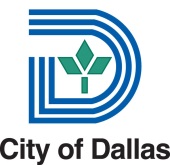 Document Number:DWU-PRO-020-ENGRevision Number:1Approved By: KopeckiEffective Date:10/1/2014Description of Last Change:Initial ReleaseInitial ReleaseInitial ReleaseDocument Title:DWU Bid Item and Cost Estimating ManualDWU Bid Item and Cost Estimating ManualDWU Bid Item and Cost Estimating ManualDWU Bid Item and Cost Estimating ManualUnitsCommonPipeBd	Bed WidthBOTOC	By Other Than Open CutDI	Ductile IronCF	Cubic FeetCL	Center LineECI	Enamel Cast IronCY	Cubic YardCTB	Cement Treated BaseHDPE	High Density PolyethyleneEA	EachDWU	 Water UtilitiesRCP	Reinforced Concrete PipeLF	Linear FeetElev	ElevationRCPP	Reinforced Concrete Pressure PipeLS	Lump SumFH	Fire HydrantRTRP	Reinforced Thermosetting Resin PipeSF	Square FeetFL	Flow LinePCCP	Prestressed Concrete Cylinder Pipe FeetMH	Man HolePVC	Polyvinyl ChlorideTN	TonPL	Property LineVCT	Vitrified Clay TileVF	Vertical FeetROW	Right of WaySWPPP	Storm Water Pollution Prevention PlanW	WaterWW	Waste WaterItem Number (Description)Additional Required Items1500__ Ductile Iron Water Pipe
1800__ PVC Water Pipe
5020  Iron Fittings
2000__ Bar-Wrapped Conc. Cylinder Water Pipe
2010__ Pre-stressed Conc. Cylinder Water Pipe6930__ Closure Section 5050 Water Service 2030 Adjustment and/or Relocation of Water Meter Boxes (For Joint Contracts Only)5092 Remove Fire Hydrant5093 Deliver Fire Hydrant5110__x__ Tapping Sleeve5100__ Gate ValveAll Wastewater Manholes (all sizes, configurations, and materials) 6141 Vacuum TestAll Wastewater Pipes (all sizes, all materials)6920 Television Inspection (City) 
6921 Television Inspection (Joint)
	5155__   Access Manhole With Blow-off 5140__   Flap Valve H = 6” Clay WW Pipe  K = 10” Clay WW PipeN = 15” Clay WW PipeU = 21” Clay WW PipeJ = 8” Clay WW Pipe   L = 12” Clay WW Pipe    R = 18” Clay WW PipeV = 24” Clay WW PipeH = 6” Clay WW Pipe  K = 10” Clay WW PipeN = 15” Clay WW PipeU = 21” Clay WW PipeJ = 8” Clay WW Pipe   L = 12” Clay WW Pipe    R = 18” Clay WW PipeV = 24” Clay WW PipeH = 6” PVC WW PipeN = 15” PVC WW Pipe   W = 27” PVC WW PipeAB = 39” PVC WW PipeJ = 8” PVC WW Pipe  R = 18” PVC WW Pipe   Y = 30” PVC WW PipeAC = 42” PVC WW PipeK = 10” PVC WW Pipe  U = 21” PVC WW Pipe   Z = 33” PVC WW PipeAE = 48” PVC WW PipeL = 12” PVC WW Pipe   V = 24” PVC WW PipeAA = 36” PVC WW PipeH = 6” PVC WW PipeN = 15” PVC WW Pipe   W = 27” PVC WW PipeAB = 39” PVC WW PipeJ = 8” PVC WW Pipe  R = 18” PVC WW Pipe   Y = 30” PVC WW PipeAC = 42” PVC WW PipeK = 10” PVC WW Pipe  U = 21” PVC WW Pipe   Z = 33” PVC WW PipeAE = 48” PVC WW PipeL = 12” PVC WW Pipe   V = 24” PVC WW PipeAA = 36” PVC WW PipeQ = 16” PVC Pressure WW PipeV = 24” PVC Pressure WW PipeZ = 33” PVC Pressure WW PipeR = 18” PVC Pressure WW PipeW = 27” PVC Pressure WW PipeAA = 36” PVC Pressure WW PipeS = 20” PVC Pressure WW PipeY = 30” PVC Pressure WW PipeAB = 39” PVC Pressure WW PipeH = 6” PVC WW PipeK = 10” PVC WW Pipe  Q = 16” PVC WW Pipe   J = 8” PVC WW Pipe  L = 12” PVC WW Pipe   R = 18” PVC WW Pipe   H = 6” PVC WW PipeK = 10” PVC WW Pipe  Q = 16” PVC WW Pipe   J = 8” PVC WW PipeL = 12” PVC WW Pipe   R = 18” PVC WW Pipe  R = 18” RTRP WW PipeAA = 36” RTRP WW PipeAJ = 72” RTRP WW PipeS = 20” RTRP WW PipeAC = 42” RTRP WW PipeAK = 78” RTRP WW PipeV = 24” RTRP WW PipeAE = 48” RTRP WW Pipe = 84” RTRP WW PipeW = 27” RTRP WW PipeAF = 54” RTRP WW PipeAM = 90” RTRP WW PipeY = 30” RTRP WW PipeAG = 60” RTRP WW PipeAN = 96” RTRP WW PipeZ = 33” RTRP WW PipeAH = 66” RTRP WW PipeR = 18” RTRP WW PipeAA = 36” RTRP WW PipeAJ = 72” RTRP WW PipeS = 20” RTRP WW PipeAC = 42” RTRP WW PipeAK = 78” RTRP WW PipeV = 24” RTRP WW PipeAE = 48” RTRP WW Pipe = 84” RTRP WW PipeW = 27” RTRP WW PipeAF = 54” RTRP WW PipeAM = 90” RTRP WW PipeY = 30” RTRP WW PipeAG = 60” RTRP WW PipeAN = 96” RTRP WW PipeZ = 33” RTRP WW PipeAH = 66” RTRP WW PipeR = 18” HDPE WW PipeW = 27” HDPE WW PipeAA = 36” HDPE WW PipeU = 21” HDPE WW PipeY = 30” HDPE WW PipeAC = 42” HDPE WW PipeV = 24” HDPE WW PipeZ = 33” HDPE WW PipeAE = 48” HDPE WW PipeR = 18” HDPE WW PipeW = 27” HDPE WW PipeAA = 36” HDPE WW PipeU = 21” HDPE WW PipeY = 30” HDPE WW PipeAC = 42” HDPE WW PipeV = 24” HDPE WW PipeZ = 33” HDPE WW PipeAE = 48” HDPE WW PipeF = 4” PRV & VaultL = 12” PRV & VaultV = 24” PRV & VaultH = 6” PRV & VaultQ = 16” PRV & VaultY = 30” PRV & VaultJ = 8” PRV & VaultR = 18” PRV & VaultAA = 36” PRV & VaultK = 10” PRV & VaultS = 20” PRV & VaultD = 2” , Crossing (By Open Cut)F = 4” , Crossing (By Open Cut)	H = 6” , Crossing (By Open Cut)J = 8” , Crossing (By Open Cut)L = 12” , Crossing (By Open Cut)Q = 16” , Crossing (By Open Cut)S = 20” , Crossing (By Open Cut)V = 24” , Crossing (By Open Cut)Y = 30” , Crossing (By Open Cut)AA = 36” , Crossing (By Open Cut)AC = 42” , Crossing (By Open Cut)AE = 48” , Crossing (By Open Cut)AF = 54” , Crossing (By Open Cut)AG = 60” , Crossing (By Open Cut)AH = 66” , Crossing (By Open Cut)AJ = 72” , Crossing (By Open Cut)AK = 78” , Crossing (By Open Cut) = 84” , Crossing (By Open Cut)AM = 90” , Crossing (By Open Cut)H = 6” Wastewater, Hwy Crossing (By Open Cut)J = 8” Wastewater, Hwy Crossing (By Open Cut)K = 10” Wastewater, Hwy Crossing (By Open Cut) L = 12” Wastewater, Hwy Crossing (By Open CutN = 15” Wastewater, Hwy Crossing (By Open Cut)Q = 16” Wastewater, Hwy Crossing (By Open Cut)R = 18” Wastewater, Hwy Crossing (By Open Cut)S = 20” Wastewater, Hwy Crossing (By Open Cut)U = 21” Wastewater, Hwy Crossing (By Open Cut)V = 24” Wastewater, Hwy Crossing (By Open Cut)Y = 30” Wastewater, Hwy Crossing (By Open Cut)AA = 36” Wastewater, Hwy Crossing (By Open Cut)AC = 42” Wastewater, Hwy Crossing (By Open Cut)AE = 48” Wastewater, Hwy Crossing (By Open Cut)AF = 54” Wastewater, Hwy Crossing (By Open Cut)AG = 60” Wastewater, Hwy Crossing (By Open Cut) AH = 66” Wastewater, Hwy Crossing (By Open Cut) AJ = 72” Wastewater, Hwy Crossing (By Open Cut)AK  = 78” Wastewater, Hwy Crossing (By Open Cut)  = 84” Wastewater, Hwy Crossing (By Open Cut)AM  = 90” Wastewater, Hwy Crossing (By Open Cut)H = 6” Wastewater RR Crossing (By Open Cut)AC = 42” Wastewater RR Crossing (By Open Cut)J = 8” Wastewater RR Crossing (By Open Cut)AE = 48” Wastewater RR Crossing (By Open Cut)K = 10” Wastewater RR Crossing (By Open Cut)AF = 54” Wastewater RR Crossing (By Open Cut)L = 12” Wastewater RR Crossing (By Open Cut)AG = 60” Wastewater RR Crossing (By Open Cut)N = 15” Wastewater RR Crossing (By Open Cut)AH = 66” Wastewater RR Crossing (By Open Cut)Q = 16” Wastewater RR Crossing (By Open Cut)AJ = 72” Wastewater RR Crossing (By Open Cut)S = 20” Wastewater RR Crossing (By Open Cut)	AK = 78” Wastewater RR Crossing (By Open Cut)V = 24” Wastewater RR Crossing (By Open Cut) = 84” Wastewater RR Crossing (By Open Cut)Y = 30” Wastewater RR Crossing (By Open Cut)AM = 90” Wastewater RR Crossing (By Open Cut)AA = 36” Wastewater RR Crossing (By Open Cut)AQ = 102” Wastewater RR Crossing (By Open Cut)H = 6” Wastewater Main Crossing (BOTOC)AB = 39” Wastewater Main Crossing (BOTOC)J = 8” Wastewater Main Crossing (BOTOC)AC = 42” Wastewater Main Crossing (BOTOC)K = 10” Wastewater Main Crossing (BOTOC)AD = 45” Wastewater Main Crossing (BOTOC)L = 12” Wastewater Main Crossing (BOTOC)AE = 48” Wastewater Main Crossing (BOTOC)N = 15” Wastewater Main Crossing (BOTOC)AF = 54” Wastewater Main Crossing (BOTOC)Q = 16” Wastewater Main Crossing (BOTOC)AG = 60” Wastewater Main Crossing (BOTOC)R = 18” Wastewater Main Crossing (BOTOC)AH = 66” Wastewater Main Crossing (BOTOC)U = 21” Wastewater Main Crossing (BOTOC)AJ = 72” Wastewater Main Crossing (BOTOC)V = 24” Wastewater Main Crossing (BOTOC)AK = 78” Wastewater Main Crossing (BOTOC)W = 27” Wastewater Main Crossing (BOTOC) = 84” Wastewater Main Crossing (BOTOC)Y = 30” Wastewater Main Crossing (BOTOC)AN = 96” Wastewater Main Crossing (BOTOC)Z = 33” Wastewater Main Crossing (BOTOC)AQ = 102” Wastewater Main Crossing (BOTOC)AA = 36” Wastewater Main Crossing (BOTOC)AU = 120” Wastewater Main Crossing (BOTOC)H = 6” Wastewater Main Crossing (By Open Cut)J = 8” Wastewater Main Crossing (By Open Cut)K = 10” Wastewater Main Crossing (By Open Cut)L = 12” Wastewater Main Crossing (By Open Cut)N = 15” Wastewater Main Crossing (By Open Cut)Q = 16” Wastewater Main Crossing (By Open Cut)R = 18” Wastewater Main Crossing (By Open Cut)U = 21” Wastewater Main Crossing (By Open Cut)V = 24” Wastewater Main Crossing (By Open Cut)W = 27” Wastewater Main Crossing (By Open Cut)Y = 30” Wastewater Main Crossing (By Open Cut)Z = 33” Wastewater Main Crossing (By Open Cut)AA = 36” Wastewater Main Crossing (By Open Cut)AB = 39” Wastewater Main Crossing (By Open Cut)AC = 42” Wastewater Main Crossing (By Open Cut)AD = 45” Wastewater Main Crossing (By Open Cut)AE = 48” Wastewater Main Crossing (By Open Cut)AF = 54” Wastewater Main Crossing (By Open Cut)AG = 60” Wastewater Main Crossing (By Open Cut)AH = 66” Wastewater Main Crossing (By Open Cut)AJ = 72” Wastewater Main Crossing (By Open Cut)AK = 78” Wastewater Main Crossing (By Open Cut)AN = 96” Wastewater Main Crossing (By Open Cut)AQ = 102” Wastewater Main Crossing (By Open Cut)AU = 120” Wastewater Main Crossing (By Open Cut) Item No.Item DescriptionUnitsContract TypeItem CategoryItem UseDWU Standard Drawing1100D2" Temporary Water MainLSCITYWaterPipex1100F4" Temporary Water MainLSCITYWaterPipex1100H6" Temporary Water MainLSCITYWaterPipex1100J8" Temporary Water MainLSCITYWaterPipex1100DP2" Temporary Water Main with PavingLSJOINTWaterPipex1100FP4" Temporary Water Main with PavingLSJOINTWaterPipex1100HP6" Temporary Water Main with PavingLSJOINTWaterPipex1100JP8" Temporary Water Main with PavingLSJOINTWaterPipex1500D2"  Ductile Iron Water PipeLFCITYWaterPipex1500DP2"  Ductile Iron Water Pipe with Paving LFJOINTWaterPipex1500F4"  Ductile Iron Water PipeLFCITYWaterPipex1500FP4"  Ductile Iron Water Pipe with Paving LFJOINTWaterPipex1500H6"  Ductile Iron Water PipeLFCITYWaterPipex1500HP6"  Ductile Iron Water Pipe with PavingLFJOINTWaterPipex1500J8"  Ductile Iron Water PipeLFCITYWaterPipex1500JP8"  Ductile Iron Water Pipe with PavingLFJOINTWaterPipex1500K10" Ductile Iron Water PipeLFCITYWaterPipex1500KP10"  Ductile Iron Water Pipe with PavingLFJOINTWaterPipex1500L12" Ductile Iron Water PipeLFCITYWaterPipex1500LP12" Ductile Iron Water Pipe with PavingLFJOINTWaterPipex1500Q16" Ductile Iron Water PipeLFCITYWaterPipex1500QP16" Ductile Iron Water Pipe with PavingLFJOINTWaterPipex1500S20" Ductile Iron Water PipeLFCITYWaterPipex1500SP20" Ductile Iron Water Pipe with PavingLFJOINTWaterPipex1500V24" Ductile Iron Water PipeLFCITYWaterPipex1500VP24" Ductile Iron Water Pipe with PavingLFJOINTWaterPipex1500Y30" Ductile Iron Water PipeLFCITYWaterPipex1500YP30" Ductile Iron Water Pipe with PavingLFJOINTWaterPipex1500AA36" Ductile Iron Water PipeLFCITYWaterPipex1500AAP36" Ductile Iron Water Pipe with PavingLFJOINTWaterPipex1500AE48" Ductile Iron Water PipeLF CITYWaterPipex1500AF54" Ductile Iron Water PipeLF CITYWaterPipex1500AG60" Ductile Iron Water PipeLF CITYWaterPipex1500H6” Ductile Iron Water Pipe With Nitrile GasketsLF CITYWaterPipex1500J8” Ductile Iron Water Pipe With Nitrile GasketsLF CITYWaterPipex1500L12” Ductile Iron Water Pipe With Nitrile GasketsLF CITYWaterPipex1505F4" Ductile Iron Water Pipe Aerial CrossingLFCITYWaterPipex1505H6" Ductile Iron Water Pipe Aerial CrossingLFCITYWaterPipex1505J8" Ductile Iron Water Pipe Aerial CrossingLFCITYWaterPipex1505K10" Ductile Iron Water Pipe Aerial CrossingLFCITYWaterPipex1505L12" Ductile Iron Water Pipe Aerial CrossingLFCITYWaterPipex1505Q16" Ductile Iron Water Pipe Aerial CrossingLFCITYWaterPipex1505S20" Ductile Iron Water Pipe Aerial CrossingLFCITYWaterPipex1505V24" Ductile Iron Water Pipe Aerial CrossingLFCITYWaterPipex1505Y30" Ductile Iron Water Pipe Aerial CrossingLFCITYWaterPipex1505AA36" Ductile Iron Water Pipe Aerial CrossingLFCITYWaterPipex1505AE48" Ductile Iron Water Pipe Aerial CrossingLFCITYWaterPipex1505AF54" Ductile Iron Water Pipe Aerial CrossingLFCITYWaterPipex1505AG60" Ductile Iron Water Pipe Aerial CrossingLFCITYWaterPipex1600S20" Steel Water PipeLFCITYWaterPipex1600SP20" Steel Water Pipe with PavingLFJOINTWaterPipex1600V24" Steel Water PipeLFCITYWaterPipex1600VP24" Steel Water Pipe with PavingLFJOINTWaterPipex1600Y30" Steel Water PipeLFCITYWaterPipex1600YP30" Steel Water Pipe with PavingLFJOINTWaterPipex1600AA36" Steel Water PipeLFCITYWaterPipex1600AAP36" Steel Water Pipe with PavingLFJOINTWaterPipex1600AC42" Steel Water PipeLFCITYWaterPipex1600ACP42" Steel Water Pipe with PavingLFJOINTWaterPipex1600AE48" Steel Water PipeLFCITYWaterPipex1600AEP48" Steel Water Pipe with PavingLFJOINTWaterPipex1600AF54" Steel Water PipeLFCITYWaterPipex1600AFP54" Steel Water Pipe with PavingLFJOINTWaterPipex1600AG60" Steel Water PipeLFCITYWaterPipex1600AGP60" Steel Water Pipe with PavingLFJOINTWaterPipex1600AH66" Steel Water PipeLFCITYWaterPipex1600AHP66" Steel Water Pipe with PavingLFJOINTWaterPipex1600AJ72" Steel Water PipeLFCITYWaterPipex1600AJP72" Steel Water Pipe with PavingLFJOINTWaterPipex1600AK78" Steel Water PipeLFCITYWaterPipex1600AKP78" Steel Water Pipe with PavingLFJOINTWaterPipex1600AL84" Steel Water PipeLFCITYWaterPipex1600ALP84" Steel Water Pipe with PavingLFJOINTWaterPipex1600AM90" Steel Water PipeLFCITYWaterPipex1600AMP90" Steel Water Pipe with PavingLFJOINTWaterPipex1600AN96" Steel Water PipeLFCITYWaterPipex1600ANP96" Steel Water Pipe with PavingLFJOINTWaterPipex1600AQ102" Steel Water PipeLFCITYWaterPipex1600AQP102" Steel Water Pipe with PavingLFJOINTWaterPipex1600AR108" Steel Water PipeLFCITYWaterPipex1600ARP108" Steel Water Pipe with PavingLFJOINTWaterPipex1600AS114" Steel Water PipeLFCITYWaterPipex1600ASP114" Steel Water Pipe with PavingLFJOINTWaterPipex1600AU120" Steel Water PipeLFCITYWaterPipex1600AUP120" Steel Water Pipe with PavingLFJOINTWaterPipex1600AV126" Steel Water PipeLFCITYWaterPipex1600AVP126" Steel Water Pipe with PavingLFJOINTWaterPipex1600AW132" Steel Water PipeLFCITYWaterPipex1600AWP132" Steel Water Pipe with PavingLFJOINTWaterPipex1600AY138" Steel Water PipeLFCITYWaterPipex1600AYP138" Steel Water Pipe with PavingLFJOINTWaterPipex1600AZ144" Steel Water PipeLFCITYWaterPipex1600AZP144" Steel Water Pipe with PavingLFJOINTWaterPipex1800D2" PVC Water PipeLFCITYWaterPipex1800F 4"  PVC Water PipeLFCITYWaterPipex1800FP 4"  PVC Water Pipe with PavingLFJOINTWaterPipex1800H 6"  PVC Water PipeLFCITYWaterPipex1800HP 6"  PVC Water Pipe with PavingLFJOINTWaterPipex1800J 8"  PVC Water PipeLFCITYWaterPipex1800JP 8"  PVC Water Pipe with PavingLFJOINTWaterPipex1800K10" PVC Water PipeLFCITYWaterPipex1800KP10" PVC Water Pipe with PavingLFJOINTWaterPipex1800L12" PVC Water PipeLFCITYWaterPipex1800LP12" PVC Water Pipe with PavingLFJOINTWaterPipex1801H12" PVC Water Pipe With Nitrile GasketsLFCITYWaterPipex1801J12" PVC Water Pipe With Nitrile GasketsLFCITYWaterPipex1801L12" PVC Water Pipe With Nitrile GasketsLFCITYWaterPipex1805Q16" PVC Water PipeLFCITYWaterPipex1805QP16" PVC Water Pipe with PavingLFJOINTWaterPipex1810F4" Fusible PVC Water PipeLFCITYWaterPipex1810FP4" Fusible PVC Water Pipe with PavingLFJOINTWaterPipex1810H6" Fusible PVC Water PipeLFCITYWaterPipex1810HP6" Fusible PVC Water Pipe with PavingLFJOINTWaterPipex1810J8" Fusible PVC Water PipeLFCITYWaterPipex1810JP8" Fusible PVC Water Pipe with PavingLFJOINTWaterPipex1810L12" Fusible PVC Water PipeLFCITYWaterPipex1810LP12" Fusible PVC Water Pipe with PavingLFJOINTWaterPipex1810Q16" Fusible PVC Water PipeLFCITYWaterPipex1810QP16" Fusible PVC Water Pipe with PavingLFJOINTWaterPipex1810R18" Fusible PVC Water PipeLFCITYWaterPipex1810RP18" Fusible PVC Water Pipe with PavingLFJOINTWaterPipex1820F4" Restrained Joint PVC Water PipeLFCITYWaterPipex1820FP4" Restrained Joint PVC Water Pipe with PavingLFJOINTWaterPipex1820H6" Restrained Joint PVC Water PipeLFCITYWaterPipex1820HP6" Restrained Joint PVC Water Pipe with PavingLFJOINTWaterPipex1820J8" Restrained Joint PVC Water PipeLFCITYWaterPipex1820JP8" Restrained Joint PVC Water Pipe with PavingLFJOINTWaterPipex1820L12" Restrained Joint PVC Water PipeLFCITYWaterPipex1820LP12" Restrained Joint PVC Water Pipe with PavingLFJOINTWaterPipex1900FP4" PVC or Ductile Iron Water Pipe with PavingLFJOINTWaterPipex1900HP6" PVC or Ductile Iron Water Pipe with PavingLFJOINTWaterPipex1900JP8" PVC or Ductile Iron Water Pipe with PavingLFJOINTWaterPipex1900KP10" PVC or Ductile Iron Water Pipe with PavingLFJOINTWaterPipex1900LP12" PVC or Ductile Iron Water Pipe with PavingLFJOINTWaterPipex2000K10" Bar-Wrapped Concrete Cylinder PipeLFCITYWaterPipex2000KP10" Bar-Wrapped Concrete Cylinder Pipe with PavingLFJOINTWaterPipex2000L12" Bar-Wrapped Concrete Cylinder PipeLFCITYWaterPipex2000LP12" Bar-Wrapped Concrete Cylinder Pipe with PavingLFJOINTWaterPipex2000M14" Bar-Wrapped Concrete Cylinder PipeLFCITYWaterPipex2000MP14" Bar-Wrapped Concrete Cylinder Pipe with PavingLFJOINTWaterPipex2000Q16" Bar-Wrapped Concrete Cylinder PipeLFCITYWaterPipex2000QP16" Bar-Wrapped Concrete Cylinder Pipe with PavingLFJOINTWaterPipex2000R18" Bar-Wrapped Concrete Cylinder PipeLFCITYWaterPipex2000RP18" Bar-Wrapped Concrete Cylinder Pipe with PavingLFJOINTWaterPipex2000S20" Bar-Wrapped Concrete Cylinder PipeLFCITYWaterPipex2000SP20" Bar-Wrapped Concrete Cylinder Pipe with PavingLFJOINTWaterPipex2000V24" Bar-Wrapped Concrete Cylinder PipeLFCITYWaterPipex2000VP24" Bar-Wrapped Concrete Cylinder Pipe with PavingLFJOINTWaterPipex2000W27" Bar-Wrapped Concrete Cylinder PipeLFCITYWaterPipex2000WP27" Bar-Wrapped Concrete Cylinder Pipe with PavingLFJOINTWaterPipex2000Y30" Bar-Wrapped Concrete Cylinder PipeLFCITYWaterPipex2000YP30" Bar-Wrapped Concrete Cylinder Pipe with PavingLFJOINTWaterPipex2000AA36" Bar-Wrapped Concrete Cylinder PipeLFCITYWaterPipex2000AAP36" Bar-Wrapped Concrete Cylinder Pipe with PavingLFJOINTWaterPipex2000AC42" Bar-Wrapped Concrete Cylinder PipeLFCITYWaterPipex2000ACP42" Bar-Wrapped Concrete Cylinder Pipe with PavingLFJOINTWaterPipex2000AE48" Bar-Wrapped Concrete Cylinder PipeLFCITYWaterPipex2000AEP48" Bar-Wrapped Concrete Cylinder Pipe with PavingLFJOINTWaterPipex2010Q16" Prestressed Concrete Cylinder PipeLFCITYWaterPipex2010QP16" Prestressed Concrete Cylinder Pipe with PavingLFJOINTWaterPipex2010R18" Prestressed Concrete Cylinder PipeLFCITYWaterPipex2010RP18" Prestressed Concrete Cylinder Pipe with PavingLFJOINTWaterPipex2010S20" Prestressed Concrete Cylinder PipeLFCITYWaterPipex2010SP20" Prestressed Concrete Cylinder Pipe with PavingLFJOINTWaterPipex2010V24" Prestressed Concrete Cylinder PipeLFCITYWaterPipex2010VP24" Prestressed Concrete Cylinder Pipe with PavingLFJOINTWaterPipex2010Y30" Prestressed Concrete Cylinder PipeLFCITYWaterPipex2010YP30" Prestressed Concrete Cylinder Pipe with PavingLFJOINTWaterPipex2010AA36" Prestressed Concrete Cylinder PipeLFCITYWaterPipex2010AAP36" Prestressed Concrete Cylinder Pipe with PavingLFJOINTWaterPipex2010AC42" Prestressed Concrete Cylinder PipeLFCITYWaterPipex2010ACP42" Prestressed Concrete Cylinder Pipe with PavingLFJOINTWaterPipex2010AE48" Prestressed Concrete Cylinder PipeLFCITYWaterPipex2010AEP48" Prestressed Concrete Cylinder Pipe with PavingLFJOINTWaterPipex2010AF54" Prestressed Concrete Cylinder PipeLFCITYWaterPipex2010AFP54" Prestressed Concrete Cylinder Pipe with PavingLFJOINTWaterPipex2010AG60" Prestressed Concrete Cylinder PipeLFCITYWaterPipex2010AGP60" Prestressed Concrete Cylinder Pipe with PavingLFJOINTWaterPipex2010AH66" Prestressed Concrete Cylinder PipeLFCITYWaterPipex2010AHP66" Prestressed Concrete Cylinder Pipe with PavingLFJOINTWaterPipex2010AJ72" Prestressed Concrete Cylinder PipeLFCITYWaterPipex2010AJP72" Prestressed Concrete Cylinder Pipe with PavingLFJOINTWaterPipex2010AK78" Prestressed Concrete Cylinder PipeLFCITYWaterPipex2010AKP78" Prestressed Concrete Cylinder Pipe with PavingLFJOINTWaterPipex2010AL84" Prestressed Concrete Cylinder PipeLFCITYWaterPipex2010ALP84" Prestressed Concrete Cylinder Pipe with PavingLFJOINTWaterPipex2010AM90" Prestressed Concrete Cylinder PipeLFCITYWaterPipex2010AMP90" Prestressed Concrete Cylinder Pipe with PavingLFJOINTWaterPipex2010AN96" Prestressed Concrete Cylinder PipeLFCITYWaterPipex2010ANP96" Prestressed Concrete Cylinder Pipe with PavingLFJOINTWaterPipex2010AQ102" Prestressed Concrete Cylinder PipeLFCITYWaterPipex2010AQP102" Prestressed Concrete Cylinder Pipe with PavingLFJOINTWaterPipex2010AR108" Prestressed Concrete Cylinder PipeLFCITYWaterPipex2010ARP108" Prestressed Concrete Cylinder Pipe with PavingLFJOINTWaterPipex2010AS114" Prestressed Concrete Cylinder PipeLFCITYWaterPipex2010ASP114" Prestressed Concrete Cylinder Pipe with PavingLFJOINTWaterPipex2010AU120" Prestressed Concrete Cylinder PipeLFCITYWaterPipex2010AUP120" Prestressed Concrete Cylinder Pipe with PavingLFJOINTWaterPipex2010AV126" Prestressed Concrete Cylinder PipeLFCITYWaterPipex2010AVP126" Prestressed Concrete Cylinder Pipe with PavingLFJOINTWaterPipex2010AW132" Prestressed Concrete Cylinder PipeLFCITYWaterPipex2010AWP132" Prestressed Concrete Cylinder Pipe with PavingLFJOINTWaterPipex2010AY138" Prestressed Concrete Cylinder PipeLFCITYWaterPipex2010AYP138" Prestressed Concrete Cylinder Pipe with PavingLFJOINTWaterPipex2010AZ144" Prestressed Concrete Cylinder PipeLFCITYWaterPipex2010AZP144" Prestressed Concrete Cylinder Pipe with PavingLFJOINTWaterPipex2100HX6" Extra Depth Water Pipe (+20')LFALLWaterExcavationx2100JX8" Extra Depth Water Pipe (+20')LFALLWaterExcavationx2100KX10" Extra Depth Water Pipe (+20')LFALLWaterExcavationx2100LX12" Extra Depth Water Pipe (+20')LFALLWaterExcavationx2100MX14" Extra Depth Water Pipe (+20')LFALLWaterExcavationx2100QX16" Extra Depth Water Pipe (+20')LFALLWaterExcavationx2100RX18" Extra Depth Water Pipe (+20')LFALLWaterExcavationx2100SX20" Extra Depth Water Pipe (+20')LFALLWaterExcavationx2100VX24" Extra Depth Water Pipe (+20')LFALLWaterExcavationx2100WX27" Extra Depth Water Pipe (+20')LFALLWaterExcavationx2100YX30" Extra Depth Water Pipe (+20')LFALLWaterExcavationx2100AAX36" Extra Depth Water Pipe (+20')LFALLWaterExcavationx2100ACX42" Extra Depth Water Pipe (+20')LFALLWaterExcavationx2100AEX48" Extra Depth Water Pipe (+20')LFALLWaterExcavationx2100AFX54" Extra Depth Water Pipe (+20')LFALLWaterExcavationx2100AGX60" Extra Depth Water Pipe (+20')LFALLWaterExcavationx2100AHX66" Extra Depth Water Pipe (+20')LFALLWaterExcavationx2100AJX72" Extra Depth Water Pipe (+20')LFALLWaterExcavationx2100AKX78" Extra Depth Water Pipe (+20')LFALLWaterExcavationx2100ALX84" Extra Depth Water Pipe (+20')LFALLWaterExcavationx2100AMX90" Extra Depth Water Pipe (+20')LFALLWaterExcavationx2100ANX96" Extra Depth Water Pipe (+20')LFALLWaterExcavationx2100AQX102" Extra Depth Water Pipe (+20')LFALLWaterExcavationx2100ARX108" Extra Depth Water Pipe (+20')LFALLWaterExcavationx2100ASX114" Extra Depth Water Pipe (+20')LFALLWaterExcavationx2100AUX120" Extra Depth Water Pipe (+20')LFALLWaterExcavationx2100AWX132" Extra Depth Water Pipe (+20')LFALLWaterExcavationx2100AYX138" Extra Depth Water Pipe (+20')LFALLWaterExcavationx2100AZX144" Extra Depth Water Pipe (+20')LFALLWaterExcavationx2200FRehabilitation of Existing 4" Water MainLFALLWaterRehabilitationx2200HRehabilitation of Existing 6" Water MainLFALLWaterRehabilitationx3000H6" Clay Wastewater PipeLFCITYWastewaterPipex3000HP6" Clay Wastewater Pipe with PavingLFJOINTWastewaterPipex3000J8" Clay Wastewater PipeLFCITYWastewaterPipex3000JP8" Clay Wastewater Pipe with PavingLFJOINTWastewaterPipex3000K10" Clay Wastewater PipeLFCITYWastewaterPipex3000KP10" Clay Wastewater Pipe with PavingLFJOINTWastewaterPipex3000L12" Clay Wastewater PipeLFCITYWastewaterPipex3000LP12" Clay Wastewater Pipe with PavingLFJOINTWastewaterPipex3000N15" Clay Wastewater PipeLFCITYWastewaterPipex3000NP15" Clay Wastewater Pipe with PavingLFJOINTWastewaterPipex3000R18" Clay Wastewater PipeLFCITYWastewaterPipex3000RP18" Clay Wastewater Pipe with PavingLFJOINTWastewaterPipex3000U21" Clay Wastewater PipeLFCITYWastewaterPipex3000UP21" Clay Wastewater Pipe with PavingLFJOINTWastewaterPipex3000V24" Clay Wastewater PipeLFCITYWastewaterPipex3000VP24" Clay Wastewater Pipe with PavingLFJOINTWastewaterPipex3100H 6" PVC Wastewater PipeLFCITYWastewaterPipex3100HP 6" PVC Wastewater Pipe with Paving LFJOINTWastewaterPipex3100J 8" PVC Wastewater PipeLFCITYWastewaterPipex3100JP 8" PVC Wastewater Pipe with Paving LFJOINTWastewaterPipex3100K10" PVC Wastewater PipeLFCITYWastewaterPipex3100KP10" PVC Wastewater Pipe with Paving LFJOINTWastewaterPipex3100L12" PVC Wastewater PipeLFCITYWastewaterPipex3100LP12" PVC Wastewater Pipe with Paving LFJOINTWastewaterPipex3100N15" PVC Wastewater PipeLFCITYWastewaterPipex3100NP15" PVC Wastewater Pipe with Paving LFJOINTWastewaterPipex3100R18" PVC Wastewater PipeLFCITYWastewaterPipex3100RP18" PVC Wastewater Pipe with Paving LFJOINTWastewaterPipex3100U21" PVC Wastewater PipeLFCITYWastewaterPipex3100UP21" PVC Wastewater Pipe with Paving LFJOINTWastewaterPipex3100V24" PVC Wastewater PipeLFCITYWastewaterPipex3100VP24" PVC Wastewater Pipe with Paving LFJOINTWastewaterPipex3100W27" PVC Wastewater PipeLFCITYWastewaterPipex3100WP27" PVC Wastewater Pipe with Paving LFJOINTWastewaterPipex3100Y30" PVC Wastewater PipeLFCITYWastewaterPipex3100YP30" PVC Wastewater Pipe with Paving LFJOINTWastewaterPipex3100Z33" PVC Wastewater PipeLFCITYWastewaterPipex3100ZP33" PVC Wastewater Pipe with Paving LFJOINTWastewaterPipex3100AA36" PVC Wastewater PipeLFCITYWastewaterPipex3100AAP36" PVC Wastewater Pipe with Paving LFJOINTWastewaterPipex3100AB39" PVC Wastewater PipeLFCITYWastewaterPipex3100ABP39" PVC Wastewater Pipe with Paving LFJOINTWastewaterPipex3100AC42" PVC Wastewater PipeLFCITYWastewaterPipex3100ACP42" PVC Wastewater Pipe with Paving LFJOINTWastewaterPipex3100AE48" PVC Wastewater PipeLFCITYWastewaterPipex3100AEP48" PVC Wastewater Pipe with Paving LFJOINTWastewaterPipex3110D 2" PVC Pressure Rated Wastewater PipeLFCITYWastewaterPipex3110DP 2" PVC Pressure Rated Wastewater Pipe with PavingLFJOINTWastewaterPipex3110H 6" PVC Pressure Rated Wastewater PipeLFCITYWastewaterPipex3110HP 6" PVC Pressure Rated Wastewater Pipe with PavingLFJOINTWastewaterPipex3110J 8" PVC Pressure Rated Wastewater PipeLFCITYWastewaterPipex3110JP 8" PVC Pressure Rated Wastewater Pipe with PavingLFJOINTWastewaterPipex3110K10" PVC Pressure Rated Wastewater PipeLFCITYWastewaterPipex3110KP10" PVC Pressure Rated Wastewater Pipe with PavingLFJOINTWastewaterPipex3110L12" PVC Pressure Rated Wastewater PipeLFCITYWastewaterPipex3110LP12" PVC Pressure Rated Wastewater Pipe with PavingLFJOINTWastewaterPipex3120Q16" PVC Pressure Rated Wastewater Pipe LFCITYWastewaterPipex3120R18" PVC Pressure Rated Wastewater Pipe LFCITYWastewaterPipex3120S20" PVC Pressure Rated Wastewater Pipe LFCITYWastewaterPipex3120V24" PVC Pressure Rated Wastewater Pipe LFCITYWastewaterPipex3120W27" PVC Pressure Rated Wastewater Pipe LFCITYWastewaterPipex3120Y30" PVC Pressure Rated Wastewater Pipe LFCITYWastewaterPipex3120Z33" PVC Pressure Rated Wastewater Pipe LFCITYWastewaterPipex3120AA36" PVC Pressure Rated Wastewater Pipe LFCITYWastewaterPipex3120AB39" PVC Pressure Rated Wastewater Pipe LFCITYWastewaterPipex3120QP16" PVC Pressure Rated Wastewater Pipe with PavingLFJOINTWastewaterPipex3120RP18" PVC Pressure Rated Wastewater Pipe with PavingLFJOINTWastewaterPipex3120SP20" PVC Pressure Rated Wastewater Pipe with PavingLFJOINTWastewaterPipex3120VP24" PVC Pressure Rated Wastewater Pipe with PavingLFJOINTWastewaterPipex3120WP27" PVC Pressure Rated Wastewater Pipe with PavingLFJOINTWastewaterPipex3120YP30" PVC Pressure Rated Wastewater Pipe with PavingLFJOINTWastewaterPipex3120ZP33" PVC Pressure Rated Wastewater Pipe with PavingLFJOINTWastewaterPipex3120AAP36" PVC Pressure Rated Wastewater Pipe with PavingLFJOINTWastewaterPipex3120ABP39" PVC Pressure Rated Wastewater Pipe with PavingLFJOINTWastewaterPipex3130F4" Fusible PVC Wastewater PipeLFCITYWaterPipex3130FP4" Fusible PVC Wastewater Pipe with PavingLFJOINTWaterPipex3130H6" Fusible PVC Wastewater PipeLFCITYWaterPipex3130HP6" Fusible PVC Wastewater Pipe with PavingLFJOINTWaterPipex3130J8" Fusible PVC Wastewater PipeLFCITYWaterPipex3130JP8" Fusible PVC Wastewater Pipe with PavingLFJOINTWaterPipex3130L12" Fusible PVC Wastewater PipeLFCITYWaterPipex3130LP12" Fusible PVC Wastewater Pipe with PavingLFJOINTWaterPipex3130Q16" Fusible PVC Wastewater PipeLFCITYWaterPipex3130QP16" Fusible PVC Wastewater Pipe with PavingLFJOINTWaterPipex3130R18" Fusible PVC Wastewater PipeLFCITYWaterPipex3130RP18" Fusible PVC Wastewater Pipe with PavingLFJOINTWaterPipex3140F4" Restrained Joint PVC Wastewater PipeLFCITYWaterPipex3140FP4" Restrained Joint PVC Wastewater Pipe with PavingLFJOINTWaterPipex3140H6" Restrained Joint PVC Wastewater PipeLFCITYWaterPipex3140HP6" Restrained Joint PVC Wastewater Pipe with PavingLFJOINTWaterPipex3140J8" Restrained Joint PVC Wastewater PipeLFCITYWaterPipex3140JP8" Restrained Joint PVC Wastewater Pipe with PavingLFJOINTWaterPipex3140L12" Restrained Joint PVC Wastewater PipeLFCITYWaterPipex3140LP12" Restrained Joint PVC Wastewater Pipe with PavingLFJOINTWaterPipex3410Y30" Reinforced Concrete Wastewater PipeLFCITYWastewaterPipex3410YP30" Reinforced Concrete Wastewater Pipe with PavingLFJOINTWastewaterPipex3410Z33" Reinforced Concrete Wastewater PipeLFCITYWastewaterPipex3410ZP33" Reinforced Concrete Wastewater Pipe with PavingLFJOINTWastewaterPipex3410AA36" Reinforced Concrete Wastewater PipeLFCITYWastewaterPipex3410AAP36" Reinforced Concrete Wastewater Pipe with PavingLFJOINTWastewaterPipex3410AB39" Reinforced Concrete Wastewater PipeLFCITYWastewaterPipex3410ABP39" Reinforced Concrete Wastewater Pipe with PavingLFJOINTWastewaterPipex3410AC42" Reinforced Concrete Wastewater PipeLFCITYWastewaterPipex3410ACP42" Reinforced Concrete Wastewater Pipe with PavingLFJOINTWastewaterPipex3410AD45" Reinforced Concrete Wastewater PipeLFCITYWastewaterPipex3410ADP45" Reinforced Concrete Wastewater Pipe with PavingLFJOINTWastewaterPipex3410AE48" Reinforced Concrete Wastewater PipeLFCITYWastewaterPipex3410AEP48" Reinforced Concrete Wastewater Pipe with PavingLFJOINTWastewaterPipex3410AF54" Reinforced Concrete Wastewater PipeLFCITYWastewaterPipex3410AFP54" Reinforced Concrete Wastewater Pipe with PavingLFJOINTWastewaterPipex3410AG60" Reinforced Concrete Wastewater PipeLFCITYWastewaterPipex3410AGP60" Reinforced Concrete Wastewater Pipe with PavingLFJOINTWastewaterPipex3410AH66" Reinforced Concrete Wastewater PipeLFCITYWastewaterPipex3410AHP66" Reinforced Concrete Wastewater Pipe with PavingLFJOINTWastewaterPipex3410AJ72" Reinforced Concrete Wastewater PipeLFCITYWastewaterPipex3410AJP72" Reinforced Concrete Wastewater Pipe with PavingLFJOINTWastewaterPipex3410AK78" Reinforced Concrete Wastewater PipeLFCITYWastewaterPipex3410AKP78" Reinforced Concrete Wastewater Pipe with PavingLFJOINTWastewaterPipex3410AL84" Reinforced Concrete Wastewater PipeLFCITYWastewaterPipex3410ALP84" Reinforced Concrete Wastewater Pipe with PavingLFJOINTWastewaterPipex3410AM90" Reinforced Concrete Wastewater PipeLFCITYWastewaterPipex3410AMP90" Reinforced Concrete Wastewater Pipe with PavingLFJOINTWastewaterPipex3410AN96" Reinforced Concrete Wastewater PipeLFCITYWastewaterPipex3410ANP96" Reinforced Concrete Wastewater Pipe with PavingLFJOINTWastewaterPipex3420R18" RTRP Wastewater PipeLFCITYWastewaterPipex3420RP18" RTRP Wastewater Pipe with PavingLFJOINTWastewaterPipex3420S20" RTRP Wastewater PipeLFCITYWastewaterPipex3420SP20" RTRP Wastewater Pipe with PavingLFJOINTWastewaterPipex3420V24" RTRP Wastewater PipeLFCITYWastewaterPipex3420VP24" RTRP Wastewater Pipe with PavingLFJOINTWastewaterPipex3420W27" RTRP Wastewater PipeLFCITYWastewaterPipex3420WP27" RTRP Wastewater Pipe with PavingLFJOINTWastewaterPipex3420Y30" RTRP Wastewater PipeLFCITYWastewaterPipex3420YP30" RTRP Wastewater Pipe with PavingLFJOINTWastewaterPipex3420Z33" RTRP Wastewater PipeLFCITYWastewaterPipex3420ZP33" RTRP Wastewater Pipe with PavingLFJOINTWastewaterPipex3420AA36" RTRP Wastewater PipeLFCITYWastewaterPipex3420AAP36" RTRP Wastewater Pipe with PavingLFJOINTWastewaterPipex3420AC42" RTRP Wastewater PipeLFCITYWastewaterPipex3420ACP42" RTRP Wastewater Pipe with PavingLFJOINTWastewaterPipex3420AE48" RTRP Wastewater PipeLFCITYWastewaterPipex3420AEP48" RTRP Wastewater Pipe with PavingLFJOINTWastewaterPipex3420AF54" RTRP Wastewater PipeLFCITYWastewaterPipex3420AFP54" RTRP Wastewater Pipe with PavingLFJOINTWastewaterPipex3420AG60" RTRP Wastewater PipeLFCITYWastewaterPipex3420AGP60" RTRP Wastewater Pipe with PavingLFJOINTWastewaterPipex3420AH66" RTRP Wastewater PipeLFCITYWastewaterPipex3420AHP66" RTRP Wastewater Pipe with PavingLFJOINTWastewaterPipex3420AJ72" RTRP Wastewater PipeLFCITYWastewaterPipex3420AJP72" RTRP Wastewater Pipe with PavingLFJOINTWastewaterPipex3420AK78" RTRP Wastewater PipeLFCITYWastewaterPipex3420AKP78" RTRP Wastewater Pipe with PavingLFJOINTWastewaterPipex3420AL84" RTRP Wastewater PipeLFCITYWastewaterPipex3420ALP84" RTRP Wastewater Pipe with PavingLFJOINTWastewaterPipex3420AM90" RTRP Wastewater PipeLFCITYWastewaterPipex3420AMP90" RTRP Wastewater Pipe with PavingLFJOINTWastewaterPipex3420AN96" RTRP Wastewater PipeLFCITYWastewaterPipex3420ANP96" RTRP Wastewater Pipe with PavingLFJOINTWastewaterPipex3430R18" HDPE Wastewater PipeLFCITYWastewaterPipex3430RP18" HDPE Wastewater Pipe with PavingLFJOINTWastewaterPipex3430U21" HDPE Wastewater PipeLFCITYWastewaterPipex3430UP21" HDPE Wastewater Pipe with PavingLFJOINTWastewaterPipex3430V24" HDPE Wastewater PipeLFCITYWastewaterPipex3430VP24" HDPE Wastewater Pipe with PavingLFJOINTWastewaterPipex3430W27" HDPE Wastewater PipeLFCITYWastewaterPipex3430WP27" HDPE Wastewater Pipe with PavingLFJOINTWastewaterPipex3430Y30" HDPE Wastewater PipeLFCITYWastewaterPipex3430YP30" HDPE Wastewater Pipe with PavingLFJOINTWastewaterPipex3430Z33" HDPE Wastewater PipeLFCITYWastewaterPipex3430ZP33" HDPE Wastewater Pipe with PavingLFJOINTWastewaterPipex3430AA36" HDPE Wastewater PipeLFCITYWastewaterPipex3430AAP36" HDPE Wastewater Pipe with PavingLFJOINTWastewaterPipex3430AC42" HDPE Wastewater PipeLFCITYWastewaterPipex3430ACP42" HDPE Wastewater Pipe with PavingLFJOINTWastewaterPipex3430AE48" HDPE Wastewater PipeLFCITYWastewaterPipex3430AEP48" HDPE Wastewater Pipe with PavingLFJOINTWastewaterPipex3450RP18" PVC, HDPE, or RTRP Wastewater Pipe with PavingLFJOINTWastewaterPipex3450SP20" PVC, HDPE, or RTRP Wastewater Pipe with PavingLFJOINTWastewaterPipex3450UP21" PVC, HDPE, or RTRP Wastewater Pipe with PavingLFJOINTWastewaterPipex3450VP24" PVC, HDPE, or RTRP Wastewater Pipe with PavingLFJOINTWastewaterPipex3450WP27" PVC, HDPE, or RTRP Wastewater Pipe with PavingLFJOINTWastewaterPipex3450YP30" PVC, HDPE, or RTRP Wastewater Pipe with PavingLFJOINTWastewaterPipex3450ZP33" PVC, HDPE, or RTRP Wastewater Pipe with PavingLFJOINTWastewaterPipex3450AAP36" PVC, HDPE, or RTRP Wastewater Pipe with PavingLFJOINTWastewaterPipex3450ABP39" PVC, HDPE, or RTRP Wastewater Pipe with PavingLFJOINTWastewaterPipex3450ACP42" PVC, HDPE, or RTRP Wastewater Pipe with PavingLFJOINTWastewaterPipex3450ADP45" PVC, HDPE, or RTRP Wastewater Pipe with PavingLFJOINTWastewaterPipex3450AEP48" PVC, HDPE, or RTRP Wastewater Pipe with PavingLFJOINTWastewaterPipex3480QP16" PVC, RTRP, or PVC Pressure Rated Wastewater Pipe with PavingLFJOINTWastewaterPipex3480RP18" PVC, RTRP, or PVC Pressure Rated Wastewater Pipe with PavingLFJOINTWastewaterPipex3480UP21" PVC, RTRP, or PVC Pressure Rated Wastewater Pipe with PavingLFJOINTWastewaterPipex3480VP24" PVC, RTRP, or PVC Pressure Rated Wastewater Pipe with PavingLFJOINTWastewaterPipex3500AAP36" RCP or PVC Wastewater Pipe with PavingLFJOINTWastewaterPipex3500ACP42" RCP or PVC Wastewater Pipe with PavingLFJOINTWastewaterPipex3500AEP48" RCP or PVC Wastewater Pipe with PavingLFJOINTWastewaterPipex3500AFP54" RCP or PVC Wastewater Pipe with PavingLFJOINTWastewaterPipex3510F 4" Wastewater Force MainLFCITYWastewaterPipex3510FP 4" Wastewater Force Main with PavingLFJOINTWastewaterPipex3510H 6" Wastewater Force MainLFCITYWastewaterPipex3510HP 6" Wastewater Force Main with PavingLFJOINTWastewaterPipex3510J 8" Wastewater Force MainLFCITYWastewaterPipex3510JP 8" Wastewater Force Main with PavingLFJOINTWastewaterPipex3510K10" Wastewater Force MainLFCITYWastewaterPipex3510KP10" Wastewater Force Main with PavingLFJOINTWastewaterPipex3510L12" Wastewater Force MainLFCITYWastewaterPipex3510LP12" Wastewater Force Main with PavingLFJOINTWastewaterPipex3510N15" Wastewater Force MainLFCITYWastewaterPipex3510NP15" Wastewater Force Main with PavingLFJOINTWastewaterPipex3510R18" Wastewater Force MainLFCITYWastewaterPipex3510RP18" Wastewater Force Main with PavingLFJOINTWastewaterPipex3510S20" Wastewater Force MainLFCITYWastewaterPipex3510SP20" Wastewater Force Main with PavingLFJOINTWastewaterPipex3520HRehabilitation Of Existing 6" Wastewater MainLFALLWastewaterRehabilitationx3520JRehabilitation Of Existing 8" Wastewater MainLFALLWastewaterRehabilitationx3520KRehabilitation Of Existing 10" Wastewater MainLFALLWastewaterRehabilitationx3520LRehabilitation Of Existing 12" Wastewater MainLFALLWastewaterRehabilitationx3520NRehabilitation Of Existing 15" Wastewater MainLFALLWastewaterRehabilitationx3530K10" Corrugated Metal Pipe (Split Encasement)LFALLWastewaterEncasementx3530L12" Corrugated Metal Pipe (Split Encasement)LFALLWastewaterEncasementx3530R18" Corrugated Metal Pipe (Split Encasement)LFALLWastewaterEncasementx3530V24" Corrugated Metal Pipe (Split Encasement)LFALLWastewaterEncasementx3530Y30" Corrugated Metal Pipe (Split Encasement)LFALLWastewaterEncasementx3530AA36" Corrugated Metal Pipe (Split Encasement)LFALLWastewaterEncasementx3530AC42" Corrugated Metal Pipe (Split Encasement)LFALLWastewaterEncasementx3530AE48" Corrugated Metal Pipe (Split Encasement)LFALLWastewaterEncasementx3530AF54" Corrugated Metal Pipe (Split Encasement)LFALLWastewaterEncasementx3530AG60" Corrugated Metal Pipe (Split Encasement)LFALLWastewaterEncasementx3530AH66" Corrugated Metal Pipe (Split Encasement)LFALLWastewaterEncasementx3530N15" Corrugated Metal Pipe (Split Encasement)LFALLWastewaterEncasementx3530AJ72" Corrugated Metal Pipe (Split Encasement)LFALLWastewaterEncasementx3530AK78" Corrugated Metal Pipe (Split Encasement)LFALLWastewaterEncasementx3530AL84" Corrugated Metal Pipe (Split Encasement)LFALLWastewaterEncasementx3540HPoint Repair of  6" Wastewater MainEAALLWastewaterRepairx3540JPoint Repair of  8" Wastewater MainEAALLWastewaterRepairx3540KPoint Repair of 10" Wastewater MainEAALLWastewaterRepairx3540LPoint Repair of 12" Wastewater MainEAALLWastewaterRepairx3540NPoint Repair of 15" Wastewater MainEAALLWastewaterRepairx3540UPoint Repair of 21" Wastewater MainEAALLWastewaterRepairx3540VPoint Repair of 24" Wastewater MainEAALLWastewaterRepairx3540YPoint Repair of 30" Wastewater MainEAALLWastewaterRepairx3550Removal of Internal Obstructions for Wastewater MainsEAALLWastewaterRepairx3560Connection to Existing ManholeEAALLWastewaterAppurtenancex3570HxJPipe Bursting (6" to 8")LFALLWastewaterRehabilitationx3570JxJPipe Bursting (8" to 8")LFALLWastewaterRehabilitationx3570JxKPipe Bursting (8" to 10")LFALLWastewaterRehabilitationx3570JxLPipe Bursting (8" to 12")LFALLWastewaterRehabilitationx3570KxKPipe Bursting (10" to 10")LFALLWastewaterRehabilitationx3570KxLPipe Bursting (10" to 12")LFALLWastewaterRehabilitationx3570LxLPipe Bursting (12" to 12")LFALLWastewaterRehabilitationx3610H 6" Ductile Iron Wastewater PipeLFCITYWastewaterPipex3610J 8" Ductile Iron Wastewater PipeLFCITYWastewaterPipex3610K10" Ductile Iron Wastewater PipeLFCITYWastewaterPipex3610L12" Ductile Iron Wastewater PipeLFCITYWastewaterPipex3700HX6" Extra Depth Wastewater Pipe (+20')LFALLWastewaterExcavationx3700JX8" Extra Depth Wastewater Pipe (+20')LFALLWastewaterExcavationx3700KX10" Extra Depth Wastewater Pipe (+20')LFALLWastewaterExcavationx3700LX12" Extra Depth Wastewater Pipe (+20')LFALLWastewaterExcavationx3700NX15" Extra Depth Wastewater Pipe (+20')LFALLWastewaterExcavationx3700QX16" Extra Depth Wastewater Pipe (+20')LFALLWastewaterExcavationx3700RX18" Extra Depth Wastewater Pipe (+20')LFALLWastewaterExcavationx3700UX21" Extra Depth Wastewater Pipe (+20')LFALLWastewaterExcavationx3700VX24" Extra Depth Wastewater Pipe (+20')LFALLWastewaterExcavationx3700WX27" Extra Depth Wastewater Pipe (+20')LFALLWastewaterExcavationx3700YX30" Extra Depth Wastewater Pipe (+20')LFALLWastewaterExcavationx3700ZX33" Extra Depth Wastewater Pipe (+20')LFALLWastewaterExcavationx3700AAX36" Extra Depth Wastewater Pipe (+20')LFALLWastewaterExcavationx3700ABX39" Extra Depth Wastewater Pipe (+20')LFALLWastewaterExcavationx3700ACX42" Extra Depth Wastewater Pipe (+20')LFALLWastewaterExcavationx3700ADX45" Extra Depth Wastewater Pipe (+20')LFALLWastewaterExcavationx3700AEX48" Extra Depth Wastewater Pipe (+20')LFALLWastewaterExcavationx3700AFX54" Extra Depth Wastewater Pipe (+20')LFALLWastewaterExcavationx3700AGX60" Extra Depth Wastewater Pipe (+20')LFALLWastewaterExcavationx3700AHX66" Extra Depth Wastewater Pipe (+20')LFALLWastewaterExcavationx3700AJX72" Extra Depth Wastewater Pipe (+20')LFALLWastewaterExcavationx3700AKX78" Extra Depth Wastewater Pipe (+20')LFALLWastewaterExcavationx3700ALX84" Extra Depth Wastewater Pipe (+20')LFALLWastewaterExcavationx3700AMX90" Extra Depth Wastewater Pipe (+20')LFALLWastewaterExcavationx3700ANX96" Extra Depth Wastewater Pipe (+20')LFALLWastewaterExcavationx3800F 4"  PVC Reclaimed Wastewater Pipe (Purple)LFCITYReclaimedPipex3800FP 4"  PVC Reclaimed Wastewater Pipe (Purple) with PavingLFJOINTReclaimedPipex3800H 6"  PVC Reclaimed Wastewater Pipe (Purple)LFCITYReclaimedPipex3800HP 6"  PVC Reclaimed Wastewater Pipe (Purple) with PavingLFJOINTReclaimedPipex3800J 8"  PVC Reclaimed Wastewater Pipe (Purple)LFCITYReclaimedPipex3800JP 8"  PVC Reclaimed Wastewater Pipe (Purple) with PavingLFJOINTReclaimedPipex3800K10" PVC Reclaimed Wastewater Pipe (Purple)LFCITYReclaimedPipex3800KP10" PVC Reclaimed Wastewater Pipe (Purple) with PavingLFJOINTReclaimedPipex3800L12" PVC Reclaimed Wastewater Pipe (Purple)LFCITYReclaimedPipex3800LP12" PVC Reclaimed Wastewater Pipe (Purple) with PavingLFJOINTReclaimedPipex3810K10" Bar-Wrapped Concrete Cylinder Pipe (Purple)LFCITYReclaimedPipex3810KP10" Bar-Wrapped Concrete Cylinder Pipe (Purple) with PavingLFJOINTReclaimedPipex3810L12" Bar-Wrapped Concrete Cylinder Pipe (Purple)LFCITYReclaimedPipex3810LP12" Bar-Wrapped Concrete Cylinder Pipe (Purple) with PavingLFJOINTReclaimedPipex3810M14" Bar-Wrapped Concrete Cylinder Pipe (Purple)LFCITYReclaimedPipex3810MP14" Bar-Wrapped Concrete Cylinder Pipe (Purple) with PavingLFJOINTReclaimedPipex3810Q16" Bar-Wrapped Concrete Cylinder Pipe (Purple)LFCITYReclaimedPipex3810QP16" Bar-Wrapped Concrete Cylinder Pipe (Purple) with PavingLFJOINTReclaimedPipex3810R18" Bar-Wrapped Concrete Cylinder Pipe (Purple)LFCITYReclaimedPipex3810RP18" Bar-Wrapped Concrete Cylinder Pipe (Purple) with PavingLFJOINTReclaimedPipex3810S20" Bar-Wrapped Concrete Cylinder Pipe (Purple)LFCITYReclaimedPipex3810SP20" Bar-Wrapped Concrete Cylinder Pipe (Purple) with PavingLFJOINTReclaimedPipex3810V24" Bar-Wrapped Concrete Cylinder Pipe (Purple)LFCITYReclaimedPipex3810VP24" Bar-Wrapped Concrete Cylinder Pipe (Purple) with PavingLFJOINTReclaimedPipex3810W27" Bar-Wrapped Concrete Cylinder Pipe (Purple)LFCITYReclaimedPipex3810WP27" Bar-Wrapped Concrete Cylinder Pipe (Purple) with PavingLFJOINTReclaimedPipex3810Y30" Bar-Wrapped Concrete Cylinder Pipe (Purple)LFCITYReclaimedPipex3810YP30" Bar-Wrapped Concrete Cylinder Pipe (Purple) with PavingLFJOINTReclaimedPipex3810AA36" Bar-Wrapped Concrete Cylinder Pipe (Purple)LFCITYReclaimedPipex3810AAP36" Bar-Wrapped Concrete Cylinder Pipe (Purple) with PavingLFJOINTReclaimedPipex3810AC42" Bar-Wrapped Concrete Cylinder Pipe (Purple)LFCITYReclaimedPipex3810ACP42" Bar-Wrapped Concrete Cylinder Pipe (Purple) with PavingLFJOINTReclaimedPipex3810AE48" Bar-Wrapped Concrete Cylinder Pipe (Purple)LFCITYReclaimedPipex3810AEP48" Bar-Wrapped Concrete Cylinder Pipe (Purple) with PavingLFJOINTReclaimedPipex3820Q16" Prestressed Concrete Cylinder Pipe (Purple)LFCITYReclaimedPipex3820QP16" Prestressed Concrete Cylinder Pipe (Purple) with PavingLFJOINTReclaimedPipex3820R18" Prestressed Concrete Cylinder Pipe (Purple)LFCITYReclaimedPipex3820RP18" Prestressed Concrete Cylinder Pipe (Purple) with PavingLFJOINTReclaimedPipex3820S20" Prestressed Concrete Cylinder Pipe (Purple)LFCITYReclaimedPipex3820SP20" Prestressed Concrete Cylinder Pipe (Purple) with PavingLFJOINTReclaimedPipex3820V24" Prestressed Concrete Cylinder Pipe (Purple)LFCITYReclaimedPipex3820VP24" Prestressed Concrete Cylinder Pipe (Purple) with PavingLFJOINTReclaimedPipex3820Y30" Prestressed Concrete Cylinder Pipe (Purple)LFCITYReclaimedPipex3820YP30" Prestressed Concrete Cylinder Pipe (Purple) with PavingLFJOINTReclaimedPipex3820AA36" Prestressed Concrete Cylinder Pipe (Purple)LFCITYReclaimedPipex3820AAP36" Prestressed Concrete Cylinder Pipe (Purple) with PavingLFJOINTReclaimedPipex3820AC42" Prestressed Concrete Cylinder Pipe (Purple)LFCITYReclaimedPipex3820ACP42" Prestressed Concrete Cylinder Pipe (Purple) with PavingLFJOINTReclaimedPipex3820AE48" Prestressed Concrete Cylinder Pipe (Purple)LFCITYReclaimedPipex3820AEP48" Prestressed Concrete Cylinder Pipe (Purple) with PavingLFJOINTReclaimedPipex5020Extra Iron Fittings for Non-Plan Alignment ChangesTNALLWaterAppurtenancex5040Comb service vault & transfer w/ fees5041Domstic service vault & transfer w/ fees5042Closed fireline w/ DC & transfer w/ fees5043New Irrigation Service5050Water ServiceEAALLWaterAppurtenance201-2065051A0.75" Water ServiceEAP.DEVWaterAppurtenance201-2065051B 1"  Water ServiceEAP.DEVWaterAppurtenance201-2065051C 1.5"  Water ServiceEAP.DEVWaterAppurtenance201-2065051D 2" Water Service EAP.DEVWaterAppurtenance201-2065052A0.75" Water Service with Transfer EAP.DEVWaterAppurtenance201-2065052B 1" Water Service with TransferEAP.DEVWaterAppurtenance201-2065052C 1.5" Water Service with Transfer EAP.DEVWaterAppurtenance201-2065052D 2" Water Service with Transfer EAP.DEVWaterAppurtenance201-2065055XWater Service - Extra DepthLFCITYWaterExcavationx5060FxF4" Combined Service with 4" Meter and TransferEAALLWaterAppurtenance5075060HxH6" Combined Service with 6" Meter and TransferEAALLWaterAppurtenance5085060JxH8" Combined Service with 6" Meter and TransferEAALLWaterAppurtenance5095060JxJ8" Combined Service with 8" Meter and TransferEAALLWaterAppurtenance5105060KxJ10" Combined Service with 8" Meter and TransferEAALLWaterAppurtenance5115060KxK10" Combined Service with 10" Meter and TransferEAALLWaterAppurtenance5125061FxE4" Domestic Service with 3" Meter and TransferEAALLWaterAppurtenance5135061FxF4" Domestic Service with 4" Meter and TransferEAALLWaterAppurtenance5145061HxH6" Domestic Service with 6" Meter and TransferEAALLWaterAppurtenance5155061JxH8" Domestic Service with 6" Meter and TransferEAALLWaterAppurtenance5165062FxF4" Closed Fireline Service with 4" D.C. Device and TransferEAALLWaterAppurtenance5175062HxH6" Closed Fireline Service with 6" D.C. Device and TransferEAALLWaterAppurtenance5185062JxH8" Closed Fireline Service with 6" D.C. Device and TransferEAALLWaterAppurtenance5195062JxJ8" Closed Fireline Service with 8" D.C. Device and TransferEAALLWaterAppurtenance5205062KxK10" Closed Fireline Service with 10" D.C. Device and TransferEAALLWaterAppurtenance5215063FxF4" Standpipe Fireline Service with 4" Meter and TransferEAALLWaterAppurtenance5225063HxH6" Standpipe Fireline Service with 6" Meter and TransferEAALLWaterAppurtenance5235063JxJ8" Standpipe Fireline Service with 8" Meter and TransferEAALLWaterAppurtenance5255063KxJ10" Standpipe Fireline Service with 8" Meter and TransferEAALLWaterAppurtenance5265063KxK10" Standpipe Fireline Service with 10" Meter and TransferEAALLWaterAppurtenance5275064FxF4" Combined Service with 4" MeterEAALLWaterAppurtenance5075064HxH6" Combined Service with 6" MeterEAALLWaterAppurtenance5085064JxH8" Combined Service with 6" MeterEAALLWaterAppurtenance5095064JxJ8" Combined Service with 8" MeterEAALLWaterAppurtenance5105064KxJ10" Combined Service with 8" MeterEAALLWaterAppurtenance5115064KxK10" Combined Service with 10" MeterEAALLWaterAppurtenance5125065FxE4" Domestic Service with 3" MeterEAALLWaterAppurtenance5135065FxF4" Domestic Service with 4" MeterEAALLWaterAppurtenance5145065HxH6" Domestic Service with 6" MeterEAALLWaterAppurtenance5155065JxJ8" Domestic Service with 6" MeterEAALLWaterAppurtenance5165066FxF4" Closed Fireline Service with 4" D.C. DeviceEAALLWaterAppurtenance5175066HxH6" Closed Fireline Service with 6" D.C.DeviceEAALLWaterAppurtenance5185066JxH8" Closed Fireline Service with 6" D.C.DeviceEAALLWaterAppurtenance5195066JxJ8" Closed Fireline Service with 8" D.C.DeviceEAALLWaterAppurtenance5205066KxK10" Closed Fireline Service with 10" D.C.DeviceEAALLWaterAppurtenance5215067FxF4" Standpipe Fireline Service with 4" MeterEAALLWaterAppurtenance5225067HxH6" Standpipe Fireline Service with 6" MeterEAALLWaterAppurtenance5235067JxJ8" Standpipe Fireline Service with 8" MeterEAALLWaterAppurtenance5255067KxJ10" Standpipe Fireline Service with 8" MeterEAALLWaterAppurtenance5265067KxK10" Standpipe Fireline Service with 10" MeterEAALLWaterAppurtenance5275070Install Automated Meter Reading EquipmentEAALLWaterAppurtenancex5080Reconnect Existing Water ServiceEAJOINTWaterAppurtenancex5091Install Fire HydrantEAALLWaterAppurtenance2245092Remove Existing Fire HydrantEAALLWaterAppurtenancex5093Deliver Fire HydrantEAALLWaterAppurtenancex5094Relocate Fire HydrantEAP.DEVWaterAppurtenancex5100F 4" Gate ValveEAALLWaterAppurtenance219A5100H 6" Gate ValveEAALLWaterAppurtenance219A5100J 8" Gate ValveEAALLWaterAppurtenance219A5100K10" Gate ValveEAALLWaterAppurtenance219A5100L12" Gate ValveEAALLWaterAppurtenance219A5100Q16" Gate ValveEAALLWaterAppurtenance219A5100R18" Gate ValveEAALLWaterAppurtenancex5100S20" Gate ValveEAALLWaterAppurtenancex5100V24" Gate ValveEAALLWaterAppurtenancex5100Y30" Gate ValveEAALLWaterAppurtenancex5100AA36" Gate ValveEAALLWaterAppurtenancex5100AC42" Gate ValveEAALLWaterAppurtenancex5100AE48" Gate ValveEAALLWaterAppurtenancex5100AF54" Gate ValveEAALLWaterAppurtenancex5100AG60" Gate ValveEAALLWaterAppurtenancex5100AH66" Gate ValveEAALLWaterAppurtenancex5100AJ72" Gate ValveEAALLWaterAppurtenancex5100AK78" Gate ValveEAALLWaterAppurtenancex5100AL84" Gate ValveEAALLWaterAppurtenancex5100AM90" Gate ValveEAALLWaterAppurtenancex5105F 4" Gate Valve (Place Only)EACITYWaterAppurtenance219A5105H 6" Gate Valve (Place Only)EACITYWaterAppurtenance219A5105J 8" Gate Valve (Place Only)EACITYWaterAppurtenance219A5105K10" Gate Valve (Place Only)EACITYWaterAppurtenance219A5105L12" Gate Valve (Place Only)EACITYWaterAppurtenance219A5105Q16" Gate Valve (Place Only)EACITYWaterAppurtenance219A5105R18" Gate Valve (Place Only)EACITYWaterAppurtenancex5105S20" Gate Valve (Place Only)EACITYWaterAppurtenancex5105V24" Gate Valve (Place Only)EACITYWaterAppurtenancex5105Y30" Gate Valve (Place Only)EACITYWaterAppurtenancex5105AA36" Gate Valve (Place Only)EACITYWaterAppurtenancex5105AC42" Gate Valve (Place Only)EACITYWaterAppurtenancex5105AE48" Gate Valve (Place Only)EACITYWaterAppurtenancex5105AF54" Gate Valve (Place Only)EACITYWaterAppurtenancex5105AG60" Gate Valve (Place Only)EACITYWaterAppurtenancex5105AH66" Gate Valve (Place Only)EACITYWaterAppurtenancex5105AJ72" Gate Valve (Place Only)EACITYWaterAppurtenancex5105AK78" Gate Valve (Place Only)EACITYWaterAppurtenancex5105AL84" Gate Valve (Place Only)EACITYWaterAppurtenancex5105AM90" Gate Valve (Place Only)EACITYWaterAppurtenancex5110FxF 4"x4"  Tapping SleeveEAALLWaterFitting2175110HxH 6"x6"  Tapping SleeveEAALLWaterFitting2175110JxD 8"x2"  Tapping SleeveEAALLWaterFitting2175110JxH 8"x6"  Tapping SleeveEAALLWaterFitting2175110JxJ 8"x8"  Tapping SleeveEAALLWaterFitting2175110KxJ10"x8"  Tapping SleeveEAALLWaterFitting2175110LxJ12"x8"  Tapping SleeveEAALLWaterFitting2175110LxL12"x12" Tapping SleeveEAALLWaterFitting2175110QxJ16"x8"  Tapping SleeveEAALLWaterFitting2175110QxL16"x12" Tapping SleeveEAALLWaterFitting2175110SxJ20"x8"  Tapping SleeveEAALLWaterFitting2175110SxL20"x12" Tapping SleeveEAALLWaterFitting2175110VxL24"x12" Tapping SleeveEAALLWaterFitting2175110VxQ24"x16" Tapping SleeveEAALLWaterFitting2175110YxL30"x12" Tapping SleeveEAALLWaterFitting2175110AAxH36"x6"  Tapping SleeveEAALLWaterFitting2175110AAxL36"x12" Tapping SleeveEAALLWaterFitting2175110VxJ24"x8"  Tapping SleeveEAALLWaterFitting2175110QxQ16"x16" Tapping SleeveEAALLWaterFitting2175110RxJ18"x8" Tapping SleeveEAALLWaterFitting2175110SxQ20"x16" Tapping SleeveEAALLWaterFitting2175110YxQ30"x16" Tapping SleeveEAALLWaterFitting2175110AAxQ36"x16" Tapping SleeveEAALLWaterFitting2175110YxV30"x24" Tapping SleeveEAALLWaterFitting2175110JxF 8"x4" Tapping SleeveEAALLWaterFitting2175110LxH12"x6" Tapping SleeveEAALLWaterFitting2175110ACxL42"x12" Tapping SleeveEAALLWaterFitting2175110KxK10"x10" Tapping SleeveEAALLWaterFitting2175110QxH16"x6" Tapping SleeveEAALLWaterFitting2175110MxD14"x2" Tapping SleeveEAALLWaterFitting2175110AAxJ36"x8" Tapping SleeveEAALLWaterFitting2175110LxD12"x2" Tapping SleeveEAALLWaterFitting2175110ALxAE84"x48" Tapping SleeveEAALLWaterFitting2175110AAxS36"x20" Tapping SleeveEAALLWaterFitting2175110AExQ48"x16" Tapping SleeveEAALLWaterFitting2175110LxF12"x4" Tapping SleeveEAALLWaterFitting2175110HxF 6"x4" Tapping SleeveEAALLWaterFitting2175110RxL18" x 12" Tapping SleeveEAALLWaterFitting2175120FRemove, Salvage, & Deliver  4" ValveEACITYWaterAppurtenancex5120HRemove, Salvage, & Deliver  6" ValveEACITYWaterAppurtenancex5120JRemove, Salvage, & Deliver  8" ValveEACITYWaterAppurtenancex5120KRemove, Salvage, & Deliver  10" ValveEACITYWaterAppurtenancex5120LRemove, Salvage, & Deliver  12" ValveEACITYWaterAppurtenancex5120QRemove, Salvage, & Deliver  16" ValveEACITYWaterAppurtenancex5120RRemove, Salvage, & Deliver  18" ValveEACITYWaterAppurtenancex5120SRemove, Salvage, & Deliver  20" ValveEACITYWaterAppurtenancex5120VRemove, Salvage, & Deliver  24" ValveEACITYWaterAppurtenancex5120YRemove, Salvage, & Deliver  30" ValveEACITYWaterAppurtenancex5120AARemove, Salvage, & Deliver  36" ValveEACITYWaterAppurtenancex5120ACRemove, Salvage, & Deliver  42" ValveEACITYWaterAppurtenancex5120AERemove, Salvage, & Deliver  48" ValveEACITYWaterAppurtenancex5120AFRemove, Salvage, & Deliver  54" ValveEACITYWaterAppurtenancex5120AGRemove, Salvage, & Deliver  60" ValveEACITYWaterAppurtenancex5120AHRemove, Salvage, & Deliver  66" ValveEACITYWaterAppurtenancex5120AJRemove, Salvage, & Deliver  72" ValveEACITYWaterAppurtenancex5120AKRemove, Salvage, & Deliver  78" ValveEACITYWaterAppurtenancex5120ALRemove, Salvage, & Deliver  84" ValveEACITYWaterAppurtenancex5120AMRemove, Salvage, & Deliver  90" ValveEACITYWaterAppurtenancex5130H 6" Cut-In ValveEAALLWaterAppurtenancex5130J 8" Cut-In ValveEAALLWaterAppurtenancex5130L12" Cut-In ValveEAALLWaterAppurtenancex5130Q16" Cut-In ValveEAALLWaterAppurtenancex5140H 6" Flap ValveEAALLWaterAppurtenancex5140J 8" Flap ValveEAALLWaterAppurtenancex5140K10" Flap ValveEAALLWaterAppurtenancex5140L12" Flap ValveEAALLWaterAppurtenancex5150AE48" Access ManholeEACITYWaterAppurtenancex5150AF54" Access ManholeEACITYWaterAppurtenancex5150AG60" Access ManholeEACITYWaterAppurtenancex5150AJ72" Access ManholeEACITYWaterAppurtenancex5155AE48" Access Manhole with BlowoffEACITYWaterAppurtenancex5155AG60" Access Manhole with BlowoffEACITYWaterAppurtenancex5155AJ72" Access Manhole with BlowoffEACITYWaterAppurtenancex5160AG60" Diameter Water ManholeEACITYWaterAppurtenancex5160AGP60" Diameter Water Manhole with PavingEAJOINTWaterAppurtenancex5160AJ72" Diameter Water ManholeEACITYWaterAppurtenancex5160AJP72" Diameter Water Manhole with PavingEAJOINTWaterAppurtenancex5170F4" Pressure Reducing Valve & VaultEAALLWaterAppurtenancex5170H6" Pressure Reducing Valve & VaultEAALLWaterAppurtenancex5170J8" Pressure Reducing Valve & VaultEAALLWaterAppurtenancex5170K10" Pressure Reducing Valve & VaultEAALLWaterAppurtenancex5170L12" Pressure Reducing Valve & VaultEAALLWaterAppurtenancex5170Q16" Pressure Reducing Valve & VaultEAALLWaterAppurtenancex5170S20" Pressure Reducing Valve & VaultEAALLWaterAppurtenancex5170V24" Pressure Reducing Valve & VaultEAALLWaterAppurtenancex5170Y30" Pressure Reducing Valve & VaultEAALLWaterAppurtenancex5170AA36" Pressure Reducing Valve & VaultEAALLWaterAppurtenancex5180AEX48" Water Manhole -Extra Depth (+20')EAALLWaterAppurtenancex5180AGX60" Water Manhole -Extra Depth (+20')EAALLWaterAppurtenancex5180AJX72" Water Manhole -Extra Depth (+20')EAALLWaterAppurtenancex5180AEPX48" Water Manhole with Paving -Extra Depth (+20')EAALLWaterAppurtenancex5180AGPX60" Water Manhole with Paving -Extra Depth (+20')EAALLWaterAppurtenancex5180AJPX72" Water Manhole with Paving -Extra Depth (+20')EAALLWaterAppurtenancex5200J 8" Butterfly ValveEAALLWaterAppurtenance214, 2155200Q16" Butterfly ValveEAALLWaterAppurtenance214, 2155200R18" Butterfly ValveEAALLWaterAppurtenance214, 2155200S20" Butterfly ValveEAALLWaterAppurtenance214, 2155200V24" Butterfly ValveEAALLWaterAppurtenance214, 2155200Y30" Butterfly ValveEAALLWaterAppurtenance214, 2155200AA36" Butterfly ValveEAALLWaterAppurtenance214, 2155200AC42" Butterfly ValveEAALLWaterAppurtenance214, 2155200AE48" Butterfly ValveEAALLWaterAppurtenance214, 2155200AF54" Butterfly ValveEAALLWaterAppurtenance214, 2155200AG60" Butterfly ValveEAALLWaterAppurtenance214, 2155200AH66" Butterfly ValveEAALLWaterAppurtenance214, 2155200AJ72" Butterfly ValveEAALLWaterAppurtenance214, 2155200AL84" Butterfly ValveEAALLWaterAppurtenance214, 2155200AN96" Butterfly ValveEAALLWaterAppurtenance214, 2155205J 8" Butterfly Valve (Place Only)EAALLWaterAppurtenance214, 2155205Q16" Butterfly Valve (Place Only)EAALLWaterAppurtenance214, 2155205R18" Butterfly Valve (Place Only)EAALLWaterAppurtenance214, 2155205S20" Butterfly Valve (Place Only)EAALLWaterAppurtenance214, 2155205V24" Butterfly Valve (Place Only)EAALLWaterAppurtenance214, 2155205Y30" Butterfly Valve (Place Only)EAALLWaterAppurtenance214, 2155205AA36" Butterfly Valve (Place Only)EAALLWaterAppurtenance214, 2155205AC42" Butterfly Valve (Place Only)EAALLWaterAppurtenance214, 2155205AE48" Butterfly Valve (Place Only)EAALLWaterAppurtenance214, 2155205AF54" Butterfly Valve (Place Only)EAALLWaterAppurtenance214, 2155205AG60" Butterfly Valve (Place Only)EAALLWaterAppurtenance214, 2155205AH66" Butterfly Valve (Place Only) EAALLWaterAppurtenance214, 2155205AJ72" Butterfly Valve (Place Only)EAALLWaterAppurtenance214, 2155205AL84" Butterfly Valve (Place Only)EAALLWaterAppurtenance214, 2155205AN96" Butterfly Valve (Place Only)EAALLWaterAppurtenance214, 2155300Deep Anode Cathodic Protection SystemEAALLWaterAppurtenancex5310Corrosion Control Test StationEAALLWaterAppurtenancex5500D 2" Water Main (BOTOC)LFALLWaterStd. BOTOC1015500F 4" Water Main (BOTOC)LFALLWaterStd. BOTOC1015500H 6" Water Main (BOTOC)LFALLWaterStd. BOTOC1015500J 8" Water Main (BOTOC)LFALLWaterStd. BOTOC1015500L12" Water Main (BOTOC)LFALLWaterStd. BOTOC1015500Q16" Water Main (BOTOC)LFALLWaterStd. BOTOC1015500R18" Water Main (BOTOC)LFALLWaterStd. BOTOC1015500S20" Water Main (BOTOC)LFALLWaterStd. BOTOC1015500V24" Water Main (BOTOC)LFALLWaterStd. BOTOC1015500Y30" Water Main (BOTOC)LFALLWaterStd. BOTOC1015500AA36" Water Main (BOTOC)LFALLWaterStd. BOTOC1015500AC42" Water Main (BOTOC)LFALLWaterStd. BOTOC1015500AE48" Water Main (BOTOC)LFALLWaterStd. BOTOC1015500AF54" Water Main (BOTOC)LFALLWaterStd. BOTOC1015500AG60" Water Main (BOTOC)LFALLWaterStd. BOTOC1015500AH66" Water Main (BOTOC)LFALLWaterStd. BOTOC1015500AJ72" Water Main (BOTOC)LFALLWaterStd. BOTOC1015500AK78" Water Main (BOTOC)LFALLWaterStd. BOTOC1015500AL84" Water Main (BOTOC)LFALLWaterStd. BOTOC1015500AM90" Water Main (BOTOC)LFALLWaterStd. BOTOC1015500AN96" Water Main (BOTOC)LFALLWaterStd. BOTOC1015505H 6" Water Main By Horiz. Directional DrillingLFALLWaterHDD BOTOC1015505J 8" Water Main By Horiz. Directional DrillingLFALLWaterHDD BOTOC1015505L12" Water Main By Horiz. Directional DrillingLFALLWaterHDD BOTOC1015510D 2" Water, Highway Crossing (BOTOC)LFALLWaterHighway X-ing1025510F 4" Water, Hishway Crossing (BOTOC)LFALLWaterHighway X-ing1025510H 6" Water, Highway Crossing (BOTOC)LFALLWaterHighway X-ing1025510J 8" Water, Highway Crossing (BOTOC)LFALLWaterHighway X-ing1025510L12" Water, Highway Crossing (BOTOC)LFALLWaterHighway X-ing1025510Q16" Water, Highway Crossing (BOTOC)LFALLWaterHighway X-ing1035510S20" Water, Highway Crossing (BOTOC)LFALLWaterHighway X-ing1035510V24" Water, Highway Crossing (BOTOC)LFALLWaterHighway X-ing1035510Y30" Water, Highway Crossing (BOTOC)LFALLWaterHighway X-ing1035510AA36" Water, Highway Crossing (BOTOC)LFALLWaterHighway X-ing1035510AC42" Water, Highway Crossing (BOTOC)LFALLWaterHighway X-ing1035510AE48" Water, Highway Crossing (BOTOC)LFALLWaterHighway X-ing1035510AF54" Water, Highway Crossing (BOTOC)LFALLWaterHighway X-ing1035510AG60" Water, Highway Crossing (BOTOC)LFALLWaterHighway X-ing1035510AH66" Water, Highway Crossing (BOTOC)LFALLWaterHighway X-ing1035510AJ72" Water, Highway Crossing (BOTOC)LFALLWaterHighway X-ing1035510AK78" Water, Highway Crossing (BOTOC)LFALLWaterHighway X-ing1035510AL84" Water, Highway Crossing (BOTOC)LFALLWaterHighway X-ing1035510AM90" Water, Highway Crossing (BOTOC)LFALLWaterHighway X-ing1035520D 2" Water, Highway Crossing (By Open Cut)LFALLWaterHighway X-ingx5520F 4" Water, Highway Crossing (By Open Cut)LFALLWaterHighway X-ingx5520H 6" Water, Highway Crossing (By Open Cut)LFALLWaterHighway X-ingx5520J 8" Water, Highway Crossing (By Open Cut)LFALLWaterHighway X-ingx5520L12" Water, Highway Crossing (By Open Cut)LFALLWaterHighway X-ingx5520Q16" Water, Highway Crossing (By Open Cut)LFALLWaterHighway X-ingx5520S20" Water, Highway Crossing (By Open Cut)LFALLWaterHighway X-ingx5520V24" Water, Highway Crossing (By Open Cut)LFALLWaterHighway X-ingx5520Y30" Water, Highway Crossing (By Open Cut)LFALLWaterHighway X-ingx5520AA36" Water, Highway Crossing (By Open Cut)LFALLWaterHighway X-ingx5520AC42" Water, Highway Crossing (By Open Cut)LFALLWaterHighway X-ingx5520AE48" Water, Highway Crossing (By Open Cut)LFALLWaterHighway X-ingx5520AF54" Water, Highway Crossing (By Open Cut)LFALLWaterHighway X-ingx5520AG60" Water, Highway Crossing (By Open Cut)LFALLWaterHighway X-ingx5520AH66" Water, Highway Crossing (By Open Cut)LFALLWaterHighway X-ingx5520AJ72" Water, Highway Crossing (By Open Cut)LFALLWaterHighway X-ingx5520AK78" Water, Highway Crossing (By Open Cut)LFALLWaterHighway X-ingx5520AL84" Water, Highway Crossing (By Open Cut)LFALLWaterHighway X-ingx5520AM90" Water, Highway Crossing (By Open Cut)LFALLWaterHighway X-ingx5530D 2" Water, RR Crossing (BOTOC)LFALLWaterRailway X-ingx5530F 4" Water, RR Crossing (BOTOC)LFALLWaterRailway X-ingx5530H 6" Water, RR Crossing (BOTOC)LFALLWaterRailway X-ingx5530J 8" Water, RR Crossing (BOTOC)LFALLWaterRailway X-ingx5530L12" Water, RR Crossing (BOTOC)LFALLWaterRailway X-ingx5530Q16" Water, RR Crossing (BOTOC)LFALLWaterRailway X-ingx5530S20" Water, RR Crossing (BOTOC)LFALLWaterRailway X-ingx5530V24" Water, RR Crossing (BOTOC)LFALLWaterRailway X-ingx5530Y30" Water, RR Crossing (BOTOC)LFALLWaterRailway X-ingx5530AA36" Water, RR Crossing (BOTOC)LFALLWaterRailway X-ingx5530AC42" Water, RR Crossing (BOTOC)LFALLWaterRailway X-ingx5530AE48" Water, RR Crossing (BOTOC)LFALLWaterRailway X-ingx5530AF54" Water, RR Crossing (BOTOC)LFALLWaterRailway X-ingx5530AG60" Water, RR Crossing (BOTOC)LFALLWaterRailway X-ingx5530AH66" Water, RR Crossing (BOTOC)LFALLWaterRailway X-ingx5530AJ72" Water, RR Crossing (BOTOC)LFALLWaterRailway X-ingx5530AK78" Water, RR Crossing (BOTOC)LFALLWaterRailway X-ingx5530AL84" Water, RR Crossing (BOTOC)LFALLWaterRailway X-ingx5530AM90" Water, RR Crossing (BOTOC)LFALLWaterRailway X-ingx5530AN96" Water, RR Crossing (BOTOC)LFALLWaterRailway X-ingx5540D 2" Water, RR Crossing (By Open Cut)LFALLWaterRailway X-ingx5540F 4" Water, RR Crossing (By Open Cut)LFALLWaterRailway X-ingx5540H 6" Water, RR Crossing (By Open Cut)LFALLWaterRailway X-ingx5540J 8" Water, RR Crossing (By Open Cut)LFALLWaterRailway X-ingx5540L12" Water, RR Crossing (By Open Cut)LFALLWaterRailway X-ingx5540Q16" Water, RR Crossing (By Open Cut)LFALLWaterRailway X-ingx5540S20" Water, RR Crossing (By Open Cut)LFALLWaterRailway X-ingx5540V24" Water, RR Crossing (By Open Cut)LFALLWaterRailway X-ingx5540Y30" Water, RR Crossing (By Open Cut)LFALLWaterRailway X-ingx5540AA36" Water, RR Crossing (By Open Cut)LFALLWaterRailway X-ingx5540AC42" Water, RR Crossing (By Open Cut)LFALLWaterRailway X-ingx5540AE48" Water, RR Crossing (By Open Cut)LFALLWaterRailway X-ingx5540AF54" Water, RR Crossing (By Open Cut)LFALLWaterRailway X-ingx5540AG60" Water, RR Crossing (By Open Cut)LFALLWaterRailway X-ingx5540AH66" Water, RR Crossing (By Open Cut)LFALLWaterRailway X-ingx5540AJ72" Water, RR Crossing (By Open Cut)LFALLWaterRailway X-ingx5540AK78" Water, RR Crossing (By Open Cut)LFALLWaterRailway X-ingx5540AL84" Water, RR Crossing (By Open Cut)LFALLWaterRailway X-ingx5540AM90" Water, RR Crossing (By Open Cut)LFALLWaterRailway X-ingx5550D2" Water Main Crossing (BOTOC)LFALLWaterEnc. BOTOCx5550F4" Water Main Crossing (BOTOC)LFALLWaterEnc. BOTOCx5550H6" Water Main Crossing (BOTOC)LFALLWaterEnc. BOTOCx5550J8" Water Main Crossing (BOTOC)LFALLWaterEnc. BOTOCx5550L12" Water Main Crossing (BOTOC)LFALLWaterEnc. BOTOCx5550Q16" Water Main Crossing (BOTOC)LFALLWaterEnc. BOTOCx5550R18" Water Main Crossing (BOTOC)LFALLWaterEnc. BOTOCx5550S20" Water Main Crossing (BOTOC)LFALLWaterEnc. BOTOCx5550V24" Water Main Crossing (BOTOC)LFALLWaterEnc. BOTOCx5550Y30" Water Main Crossing (BOTOC)LFALLWaterEnc. BOTOCx5550AA36" Water Main Crossing (BOTOC)LFALLWaterEnc. BOTOCx5550AC42" Water Main Crossing (BOTOC)LFALLWaterEnc. BOTOCx5550AE48" Water Main Crossing (BOTOC)LFALLWaterEnc. BOTOCx5550AF54" Water Main Crossing (BOTOC)LFALLWaterEnc. BOTOCx5550AG60" Water Main Crossing (BOTOC)LFALLWaterEnc. BOTOCx5550AH66" Water Main Crossing (BOTOC)LFALLWaterEnc. BOTOCx5550AJ72" Water Main Crossing (BOTOC)LFALLWaterEnc. BOTOCx5550AK78" Water Main Crossing (BOTOC)LFALLWaterEnc. BOTOCx5550AL84" Water Main Crossing (BOTOC)LFALLWaterEnc. BOTOCx5550AM90" Water Main Crossing (BOTOC)LFALLWaterEnc. BOTOCx5550AN96" Water Main Crossing (BOTOC)LFALLWaterEnc. BOTOCx5560D2" Water Main Crossing (By Open Cut)LFALLWaterEncasementx5560F4" Water Main Crossing (By Open Cut)LFALLWaterEncasementx5560H6" Water Main Crossing (By Open Cut)LFALLWaterEncasementx5560J8" Water Main Crossing (By Open Cut)LFALLWaterEncasementx5560L12" Water Main Crossing (By Open Cut)LFALLWaterEncasementx5560Q16" Water Main Crossing (By Open Cut)LFALLWaterEncasementx5560R18" Water Main Crossing (By Open Cut)LFALLWaterEncasementx5560S20" Water Main Crossing (By Open Cut)LFALLWaterEncasementx5560V24" Water Main Crossing (By Open Cut)LFALLWaterEncasementx5560Y30" Water Main Crossing (By Open Cut)LFALLWaterEncasementx5560AA36" Water Main Crossing (By Open Cut)LFALLWaterEncasementx5560AC42" Water Main Crossing (By Open Cut)LFALLWaterEncasementx5560AE48" Water Main Crossing (By Open Cut)LFALLWaterEncasementx5560AF54" Water Main Crossing (By Open Cut)LFALLWaterEncasementx5560AG60" Water Main Crossing (By Open Cut)LFALLWaterEncasementx5560AH66" Water Main Crossing (By Open Cut)LFALLWaterEncasementx5560AJ72" Water Main Crossing (By Open Cut)LFALLWaterEncasementx5560AK78" Water Main Crossing (By Open Cut)LFALLWaterEncasementx5560AL84" Water Main Crossing (By Open Cut)LFALLWaterEncasementx5560AM90" Water Main Crossing (By Open Cut)LFALLWaterEncasementx5560AN96" Water Main Crossing (By Open Cut)LFALLWaterEncasementx5570Pitot Outlet and ManholeEAALLWaterAppurtenance2205580Q16" Dished Head PlugEAALLWaterFittingx5580R18" Dished Head PlugEAALLWaterFittingx5580S20" Dished Head PlugEAALLWaterFittingx5580V24" Dished Head PlugEAALLWaterFittingx5580Y30" Dished Head PlugEAALLWaterFittingx5580AA36" Dished Head PlugEAALLWaterFittingx5580AC42" Dished Head PlugEAALLWaterFittingx5580AE48" Dished Head PlugEAALLWaterFittingx5580AF54" Dished Head PlugEAALLWaterFittingx5580AG60" Dished Head PlugEAALLWaterFittingx5580AH66" Dished Head PlugEAALLWaterFittingx5580AJ72" Dished Head PlugEAALLWaterFittingx5580AK78" Dished Head PlugEAALLWaterFittingx5580AL84" Dished Head PlugEAALLWaterFittingx5580AM90" Dished Head PlugEAALLWaterFittingx5580AN96" Dished Head PlugEAALLWaterFittingx5580AQ102" Dished Head PlugEAALLWaterFittingx5580AR108" Dished Head PlugEAALLWaterFittingx5580AS114" Dished Head PlugEAALLWaterFittingx5580AU120" Dished Head PlugEAALLWaterFittingx5580AV126" Dished Head PlugEAALLWaterFittingx5580AW132" Dished Head PlugEAALLWaterFittingx5580AY138" Dished Head PlugEAALLWaterFittingx5580AZ144" Dished Head PlugEAALLWaterFittingx5585Q16" Test FittingEAALLWaterFittingx5585R18" Test FittingEAALLWaterFittingx5585S20" Test FittingEAALLWaterFittingx5585V24" Test FittingEAALLWaterFittingx5585Y30" Test FittingEAALLWaterFittingx5585AA36" Test FittingEAALLWaterFittingx5585AC42" Test FittingEAALLWaterFittingx5585AE48" Test FittingEAALLWaterFittingx5585AF54" Test FittingEAALLWaterFittingx5585AG60" Test FittingEAALLWaterFittingx5585AH66" Test FittingEAALLWaterFittingx5585AJ72" Test FittingEAALLWaterFittingx5585AK78" Test FittingEAALLWaterFittingx5585AL84" Test FittingEAALLWaterFittingx5585AM90" Test FittingEAALLWaterFittingx5585AN96" Test FittingEAALLWaterFittingx5585AQ102" Test FittingEAALLWaterFittingx5585AR108" Test FittingEAALLWaterFittingx5585AS114" Test FittingEAALLWaterFittingx5585AU120" Test FittingEAALLWaterFittingx5585AV126" Test FittingEAALLWaterFittingx5585AW132" Test FittingEAALLWaterFittingx5585AY138" Test FittingEAALLWaterFittingx5585AZ144" Test FittingEAALLWaterFittingx5590Q16" Night Cap PlugEAALLWaterFittingx5590R18" Night Cap PlugEAALLWaterFittingx5590S20" Night Cap PlugEAALLWaterFittingx5590V24" Night Cap PlugEAALLWaterFittingx5590Y30" Night Cap PlugEAALLWaterFittingx5590AA36" Night Cap PlugEAALLWaterFittingx5590AC42" Night Cap PlugEAALLWaterFittingx5590AE48" Night Cap PlugEAALLWaterFittingx5590AF54" Night Cap PlugEAALLWaterFittingx5590AG60" Night Cap PlugEAALLWaterFittingx5590AH66" Night Cap PlugEAALLWaterFittingx5590AJ72" Night Cap PlugEAALLWaterFittingx5590AK78" Night Cap PlugEAALLWaterFittingx5590AL84" Night Cap PlugEAALLWaterFittingx5590AM90" Night Cap PlugEAALLWaterFittingx5590AN96" Night Cap PlugEAALLWaterFittingx5590AQ102" Night Cap PlugEAALLWaterFittingx5590AR108" Night Cap PlugEAALLWaterFittingx5590AS114" Night Cap PlugEAALLWaterFittingx5590AU120" Night Cap PlugEAALLWaterFittingx5590AV126" Night Cap PlugEAALLWaterFittingx5590AW132" Night Cap PlugEAALLWaterFittingx5590AY138" Night Cap PlugEAALLWaterFittingx5590AZ144" Night Cap PlugEAALLWaterFittingx5600Cut and Plug Existing Water MainEAALLWaterAppurtenancex5600PCut and Plug Existing Water Main with PavingEAJOINTWaterAppurtenancex5605Cut and Plug Existing Asbestos-Cement Water MainEACITYWaterAppurtenancex5605PCut and Plug Existing Asbestos-Cement Water Main with PavingEAJOINTWaterAppurtenancex5610Cut and Plug Water Main for TestEAALLWaterTestingx5620XCut and Plug Mains - Extra Depth (+20')VFCITYWaterExcavationx5650Remove & Dispose of Lead Pipe JointEAALLWaterEvironmentalx5660Connection to Existing Asbestos-Cement Water MainEACITYWaterEnvironmentalx5660PConnection to Existing Asbestos-Cement Water Main with PavingEAJOINTWaterEnvironmentalx5750B 1"  Flush PointEAALLWaterAppurtenance2075750D 2"  Flush PointEAALLWaterAppurtenance2075755BAutomated 1"  Flush PointEAALLWaterAppurtenancex5755DAutomated 2"  Flush PointEAALLWaterAppurtenancex5761Type 1 Air Valve InstallationEAALLWaterAppurtenance2085762D2" Type 2 Air Valve InstallationEAALLWaterAppurtenance209-2115762E3" Type 2 Air Valve InstallationEAALLWaterAppurtenance209-2115762F4" Type 2 Air Valve InstallationEAALLWaterAppurtenance209-2115762H6" Type 2 Air Valve InstallationEAALLWaterAppurtenance209-2115762J8" Type 2 Air Valve InstallationEAALLWaterAppurtenance209-2115762K10" Type 2 Air Valve InstallationEAALLWaterAppurtenance209-2115762L12" Type 2 Air Valve InstallationEAALLWaterAppurtenance209-2115770HStandard 6" Water Main LoweringEAJOINTWaterAdjustment209-2115770JStandard 8" Water Main LoweringEAJOINTWaterAdjustment209-2115770LStandard 12" Water Main LoweringEAJOINTWaterAdjustment2255770QStandard 16" Water Main LoweringEAJOINTWaterAdjustment2255800A3/4" Water ServiceEASMALL SERVICEWaterAppurtenance201-2065800B1" Water ServiceEASMALL SERVICEWaterAppurtenance201-2065800C1 1/2" Water ServiceEASMALL SERVICEWaterAppurtenance201-2065800D2" Water ServiceEASMALL SERVICEWaterAppurtenance201-2065801A3/4" Water Deadhead ConnectionEASMALL SERVICEWaterAppurtenance201-2065801B1" Water Deadhead ConnectionEASMALL SERVICEWaterAppurtenance201-2065801C1 1/2" Water Deadhead ConnectionEASMALL SERVICEWaterAppurtenance201-2065801D2" Water Deadhead ConnectionEASMALL SERVICEWaterAppurtenance201-2065802Bullhead Water ServiceEASMALL SERVICEWaterAppurtenance201-2065803Bullhead Water Service (Extra Length)LFSMALL SERVICEWaterAppurtenance201-2065804A3/4" Water Service (Extra Length)LFSMALL SERVICEWaterAppurtenance201-2065804B1" Water Service (Extra Length)LFSMALL SERVICEWaterAppurtenance201-2065804C1 1/2" Water Service (Extra Length)LFSMALL SERVICEWaterAppurtenance201-2065804D2" Water Service (Extra Length)LFSMALL SERVICEWaterAppurtenance201-2065805XWater Service - Extra Depth (+12')LFSMALL SERVICEWaterAppurtenancex5990H6" Wastewater Main (BOTOC)LFALLWastewaterStd.BOTOC1015990J8" Wastewater Main (BOTOC)LFALLWastewaterStd.BOTOC1015990K10" Wastewater Main (BOTOC)LFALLWastewaterStd.BOTOC1015990L12" Wastewater Main (BOTOC)LFALLWastewaterStd.BOTOC1015990N15" Wastewater Main (BOTOC)LFALLWastewaterStd.BOTOC1015990Q16" Wastewater Main (BOTOC)LFALLWastewaterStd.BOTOC1015990R18" Wastewater Main (BOTOC)LFALLWastewaterStd.BOTOC1015990U21" Wastewater Main (BOTOC)LFALLWastewaterStd.BOTOC1015990V24" Wastewater Main (BOTOC)LFALLWastewaterStd.BOTOC1015990W27" Wastewater Main (BOTOC)LFALLWastewaterStd.BOTOC1015990Y30" Wastewater Main (BOTOC)LFALLWastewaterStd.BOTOC1015990Z33" Wastewater Main (BOTOC)LFALLWastewaterStd.BOTOC1015990AA36" Wastewater Main (BOTOC)LFALLWastewaterStd.BOTOC1015990AB39" Wastewater Main (BOTOC)LFALLWastewaterStd.BOTOC1015990AC42" Wastewater Main (BOTOC)LFALLWastewaterStd.BOTOC1015990AD45" Wastewater Main (BOTOC)LFALLWastewaterStd.BOTOC1015990AE48" Wastewater Main (BOTOC)LFALLWastewaterStd.BOTOC1015990AF54" Wastewater Main (BOTOC)LFALLWastewaterStd.BOTOC1015990AG60" Wastewater Main (BOTOC)LFALLWastewaterStd.BOTOC1015990AH66" Wastewater Main (BOTOC)LFALLWastewaterStd.BOTOC1015990AJ72" Wastewater Main (BOTOC)LFALLWastewaterStd.BOTOC1015990AK78" Wastewater Main (BOTOC)LFALLWastewaterStd.BOTOC1015990AN96" Wastewater Main (BOTOC)LFALLWastewaterStd.BOTOC1015990AQ102" Wastewater Main (BOTOC)LFALLWastewaterStd.BOTOC1015990AU120" Wastewater Main (BOTOC)LFALLWastewaterStd.BOTOC1016000H 6" Wastewater, Highway Crossing (BOTOC)LFALLWastewaterHighway X-ing1026000J 8" Wastewater, Highway Crossing (BOTOC)LFALLWastewaterHighway X-ing1026000K10" Wastewater, Highway Crossing (BOTOC)LFALLWastewaterHighway X-ing1026000L12" Wastewater, Highway Crossing (BOTOC)LFALLWastewaterHighway X-ing1026000N15" Wastewater, Highway Crossing (BOTOC)LFALLWastewaterHighway X-ing1036000Q16" Wastewater, Highway Crossing (BOTOC)LFALLWastewaterHighway X-ing1036000R18" Wastewater, Highway Crossing (BOTOC)LFALLWastewaterHighway X-ing1036000U21" Wastewater, Highway Crossing (BOTOC)LFALLWastewaterHighway X-ing1036000V24" Wastewater, Highway Crossing (BOTOC)LFALLWastewaterHighway X-ing1036000W27" Wastewater, Highway Crossing (BOTOC)LFALLWastewaterHighway X-ing1036000Y30" Wastewater, Highway Crossing (BOTOC)LFALLWastewaterHighway X-ing1036000Z33" Wastewater, Highway Crossing (BOTOC)LFALLWastewaterHighway X-ing1036000AA36" Wastewater, Highway Crossing (BOTOC)LFALLWastewaterHighway X-ing1036000AB39" Wastewater, Highway Crossing (BOTOC)LFALLWastewaterHighway X-ing1036000AC42" Wastewater, Highway Crossing (BOTOC)LFALLWastewaterHighway X-ing1036000AD45" Wastewater, Highway Crossing (BOTOC)LFALLWastewaterHighway X-ing1036000AE48" Wastewater, Highway Crossing (BOTOC)LFALLWastewaterHighway X-ing1036000AF54" Wastewater, Highway Crossing (BOTOC)LFALLWastewaterHighway X-ing1036000AG60" Wastewater, Highway Crossing (BOTOC)LFALLWastewaterHighway X-ing1036000AH66" Wastewater, Highway Crossing (BOTOC)LFALLWastewaterHighway X-ing1036000AJ72" Wastewater, Highway Crossing (BOTOC)LFALLWastewaterHighway X-ing1036000AK78" Wastewater, Highway Crossing (BOTOC)LFALLWastewaterHighway X-ing1036000AN96" Wastewater, Highway Crossing (BOTOC)LFALLWastewaterHighway X-ing1036000AQ102" Wastewater, Highway Crossing (BOTOC)LFALLWastewaterHighway X-ing1036000AU120" Wastewater, Highway Crossing (BOTOC)LFALLWastewaterHighway X-ing1036010H 6" Wastewater, Highway Crossing (By Open Cut)LFALLWastewaterHighway X-ingx6010J 8" Wastewater, Highway Crossing (By Open Cut)LFALLWastewaterHighway X-ingx6010K10" Wastewater, Highway Crossing (By Open Cut)LFALLWastewaterHighway X-ingx6010L12" Wastewater, Highway Crossing (By Open Cut)LFALLWastewaterHighway X-ingx6010N15" Wastewater, Highway Crossing (By Open Cut)LFALLWastewaterHighway X-ingx6010Q16" Wastewater, Highway Crossing (By Open Cut)LFALLWastewaterHighway X-ingx6010R18" Wastewater, Highway Crossing (By Open Cut)LFALLWastewaterHighway X-ingx6010U21" Wastewater, Highway Crossing (By Open Cut)LFALLWastewaterHighway X-ingx6010S20" Wastewater, Highway Crossing (By Open Cut)LFALLWastewaterHighway X-ingx6010V24" Wastewater, Highway Crossing (By Open Cut)LFALLWastewaterHighway X-ingx6010Y30" Wastewater, Highway Crossing (By Open Cut)LFALLWastewaterHighway X-ingx6010AA36" Wastewater, Highway Crossing (By Open Cut)LFALLWastewaterHighway X-ingx6010AC42" Wastewater, Highway Crossing (By Open Cut)LFALLWastewaterHighway X-ingx6010AE48" Wastewater, Highway Crossing (By Open Cut)LFALLWastewaterHighway X-ingx6010AF54" Wastewater, Highway Crossing (By Open Cut)LFALLWastewaterHighway X-ingx6010AG60" Wastewater, Highway Crossing (By Open Cut)LFALLWastewaterHighway X-ingx6010AH66" Wastewater, Highway Crossing (By Open Cut)LFALLWastewaterHighway X-ingx6010AJ72" Wastewater, Highway Crossing (By Open Cut)LFALLWastewaterHighway X-ingx6010AK78" Wastewater, Highway Crossing (By Open Cut)LFALLWastewaterHighway X-ingx6010AL84" Wastewater, Highway Crossing (By Open Cut)LFALLWastewaterHighway X-ingx6010AM90" Wastewater, Highway Crossing (By Open Cut)LFALLWastewaterHighway X-ingx6020H 6" Wastewater, RR Crossing (BOTOC)LFALLWastewaterRailway X-ingx6020J 8" Wastewater, RR Crossing (BOTOC)LFALLWastewaterRailway X-ingx6020K10" Wastewater, RR Crossing (BOTOC)LFALLWastewaterRailway X-ingx6020L12" Wastewater, RR Crossing (BOTOC)LFALLWastewaterRailway X-ingx6020N15" Wastewater, RR Crossing (BOTOC)LFALLWastewaterRailway X-ingx6020Q16" Wastewater, RR Crossing (BOTOC)LFALLWastewaterRailway X-ingx6020R18" Wastewater, RR Crossing (BOTOC)LFALLWastewaterRailway X-ingx6020U21" Wastewater, RR Crossing (BOTOC)LFALLWastewaterRailway X-ingx6020V24" Wastewater, RR Crossing (BOTOC)LFALLWastewaterRailway X-ingx6020W27" Wastewater, RR Crossing (BOTOC)LFALLWastewaterRailway X-ingx6020Y30" Wastewater, RR Crossing (BOTOC)LFALLWastewaterRailway X-ingx6020Z33" Wastewater, RR Crossing (BOTOC)LFALLWastewaterRailway X-ingx6020AA36" Wastewater, RR Crossing (BOTOC)LFALLWastewaterRailway X-ingx6020AB39" Wastewater, RR Crossing (BOTOC)LFALLWastewaterRailway X-ingx6020AC42" Wastewater, RR Crossing (BOTOC)LFALLWastewaterRailway X-ingx6020AD45" Wastewater, RR Crossing (BOTOC)LFALLWastewaterRailway X-ingx6020AE48" Wastewater, RR Crossing (BOTOC)LFALLWastewaterRailway X-ingx6020AF54" Wastewater, RR Crossing (BOTOC)LFALLWastewaterRailway X-ingx6020AG60" Wastewater, RR Crossing (BOTOC)LFALLWastewaterRailway X-ingx6020AH66" Wastewater, RR Crossing (BOTOC)LFALLWastewaterRailway X-ingx6020AJ72" Wastewater, RR Crossing (BOTOC)LFALLWastewaterRailway X-ingx6020AK78" Wastewater, RR Crossing (BOTOC)LFALLWastewaterRailway X-ingx6030H 6" Wastewater, RR Crossing (By Open Cut)LFALLWastewaterRailway X-ingx6030J 8" Wastewater, RR Crossing (By Open Cut)LFALLWastewaterRailway X-ingx6030K10" Wastewater, RR Crossing (By Open Cut)LFALLWastewaterRailway X-ingx6030L12" Wastewater, RR Crossing (By Open Cut)LFALLWastewaterRailway X-ingx6030N15" Wastewater, RR Crossing (By Open Cut)LFALLWastewaterRailway X-ingx6030Q16" Wastewater, RR Crossing (By Open Cut)LFALLWastewaterRailway X-ingx6030S20" Wastewater, RR Crossing (By Open Cut)LFALLWastewaterRailway X-ingx6030V24" Wastewater, RR Crossing (By Open Cut)LFALLWastewaterRailway X-ingx6030Y30" Wastewater, RR Crossing (By Open Cut)LFALLWastewaterRailway X-ingx6030AA36" Wastewater, RR Crossing (By Open Cut)LFALLWastewaterRailway X-ingx6030AC42" Wastewater, RR Crossing (By Open Cut)LFALLWastewaterRailway X-ingx6030AE48" Wastewater, RR Crossing (By Open Cut)LFALLWastewaterRailway X-ingx6030AF54" Wastewater, RR Crossing (By Open Cut)LFALLWastewaterRailway X-ingx6030AG60" Wastewater, RR Crossing (By Open Cut)LFALLWastewaterRailway X-ingx6030AH66" Wastewater, RR Crossing (By Open Cut)LFALLWastewaterRailway X-ingx6030AJ72" Wastewater, RR Crossing (By Open Cut)LFALLWastewaterRailway X-ingx6030AK78" Wastewater, RR Crossing (By Open Cut)LFALLWastewaterRailway X-ingx6030AL84" Wastewater, RR Crossing (By Open Cut)LFALLWastewaterRailway X-ingx6030AM90" Wastewater, RR Crossing (By Open Cut)LFALLWastewaterRailway X-ingx6030AQ102" Wastewater, RR Crossing (By Open Cut)LFALLWastewaterRailway X-ingx6040H 6" Wastewater Main Crossing (BOTOC)LFALLWastewaterEnc. BOTOCx6040J 8" Wastewater Main Crossing (BOTOC)LFALLWastewaterEnc. BOTOCx6040K10" Wastewater Main Crossing (BOTOC)LFALLWastewaterEnc. BOTOCx6040L12" Wastewater Main Crossing (BOTOC)LFALLWastewaterEnc. BOTOCx6040N15" Wastewater Main Crossing (BOTOC)LFALLWastewaterEnc. BOTOCx6040Q16" Wastewater Main Crossing (BOTOC)LFALLWastewaterEnc. BOTOCx6040R18" Wastewater Main Crossing (BOTOC)LFALLWastewaterEnc. BOTOCx6040U21" Wastewater Main Crossing (BOTOC)LFALLWastewaterEnc. BOTOCx6040V24" Wastewater Main Crossing (BOTOC)LFALLWastewaterEnc. BOTOCx6040W27" Wastewater Main Crossing (BOTOC)LFALLWastewaterEnc. BOTOCx6040Y30" Wastewater Main Crossing (BOTOC)LFALLWastewaterEnc. BOTOCx6040Z33" Wastewater Main Crossing (BOTOC)LFALLWastewaterEnc. BOTOCx6040AA36" Wastewater Main Crossing (BOTOC)LFALLWastewaterEnc. BOTOCx6040AB39" Wastewater Main Crossing (BOTOC)LFALLWastewaterEnc. BOTOCx6040AC42" Wastewater Main Crossing (BOTOC)LFALLWastewaterEnc. BOTOCx6040AD45" Wastewater Main Crossing (BOTOC)LFALLWastewaterEnc. BOTOCx6040AE48" Wastewater Main Crossing (BOTOC)LFALLWastewaterEnc. BOTOCx6040AF54" Wastewater Main Crossing (BOTOC)LFALLWastewaterEnc. BOTOCx6040AG60" Wastewater Main Crossing (BOTOC)LFALLWastewaterEnc. BOTOCx6040AH66" Wastewater Main Crossing (BOTOC)LFALLWastewaterEnc. BOTOCx6040AJ72" Wastewater Main Crossing (BOTOC)LFALLWastewaterEnc. BOTOCx6040AK78" Wastewater Main Crossing (BOTOC)LFALLWastewaterEnc. BOTOCx6040AL84" Wastewater Main Crossing (BOTOC)LFALLWastewaterEnc. BOTOCx6040AN96" Wastewater Main Crossing (BOTOC)LFALLWastewaterEnc. BOTOCx6040AQ102" Wastewater Main Crossing (BOTOC)LFALLWastewaterEnc. BOTOCx6040AU120" Wastewater Main Crossing (BOTOC)LFALLWastewaterEnc. BOTOCx6050H6" Wastewater Main Crossing (By Open Cut)LFALLWastewaterEncasementx6050J8" Wastewater Main Crossing (By Open Cut)LFALLWastewaterEncasementx6050K10" Wastewater Main Crossing (By Open Cut)LFALLWastewaterEncasementx6050L12" Wastewater Main Crossing (By Open Cut)LFALLWastewaterEncasementx6050N15" Wastewater Main Crossing (By Open Cut)LFALLWastewaterEncasementx6050Q16" Wastewater Main Crossing (By Open Cut)LFALLWastewaterEncasementx6050R18" Wastewater Main Crossing (By Open Cut)LFALLWastewaterEncasementx6050U21" Wastewater Main Crossing (By Open Cut)LFALLWastewaterEncasementx6050V24" Wastewater Main Crossing (By Open Cut)LFALLWastewaterEncasementx6050W27" Wastewater Main Crossing (By Open Cut)LFALLWastewaterEncasementx6050Y30" Wastewater Main Crossing (By Open Cut)LFALLWastewaterEncasementx6050Z33" Wastewater Main Crossing (By Open Cut)LFALLWastewaterEncasementx6050AA36" Wastewater Main Crossing (By Open Cut)LFALLWastewaterEncasementx6050AB39" Wastewater Main Crossing (By Open Cut)LFALLWastewaterEncasementx6050AC42" Wastewater Main Crossing (By Open Cut)LFALLWastewaterEncasementx6050AD45" Wastewater Main Crossing (By Open Cut)LFALLWastewaterEncasementx6050AE48" Wastewater Main Crossing (By Open Cut)LFALLWastewaterEncasementx6050AF54" Wastewater Main Crossing (By Open Cut)LFALLWastewaterEncasementx6050AG60" Wastewater Main Crossing (By Open Cut)LFALLWastewaterEncasementx6050AH66" Wastewater Main Crossing (By Open Cut)LFALLWastewaterEncasementx6050AJ72" Wastewater Main Crossing (By Open Cut)LFALLWastewaterEncasementx6050AK78" Wastewater Main Crossing (By Open Cut)LFALLWastewaterEncasementx6050AN96" Wastewater Main Crossing (By Open Cut)LFALLWastewaterEncasementx6050AQ102" Wastewater Main Crossing (By Open Cut)LFALLWastewaterEncasementx6050AU120" Wastewater Main Crossing (By Open Cut)LFALLWastewaterEncasementx6060Wastewater LateralEAALLWastewaterAppurtenance31960616" Wastewater Lateral with CleanoutEASMALL SERVICEWastewaterAppurtenance31960626" Wastewater Lateral (Extra Length)LFSMALL SERVICEWastewaterAppurtenance3196065XWastewater Lateral - Extra Depth (+20')LFCITYWastewaterExcavationx6066XWastewater Lateral - Extra Depth (+20')LFSMALL SERVICEWastewaterExcavationx6070External Wastewater Lateral ConnectionEAALLWastewaterAppurtenancex6075Internal Wastewater Lateral ConnectionEAALLWastewaterAppurtenancex6080Standard Mainline CleanoutEACITYWastewaterAppurtenance3176080PStandard Mainline Cleanout with PavingEAJOINTWastewaterAppurtenance3176090Adjust Existing Wastewater LateralEAJOINTWastewaterAdjustment4066100Wastewater Access DeviceEACITYWastewaterAppurtenancex6100PWastewater Access Device with PavingEAJOINTWastewaterAppurtenancex6110AE48" Drop ManholeEACITYWastewaterAppurtenance307, 3086110AEP48" Drop Manhole with PavingEAJOINTWastewaterAppurtenance307, 3086110AG60" Drop ManholeEACITYWastewaterAppurtenance307, 3086110AGP60" Drop Manhole with PavingEAJOINTWastewaterAppurtenance307, 3086110AJ72" Drop ManholeEACITYWastewaterAppurtenance307, 3086110AJP72" Drop Manhole with PavingEAJOINTWastewaterAppurtenance307, 3086110AL84" Drop ManholeEACITYWastewaterAppurtenance307, 3086110ALP84" Drop Manhole with PavingEAJOINTWastewaterAppurtenance307, 3086110AN96" Drop ManholeEACITYWastewaterAppurtenance307, 3086110ANP96" Drop Manhole with PavingEAJOINTWastewaterAppurtenance307, 3086111AEX48" Drop Manhole - Extra Depth (+20')EACITYWastewaterAppurtenance307, 3086111AEPX48" Drop Manhole with Paving - Extra Depth (+20')EAJOINTWastewaterAppurtenance307, 3086111AGX60" Drop Manhole - Extra Depth (+20')EACITYWastewaterAppurtenance307, 3086111AGPX60" Drop Manhole with Paving - Extra Depth (+20')EAJOINTWastewaterAppurtenance307, 3086111AJX72" Drop Manhole - Extra Depth (+20')EACITYWastewaterAppurtenance307, 3086111AJPX72" Drop Manhole with Paving - Extra Depth (+20')EAJOINTWastewaterAppurtenance307, 3086111ALX84" Drop Manhole - Extra Depth (+20')EACITYWastewaterAppurtenance307, 3086111ALPX84" Drop Manhole with Paving - Extra Depth (+20')EAJOINTWastewaterAppurtenance307, 3086111ANX96" Drop Manhole - Extra Depth (+20')EACITYWastewaterAppurtenance307, 3086111ANPX96" Drop Manhole with Paving - Extra Depth (+20')EAJOINTWastewaterAppurtenance307, 3086120AE48" Pressure Type ManholeEACITYWastewaterAppurtenancex6120AEP48" Pressure Type Manhole with PavingEAJOINTWastewaterAppurtenancex6120AG60" Pressure Type ManholeEACITYWastewaterAppurtenancex6120AGP60" Pressure Type Manhole with PavingEAJOINTWastewaterAppurtenancex6120AJ72" Pressure Type ManholeEACITYWastewaterAppurtenancex6120AJP72" Pressure Type Manhole with PavingEAJOINTWastewaterAppurtenancex6120AL84" Pressure Type ManholeEACITYWastewaterAppurtenancex6120ALP84" Pressure Type Manhole with PavingEAJOINTWastewaterAppurtenancex6120AN96" Pressure Type ManholeEACITYWastewaterAppurtenancex6120ANP96" Pressure Type Manhole with PavingEAJOINTWastewaterAppurtenancex6121AEX48" Pressure Type Manhole - Extra Depth (+20')EACITYWastewaterAppurtenancex6121AEPX48" Pressure Type Manhole with Paving - Extra Depth (+20')EAJOINTWastewaterAppurtenancex6121AGX60" Pressure Type Manhole - Extra Depth (+20')EACITYWastewaterAppurtenancex6121AGPX60" Pressure Type Manhole with Paving - Extra Depth (+20')EAJOINTWastewaterAppurtenancex6121AJX72" Pressure Type Manhole - Extra Depth (+20')EACITYWastewaterAppurtenancex6121AJPX72" Pressure Type Manhole with Paving - Extra Depth (+20')EAJOINTWastewaterAppurtenancex6121ALX84" Pressure Type Manhole - Extra Depth (+20')EACITYWastewaterAppurtenancex6121ALPX84" Pressure Type Manhole with Paving - Extra Depth (+20')EAJOINTWastewaterAppurtenancex6121ANX96" Pressure Type Manhole - Extra Depth (+20')EACITYWastewaterAppurtenancex6121ANPX96" Pressure Type Manhole with Paving - Extra Depth (+20')EAJOINTWastewaterAppurtenancex6125AE48" Pressure Type Drop ManholeEACITYWastewaterAppurtenance307, 3086125AEP48" Pressure Type Drop Manhole with PavingEAJOINTWastewaterAppurtenance307, 3086125AG60" Pressure Type Drop ManholeEACITYWastewaterAppurtenance307, 3086125AGP60" Pressure Type Drop Manhole with PavingEAJOINTWastewaterAppurtenance307, 3086125AJ72" Pressure Type Drop ManholeEACITYWastewaterAppurtenance307, 3086125AJP72" Pressure Type Drop Manhole with PavingEAJOINTWastewaterAppurtenance307, 3086125AL84" Pressure Type Drop ManholeEACITYWastewaterAppurtenance307, 3086125ALP84" Pressure Type Drop Manhole with PavingEAJOINTWastewaterAppurtenance307, 3086125AN96" Pressure Type Drop ManholeEACITYWastewaterAppurtenance307, 3086125ANP96" Pressure Type Drop Manhole with PavingEAJOINTWastewaterAppurtenance307, 3086126AEX48" Pressure Type Drop Manhole - Extra Depth (+20')EACITYWastewaterAppurtenance307, 3086126AEPX48" Pressure Type Drop Manhole with Paving - Extra Depth (+20')EAJOINTWastewaterAppurtenance307, 3086126AGX60" Pressure Type Drop Manhole - Extra Depth (+20')EACITYWastewaterAppurtenance307, 3086126AGPX60" Pressure Type Drop Manhole with Paving - Extra Depth (+20')EAJOINTWastewaterAppurtenance307, 3086126AJX72" Pressure Type Drop Manhole - Extra Depth (+20')EACITYWastewaterAppurtenance307, 3086126AJPX72" Pressure Type Drop Manhole with Paving - Extra Depth (+20')EAJOINTWastewaterAppurtenance307, 3086126ALX84" Pressure Type Drop Manhole - Extra Depth (+20')EACITYWastewaterAppurtenance307, 3086126ALPX84" Pressure Type Drop Manhole with Paving - Extra Depth (+20')EAJOINTWastewaterAppurtenance307, 3086126ANX96" Pressure Type Drop Manhole - Extra Depth (+20')EACITYWastewaterAppurtenance307, 3086126ANPX96" Pressure Type Drop Manhole with Paving - Extra Depth (+20')EAJOINTWastewaterAppurtenance307, 3086130AE48" Wastewater ManholeEACITYWastewaterAppurtenance301, 3026130AEP48" Wastewater Manhole with PavingEAJOINTWastewaterAppurtenance301, 3026130AG60" Wastewater ManholeEACITYWastewaterAppurtenance301, 3026130AGP60" Wastewater Manhole with PavingEAJOINTWastewaterAppurtenance301, 3026130AJ72" Wastewater ManholeEACITYWastewaterAppurtenance301, 3026130AJP72" Wastewater Manhole with PavingEAJOINTWastewaterAppurtenance301, 3026130AL84" Wastewater ManholeEACITYWastewaterAppurtenance301, 3026130ALP84" Wastewater Manhole with PavingEAJOINTWastewaterAppurtenance301, 3026130AN96" Wastewater ManholeEACITYWastewaterAppurtenance301, 3026130ANP96" Wastewater Manhole with PavingEAJOINTWastewaterAppurtenance301, 3026131AEX48" Wastewater Manhole - Extra Depth (+20')EACITYWastewaterAppurtenance301, 3026131AEPX48" Wastewater Manhole with Paving - Extra Depth (+20')EAJOINTWastewaterAppurtenance301, 3026131AGX60" Wastewater Manhole - Extra Depth (+20')EACITYWastewaterAppurtenance301, 3026131AGPX60" Wastewater Manhole with Paving - Extra Depth (+20')EAJOINTWastewaterAppurtenance301, 3026131AJX72" Wastewater Manhole - Extra Depth (+20')EACITYWastewaterAppurtenance301, 3026131AJPX72" Wastewater Manhole with Paving - Extra Depth (+20')EAJOINTWastewaterAppurtenance301, 3026131ALX84" Wastewater Manhole - Extra Depth (+20')EACITYWastewaterAppurtenance301, 3026131ALPX84" Wastewater Manhole with Paving - Extra Depth (+20')EAJOINTWastewaterAppurtenance301, 3026131ANX96" Wastewater Manhole - Extra Depth (+20')EACITYWastewaterAppurtenance301, 3026131ANPX96" Wastewater Manhole with Paving - Extra Depth (+20')EAJOINTWastewaterAppurtenance301, 3026140Abandon Existing ManholeEAALLWastewaterAppurtenance3166141Vacuum Test for Wastewater ManholeEAALLWastewaterAppurtenancex6142Drop Connection to Existing ManholeEAALLWastewaterAppurtenance307, 3086143Abandon Existing Structural ManholeEACITYWastewaterAppurtenance3166150AE48" Manhole RehabilitationEAALLWastewaterRehabilitationx6150AF54" Manhole RehabilitationEAALLWastewaterRehabilitationx6150AG60" Manhole RehabilitationEAALLWastewaterRehabilitationx6150AJ72" Manhole RehabilitationEAALLWastewaterRehabilitationx6151AEX48" Manhole Rehabilitation - Extra Depth (+20')EAALLWastewaterRehabilitationx6151AFX54" Manhole Rehabilitation - Extra Depth (+20')EAALLWastewaterRehabilitationx6151AGX60" Manhole Rehabilitation - Extra Depth (+20')EAALLWastewaterRehabilitationx6151AJX72" Manhole Rehabilitation - Extra Depth (+20')EAALLWastewaterRehabilitationx6155AE48" Drop Manhole RehabilitationEAALLWastewaterRehabilitationx6155AF54" Drop Manhole RehabilitationEAALLWastewaterRehabilitationx6155AG60" Drop Manhole RehabilitationEAALLWastewaterRehabilitationx6155AJ72" Drop Manhole RehabilitationEAALLWastewaterRehabilitationx6156AEX48" Drop Manhole Rehabilitation - Extra Depth (+20')EAALLWastewaterRehabilitationx6156AFX54" Drop Manhole Rehabilitation - Extra Depth (+20')EAALLWastewaterRehabilitationx6156AGX60" Drop Manhole Rehabilitation - Extra Depth (+20')EAALLWastewaterRehabilitationx6156AJX72" Drop Manhole Rehabilitation - Extra Depth (+20')EAALLWastewaterRehabilitationx6160AE48" Special ManholeEACITYWastewaterAppurtenancex6160AEP48" Special Manhole with Paving  EAJOINTWastewaterAppurtenancex6160AG60" Special ManholeEACITYWastewaterAppurtenancex6160AGP60" Special Manhole with Paving EAJOINTWastewaterAppurtenancex6160AJ72" Special ManholeEACITYWastewaterAppurtenancex6160AJP72" Special Manhole with Paving EAJOINTWastewaterAppurtenancex6160AL84" Special Manhole EACITYWastewaterAppurtenancex6160ALP84" Special Manhole with Paving EAJOINTWastewaterAppurtenancex6160AN96" Special Manhole EACITYWastewaterAppurtenancex6160ANP96" Special Manhole with Paving EAJOINTWastewaterAppurtenancex6161AEX48" Special Manhole - Extra Depth (+20')EACITYWastewaterAppurtenancex6161AEPX48" Special Manhole with Paving   - Extra Depth (+20')EAJOINTWastewaterAppurtenancex6161AGX60" Special Manhole - Extra Depth (+20')EACITYWastewaterAppurtenancex6161AGPX60" Special Manhole with Paving  - Extra Depth (+20')EAJOINTWastewaterAppurtenancex6161AJX72" Special Manhole - Extra Depth (+20')EACITYWastewaterAppurtenancex6161AJPX72" Special Manhole with Paving  - Extra Depth (+20')EAJOINTWastewaterAppurtenancex6161ALX84" Special Manhole  - Extra Depth (+20')EACITYWastewaterAppurtenancex6161ALPX84" Special Manhole with Paving  - Extra Depth (+20')EAJOINTWastewaterAppurtenancex6161ANX96" Special Manhole  - Extra Depth (+20')EACITYWastewaterAppurtenancex6161ANPX96" Special Manhole with Paving  - Extra Depth (+20')EAJOINTWastewaterAppurtenancex6162AE48" Special Internal Drop Connection Manhole with Odor Control InsertEACITYWastewaterAppurtenancex6162AF54" Special Internal Drop Connection Manhole with Odor Control InsertEACITYWastewaterAppurtenancex6162AG60" Special Internal Drop Connection Manhole with Odor Control InsertEACITYWastewaterAppurtenancex6162AJ72" Special Internal Drop Connection Manhole with Odor Control InsertEACITYWastewaterAppurtenancex6162AEP48" Special Internal Drop Conn. MH with Odor Control Insert with PavingEAJOINTWastewaterAppurtenancex6162AFP54" Special Internal Drop Conn. MH with Odor Control Insert with PavingEAJOINTWastewaterAppurtenancex6162AGP60" Special Internal Drop Conn. MH with Odor Control Insert with PavingEAJOINTWastewaterAppurtenancex6162AJP72" Special Internal Drop Conn. MH with Odor Control Insert with PavingEAJOINTWastewaterAppurtenancex6162AEX48" Spec. Internal Drop Conn. MH with Odor Control Insert - Extra Depth (+20')EACITYWastewaterAppurtenancex6162AFX54" Spec. Internal Drop Conn. MH with Odor Control Insert - Extra Depth (+20')EACITYWastewaterAppurtenancex6162AGX60" Spec. Internal Drop Conn. MH with Odor Control Insert - Extra Depth (+20')EACITYWastewaterAppurtenancex6162AJX72" Spec. Internal Drop Conn. MH with Odor Control Insert - Extra Depth (+20')EACITYWastewaterAppurtenancex6162AEPX48" Spec. Internal Drop Conn. MH /w Odor Control Insert /w Paving - Extra Depth (+20')EAJOINTWastewaterAppurtenancex6162AFPX54" Spec. Internal Drop Conn. MH /w Odor Control Insert /w Paving - Extra Depth (+20')EAJOINTWastewaterAppurtenancex6162AGPX60" Spec. Internal Drop Conn. MH /w Odor Control Insert /w Paving - Extra Depth (+20')EAJOINTWastewaterAppurtenancex6162AJPX72" Spec. Internal Drop Conn. MH /w Odor Control Insert /w Paving - Extra Depth (+20')EAJOINTWastewaterAppurtenancex6170AEX48" Extra Depth ManholeLFP.DEVWastewaterAppurtenancex6170AFX54" Extra Depth ManholeLFP.DEVWastewaterAppurtenancex6170AGX60" Extra Depth ManholeLFP.DEVWastewaterAppurtenancex6180AE48" Gas Sealed Drop ManholeEACITYWastewaterAppurtenancex6180AG60" Gas Sealed Drop ManholeEACITYWastewaterAppurtenancex6180AJ72" Gas Sealed Drop ManholeEACITYWastewaterAppurtenancex6180AL84" Gas Sealed Drop ManholeEACITYWastewaterAppurtenancex6180AN96" Gas Sealed Drop ManholeEACITYWastewaterAppurtenancex6180AEP48" Gas Sealed Drop Manhole with PavingEAJOINTWastewaterAppurtenancex6180AGP60" Gas Sealed Drop Manhole with PavingEAJOINTWastewaterAppurtenancex6180AJP72" Gas Sealed Drop Manhole with PavingEAJOINTWastewaterAppurtenancex6180ALP84" Gas Sealed Drop Manhole with PavingEAJOINTWastewaterAppurtenancex6180ANP96" Gas Sealed Drop Manhole with PavingEAJOINTWastewaterAppurtenancex6181AEX48" Gas Sealed Drop Manhole - Extra Depth (+20')EACITYWastewaterAppurtenancex6181AGX60" Gas Sealed Drop Manhole - Extra Depth (+20')EACITYWastewaterAppurtenancex6181AJX72" Gas Sealed Drop Manhole - Extra Depth (+20')EACITYWastewaterAppurtenancex6181ALX84" Gas Sealed Drop Manhole - Extra Depth (+20')EACITYWastewaterAppurtenancex6181ANX96" Gas Sealed Drop Manhole - Extra Depth (+20')EACITYWastewaterAppurtenancex6181AEPX48" Gas Sealed Drop Manhole with Paving - Extra Depth (+20')EAJOINTWastewaterAppurtenancex6181AGPX60" Gas Sealed Drop Manhole with Paving - Extra Depth (+20')EAJOINTWastewaterAppurtenancex6181AJPX72" Gas Sealed Drop Manhole with Paving - Extra Depth (+20')EAJOINTWastewaterAppurtenancex6181ALPX84" Gas Sealed Drop Manhole with Paving - Extra Depth (+20')EAJOINTWastewaterAppurtenancex6181ANPX96" Gas Sealed Drop Manhole with Paving - Extra Depth (+20')EAJOINTWastewaterAppurtenancex6190AE48" Vortex ManholeEACITYWastewaterAppurtenancex6190AG60" Vortex ManholeEACITYWastewaterAppurtenancex6190AJ72" Vortex ManholeEACITYWastewaterAppurtenancex6190AL84" Vortex ManholeEACITYWastewaterAppurtenancex6190AN96" Vortex ManholeEACITYWastewaterAppurtenancex6190AEP48" Vortex Manhole with PavingEAJOINTWastewaterAppurtenancex6190AGP60" Vortex Manhole with PavingEAJOINTWastewaterAppurtenancex6190AJP72" Vortex Manhole with PavingEAJOINTWastewaterAppurtenancex6190ALP84" Vortex Manhole with PavingEAJOINTWastewaterAppurtenancex6190ANP96" Vortex Manhole with PavingEAJOINTWastewaterAppurtenancex6191AEX48" Vortex Manhole - Extra Depth (+20')EACITYWastewaterAppurtenancex6191AGX60" Vortex Manhole - Extra Depth (+20')EACITYWastewaterAppurtenancex6191AJX72" Vortex Manhole - Extra Depth (+20')EACITYWastewaterAppurtenancex6191ALX84" Vortex Manhole - Extra Depth (+20')EACITYWastewaterAppurtenancex6191ANX96" Vortex Manhole - Extra Depth (+20')EACITYWastewaterAppurtenancex6191AEPX48" Vortex Manhole with Paving - Extra Depth (+20')EAJOINTWastewaterAppurtenancex6191AGPX60" Vortex Manhole with Paving - Extra Depth (+20')EAJOINTWastewaterAppurtenancex6191AJPX72" Vortex Manhole with Paving - Extra Depth (+20')EAJOINTWastewaterAppurtenancex6191ALPX84" Vortex Manhole with Paving - Extra Depth (+20')EAJOINTWastewaterAppurtenancex6191ANPX96" Vortex Manhole with Paving - Extra Depth (+20')EAJOINTWastewaterAppurtenancex6200J 8" Wastewater Aerial CrossingEAALLWastewaterPipex6200L12" Wastewater Aerial Crossing EAALLWastewaterPipex6200N15" Wastewater Aerial Crossing EAALLWastewaterPipex6200U21" Wastewater Aerial Crossing EAALLWastewaterPipex6240TreeEAALLRestorationLandscapingx6245H6" Diameter TreeEAALLRestorationLandscapingx6245J8" Diameter TreeEAALLRestorationLandscapingx6245K10" Diameter TreeEAALLRestorationLandscapingx6245L12" Diameter TreeEAALLRestorationLandscapingx6245M14" Diameter TreeEAALLRestorationLandscapingx6245N15" Diameter TreeEAALLRestorationLandscapingx6245Q16" Diameter TreeEAALLRestorationLandscapingx6245R18" Diameter TreeEAALLRestorationLandscapingx6245S20" Diameter TreeEAALLRestorationLandscapingx6250Shrubs, Flowers, Ground Cover, Etc..EAALLRestorationLandscapingx6260Clearing & GrubbingLSALLRestorationLandscapingx6270Fence ReplacementLFALLRestorationLandscapingx6320Abandon Wastewater Lift StationLSALLWastewaterAppurtenancex6321Pump, Motor, & Variable Speed DriveLSALLWastewaterAppurtenancex6322Wastewater Lift StationLSALLWastewaterAppurtenancex6400F 4" Gate Valve -CCW Open for Reclaimed WastewaterEAALLReclaimedAppurtenancex6400H 6" Gate Valve -CCW Open for Reclaimed WastewaterEAALLReclaimedAppurtenancex6400J 8" Gate Valve -CCW Open for Reclaimed WastewaterEAALLReclaimedAppurtenancex6400K10" Gate Valve -CCW Open for Reclaimed WastewaterEAALLReclaimedAppurtenancex6400L12" Gate Valve -CCW Open for Reclaimed WastewaterEAALLReclaimedAppurtenancex6400Q16" Gate Valve -CCW Open for Reclaimed WastewaterEAALLReclaimedAppurtenancex6400R18" Gate Valve -CCW Open for Reclaimed WastewaterEAALLReclaimedAppurtenancex6400S20" Gate Valve -CCW Open for Reclaimed WastewaterEAALLReclaimedAppurtenancex6400V24" Gate Valve -CCW Open for Reclaimed WastewaterEAALLReclaimedAppurtenancex6400Y30" Gate Valve -CCW Open for Reclaimed WastewaterEAALLReclaimedAppurtenancex6400AA36" Gate Valve -CCW Open for Reclaimed WastewaterEAALLReclaimedAppurtenancex6400AC42" Gate Valve -CCW Open for Reclaimed WastewaterEAALLReclaimedAppurtenancex6400AE48" Gate Valve -CCW Open for Reclaimed WastewaterEAALLReclaimedAppurtenancex6800Project PartneringLSCITYGeneralManagementx6870Move In and Move OutEACITYGeneralMobilizationx6875Move to another LocationEACITYGeneralMobilizationx6900Place Grass SodSYCITYRestorationLandscapingx6901Place Spot SodSYCITYRestorationLandscapingx6902Place Block SodSYCITYRestorationLandscapingx6903Place SprigSYCITYRestorationLandscapingx6904HydromulchSYCITYRestorationLandscapingx6905SeedSYCITYRestorationLandscapingx6907FertilizerSYCITYRestorationLandscapingx6908Place Brick PavingSYCITYPavingPavingx6909Place Brick SidewalkSYCITYPavingPavingx6910Cobblestone Sidewalk PaversSYCITYPavingPavingx6911Corsel/Brick Intersection PaversSYCITYPavingPavingx6920Television Inspection LFCITYWastewaterTestingx6921Television InspectionLFJOINTWastewaterTestingx6925Trench Safety & SupportLFALLGeneralSafetyx6930Q16" Closure SectionEAALLGeneralFittingx6930S20" Closure SectionEAALLGeneralFittingx6930V24" Closure SectionEAALLGeneralFittingx6930Y30" Closure SectionEAALLGeneralFittingx6930AA36" Closure SectionEAALLGeneralFittingx6930AC42" Closure SectionEAALLGeneralFittingx6930AE48" Closure SectionEAALLGeneralFittingx6930AF54" Closure SectionEAALLGeneralFittingx6930AG60" Closure SectionEAALLGeneralFittingx6930AH66" Closure SectionEAALLGeneralFittingx6940Base PreparationSYCITYPavingPavingx6941Lime Treated BaseSYCITYPavingPavingx6942Street Surface MillingSYCITYPavingPavingx6950Gabions for Slope ProtectionCYALLRestorationDrainagex6960QRemove 16" Internal Test PlugEAALLWaterFittingx6960SRemove 20" Internal Test PlugEAALLWaterFittingx6960VRemove 24"Internal Test PlugEAALLWaterFittingx6960YRemove 30" Internal Test PlugEAALLWaterFittingx6960AARemove 36" Internal Test PlugEAALLWaterFittingx6960ACRemove 42"Internal Test PlugEAALLWaterFittingx6960AERemove 48" Internal Test PlugEAALLWaterFittingx6960AFRemove 54"Internal Test PlugEAALLWaterFittingx6960AGRemove 60" Internal Test PlugEAALLWaterFittingx6960AHRemove 66" Internal Test PlugEAALLWaterFittingx6970Pipe to Soil Potential Monitoring StationEAALLWaterAppurtenance226, 2276980HEncasement for 6" Wastewater Pipe through Storm SewerLFALLWastewaterEncasement414-4166980JEncasement for 8" Wastewater Pipe through Storm SewerLFALLWastewaterEncasement414-4166980KEncasement for 10" Wastewater Pipe through Storm SewerLFALLWastewaterEncasement414-4166980LEncasement for 12" Wastewater Pipe through Storm SewerLFALLWastewaterEncasement414-4166980NEncasement for 15" Wastewater Pipe through Storm SewerLFALLWastewaterEncasement414-4166980REncasement for 18" Wastewater Pipe through Storm SewerLFALLWastewaterEncasement414-4166980SEncasement for 20" Wastewater Pipe through Storm SewerLFALLWastewaterEncasement414-4166980VEncasement for 24" Wastewater Pipe through Storm SewerLFALLWastewaterEncasement414-4166990H 6" Gate Valve ReplacementLSCITY-VALVE REPL.WaterAppurtenancex6995H 6" Gate Valve Replacement (City Furnished)LSCITY-VALVE REPL.WaterAppurtenancex6990J 8" Gate Valve ReplacementLSCITY-VALVE REPL.WaterAppurtenancex6995J 8" Gate Valve Replacement (City Furnished)LSCITY-VALVE REPL.WaterAppurtenancex6990K10" Gate Valve ReplacementLSCITY-VALVE REPL.WaterAppurtenancex6995K10" Gate Valve Replacement (City Furnished)LSCITY-VALVE REPL.WaterAppurtenancex6990L12" Gate Valve ReplacementLSCITY-VALVE REPL.WaterAppurtenancex6995L12" Gate Valve Replacement (City Furnished)LSCITY-VALVE REPL.WaterAppurtenancex6990Q16" Gate Valve ReplacementLSCITY-VALVE REPL.WaterAppurtenancex6995Q16" Gate Valve Replacement (City Furnished)LSCITY-VALVE REPL.WaterAppurtenancex6990R18" Gate Valve ReplacementLSCITY-VALVE REPL.WaterAppurtenancex6995R18" Gate Valve Replacement (City Furnished)LSCITY-VALVE REPL.WaterAppurtenancex6990S20" Gate Valve ReplacementLSCITY-VALVE REPL.WaterAppurtenancex6995S20" Gate Valve Replacement (City Furnished)LSCITY-VALVE REPL.WaterAppurtenancex6990V24" Gate Valve ReplacementLSCITY-VALVE REPL.WaterAppurtenancex6995V24" Gate Valve Replacement (City Furnished)LSCITY-VALVE REPL.WaterAppurtenancex6990Y30" Gate Valve ReplacementLSCITY-VALVE REPL.WaterAppurtenancex6995Y30" Gate Valve Replacement (City Furnished)LSCITY-VALVE REPL.WaterAppurtenancex6990AA36" Gate Valve ReplacementLSCITY-VALVE REPL.WaterAppurtenancex6995AA36" Gate Valve Replacement (City Furnished)LSCITY-VALVE REPL.WaterAppurtenancex6990AC42" Gate Valve ReplacementLSCITY-VALVE REPL.WaterAppurtenancex6995AC42" Gate Valve Replacement (City Furnished)LSCITY-VALVE REPL.WaterAppurtenancex6990AE48" Gate Valve ReplacementLSCITY-VALVE REPL.WaterAppurtenancex6995AE48" Gate Valve Replacement (City Furnished)LSCITY-VALVE REPL.WaterAppurtenancex7020Steel Guard Post (Bollard)EAALLGeneralAppurtenance2367030Rock FoundationCYALLGeneralTrenchx7040Stabilized BackfillCYALLGeneralTrenchx7041Flowable BackfillCYALLGeneralTrenchx7042Modified Flowable BackfillCYALLGeneralTrenchx7043Four "F" Flowable BackfillCYALLGeneralTrenchx7044Four "F" Flowable Base - High Strength & Fast SetCY ALLPavingPavingx7045Grout For Pipeline AbandonmentCYALLGeneralAbandonmentx7050Sand BackfillCYALLGeneralTrenchx7051TopsoilCYALLRestorationLandscapingx7052Cement Treated Base BackfillCYALLGeneralTrenchx7053Cement Stabilized Sand BackfillCYCITYGeneralTrenchx7060Concrete BackfillCYALLGeneralTrenchx7070Class "A" ConcreteCYALLGeneralTrenchx7071Class "B" ConcreteCYALLGeneralTrenchx7072Class "C" ConcreteCYALLGeneralTrenchx7073Class "D" ConcreteCYALLGeneralTrenchx7074Class "E" ConcreteCYALLGeneralTrenchx7075Class "F" ConcreteCYALLGeneralTrenchx7076Class "H" ConcreteCYALLGeneralTrenchx7090Furnish and Place Rip RapSYALLPavingPavingx7095Furnish and Place Dry Rip Rap (Type A)SYALLPavingPavingx7100Lump Sum Cost Difference - Other Than Dry Kiln Portland CementLSCITYGeneralAlternatex7200AE48”Diameter Storm Sewer Manhole for Wastewater PassthroughEACITYGeneralTrench4167200AG60”Diameter Storm Sewer Manhole for Wastewater PassthroughEACITYGeneralTrench4167200AJ72”Diameter Storm Sewer Manhole for Wastewater PassthroughEACITYGeneralTrench4167200AL84”Diameter Storm Sewer Manhole for Wastewater PassthroughEACITYGeneralTrench4167200AN96”Diameter Storm Sewer Manhole for Wastewater PassthroughEACITYGeneralTrench4167200AR108”Diameter Storm Sewer Manhole for Wastewater PassthroughEACITYGeneralTrench4167520Temporary Paving (Hot Mix or High Performance Mix)TNALLPavingPavingx7525Flex Base (Crushed Rock) Alley SurfaceCYCITYPavingPavingx7530Concrete Curb and/or GutterLFCITYPavingPavingx7531Asphalt Curb and/or GutterLFCITYPavingPavingx7532Concrete GutterLFCITYPavingPavingx7540Concrete CurbLFCITYPavingPavingx7545Asphalt CurbLFCITYPavingPavingx7560Crushed Rock for Temporary Paving BaseCYCITYPavingPavingx7570Reinforced Concrete PavingCYCITYPavingPavingx7575Type 3K-2 Reinforced Concrete PavingCYCITYPavingPavingx7580Reinforced Concrete SidewalkSYCITYPavingPavingx7581Temporary Hot Mix Asphalt SidewalkSYCITYPavingPavingx7582Reinforced Concrete PavingSYCITYPavingPavingx7583Reinforced Concrete DrivewaySYCITYPavingPavingx7584Slurry Seal Surface TreatmentSYCITYPavingPavingx7585Barrier Free RampEACITYPavingPavingx7590Reinforced Concrete DrivewayCYCITYPavingPavingx7600Reinforced Concrete BaseCYCITYPavingPavingx7605Type 3K-2 Reinforced Concrete BaseCYCITYPavingPavingx7650Penetration Type Asphalt ReplacementSYCITYPavingPavingx7655Hot Mix Asphalt Concrete PavementTNCITYPavingPavingx7700Geotextile Fabric (Erosion Control)LFALLGeneralEnvironmentalx7701Geotextile Fabric (Erosion Control)SYALLGeneralEnvironmentalx7702Geotextile Fabric (Embedment)LFALLGeneralTrenchx7703Geotextile Fabric (Embedment)SYALLGeneralTrenchx7710Silt FenceLFALLGeneralEnvironmentalx7711Silt Fence and Hay BalesLFALLGeneralEnvironmentalx7712Storm Water Pollution Prevention PlanEAALLGeneralEnvironmentalx7713Erosion ControlLSALLGeneralEnvironmentalx7720ExcavationCYSPECIALGeneralExcavationx7725Rock ExcavationCYP. DEVGeneralExcavationx7730Disposal of Heavy Chlorinated Water Main Flushing WaterLSALLWaterEnvironmentalx7765Disposal of Non-Hazardous Class I Industrial Waste SoilsCYALLGeneralEnvironmentalx7766Disposal of Non-Hazardous Class II Industrial Waste SoilsCYALLGeneralEnvironmentalx7767Disposal of Contaminated GroundwaterGALALLGeneralEnvironmentalx7766Health, Safety, and Monitoring PlanLSALLGeneralEnvironmentalx7801F4" Reinforced Concrete Pavement Or BaseSFCITY-PAVING REP.Paving Rep.Pavingx7801H6" Reinforced Concrete Pavement Or BaseSFCITY-PAVING REP.Paving Rep.Pavingx7801J8" Reinforced Concrete Pavement Or BaseSFCITY-PAVING REP.Paving Rep.Pavingx7803Reinforced Concrete SidewalkSFCITY-PAVING REP.Paving Rep.Pavingx7804D2" Hot-Mix Asphalt Concrete PavementSFCITY-PAVING REP.Paving Rep.Pavingx7805H6" Type Four F Flowable-High Strength/Fast SetSFCITY-PAVING REP.Paving Rep.Pavingx7806H6" Class “K” Reinforced Concrete PavingSFCITY-PAVING REP.Paving Rep.Pavingx7807F4" Washed/Architectural/Exposed Aggregate Concrete PavingSFCITY-PAVING REP.Paving Rep.Pavingx7808H6" Special PavementSFCITY-PAVING REP.Paving Rep.Pavingx780924-Hour Emergency CalloutEACITY-PAVING REP.Paving Rep.Pavingx7810Stand-By TimeHRCITY-PAVING REP.Paving Rep.Pavingx7811Star (Core) Hole RepairEACITY-PAVING REP.Paving Rep.Pavingx7812Traffic ButtonsEACITY-PAVING REP.Paving Rep.Pavingx7813Traffic StripingLFCITY-PAVING REP.Paving Rep.Pavingx7814Storm Drain Manhole AdjustmentEACITY-PAVING REP.Paving Rep.Adjustmentx7816SawingLFCITY-PAVING REP.Paving Rep.Pavingx7817Unclassified Sidewalk ExcavationCYCITY-PAVING REP.Paving Rep.Excavationx7818Unclassified Street ExcavationCYCITY-PAVING REP.Paving Rep.Excavationx7819Unclassified Alley ExcavationCYCITY-PAVING REP.Paving Rep.Excavationx7820General Requirements For Asphalt Base RecyclingSYCITY-PAVING REP.Paving Rep.Environmentalx7823Base Repair, Flexbase, Ctb Or Rebase CYCITY-PAVING REP.Paving Rep.Pavingx7826UndersealSYCITY-PAVING REP.Paving Rep.Pavingx7827Surface, Edge, And Butt Joint Milling LFCITY-PAVING REP.Paving Rep.Pavingx7829Barrier Free Ramp (Inside Dallas City Limits)EACITY-PAVING REP.Paving Rep.Pavingx7830Barrier Free Ramp (Outside Dallas City Limits)EACITY-PAVING REP.Paving Rep.Pavingx7832VAdjustment Rings For 24"Storm Sewer Manhole EACITY-PAVING REP.Paving Rep.Adjustmentx7832YAdjustment Rings For 30" Storm Sewer Manhole EACITY-PAVING REP.Paving Rep.Adjustmentx7832AAAdjustment Rings For 36" Storm Sewer ManholeEACITY-PAVING REP.Paving Rep.Adjustmentx7832ABAdjustment Rings For 40" Storm Sewer ManholeEACITY-PAVING REP.Paving Rep.Adjustmentx7832ACAdjustment Rings For 42" Storm Sewer Manhole EACITY-PAVING REP.Paving Rep.Adjustmentx7832AEAdjustment Rings For 48" Storm Sewer Manhole EACITY-PAVING REP.Paving Rep.Adjustmentx7833Adjustment Of Water Valve Stack Box Riser And Lid In Adv. Of ResurfacingEACITY-PAVING REP.Paving Rep.Adjustment4047834Adjustment Of Wastewater Access DeviceEACITY-PAVING REP.Paving Rep.Adjustment3287835Adjustment Of Wastewater Mainline Cleanout In Adv. Of ResurfacingEACITY-PAVING REP.Paving Rep.Adjustment4107836Adjustment Of Wastewater Manhole Lid In Adv. Of ResurfacingEACITY-PAVING REP.Paving Rep.Adjustment4017837Joint And Crack SealingSYCITY-PAVING REP.Paving Rep.Pavingx8000Barricading (Water & WW Mains)LFSPECIALGeneralSafetyx8005Concrete Barricading (Water & WW Mains)LFALLGeneralSafetyx8010Construction StakingLSCITYGeneralSurveyx8011Construction Surveying & Staking (Water & WW Mains)LFCITYGeneralSurveyx8012Construction Surveying & Staking (Paving)LFCITYGeneralSurveyx8200Traffic DetourLSCITYGeneralSafetyx9990Inspection FeeHRCITYInspectionOvertimex20300Adjust and/or Relocate Water Meter BoxEAJOINTWat. Adj.Adjustment409, 41120330Adjust Water Valve Covers & StacksEAJOINTWat. Adj.Adjustment40420331Install and Adjust Water Valve Covers & Stacks in Advance of ResurfacingEAJOINTWat. Adj.Adjustment40420332Adjust Water Valve Covers & Stacks in Advance of ResurfacingEAJOINTWat. Adj.Adjustment40420340Adjust Wastewater Lateral CleanoutEAJOINTWW. Adj.Adjustment40620350Adjust Wastewater Mainline CleanoutEAJOINTWW. Adj.Adjustment41020351Adjust Wastewater Access DeviceEAJOINTWW. Adj.Adjustment32820352Install and Adjust Wastewater Mainline Cleanout in Advance of ResurfacingEAJOINTWW. Adj.Adjustment41020353Adjust Wastewater Mainline Cleanout in Advance of ResurfacingEAJOINTWW. Adj.Adjustment41020360Adjust Wastewater ManholeEAJOINTWW. Adj.Adjustment41220361Adjust Wastewater Manhole in Advance of ResurfacingEAJOINTWW. Adj.Adjustment41220662Adjust Pressure Type Wastewater ManholeEAJOINTWW. Adj.Adjustment41220363Adjust Pressure Type Wastewater Manhole in Advance of ResurfacingEAJOINTWW. Adj.Adjustment41220380Adjust Water Manhole EAJOINTWat. Adj.Adjustment41220381Adjust Water Manhole in Advance of ResurfacingEAJOINTWat. Adj.Adjustment41220400Adjust Flush PointEAJOINTWat. Adj.Adjustment20720410Adjust Type 1 Air ValveEAJOINTWat. Adj.Adjustment20820420Adjust Type 2 Air ValveEAJOINTWat. Adj.Adjustment209, 21020430Install Fire Hydrant ExtensionEAJOINTWat. Adj.Adjustment22420440Remove Fire Hydrant ExtensionEAJOINTWat. Adj.Adjustmentx20450Adjust Large Water Service Cover and FrameEAJOINTWat. Adj.Adjustment411, 502, 50620500InvestigationEAALLGeneralGeneralx20510Lump Sum Cost Difference - Other than Dry Kiln Portland CementLSALLGeneralGeneralx20540Alter Water Valve Covers & StacksEAJOINTWat. Adj.Adjustmentx20550Alter Wastewater Mainline CleanoutEAJOINTWW. Adj.Adjustment41020560Alter Wastewater ManholeEAJOINTWW. Adj.Adjustment31120580Alter Water ManholeEAJOINTWat. Adj.Adjustment40120600Install Cleanout on Existing Wastewater LateralEAJOINTWW. Adj.Adjustment40620620Replace Existing Wastewater Lateral CleanoutEAJOINTWW. Adj.Adjustment40720630Relocate Type 1 Air ValveEAJOINTWat. Adj.Adjustment20820640Relocate Type 2 Air ValveEAJOINTWat. Adj.Adjustment209, 21020650Replace Existing Fire HydrantEAJOINTWat. Adj.Adjustment22420651Replace Existing Fire Hydrant To Final GradeEAJOINTWat. Adj.Adjustmentx20652Adjust/Relocate New Fire HydrantEAJOINTWat. Adj.Adjustment22420660Relocate Commercial Water ServiceEAJOINTWat. Adj.Adjustmentx20670Abandon Water Service Off Existing MainEAJOINTWat. Adj.Adjustmentx20680Abandon Wastewater Lateral Off Existing MainEAJOINTWW. Adj.Adjustmentx20700Adjust Existing Wastewater LateralEAJOINTWW. Adj.Adjustment40620910Replace Existing 4' Diameter ManholeEAJOINTWW. Adj.Adjustment31120920Replace Existing 5' Diameter ManholeEAJOINTWW. Adj.Adjustment31120390Relocate Pipe-To-Soil Potential Monitoring StationEAJOINTWat. Adj.Adjustment417